CHECK-LIST Renovação da Licença Ambiental de OperaçãoRequerimento da solicitação de renovação da Licença Ambiental de Operação. Ver modelo Anexo 1.Procuração, para representação do interessado, com firma reconhecida. Ver modelo Anexo 2.Cópia do certificado de regularidade junto ao IBAMA.Cópia da Licença Ambiental de Operação.Formulário de Avaliação Preliminar de Passivo Ambiental em Área Industrial preenchido. Ver modelo Anexo 3 (casos de empreendimentos que desenvolvem atividades com potencial de contaminação dos solos e águas subterrâneas).Relatório técnico comprovando efetivo cumprimento das exigências e condicionantes estabelecidos na Licença Ambiental de Operação, informando se houve ou não ampliação ou modificação do empreendimento, acompanhado de relatório fotográfico. Cópia do documento de certificação do sistema de gestão ambiental, quando existente.Anotação de Responsabilidade Técnica (ART) ou Função Técnica (AFT) do(s) profissional (ais) habilitado(s) para a elaboração do relatório técnico.Cópia do comprovante de publicação do requerimento da renovação da Licença Ambiental de Operação. O comprovante deve ser apresentado no prazo de trinta (30) dias, sendo que a publicação deve apresentar data posterior à da entrega da documentação pertinente. Ver modelo Anexo 4.Anexo 1Modelo de RequerimentoAo Setor de Meio Ambiente da Prefeitura Municipal de AgronômicaO(A) requerente abaixo identificado(a) solicita ao Setor de Meio Ambiente da Prefeitura Municipal de Agronômica, análise dos documentos, projetos e estudos ambientais, anexos, com vistas a (   )obtenção, (   )renovação da Licença Ambiental (   )Prévia, (   )Instalação, (   )Operação para o empreendimento/atividade abaixo qualificado:AssinaturaAnexo 2		Modelo de ProcuraçãoAnexo 3Modelo de Formulário de Avaliação Preliminar de Passivo Ambiental em Área Industrial6(Adaptado a partir do Modelo de Ficha Técnica - ABNT NBR15515-1:2007 e Ficha Cadastral de Áreas Contaminadas – CETESB, 1999)Anexo 4Modelo para Publicação do Pedido ou Concessão de Licenças AmbientaisO pedido da Licença Ambiental deverá ser encaminhado pelo interessado, para publicação  do Estado e em jornal de grande circulação na(s) comunidade(s) em que se insere o empreendimento, com formato mínimo de  de largura x  de altura, conforme modelo abaixo. (Resolução CONAMA nº. 006/86).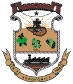 Dados Pessoais do (a) RequerenteDados Pessoais do (a) RequerenteDados Pessoais do (a) RequerenteDados Pessoais do (a) RequerenteDados Pessoais do (a) RequerenteDados Pessoais do (a) RequerenteDados Pessoais do (a) RequerenteDados Pessoais do (a) RequerenteDados Pessoais do (a) RequerenteDados Pessoais do (a) RequerenteDados Pessoais do (a) RequerenteDados Pessoais do (a) RequerenteDados Pessoais do (a) RequerenteDados Pessoais do (a) RequerenteDados Pessoais do (a) RequerenteDados Pessoais do (a) RequerenteDados Pessoais do (a) RequerenteDados Pessoais do (a) RequerenteDados Pessoais do (a) RequerenteDados Pessoais do (a) RequerenteDados Pessoais do (a) RequerenteDados Pessoais do (a) RequerenteDados Pessoais do (a) RequerenteDados Pessoais do (a) RequerenteDados Pessoais do (a) RequerenteDados Pessoais do (a) RequerenteDados Pessoais do (a) RequerenteDados Pessoais do (a) RequerenteDados Pessoais do (a) RequerenteDados Pessoais do (a) RequerenteDados Pessoais do (a) RequerenteDados Pessoais do (a) RequerenteDados Pessoais do (a) RequerenteRAZÃO SOCIAL/NOME: RAZÃO SOCIAL/NOME: RAZÃO SOCIAL/NOME: RAZÃO SOCIAL/NOME: RAZÃO SOCIAL/NOME: RAZÃO SOCIAL/NOME: RAZÃO SOCIAL/NOME: RAZÃO SOCIAL/NOME: CNPJ/CPF: CNPJ/CPF: CNPJ/CPF: Endereço do (a) RequerenteEndereço do (a) RequerenteEndereço do (a) RequerenteEndereço do (a) RequerenteEndereço do (a) RequerenteEndereço do (a) RequerenteEndereço do (a) RequerenteEndereço do (a) RequerenteEndereço do (a) RequerenteEndereço do (a) RequerenteEndereço do (a) RequerenteEndereço do (a) RequerenteEndereço do (a) RequerenteEndereço do (a) RequerenteEndereço do (a) RequerenteEndereço do (a) RequerenteEndereço do (a) RequerenteEndereço do (a) RequerenteEndereço do (a) RequerenteEndereço do (a) RequerenteEndereço do (a) RequerenteEndereço do (a) RequerenteEndereço do (a) RequerenteEndereço do (a) RequerenteEndereço do (a) RequerenteEndereço do (a) RequerenteEndereço do (a) RequerenteEndereço do (a) RequerenteEndereço do (a) RequerenteEndereço do (a) RequerenteEndereço do (a) RequerenteEndereço do (a) RequerenteEndereço do (a) RequerenteCEP:CEP:LOGRADOURO:LOGRADOURO:LOGRADOURO:LOGRADOURO:LOGRADOURO:LOGRADOURO:COMPLEMENTO:COMPLEMENTO:COMPLEMENTO:COMPLEMENTO:COMPLEMENTO:COMPLEMENTO:BAIRRO:BAIRRO:BAIRRO:MUNICÍPIO:MUNICÍPIO:MUNICÍPIO:MUNICÍPIO:UF:UF:UF:DDD:DDD:TELEFONE:TELEFONE:TELEFONE:TELEFONE:Dados do EmpreendimentoDados do EmpreendimentoDados do EmpreendimentoDados do EmpreendimentoDados do EmpreendimentoDados do EmpreendimentoDados do EmpreendimentoDados do EmpreendimentoDados do EmpreendimentoDados do EmpreendimentoDados do EmpreendimentoDados do EmpreendimentoDados do EmpreendimentoDados do EmpreendimentoDados do EmpreendimentoDados do EmpreendimentoDados do EmpreendimentoDados do EmpreendimentoDados do EmpreendimentoDados do EmpreendimentoDados do EmpreendimentoDados do EmpreendimentoDados do EmpreendimentoDados do EmpreendimentoDados do EmpreendimentoDados do EmpreendimentoDados do EmpreendimentoDados do EmpreendimentoDados do EmpreendimentoDados do EmpreendimentoDados do EmpreendimentoDados do EmpreendimentoDados do EmpreendimentoRAZÃO SOCIAL/NOME: RAZÃO SOCIAL/NOME: RAZÃO SOCIAL/NOME: RAZÃO SOCIAL/NOME: RAZÃO SOCIAL/NOME: RAZÃO SOCIAL/NOME: RAZÃO SOCIAL/NOME: RAZÃO SOCIAL/NOME: RAZÃO SOCIAL/NOME: RAZÃO SOCIAL/NOME: CNPJ/CPF: CNPJ/CPF: CNPJ/CPF: CNPJ/CPF: Endereço do EmpreendimentoEndereço do EmpreendimentoEndereço do EmpreendimentoEndereço do EmpreendimentoEndereço do EmpreendimentoEndereço do EmpreendimentoEndereço do EmpreendimentoEndereço do EmpreendimentoEndereço do EmpreendimentoEndereço do EmpreendimentoEndereço do EmpreendimentoEndereço do EmpreendimentoEndereço do EmpreendimentoEndereço do EmpreendimentoEndereço do EmpreendimentoEndereço do EmpreendimentoEndereço do EmpreendimentoEndereço do EmpreendimentoEndereço do EmpreendimentoEndereço do EmpreendimentoEndereço do EmpreendimentoEndereço do EmpreendimentoEndereço do EmpreendimentoEndereço do EmpreendimentoEndereço do EmpreendimentoEndereço do EmpreendimentoEndereço do EmpreendimentoEndereço do EmpreendimentoEndereço do EmpreendimentoEndereço do EmpreendimentoEndereço do EmpreendimentoEndereço do EmpreendimentoEndereço do EmpreendimentoCEP:LOGRADOURO:LOGRADOURO:LOGRADOURO:LOGRADOURO:LOGRADOURO:LOGRADOURO:LOGRADOURO:COMPLEMENTO:COMPLEMENTO:COMPLEMENTO:COMPLEMENTO:COMPLEMENTO:COMPLEMENTO:COMPLEMENTO:BAIRRO:BAIRRO:BAIRRO:BAIRRO:BAIRRO:MUNICÍPIO:MUNICÍPIO:MUNICÍPIO:MUNICÍPIO:UF:UF:UF:SCSCSCSCSCTELEFONE:TELEFONE:TELEFONE:TELEFONE:TELEFONE:Dados de confirmação das coordenadas geográficas ou coordenadas planas (UTM) no sistema geodésico (DATUM) SAD-69, de um ponto no local de intervenção do empreendimento.4Dados de confirmação das coordenadas geográficas ou coordenadas planas (UTM) no sistema geodésico (DATUM) SAD-69, de um ponto no local de intervenção do empreendimento.4Dados de confirmação das coordenadas geográficas ou coordenadas planas (UTM) no sistema geodésico (DATUM) SAD-69, de um ponto no local de intervenção do empreendimento.4Dados de confirmação das coordenadas geográficas ou coordenadas planas (UTM) no sistema geodésico (DATUM) SAD-69, de um ponto no local de intervenção do empreendimento.4Dados de confirmação das coordenadas geográficas ou coordenadas planas (UTM) no sistema geodésico (DATUM) SAD-69, de um ponto no local de intervenção do empreendimento.4Dados de confirmação das coordenadas geográficas ou coordenadas planas (UTM) no sistema geodésico (DATUM) SAD-69, de um ponto no local de intervenção do empreendimento.4Dados de confirmação das coordenadas geográficas ou coordenadas planas (UTM) no sistema geodésico (DATUM) SAD-69, de um ponto no local de intervenção do empreendimento.4Dados de confirmação das coordenadas geográficas ou coordenadas planas (UTM) no sistema geodésico (DATUM) SAD-69, de um ponto no local de intervenção do empreendimento.4Dados de confirmação das coordenadas geográficas ou coordenadas planas (UTM) no sistema geodésico (DATUM) SAD-69, de um ponto no local de intervenção do empreendimento.4Dados de confirmação das coordenadas geográficas ou coordenadas planas (UTM) no sistema geodésico (DATUM) SAD-69, de um ponto no local de intervenção do empreendimento.4Dados de confirmação das coordenadas geográficas ou coordenadas planas (UTM) no sistema geodésico (DATUM) SAD-69, de um ponto no local de intervenção do empreendimento.4Dados de confirmação das coordenadas geográficas ou coordenadas planas (UTM) no sistema geodésico (DATUM) SAD-69, de um ponto no local de intervenção do empreendimento.4Dados de confirmação das coordenadas geográficas ou coordenadas planas (UTM) no sistema geodésico (DATUM) SAD-69, de um ponto no local de intervenção do empreendimento.4Dados de confirmação das coordenadas geográficas ou coordenadas planas (UTM) no sistema geodésico (DATUM) SAD-69, de um ponto no local de intervenção do empreendimento.4Dados de confirmação das coordenadas geográficas ou coordenadas planas (UTM) no sistema geodésico (DATUM) SAD-69, de um ponto no local de intervenção do empreendimento.4Dados de confirmação das coordenadas geográficas ou coordenadas planas (UTM) no sistema geodésico (DATUM) SAD-69, de um ponto no local de intervenção do empreendimento.4Dados de confirmação das coordenadas geográficas ou coordenadas planas (UTM) no sistema geodésico (DATUM) SAD-69, de um ponto no local de intervenção do empreendimento.4Dados de confirmação das coordenadas geográficas ou coordenadas planas (UTM) no sistema geodésico (DATUM) SAD-69, de um ponto no local de intervenção do empreendimento.4Dados de confirmação das coordenadas geográficas ou coordenadas planas (UTM) no sistema geodésico (DATUM) SAD-69, de um ponto no local de intervenção do empreendimento.4Dados de confirmação das coordenadas geográficas ou coordenadas planas (UTM) no sistema geodésico (DATUM) SAD-69, de um ponto no local de intervenção do empreendimento.4Dados de confirmação das coordenadas geográficas ou coordenadas planas (UTM) no sistema geodésico (DATUM) SAD-69, de um ponto no local de intervenção do empreendimento.4Dados de confirmação das coordenadas geográficas ou coordenadas planas (UTM) no sistema geodésico (DATUM) SAD-69, de um ponto no local de intervenção do empreendimento.4Dados de confirmação das coordenadas geográficas ou coordenadas planas (UTM) no sistema geodésico (DATUM) SAD-69, de um ponto no local de intervenção do empreendimento.4Dados de confirmação das coordenadas geográficas ou coordenadas planas (UTM) no sistema geodésico (DATUM) SAD-69, de um ponto no local de intervenção do empreendimento.4Dados de confirmação das coordenadas geográficas ou coordenadas planas (UTM) no sistema geodésico (DATUM) SAD-69, de um ponto no local de intervenção do empreendimento.4Dados de confirmação das coordenadas geográficas ou coordenadas planas (UTM) no sistema geodésico (DATUM) SAD-69, de um ponto no local de intervenção do empreendimento.4Dados de confirmação das coordenadas geográficas ou coordenadas planas (UTM) no sistema geodésico (DATUM) SAD-69, de um ponto no local de intervenção do empreendimento.4Dados de confirmação das coordenadas geográficas ou coordenadas planas (UTM) no sistema geodésico (DATUM) SAD-69, de um ponto no local de intervenção do empreendimento.4Dados de confirmação das coordenadas geográficas ou coordenadas planas (UTM) no sistema geodésico (DATUM) SAD-69, de um ponto no local de intervenção do empreendimento.4Dados de confirmação das coordenadas geográficas ou coordenadas planas (UTM) no sistema geodésico (DATUM) SAD-69, de um ponto no local de intervenção do empreendimento.4Dados de confirmação das coordenadas geográficas ou coordenadas planas (UTM) no sistema geodésico (DATUM) SAD-69, de um ponto no local de intervenção do empreendimento.4Dados de confirmação das coordenadas geográficas ou coordenadas planas (UTM) no sistema geodésico (DATUM) SAD-69, de um ponto no local de intervenção do empreendimento.4Dados de confirmação das coordenadas geográficas ou coordenadas planas (UTM) no sistema geodésico (DATUM) SAD-69, de um ponto no local de intervenção do empreendimento.4LOCALIZAÇÃO:LOCALIZAÇÃO:LOCALIZAÇÃO:LOCALIZAÇÃO:LOCALIZAÇÃO:Latitude(S):Latitude(S):Latitude(S):Latitude(S):Latitude(S):Latitude(S):g:g:g:m:m:m:s:s:s:s:Longitude(W):Longitude(W):Longitude(W):Longitude(W):Longitude(W):g:g:g:g:m:s:s:COORDENADAS UTM x:COORDENADAS UTM x:COORDENADAS UTM x:COORDENADAS UTM x:COORDENADAS UTM x:COORDENADAS UTM x:COORDENADAS UTM x:COORDENADAS UTM x:COORDENADAS UTM x:COORDENADAS UTM y:COORDENADAS UTM y:COORDENADAS UTM y:COORDENADAS UTM y:COORDENADAS UTM y:COORDENADAS UTM y:COORDENADAS UTM y:COORDENADAS UTM y:Nestes termos, pede deferimento.Nestes termos, pede deferimento.Nestes termos, pede deferimento.Nestes termos, pede deferimento.Nestes termos, pede deferimento.Nestes termos, pede deferimento.Nestes termos, pede deferimento.Nestes termos, pede deferimento.Local e data,,dedeNOME/ASSINATURA DO(A) REQUERENTE:NOME/ASSINATURA DO(A) REQUERENTE:............................................................................................................................................................................................................................................................................................................................................................................................................................................................................................................Pelo presente instrumento particular de procuração, o(a) outorgante abaixo qualificado(a), nomeia e constitui seu bastante procurador(a) o(a) outorgado(a) abaixo qualificado(a) para representá-lo(a) junto ao Setor de Meio Ambiente da Prefeitura Municipal de Agronômica no processo de (   )obtenção (   )renovação da Licença Ambiental (   )Prévia,                      (   )Instalação, (   )Operação do empreendimento/atividade abaixo qualificado.Pelo presente instrumento particular de procuração, o(a) outorgante abaixo qualificado(a), nomeia e constitui seu bastante procurador(a) o(a) outorgado(a) abaixo qualificado(a) para representá-lo(a) junto ao Setor de Meio Ambiente da Prefeitura Municipal de Agronômica no processo de (   )obtenção (   )renovação da Licença Ambiental (   )Prévia,                      (   )Instalação, (   )Operação do empreendimento/atividade abaixo qualificado.Pelo presente instrumento particular de procuração, o(a) outorgante abaixo qualificado(a), nomeia e constitui seu bastante procurador(a) o(a) outorgado(a) abaixo qualificado(a) para representá-lo(a) junto ao Setor de Meio Ambiente da Prefeitura Municipal de Agronômica no processo de (   )obtenção (   )renovação da Licença Ambiental (   )Prévia,                      (   )Instalação, (   )Operação do empreendimento/atividade abaixo qualificado.Pelo presente instrumento particular de procuração, o(a) outorgante abaixo qualificado(a), nomeia e constitui seu bastante procurador(a) o(a) outorgado(a) abaixo qualificado(a) para representá-lo(a) junto ao Setor de Meio Ambiente da Prefeitura Municipal de Agronômica no processo de (   )obtenção (   )renovação da Licença Ambiental (   )Prévia,                      (   )Instalação, (   )Operação do empreendimento/atividade abaixo qualificado.Pelo presente instrumento particular de procuração, o(a) outorgante abaixo qualificado(a), nomeia e constitui seu bastante procurador(a) o(a) outorgado(a) abaixo qualificado(a) para representá-lo(a) junto ao Setor de Meio Ambiente da Prefeitura Municipal de Agronômica no processo de (   )obtenção (   )renovação da Licença Ambiental (   )Prévia,                      (   )Instalação, (   )Operação do empreendimento/atividade abaixo qualificado.Pelo presente instrumento particular de procuração, o(a) outorgante abaixo qualificado(a), nomeia e constitui seu bastante procurador(a) o(a) outorgado(a) abaixo qualificado(a) para representá-lo(a) junto ao Setor de Meio Ambiente da Prefeitura Municipal de Agronômica no processo de (   )obtenção (   )renovação da Licença Ambiental (   )Prévia,                      (   )Instalação, (   )Operação do empreendimento/atividade abaixo qualificado.Pelo presente instrumento particular de procuração, o(a) outorgante abaixo qualificado(a), nomeia e constitui seu bastante procurador(a) o(a) outorgado(a) abaixo qualificado(a) para representá-lo(a) junto ao Setor de Meio Ambiente da Prefeitura Municipal de Agronômica no processo de (   )obtenção (   )renovação da Licença Ambiental (   )Prévia,                      (   )Instalação, (   )Operação do empreendimento/atividade abaixo qualificado.Pelo presente instrumento particular de procuração, o(a) outorgante abaixo qualificado(a), nomeia e constitui seu bastante procurador(a) o(a) outorgado(a) abaixo qualificado(a) para representá-lo(a) junto ao Setor de Meio Ambiente da Prefeitura Municipal de Agronômica no processo de (   )obtenção (   )renovação da Licença Ambiental (   )Prévia,                      (   )Instalação, (   )Operação do empreendimento/atividade abaixo qualificado.Pelo presente instrumento particular de procuração, o(a) outorgante abaixo qualificado(a), nomeia e constitui seu bastante procurador(a) o(a) outorgado(a) abaixo qualificado(a) para representá-lo(a) junto ao Setor de Meio Ambiente da Prefeitura Municipal de Agronômica no processo de (   )obtenção (   )renovação da Licença Ambiental (   )Prévia,                      (   )Instalação, (   )Operação do empreendimento/atividade abaixo qualificado.Pelo presente instrumento particular de procuração, o(a) outorgante abaixo qualificado(a), nomeia e constitui seu bastante procurador(a) o(a) outorgado(a) abaixo qualificado(a) para representá-lo(a) junto ao Setor de Meio Ambiente da Prefeitura Municipal de Agronômica no processo de (   )obtenção (   )renovação da Licença Ambiental (   )Prévia,                      (   )Instalação, (   )Operação do empreendimento/atividade abaixo qualificado.Pelo presente instrumento particular de procuração, o(a) outorgante abaixo qualificado(a), nomeia e constitui seu bastante procurador(a) o(a) outorgado(a) abaixo qualificado(a) para representá-lo(a) junto ao Setor de Meio Ambiente da Prefeitura Municipal de Agronômica no processo de (   )obtenção (   )renovação da Licença Ambiental (   )Prévia,                      (   )Instalação, (   )Operação do empreendimento/atividade abaixo qualificado.Pelo presente instrumento particular de procuração, o(a) outorgante abaixo qualificado(a), nomeia e constitui seu bastante procurador(a) o(a) outorgado(a) abaixo qualificado(a) para representá-lo(a) junto ao Setor de Meio Ambiente da Prefeitura Municipal de Agronômica no processo de (   )obtenção (   )renovação da Licença Ambiental (   )Prévia,                      (   )Instalação, (   )Operação do empreendimento/atividade abaixo qualificado.Pelo presente instrumento particular de procuração, o(a) outorgante abaixo qualificado(a), nomeia e constitui seu bastante procurador(a) o(a) outorgado(a) abaixo qualificado(a) para representá-lo(a) junto ao Setor de Meio Ambiente da Prefeitura Municipal de Agronômica no processo de (   )obtenção (   )renovação da Licença Ambiental (   )Prévia,                      (   )Instalação, (   )Operação do empreendimento/atividade abaixo qualificado.Pelo presente instrumento particular de procuração, o(a) outorgante abaixo qualificado(a), nomeia e constitui seu bastante procurador(a) o(a) outorgado(a) abaixo qualificado(a) para representá-lo(a) junto ao Setor de Meio Ambiente da Prefeitura Municipal de Agronômica no processo de (   )obtenção (   )renovação da Licença Ambiental (   )Prévia,                      (   )Instalação, (   )Operação do empreendimento/atividade abaixo qualificado.Pelo presente instrumento particular de procuração, o(a) outorgante abaixo qualificado(a), nomeia e constitui seu bastante procurador(a) o(a) outorgado(a) abaixo qualificado(a) para representá-lo(a) junto ao Setor de Meio Ambiente da Prefeitura Municipal de Agronômica no processo de (   )obtenção (   )renovação da Licença Ambiental (   )Prévia,                      (   )Instalação, (   )Operação do empreendimento/atividade abaixo qualificado.Pelo presente instrumento particular de procuração, o(a) outorgante abaixo qualificado(a), nomeia e constitui seu bastante procurador(a) o(a) outorgado(a) abaixo qualificado(a) para representá-lo(a) junto ao Setor de Meio Ambiente da Prefeitura Municipal de Agronômica no processo de (   )obtenção (   )renovação da Licença Ambiental (   )Prévia,                      (   )Instalação, (   )Operação do empreendimento/atividade abaixo qualificado.Pelo presente instrumento particular de procuração, o(a) outorgante abaixo qualificado(a), nomeia e constitui seu bastante procurador(a) o(a) outorgado(a) abaixo qualificado(a) para representá-lo(a) junto ao Setor de Meio Ambiente da Prefeitura Municipal de Agronômica no processo de (   )obtenção (   )renovação da Licença Ambiental (   )Prévia,                      (   )Instalação, (   )Operação do empreendimento/atividade abaixo qualificado.Pelo presente instrumento particular de procuração, o(a) outorgante abaixo qualificado(a), nomeia e constitui seu bastante procurador(a) o(a) outorgado(a) abaixo qualificado(a) para representá-lo(a) junto ao Setor de Meio Ambiente da Prefeitura Municipal de Agronômica no processo de (   )obtenção (   )renovação da Licença Ambiental (   )Prévia,                      (   )Instalação, (   )Operação do empreendimento/atividade abaixo qualificado.Pelo presente instrumento particular de procuração, o(a) outorgante abaixo qualificado(a), nomeia e constitui seu bastante procurador(a) o(a) outorgado(a) abaixo qualificado(a) para representá-lo(a) junto ao Setor de Meio Ambiente da Prefeitura Municipal de Agronômica no processo de (   )obtenção (   )renovação da Licença Ambiental (   )Prévia,                      (   )Instalação, (   )Operação do empreendimento/atividade abaixo qualificado.Pelo presente instrumento particular de procuração, o(a) outorgante abaixo qualificado(a), nomeia e constitui seu bastante procurador(a) o(a) outorgado(a) abaixo qualificado(a) para representá-lo(a) junto ao Setor de Meio Ambiente da Prefeitura Municipal de Agronômica no processo de (   )obtenção (   )renovação da Licença Ambiental (   )Prévia,                      (   )Instalação, (   )Operação do empreendimento/atividade abaixo qualificado.Pelo presente instrumento particular de procuração, o(a) outorgante abaixo qualificado(a), nomeia e constitui seu bastante procurador(a) o(a) outorgado(a) abaixo qualificado(a) para representá-lo(a) junto ao Setor de Meio Ambiente da Prefeitura Municipal de Agronômica no processo de (   )obtenção (   )renovação da Licença Ambiental (   )Prévia,                      (   )Instalação, (   )Operação do empreendimento/atividade abaixo qualificado.Pelo presente instrumento particular de procuração, o(a) outorgante abaixo qualificado(a), nomeia e constitui seu bastante procurador(a) o(a) outorgado(a) abaixo qualificado(a) para representá-lo(a) junto ao Setor de Meio Ambiente da Prefeitura Municipal de Agronômica no processo de (   )obtenção (   )renovação da Licença Ambiental (   )Prévia,                      (   )Instalação, (   )Operação do empreendimento/atividade abaixo qualificado.Pelo presente instrumento particular de procuração, o(a) outorgante abaixo qualificado(a), nomeia e constitui seu bastante procurador(a) o(a) outorgado(a) abaixo qualificado(a) para representá-lo(a) junto ao Setor de Meio Ambiente da Prefeitura Municipal de Agronômica no processo de (   )obtenção (   )renovação da Licença Ambiental (   )Prévia,                      (   )Instalação, (   )Operação do empreendimento/atividade abaixo qualificado.Pelo presente instrumento particular de procuração, o(a) outorgante abaixo qualificado(a), nomeia e constitui seu bastante procurador(a) o(a) outorgado(a) abaixo qualificado(a) para representá-lo(a) junto ao Setor de Meio Ambiente da Prefeitura Municipal de Agronômica no processo de (   )obtenção (   )renovação da Licença Ambiental (   )Prévia,                      (   )Instalação, (   )Operação do empreendimento/atividade abaixo qualificado.Pelo presente instrumento particular de procuração, o(a) outorgante abaixo qualificado(a), nomeia e constitui seu bastante procurador(a) o(a) outorgado(a) abaixo qualificado(a) para representá-lo(a) junto ao Setor de Meio Ambiente da Prefeitura Municipal de Agronômica no processo de (   )obtenção (   )renovação da Licença Ambiental (   )Prévia,                      (   )Instalação, (   )Operação do empreendimento/atividade abaixo qualificado.Pelo presente instrumento particular de procuração, o(a) outorgante abaixo qualificado(a), nomeia e constitui seu bastante procurador(a) o(a) outorgado(a) abaixo qualificado(a) para representá-lo(a) junto ao Setor de Meio Ambiente da Prefeitura Municipal de Agronômica no processo de (   )obtenção (   )renovação da Licença Ambiental (   )Prévia,                      (   )Instalação, (   )Operação do empreendimento/atividade abaixo qualificado.Pelo presente instrumento particular de procuração, o(a) outorgante abaixo qualificado(a), nomeia e constitui seu bastante procurador(a) o(a) outorgado(a) abaixo qualificado(a) para representá-lo(a) junto ao Setor de Meio Ambiente da Prefeitura Municipal de Agronômica no processo de (   )obtenção (   )renovação da Licença Ambiental (   )Prévia,                      (   )Instalação, (   )Operação do empreendimento/atividade abaixo qualificado.Pelo presente instrumento particular de procuração, o(a) outorgante abaixo qualificado(a), nomeia e constitui seu bastante procurador(a) o(a) outorgado(a) abaixo qualificado(a) para representá-lo(a) junto ao Setor de Meio Ambiente da Prefeitura Municipal de Agronômica no processo de (   )obtenção (   )renovação da Licença Ambiental (   )Prévia,                      (   )Instalação, (   )Operação do empreendimento/atividade abaixo qualificado.Pelo presente instrumento particular de procuração, o(a) outorgante abaixo qualificado(a), nomeia e constitui seu bastante procurador(a) o(a) outorgado(a) abaixo qualificado(a) para representá-lo(a) junto ao Setor de Meio Ambiente da Prefeitura Municipal de Agronômica no processo de (   )obtenção (   )renovação da Licença Ambiental (   )Prévia,                      (   )Instalação, (   )Operação do empreendimento/atividade abaixo qualificado.Pelo presente instrumento particular de procuração, o(a) outorgante abaixo qualificado(a), nomeia e constitui seu bastante procurador(a) o(a) outorgado(a) abaixo qualificado(a) para representá-lo(a) junto ao Setor de Meio Ambiente da Prefeitura Municipal de Agronômica no processo de (   )obtenção (   )renovação da Licença Ambiental (   )Prévia,                      (   )Instalação, (   )Operação do empreendimento/atividade abaixo qualificado.Pelo presente instrumento particular de procuração, o(a) outorgante abaixo qualificado(a), nomeia e constitui seu bastante procurador(a) o(a) outorgado(a) abaixo qualificado(a) para representá-lo(a) junto ao Setor de Meio Ambiente da Prefeitura Municipal de Agronômica no processo de (   )obtenção (   )renovação da Licença Ambiental (   )Prévia,                      (   )Instalação, (   )Operação do empreendimento/atividade abaixo qualificado.Pelo presente instrumento particular de procuração, o(a) outorgante abaixo qualificado(a), nomeia e constitui seu bastante procurador(a) o(a) outorgado(a) abaixo qualificado(a) para representá-lo(a) junto ao Setor de Meio Ambiente da Prefeitura Municipal de Agronômica no processo de (   )obtenção (   )renovação da Licença Ambiental (   )Prévia,                      (   )Instalação, (   )Operação do empreendimento/atividade abaixo qualificado.Pelo presente instrumento particular de procuração, o(a) outorgante abaixo qualificado(a), nomeia e constitui seu bastante procurador(a) o(a) outorgado(a) abaixo qualificado(a) para representá-lo(a) junto ao Setor de Meio Ambiente da Prefeitura Municipal de Agronômica no processo de (   )obtenção (   )renovação da Licença Ambiental (   )Prévia,                      (   )Instalação, (   )Operação do empreendimento/atividade abaixo qualificado.Pelo presente instrumento particular de procuração, o(a) outorgante abaixo qualificado(a), nomeia e constitui seu bastante procurador(a) o(a) outorgado(a) abaixo qualificado(a) para representá-lo(a) junto ao Setor de Meio Ambiente da Prefeitura Municipal de Agronômica no processo de (   )obtenção (   )renovação da Licença Ambiental (   )Prévia,                      (   )Instalação, (   )Operação do empreendimento/atividade abaixo qualificado.Pelo presente instrumento particular de procuração, o(a) outorgante abaixo qualificado(a), nomeia e constitui seu bastante procurador(a) o(a) outorgado(a) abaixo qualificado(a) para representá-lo(a) junto ao Setor de Meio Ambiente da Prefeitura Municipal de Agronômica no processo de (   )obtenção (   )renovação da Licença Ambiental (   )Prévia,                      (   )Instalação, (   )Operação do empreendimento/atividade abaixo qualificado.Dados do(a) OutorganteDados do(a) OutorganteDados do(a) OutorganteDados do(a) OutorganteDados do(a) OutorganteDados do(a) OutorganteDados do(a) OutorganteDados do(a) OutorganteDados do(a) OutorganteDados do(a) OutorganteDados do(a) OutorganteDados do(a) OutorganteDados do(a) OutorganteDados do(a) OutorganteDados do(a) OutorganteDados do(a) OutorganteDados do(a) OutorganteDados do(a) OutorganteDados do(a) OutorganteDados do(a) OutorganteDados do(a) OutorganteDados do(a) OutorganteDados do(a) OutorganteDados do(a) OutorganteDados do(a) OutorganteDados do(a) OutorganteDados do(a) OutorganteDados do(a) OutorganteDados do(a) OutorganteDados do(a) OutorganteDados do(a) OutorganteDados do(a) OutorganteDados do(a) OutorganteDados do(a) OutorganteDados do(a) OutorganteRAZÃO SOCIAL/NOME: RAZÃO SOCIAL/NOME: RAZÃO SOCIAL/NOME: RAZÃO SOCIAL/NOME: RAZÃO SOCIAL/NOME: RAZÃO SOCIAL/NOME: RAZÃO SOCIAL/NOME: RAZÃO SOCIAL/NOME: RAZÃO SOCIAL/NOME: RAZÃO SOCIAL/NOME: RAZÃO SOCIAL/NOME: NACIONALIDADE: NACIONALIDADE: NACIONALIDADE: NACIONALIDADE: NACIONALIDADE: NACIONALIDADE: NACIONALIDADE: NACIONALIDADE: ESTADO CIVIL: ESTADO CIVIL: ESTADO CIVIL: ESTADO CIVIL: ESTADO CIVIL: ESTADO CIVIL: ESTADO CIVIL: ESTADO CIVIL: PROFISSÃO:PROFISSÃO:PROFISSÃO:PROFISSÃO:PROFISSÃO:CARGO:CARGO:CARGO:CARGO:CARGO:CARGO:EMPRESA: EMPRESA: EMPRESA: EMPRESA: EMPRESA: CNPJ/CPF:CNPJ/CPF:CNPJ/CPF:CNPJ/CPF:CNPJ/CPF:CNPJ/CPF:Endereço do(a) outorganteEndereço do(a) outorganteEndereço do(a) outorganteEndereço do(a) outorganteEndereço do(a) outorganteEndereço do(a) outorganteEndereço do(a) outorganteEndereço do(a) outorganteEndereço do(a) outorganteEndereço do(a) outorganteEndereço do(a) outorganteEndereço do(a) outorganteEndereço do(a) outorganteEndereço do(a) outorganteEndereço do(a) outorganteEndereço do(a) outorganteEndereço do(a) outorganteEndereço do(a) outorganteEndereço do(a) outorganteEndereço do(a) outorganteEndereço do(a) outorganteEndereço do(a) outorganteEndereço do(a) outorganteEndereço do(a) outorganteEndereço do(a) outorganteEndereço do(a) outorganteEndereço do(a) outorganteEndereço do(a) outorganteEndereço do(a) outorganteEndereço do(a) outorganteEndereço do(a) outorganteEndereço do(a) outorganteEndereço do(a) outorganteEndereço do(a) outorganteEndereço do(a) outorganteCEP:CEP:LOGRADOURO: LOGRADOURO: LOGRADOURO: LOGRADOURO: COMPLEMENTO: COMPLEMENTO: COMPLEMENTO: COMPLEMENTO: COMPLEMENTO: COMPLEMENTO: COMPLEMENTO: COMPLEMENTO: COMPLEMENTO: BAIRRO:BAIRRO:BAIRRO:BAIRRO:BAIRRO:MUNICÍPIO:MUNICÍPIO:MUNICÍPIO:MUNICÍPIO:UF:UF:UF:Dados do(a) Outorgado(a)Dados do(a) Outorgado(a)Dados do(a) Outorgado(a)Dados do(a) Outorgado(a)Dados do(a) Outorgado(a)Dados do(a) Outorgado(a)Dados do(a) Outorgado(a)Dados do(a) Outorgado(a)Dados do(a) Outorgado(a)Dados do(a) Outorgado(a)Dados do(a) Outorgado(a)Dados do(a) Outorgado(a)Dados do(a) Outorgado(a)Dados do(a) Outorgado(a)Dados do(a) Outorgado(a)Dados do(a) Outorgado(a)Dados do(a) Outorgado(a)Dados do(a) Outorgado(a)Dados do(a) Outorgado(a)Dados do(a) Outorgado(a)Dados do(a) Outorgado(a)Dados do(a) Outorgado(a)Dados do(a) Outorgado(a)Dados do(a) Outorgado(a)Dados do(a) Outorgado(a)Dados do(a) Outorgado(a)Dados do(a) Outorgado(a)Dados do(a) Outorgado(a)Dados do(a) Outorgado(a)Dados do(a) Outorgado(a)Dados do(a) Outorgado(a)Dados do(a) Outorgado(a)Dados do(a) Outorgado(a)Dados do(a) Outorgado(a)Dados do(a) Outorgado(a)RAZÃO SOCIAL/NOME: RAZÃO SOCIAL/NOME: RAZÃO SOCIAL/NOME: RAZÃO SOCIAL/NOME: RAZÃO SOCIAL/NOME: RAZÃO SOCIAL/NOME: RAZÃO SOCIAL/NOME: RAZÃO SOCIAL/NOME: RAZÃO SOCIAL/NOME: RAZÃO SOCIAL/NOME: RAZÃO SOCIAL/NOME: NACIONALIDADE: NACIONALIDADE: NACIONALIDADE: NACIONALIDADE: NACIONALIDADE: NACIONALIDADE: NACIONALIDADE: NACIONALIDADE: ESTADO CIVIL: ESTADO CIVIL: ESTADO CIVIL: ESTADO CIVIL: ESTADO CIVIL: ESTADO CIVIL: PROFISSÃO: PROFISSÃO: PROFISSÃO: PROFISSÃO: PROFISSÃO: PROFISSÃO: CARGO:CARGO:CARGO:CARGO:CARGO:CARGO:RG: CNPJ/CPF: CNPJ/CPF: CNPJ/CPF: CNPJ/CPF: CNPJ/CPF: CNPJ/CPF: Endereço do(a) Outorgado(a)Endereço do(a) Outorgado(a)Endereço do(a) Outorgado(a)Endereço do(a) Outorgado(a)Endereço do(a) Outorgado(a)Endereço do(a) Outorgado(a)Endereço do(a) Outorgado(a)Endereço do(a) Outorgado(a)Endereço do(a) Outorgado(a)Endereço do(a) Outorgado(a)Endereço do(a) Outorgado(a)Endereço do(a) Outorgado(a)Endereço do(a) Outorgado(a)Endereço do(a) Outorgado(a)Endereço do(a) Outorgado(a)Endereço do(a) Outorgado(a)Endereço do(a) Outorgado(a)Endereço do(a) Outorgado(a)Endereço do(a) Outorgado(a)Endereço do(a) Outorgado(a)Endereço do(a) Outorgado(a)Endereço do(a) Outorgado(a)Endereço do(a) Outorgado(a)Endereço do(a) Outorgado(a)Endereço do(a) Outorgado(a)Endereço do(a) Outorgado(a)Endereço do(a) Outorgado(a)Endereço do(a) Outorgado(a)Endereço do(a) Outorgado(a)Endereço do(a) Outorgado(a)Endereço do(a) Outorgado(a)Endereço do(a) Outorgado(a)Endereço do(a) Outorgado(a)Endereço do(a) Outorgado(a)Endereço do(a) Outorgado(a)CEP:CEP:LOGRADOURO:LOGRADOURO:LOGRADOURO:LOGRADOURO:COMPLEMENTO:COMPLEMENTO:COMPLEMENTO:COMPLEMENTO:COMPLEMENTO:COMPLEMENTO:COMPLEMENTO:COMPLEMENTO:COMPLEMENTO:BAIRRO:BAIRRO:BAIRRO:BAIRRO:BAIRRO:MUNICÍPIO:MUNICÍPIO:MUNICÍPIO:MUNICÍPIO:UF:UF:UF:UF:Dados da Área do Empreendimento/AtividadeDados da Área do Empreendimento/AtividadeDados da Área do Empreendimento/AtividadeDados da Área do Empreendimento/AtividadeDados da Área do Empreendimento/AtividadeDados da Área do Empreendimento/AtividadeDados da Área do Empreendimento/AtividadeDados da Área do Empreendimento/AtividadeDados da Área do Empreendimento/AtividadeDados da Área do Empreendimento/AtividadeDados da Área do Empreendimento/AtividadeDados da Área do Empreendimento/AtividadeDados da Área do Empreendimento/AtividadeDados da Área do Empreendimento/AtividadeDados da Área do Empreendimento/AtividadeDados da Área do Empreendimento/AtividadeDados da Área do Empreendimento/AtividadeDados da Área do Empreendimento/AtividadeDados da Área do Empreendimento/AtividadeDados da Área do Empreendimento/AtividadeDados da Área do Empreendimento/AtividadeDados da Área do Empreendimento/AtividadeDados da Área do Empreendimento/AtividadeDados da Área do Empreendimento/AtividadeDados da Área do Empreendimento/AtividadeDados da Área do Empreendimento/AtividadeDados da Área do Empreendimento/AtividadeDados da Área do Empreendimento/AtividadeDados da Área do Empreendimento/AtividadeDados da Área do Empreendimento/AtividadeDados da Área do Empreendimento/AtividadeDados da Área do Empreendimento/AtividadeDados da Área do Empreendimento/AtividadeDados da Área do Empreendimento/AtividadeDados da Área do Empreendimento/AtividadeEMPREENDIMENTO/ATIVIDADE:EMPREENDIMENTO/ATIVIDADE:EMPREENDIMENTO/ATIVIDADE:EMPREENDIMENTO/ATIVIDADE:EMPREENDIMENTO/ATIVIDADE:EMPREENDIMENTO/ATIVIDADE:EMPREENDIMENTO/ATIVIDADE:EMPREENDIMENTO/ATIVIDADE:EMPREENDIMENTO/ATIVIDADE:EMPREENDIMENTO/ATIVIDADE:EMPREENDIMENTO/ATIVIDADE:EMPREENDIMENTO/ATIVIDADE:EMPREENDIMENTO/ATIVIDADE:CEP:CEP:LOGRADOURO:LOGRADOURO:LOGRADOURO:BAIRRO:BAIRRO:BAIRRO:MUNICÍPIO:MUNICÍPIO:MUNICÍPIO:MUNICÍPIO:MUNICÍPIO:MUNICÍPIO:UF:SANTA CATARINASANTA CATARINASANTA CATARINASANTA CATARINASANTA CATARINASANTA CATARINASANTA CATARINASANTA CATARINASANTA CATARINASANTA CATARINASANTA CATARINASANTA CATARINASANTA CATARINASANTA CATARINASANTA CATARINASANTA CATARINASANTA CATARINASANTA CATARINASANTA CATARINASANTA CATARINASANTA CATARINASANTA CATARINASANTA CATARINASANTA CATARINASANTA CATARINASANTA CATARINASANTA CATARINASANTA CATARINASANTA CATARINASANTA CATARINASANTA CATARINASANTA CATARINASANTA CATARINASANTA CATARINAAssinaturasAssinaturasAssinaturasAssinaturasAssinaturasAssinaturasAssinaturasAssinaturasAssinaturasAssinaturasAssinaturasAssinaturasAssinaturasAssinaturasAssinaturasAssinaturasAssinaturasAssinaturasAssinaturasAssinaturasAssinaturasAssinaturasAssinaturasAssinaturasAssinaturasAssinaturasAssinaturasAssinaturasAssinaturasAssinaturasAssinaturasAssinaturasAssinaturasAssinaturasAssinaturasLOCAL E DATALOCAL E DATALOCAL E DATALOCAL E DATALOCAL E DATALOCAL E DATALOCAL E DATA,,,,,,,,,,dededededede............................................................................Outorgante............................................................................Outorgante............................................................................Outorgante............................................................................Outorgante............................................................................Outorgante............................................................................Outorgante............................................................................Outorgante............................................................................Outorgante............................................................................Outorgante............................................................................Outorgante............................................................................Outorgante............................................................................Outorgante............................................................................Outorgante............................................................................Outorgante............................................................................Outorgante............................................................................Outorgante............................................................................Outorgante............................................................................Outorgante............................................................................Outorgante............................................................................Outorgante..............................................................................Outorgado(a)..............................................................................Outorgado(a)..............................................................................Outorgado(a)..............................................................................Outorgado(a)..............................................................................Outorgado(a)..............................................................................Outorgado(a)..............................................................................Outorgado(a)..............................................................................Outorgado(a)..............................................................................Outorgado(a)..............................................................................Outorgado(a)..............................................................................Outorgado(a)..............................................................................Outorgado(a)..............................................................................Outorgado(a)..............................................................................Outorgado(a)..............................................................................Outorgado(a)..............................................................................Outorgado(a)I - Dados Cadastrais da IndústriaI - Dados Cadastrais da IndústriaI - Dados Cadastrais da IndústriaI - Dados Cadastrais da IndústriaI - Dados Cadastrais da IndústriaI - Dados Cadastrais da IndústriaI - Dados Cadastrais da IndústriaI - Dados Cadastrais da IndústriaI - Dados Cadastrais da IndústriaI - Dados Cadastrais da IndústriaI - Dados Cadastrais da IndústriaI - Dados Cadastrais da IndústriaI - Dados Cadastrais da IndústriaI - Dados Cadastrais da IndústriaI - Dados Cadastrais da IndústriaI - Dados Cadastrais da IndústriaI - Dados Cadastrais da IndústriaI - Dados Cadastrais da IndústriaI - Dados Cadastrais da IndústriaI - Dados Cadastrais da IndústriaI - Dados Cadastrais da IndústriaI - Dados Cadastrais da IndústriaI - Dados Cadastrais da IndústriaI - Dados Cadastrais da IndústriaI - Dados Cadastrais da IndústriaI - Dados Cadastrais da IndústriaI - Dados Cadastrais da IndústriaI - Dados Cadastrais da IndústriaI - Dados Cadastrais da IndústriaI - Dados Cadastrais da IndústriaI - Dados Cadastrais da IndústriaI - Dados Cadastrais da IndústriaI - Dados Cadastrais da IndústriaI - Dados Cadastrais da IndústriaI - Dados Cadastrais da IndústriaI - Dados Cadastrais da IndústriaI - Dados Cadastrais da IndústriaI - Dados Cadastrais da IndústriaI - Dados Cadastrais da IndústriaI - Dados Cadastrais da IndústriaI - Dados Cadastrais da IndústriaI - Dados Cadastrais da IndústriaI - Dados Cadastrais da IndústriaI - Dados Cadastrais da IndústriaI - Dados Cadastrais da IndústriaI - Dados Cadastrais da IndústriaI - Dados Cadastrais da IndústriaI - Dados Cadastrais da IndústriaI - Dados Cadastrais da IndústriaI - Dados Cadastrais da IndústriaI - Dados Cadastrais da IndústriaI - Dados Cadastrais da IndústriaI - Dados Cadastrais da IndústriaI - Dados Cadastrais da IndústriaI - Dados Cadastrais da IndústriaI - Dados Cadastrais da IndústriaI - Dados Cadastrais da IndústriaI - Dados Cadastrais da IndústriaI - Dados Cadastrais da IndústriaI - Dados Cadastrais da IndústriaI - Dados Cadastrais da IndústriaI - Dados Cadastrais da IndústriaI - Dados Cadastrais da IndústriaI - Dados Cadastrais da IndústriaI - Dados Cadastrais da IndústriaI - Dados Cadastrais da IndústriaI - Dados Cadastrais da IndústriaI - Dados Cadastrais da IndústriaI - Dados Cadastrais da IndústriaI - Dados Cadastrais da IndústriaI - Dados Cadastrais da IndústriaI - Dados Cadastrais da IndústriaI - Dados Cadastrais da IndústriaI - Dados Cadastrais da IndústriaI - Dados Cadastrais da IndústriaI - Dados Cadastrais da IndústriaI - Dados Cadastrais da IndústriaI - Dados Cadastrais da IndústriaI - Dados Cadastrais da IndústriaI - Dados Cadastrais da IndústriaI - Dados Cadastrais da IndústriaI - Dados Cadastrais da IndústriaI - Dados Cadastrais da IndústriaI - Dados Cadastrais da IndústriaI - Dados Cadastrais da IndústriaI - Dados Cadastrais da IndústriaRazão Social/Nome: Razão Social/Nome: Razão Social/Nome: Razão Social/Nome: Razão Social/Nome: Razão Social/Nome: Razão Social/Nome: CNPJ/CPF: CNPJ/CPF: CNPJ/CPF: CNPJ/CPF: CNPJ/CPF: CNPJ/CPF: CNPJ/CPF: Processo FATMA:  Processo FATMA:  Processo FATMA:  Processo FATMA:  Processo FATMA:  Processo FATMA:  Processo FATMA:  Processo FATMA:  Processo FATMA:  Processo FATMA:  Processo FATMA:  Processo FATMA:  Processo FATMA:  Processo FATMA:  Processo FATMA:  Processo FATMA:  Processo FATMA:  Processo FATMA:  CEP: CEP: CEP: Logradouro: Logradouro: Logradouro: Logradouro: Logradouro: Logradouro: Logradouro: Logradouro: Logradouro: Logradouro: Logradouro: Logradouro: Logradouro: Logradouro: Logradouro: Logradouro: Número:Número:Número:Número:Número:Número:Complemento:Complemento:Complemento:Complemento:Complemento:Complemento:Complemento:Complemento:Complemento:Complemento:Complemento:Complemento:Complemento:Complemento:Complemento:Bairro:Bairro:Bairro:Bairro:Bairro:Bairro:Município:Município:Município:Município:Município:UF:UF:UF:UF:UF:UF:Caixa postal:Caixa postal:Caixa postal:Caixa postal:Caixa postal:Caixa postal:Caixa postal:Caixa postal:Caixa postal:Caixa postal:Caixa postal:Caixa postal:Caixa postal:Telefone:Telefone:Telefone:Telefone:Telefone:Fax:Fax:Fax:Fax:Fax:Fax:E-mail:E-mail:E-mail:E-mail:E-mail:E-mail:E-mail:E-mail:E-mail:E-mail:E-mail:E-mail:E-mail:Coordenadas UTM x (SAD 69):Coordenadas UTM x (SAD 69):Coordenadas UTM x (SAD 69):Coordenadas UTM x (SAD 69):Coordenadas UTM x (SAD 69):Coordenadas UTM x (SAD 69):Coordenadas UTM x (SAD 69):Coordenadas UTM x (SAD 69):Coordenadas UTM x (SAD 69):Coordenadas UTM x (SAD 69):Coordenadas UTM x (SAD 69):Coordenadas UTM x (SAD 69):Coordenadas UTM x (SAD 69):Coordenadas UTM x (SAD 69):Coordenadas UTM x (SAD 69):Coordenadas UTM x (SAD 69):Coordenadas UTM x (SAD 69):Coordenadas UTM x (SAD 69):Coordenadas UTM y(SAD 69:Coordenadas UTM y(SAD 69:Coordenadas UTM y(SAD 69:Coordenadas UTM y(SAD 69:Coordenadas UTM y(SAD 69:Coordenadas UTM y(SAD 69:Coordenadas UTM y(SAD 69:Coordenadas UTM y(SAD 69:Coordenadas UTM y(SAD 69:Coordenadas UTM y(SAD 69:Coordenadas UTM y(SAD 69:Coordenadas UTM y(SAD 69:Coordenadas UTM y(SAD 69:Coordenadas UTM y(SAD 69:Coordenadas UTM y(SAD 69:Coordenadas UTM y(SAD 69:Coordenadas UTM y(SAD 69:Coordenadas UTM y(SAD 69:Coordenadas UTM y(SAD 69:Coordenadas UTM y(SAD 69:Coordenadas UTM y(SAD 69:Coordenadas UTM y(SAD 69:Coordenadas UTM y(SAD 69:Coordenadas UTM y(SAD 69:Coordenadas UTM y(SAD 69:Coordenadas UTM y(SAD 69:Coordenadas UTM y(SAD 69:Coordenadas UTM y(SAD 69:Coordenadas UTM y(SAD 69:Coordenadas UTM y(SAD 69:Coordenadas UTM y(SAD 69:Coordenadas UTM y(SAD 69:Coordenadas UTM y(SAD 69:Coordenadas UTM y(SAD 69:Tipo de atividade industrial:Tipo de atividade industrial:Tipo de atividade industrial:Tipo de atividade industrial:Tipo de atividade industrial:Tipo de atividade industrial:Tipo de atividade industrial:Tipo de atividade industrial:Tipo de atividade industrial:Tipo de atividade industrial:Tipo de atividade industrial:Tipo de atividade industrial:Tipo de atividade industrial:Tipo de atividade industrial:Tipo de atividade industrial:Tipo de atividade industrial:Tipo de atividade industrial:Tipo de atividade industrial: Automotiva Automotiva Automotiva Automotiva Automotiva Automotiva Automotiva Automotiva Automotiva Automotiva Automotiva Automotiva Automotiva Automotiva Automotiva Automotiva Celulose Celulose Celulose Celulose Celulose Celulose Celulose Celulose Celulose Celulose Celulose Celulose Celulose Celulose Celulose Celulose Celulose Celulose Combustíveis fósseis Combustíveis fósseis Combustíveis fósseis Combustíveis fósseis Combustíveis fósseis Combustíveis fósseis Combustíveis fósseis Combustíveis fósseis Combustíveis fósseis Combustíveis fósseis Combustíveis fósseis Combustíveis fósseis Combustíveis fósseis Combustíveis fósseis Combustíveis fósseis Combustíveis fósseis Combustíveis fósseis Combustíveis fósseis Combustíveis fósseis Combustíveis fósseis Combustíveis fósseis Combustíveis fósseis Combustíveis fósseis Combustíveis fósseis Eletrodomésticos Eletrodomésticos Eletrodomésticos Eletrodomésticos Eletrodomésticos Eletrodomésticos Eletrodomésticos Eletrodomésticos Eletrodomésticos EletrodomésticosTipo de atividade industrial:Tipo de atividade industrial:Tipo de atividade industrial:Tipo de atividade industrial:Tipo de atividade industrial:Tipo de atividade industrial:Tipo de atividade industrial:Tipo de atividade industrial:Tipo de atividade industrial:Tipo de atividade industrial:Tipo de atividade industrial:Tipo de atividade industrial:Tipo de atividade industrial:Tipo de atividade industrial:Tipo de atividade industrial:Tipo de atividade industrial:Tipo de atividade industrial:Tipo de atividade industrial: Galvanoplastia Galvanoplastia Galvanoplastia Galvanoplastia Galvanoplastia Galvanoplastia Galvanoplastia Galvanoplastia Galvanoplastia Galvanoplastia Galvanoplastia Galvanoplastia Galvanoplastia Galvanoplastia Galvanoplastia Galvanoplastia Metalúrgica Metalúrgica Metalúrgica Metalúrgica Metalúrgica Metalúrgica Metalúrgica Metalúrgica Metalúrgica Metalúrgica Metalúrgica Metalúrgica Metalúrgica Metalúrgica Metalúrgica Metalúrgica Metalúrgica Metalúrgica Química Química Química Química Química Química Química Química Química Química Química Química Química Química Química Química Química Química Química Química Química Química Química Química Têxtil Têxtil Têxtil Têxtil Têxtil Têxtil Têxtil Têxtil Têxtil TêxtilTipo de atividade industrial:Tipo de atividade industrial:Tipo de atividade industrial:Tipo de atividade industrial:Tipo de atividade industrial:Tipo de atividade industrial:Tipo de atividade industrial:Tipo de atividade industrial:Tipo de atividade industrial:Tipo de atividade industrial:Tipo de atividade industrial:Tipo de atividade industrial:Tipo de atividade industrial:Tipo de atividade industrial:Tipo de atividade industrial:Tipo de atividade industrial:Tipo de atividade industrial:Tipo de atividade industrial: Outra Outra Outra Outra Outra Outra Outra Outra Outra Outra Outra Outra Outra Outra Outra OutraEspecificar:Especificar:Especificar:Especificar:Especificar:Especificar:Especificar:Especificar:Especificar:Especificar:Especificar:Especificar:Especificar:Especificar:Especificar:Especificar:Especificar:Especificar:II - Informações Gerais da Área do Empreendimento e do Entorno (200m a partir do perímetro da área da indústria)II - Informações Gerais da Área do Empreendimento e do Entorno (200m a partir do perímetro da área da indústria)II - Informações Gerais da Área do Empreendimento e do Entorno (200m a partir do perímetro da área da indústria)II - Informações Gerais da Área do Empreendimento e do Entorno (200m a partir do perímetro da área da indústria)II - Informações Gerais da Área do Empreendimento e do Entorno (200m a partir do perímetro da área da indústria)II - Informações Gerais da Área do Empreendimento e do Entorno (200m a partir do perímetro da área da indústria)II - Informações Gerais da Área do Empreendimento e do Entorno (200m a partir do perímetro da área da indústria)II - Informações Gerais da Área do Empreendimento e do Entorno (200m a partir do perímetro da área da indústria)II - Informações Gerais da Área do Empreendimento e do Entorno (200m a partir do perímetro da área da indústria)II - Informações Gerais da Área do Empreendimento e do Entorno (200m a partir do perímetro da área da indústria)II - Informações Gerais da Área do Empreendimento e do Entorno (200m a partir do perímetro da área da indústria)II - Informações Gerais da Área do Empreendimento e do Entorno (200m a partir do perímetro da área da indústria)II - Informações Gerais da Área do Empreendimento e do Entorno (200m a partir do perímetro da área da indústria)II - Informações Gerais da Área do Empreendimento e do Entorno (200m a partir do perímetro da área da indústria)II - Informações Gerais da Área do Empreendimento e do Entorno (200m a partir do perímetro da área da indústria)II - Informações Gerais da Área do Empreendimento e do Entorno (200m a partir do perímetro da área da indústria)II - Informações Gerais da Área do Empreendimento e do Entorno (200m a partir do perímetro da área da indústria)II - Informações Gerais da Área do Empreendimento e do Entorno (200m a partir do perímetro da área da indústria)II - Informações Gerais da Área do Empreendimento e do Entorno (200m a partir do perímetro da área da indústria)II - Informações Gerais da Área do Empreendimento e do Entorno (200m a partir do perímetro da área da indústria)II - Informações Gerais da Área do Empreendimento e do Entorno (200m a partir do perímetro da área da indústria)II - Informações Gerais da Área do Empreendimento e do Entorno (200m a partir do perímetro da área da indústria)II - Informações Gerais da Área do Empreendimento e do Entorno (200m a partir do perímetro da área da indústria)II - Informações Gerais da Área do Empreendimento e do Entorno (200m a partir do perímetro da área da indústria)II - Informações Gerais da Área do Empreendimento e do Entorno (200m a partir do perímetro da área da indústria)II - Informações Gerais da Área do Empreendimento e do Entorno (200m a partir do perímetro da área da indústria)II - Informações Gerais da Área do Empreendimento e do Entorno (200m a partir do perímetro da área da indústria)II - Informações Gerais da Área do Empreendimento e do Entorno (200m a partir do perímetro da área da indústria)II - Informações Gerais da Área do Empreendimento e do Entorno (200m a partir do perímetro da área da indústria)II - Informações Gerais da Área do Empreendimento e do Entorno (200m a partir do perímetro da área da indústria)II - Informações Gerais da Área do Empreendimento e do Entorno (200m a partir do perímetro da área da indústria)II - Informações Gerais da Área do Empreendimento e do Entorno (200m a partir do perímetro da área da indústria)II - Informações Gerais da Área do Empreendimento e do Entorno (200m a partir do perímetro da área da indústria)II - Informações Gerais da Área do Empreendimento e do Entorno (200m a partir do perímetro da área da indústria)II - Informações Gerais da Área do Empreendimento e do Entorno (200m a partir do perímetro da área da indústria)II - Informações Gerais da Área do Empreendimento e do Entorno (200m a partir do perímetro da área da indústria)II - Informações Gerais da Área do Empreendimento e do Entorno (200m a partir do perímetro da área da indústria)II - Informações Gerais da Área do Empreendimento e do Entorno (200m a partir do perímetro da área da indústria)II - Informações Gerais da Área do Empreendimento e do Entorno (200m a partir do perímetro da área da indústria)II - Informações Gerais da Área do Empreendimento e do Entorno (200m a partir do perímetro da área da indústria)II - Informações Gerais da Área do Empreendimento e do Entorno (200m a partir do perímetro da área da indústria)II - Informações Gerais da Área do Empreendimento e do Entorno (200m a partir do perímetro da área da indústria)II - Informações Gerais da Área do Empreendimento e do Entorno (200m a partir do perímetro da área da indústria)II - Informações Gerais da Área do Empreendimento e do Entorno (200m a partir do perímetro da área da indústria)II - Informações Gerais da Área do Empreendimento e do Entorno (200m a partir do perímetro da área da indústria)II - Informações Gerais da Área do Empreendimento e do Entorno (200m a partir do perímetro da área da indústria)II - Informações Gerais da Área do Empreendimento e do Entorno (200m a partir do perímetro da área da indústria)II - Informações Gerais da Área do Empreendimento e do Entorno (200m a partir do perímetro da área da indústria)II - Informações Gerais da Área do Empreendimento e do Entorno (200m a partir do perímetro da área da indústria)II - Informações Gerais da Área do Empreendimento e do Entorno (200m a partir do perímetro da área da indústria)II - Informações Gerais da Área do Empreendimento e do Entorno (200m a partir do perímetro da área da indústria)II - Informações Gerais da Área do Empreendimento e do Entorno (200m a partir do perímetro da área da indústria)II - Informações Gerais da Área do Empreendimento e do Entorno (200m a partir do perímetro da área da indústria)II - Informações Gerais da Área do Empreendimento e do Entorno (200m a partir do perímetro da área da indústria)II - Informações Gerais da Área do Empreendimento e do Entorno (200m a partir do perímetro da área da indústria)II - Informações Gerais da Área do Empreendimento e do Entorno (200m a partir do perímetro da área da indústria)II - Informações Gerais da Área do Empreendimento e do Entorno (200m a partir do perímetro da área da indústria)II - Informações Gerais da Área do Empreendimento e do Entorno (200m a partir do perímetro da área da indústria)II - Informações Gerais da Área do Empreendimento e do Entorno (200m a partir do perímetro da área da indústria)II - Informações Gerais da Área do Empreendimento e do Entorno (200m a partir do perímetro da área da indústria)II - Informações Gerais da Área do Empreendimento e do Entorno (200m a partir do perímetro da área da indústria)II - Informações Gerais da Área do Empreendimento e do Entorno (200m a partir do perímetro da área da indústria)II - Informações Gerais da Área do Empreendimento e do Entorno (200m a partir do perímetro da área da indústria)II - Informações Gerais da Área do Empreendimento e do Entorno (200m a partir do perímetro da área da indústria)II - Informações Gerais da Área do Empreendimento e do Entorno (200m a partir do perímetro da área da indústria)II - Informações Gerais da Área do Empreendimento e do Entorno (200m a partir do perímetro da área da indústria)II - Informações Gerais da Área do Empreendimento e do Entorno (200m a partir do perímetro da área da indústria)II - Informações Gerais da Área do Empreendimento e do Entorno (200m a partir do perímetro da área da indústria)II - Informações Gerais da Área do Empreendimento e do Entorno (200m a partir do perímetro da área da indústria)II - Informações Gerais da Área do Empreendimento e do Entorno (200m a partir do perímetro da área da indústria)II - Informações Gerais da Área do Empreendimento e do Entorno (200m a partir do perímetro da área da indústria)II - Informações Gerais da Área do Empreendimento e do Entorno (200m a partir do perímetro da área da indústria)II - Informações Gerais da Área do Empreendimento e do Entorno (200m a partir do perímetro da área da indústria)II - Informações Gerais da Área do Empreendimento e do Entorno (200m a partir do perímetro da área da indústria)II - Informações Gerais da Área do Empreendimento e do Entorno (200m a partir do perímetro da área da indústria)II - Informações Gerais da Área do Empreendimento e do Entorno (200m a partir do perímetro da área da indústria)II - Informações Gerais da Área do Empreendimento e do Entorno (200m a partir do perímetro da área da indústria)II - Informações Gerais da Área do Empreendimento e do Entorno (200m a partir do perímetro da área da indústria)II - Informações Gerais da Área do Empreendimento e do Entorno (200m a partir do perímetro da área da indústria)II - Informações Gerais da Área do Empreendimento e do Entorno (200m a partir do perímetro da área da indústria)II - Informações Gerais da Área do Empreendimento e do Entorno (200m a partir do perímetro da área da indústria)II - Informações Gerais da Área do Empreendimento e do Entorno (200m a partir do perímetro da área da indústria)II - Informações Gerais da Área do Empreendimento e do Entorno (200m a partir do perímetro da área da indústria)II - Informações Gerais da Área do Empreendimento e do Entorno (200m a partir do perímetro da área da indústria)II - Informações Gerais da Área do Empreendimento e do Entorno (200m a partir do perímetro da área da indústria)II - Informações Gerais da Área do Empreendimento e do Entorno (200m a partir do perímetro da área da indústria)1. Bacia Hidrográfica:1. Bacia Hidrográfica:1. Bacia Hidrográfica:1. Bacia Hidrográfica:1. Bacia Hidrográfica:1. Bacia Hidrográfica:1. Bacia Hidrográfica:1. Bacia Hidrográfica:1. Bacia Hidrográfica:2. Uso e ocupação do solo atual, segundo Plano Diretor Municipal (na inexistência do Plano Diretor Municipal, descrever, de forma sucinta, a ocupação):2. Uso e ocupação do solo atual, segundo Plano Diretor Municipal (na inexistência do Plano Diretor Municipal, descrever, de forma sucinta, a ocupação):2. Uso e ocupação do solo atual, segundo Plano Diretor Municipal (na inexistência do Plano Diretor Municipal, descrever, de forma sucinta, a ocupação):2. Uso e ocupação do solo atual, segundo Plano Diretor Municipal (na inexistência do Plano Diretor Municipal, descrever, de forma sucinta, a ocupação):2. Uso e ocupação do solo atual, segundo Plano Diretor Municipal (na inexistência do Plano Diretor Municipal, descrever, de forma sucinta, a ocupação):2. Uso e ocupação do solo atual, segundo Plano Diretor Municipal (na inexistência do Plano Diretor Municipal, descrever, de forma sucinta, a ocupação):2. Uso e ocupação do solo atual, segundo Plano Diretor Municipal (na inexistência do Plano Diretor Municipal, descrever, de forma sucinta, a ocupação):2. Uso e ocupação do solo atual, segundo Plano Diretor Municipal (na inexistência do Plano Diretor Municipal, descrever, de forma sucinta, a ocupação):2. Uso e ocupação do solo atual, segundo Plano Diretor Municipal (na inexistência do Plano Diretor Municipal, descrever, de forma sucinta, a ocupação):2. Uso e ocupação do solo atual, segundo Plano Diretor Municipal (na inexistência do Plano Diretor Municipal, descrever, de forma sucinta, a ocupação):2. Uso e ocupação do solo atual, segundo Plano Diretor Municipal (na inexistência do Plano Diretor Municipal, descrever, de forma sucinta, a ocupação):2. Uso e ocupação do solo atual, segundo Plano Diretor Municipal (na inexistência do Plano Diretor Municipal, descrever, de forma sucinta, a ocupação):2. Uso e ocupação do solo atual, segundo Plano Diretor Municipal (na inexistência do Plano Diretor Municipal, descrever, de forma sucinta, a ocupação):2. Uso e ocupação do solo atual, segundo Plano Diretor Municipal (na inexistência do Plano Diretor Municipal, descrever, de forma sucinta, a ocupação):2. Uso e ocupação do solo atual, segundo Plano Diretor Municipal (na inexistência do Plano Diretor Municipal, descrever, de forma sucinta, a ocupação):2. Uso e ocupação do solo atual, segundo Plano Diretor Municipal (na inexistência do Plano Diretor Municipal, descrever, de forma sucinta, a ocupação):2. Uso e ocupação do solo atual, segundo Plano Diretor Municipal (na inexistência do Plano Diretor Municipal, descrever, de forma sucinta, a ocupação):2. Uso e ocupação do solo atual, segundo Plano Diretor Municipal (na inexistência do Plano Diretor Municipal, descrever, de forma sucinta, a ocupação):2. Uso e ocupação do solo atual, segundo Plano Diretor Municipal (na inexistência do Plano Diretor Municipal, descrever, de forma sucinta, a ocupação):2. Uso e ocupação do solo atual, segundo Plano Diretor Municipal (na inexistência do Plano Diretor Municipal, descrever, de forma sucinta, a ocupação):2. Uso e ocupação do solo atual, segundo Plano Diretor Municipal (na inexistência do Plano Diretor Municipal, descrever, de forma sucinta, a ocupação):2. Uso e ocupação do solo atual, segundo Plano Diretor Municipal (na inexistência do Plano Diretor Municipal, descrever, de forma sucinta, a ocupação):2. Uso e ocupação do solo atual, segundo Plano Diretor Municipal (na inexistência do Plano Diretor Municipal, descrever, de forma sucinta, a ocupação):2. Uso e ocupação do solo atual, segundo Plano Diretor Municipal (na inexistência do Plano Diretor Municipal, descrever, de forma sucinta, a ocupação):2. Uso e ocupação do solo atual, segundo Plano Diretor Municipal (na inexistência do Plano Diretor Municipal, descrever, de forma sucinta, a ocupação):2. Uso e ocupação do solo atual, segundo Plano Diretor Municipal (na inexistência do Plano Diretor Municipal, descrever, de forma sucinta, a ocupação):2. Uso e ocupação do solo atual, segundo Plano Diretor Municipal (na inexistência do Plano Diretor Municipal, descrever, de forma sucinta, a ocupação):2. Uso e ocupação do solo atual, segundo Plano Diretor Municipal (na inexistência do Plano Diretor Municipal, descrever, de forma sucinta, a ocupação):2. Uso e ocupação do solo atual, segundo Plano Diretor Municipal (na inexistência do Plano Diretor Municipal, descrever, de forma sucinta, a ocupação):2. Uso e ocupação do solo atual, segundo Plano Diretor Municipal (na inexistência do Plano Diretor Municipal, descrever, de forma sucinta, a ocupação):2. Uso e ocupação do solo atual, segundo Plano Diretor Municipal (na inexistência do Plano Diretor Municipal, descrever, de forma sucinta, a ocupação):2. Uso e ocupação do solo atual, segundo Plano Diretor Municipal (na inexistência do Plano Diretor Municipal, descrever, de forma sucinta, a ocupação):2. Uso e ocupação do solo atual, segundo Plano Diretor Municipal (na inexistência do Plano Diretor Municipal, descrever, de forma sucinta, a ocupação):2. Uso e ocupação do solo atual, segundo Plano Diretor Municipal (na inexistência do Plano Diretor Municipal, descrever, de forma sucinta, a ocupação):2. Uso e ocupação do solo atual, segundo Plano Diretor Municipal (na inexistência do Plano Diretor Municipal, descrever, de forma sucinta, a ocupação):2. Uso e ocupação do solo atual, segundo Plano Diretor Municipal (na inexistência do Plano Diretor Municipal, descrever, de forma sucinta, a ocupação):2. Uso e ocupação do solo atual, segundo Plano Diretor Municipal (na inexistência do Plano Diretor Municipal, descrever, de forma sucinta, a ocupação):2. Uso e ocupação do solo atual, segundo Plano Diretor Municipal (na inexistência do Plano Diretor Municipal, descrever, de forma sucinta, a ocupação):2. Uso e ocupação do solo atual, segundo Plano Diretor Municipal (na inexistência do Plano Diretor Municipal, descrever, de forma sucinta, a ocupação):2. Uso e ocupação do solo atual, segundo Plano Diretor Municipal (na inexistência do Plano Diretor Municipal, descrever, de forma sucinta, a ocupação):2. Uso e ocupação do solo atual, segundo Plano Diretor Municipal (na inexistência do Plano Diretor Municipal, descrever, de forma sucinta, a ocupação):2. Uso e ocupação do solo atual, segundo Plano Diretor Municipal (na inexistência do Plano Diretor Municipal, descrever, de forma sucinta, a ocupação):2. Uso e ocupação do solo atual, segundo Plano Diretor Municipal (na inexistência do Plano Diretor Municipal, descrever, de forma sucinta, a ocupação):2. Uso e ocupação do solo atual, segundo Plano Diretor Municipal (na inexistência do Plano Diretor Municipal, descrever, de forma sucinta, a ocupação):2. Uso e ocupação do solo atual, segundo Plano Diretor Municipal (na inexistência do Plano Diretor Municipal, descrever, de forma sucinta, a ocupação):2. Uso e ocupação do solo atual, segundo Plano Diretor Municipal (na inexistência do Plano Diretor Municipal, descrever, de forma sucinta, a ocupação):2. Uso e ocupação do solo atual, segundo Plano Diretor Municipal (na inexistência do Plano Diretor Municipal, descrever, de forma sucinta, a ocupação):2. Uso e ocupação do solo atual, segundo Plano Diretor Municipal (na inexistência do Plano Diretor Municipal, descrever, de forma sucinta, a ocupação):2. Uso e ocupação do solo atual, segundo Plano Diretor Municipal (na inexistência do Plano Diretor Municipal, descrever, de forma sucinta, a ocupação):2. Uso e ocupação do solo atual, segundo Plano Diretor Municipal (na inexistência do Plano Diretor Municipal, descrever, de forma sucinta, a ocupação):2. Uso e ocupação do solo atual, segundo Plano Diretor Municipal (na inexistência do Plano Diretor Municipal, descrever, de forma sucinta, a ocupação):2. Uso e ocupação do solo atual, segundo Plano Diretor Municipal (na inexistência do Plano Diretor Municipal, descrever, de forma sucinta, a ocupação):2. Uso e ocupação do solo atual, segundo Plano Diretor Municipal (na inexistência do Plano Diretor Municipal, descrever, de forma sucinta, a ocupação):2. Uso e ocupação do solo atual, segundo Plano Diretor Municipal (na inexistência do Plano Diretor Municipal, descrever, de forma sucinta, a ocupação):2. Uso e ocupação do solo atual, segundo Plano Diretor Municipal (na inexistência do Plano Diretor Municipal, descrever, de forma sucinta, a ocupação):2. Uso e ocupação do solo atual, segundo Plano Diretor Municipal (na inexistência do Plano Diretor Municipal, descrever, de forma sucinta, a ocupação):2. Uso e ocupação do solo atual, segundo Plano Diretor Municipal (na inexistência do Plano Diretor Municipal, descrever, de forma sucinta, a ocupação):2. Uso e ocupação do solo atual, segundo Plano Diretor Municipal (na inexistência do Plano Diretor Municipal, descrever, de forma sucinta, a ocupação):2. Uso e ocupação do solo atual, segundo Plano Diretor Municipal (na inexistência do Plano Diretor Municipal, descrever, de forma sucinta, a ocupação):2. Uso e ocupação do solo atual, segundo Plano Diretor Municipal (na inexistência do Plano Diretor Municipal, descrever, de forma sucinta, a ocupação):2. Uso e ocupação do solo atual, segundo Plano Diretor Municipal (na inexistência do Plano Diretor Municipal, descrever, de forma sucinta, a ocupação):2. Uso e ocupação do solo atual, segundo Plano Diretor Municipal (na inexistência do Plano Diretor Municipal, descrever, de forma sucinta, a ocupação):2. Uso e ocupação do solo atual, segundo Plano Diretor Municipal (na inexistência do Plano Diretor Municipal, descrever, de forma sucinta, a ocupação):2. Uso e ocupação do solo atual, segundo Plano Diretor Municipal (na inexistência do Plano Diretor Municipal, descrever, de forma sucinta, a ocupação):2. Uso e ocupação do solo atual, segundo Plano Diretor Municipal (na inexistência do Plano Diretor Municipal, descrever, de forma sucinta, a ocupação):2. Uso e ocupação do solo atual, segundo Plano Diretor Municipal (na inexistência do Plano Diretor Municipal, descrever, de forma sucinta, a ocupação):2. Uso e ocupação do solo atual, segundo Plano Diretor Municipal (na inexistência do Plano Diretor Municipal, descrever, de forma sucinta, a ocupação):2. Uso e ocupação do solo atual, segundo Plano Diretor Municipal (na inexistência do Plano Diretor Municipal, descrever, de forma sucinta, a ocupação):2. Uso e ocupação do solo atual, segundo Plano Diretor Municipal (na inexistência do Plano Diretor Municipal, descrever, de forma sucinta, a ocupação):2. Uso e ocupação do solo atual, segundo Plano Diretor Municipal (na inexistência do Plano Diretor Municipal, descrever, de forma sucinta, a ocupação):2. Uso e ocupação do solo atual, segundo Plano Diretor Municipal (na inexistência do Plano Diretor Municipal, descrever, de forma sucinta, a ocupação):2. Uso e ocupação do solo atual, segundo Plano Diretor Municipal (na inexistência do Plano Diretor Municipal, descrever, de forma sucinta, a ocupação):2. Uso e ocupação do solo atual, segundo Plano Diretor Municipal (na inexistência do Plano Diretor Municipal, descrever, de forma sucinta, a ocupação):2. Uso e ocupação do solo atual, segundo Plano Diretor Municipal (na inexistência do Plano Diretor Municipal, descrever, de forma sucinta, a ocupação):2. Uso e ocupação do solo atual, segundo Plano Diretor Municipal (na inexistência do Plano Diretor Municipal, descrever, de forma sucinta, a ocupação):2. Uso e ocupação do solo atual, segundo Plano Diretor Municipal (na inexistência do Plano Diretor Municipal, descrever, de forma sucinta, a ocupação):2. Uso e ocupação do solo atual, segundo Plano Diretor Municipal (na inexistência do Plano Diretor Municipal, descrever, de forma sucinta, a ocupação):2. Uso e ocupação do solo atual, segundo Plano Diretor Municipal (na inexistência do Plano Diretor Municipal, descrever, de forma sucinta, a ocupação):2. Uso e ocupação do solo atual, segundo Plano Diretor Municipal (na inexistência do Plano Diretor Municipal, descrever, de forma sucinta, a ocupação):2. Uso e ocupação do solo atual, segundo Plano Diretor Municipal (na inexistência do Plano Diretor Municipal, descrever, de forma sucinta, a ocupação):2. Uso e ocupação do solo atual, segundo Plano Diretor Municipal (na inexistência do Plano Diretor Municipal, descrever, de forma sucinta, a ocupação):2. Uso e ocupação do solo atual, segundo Plano Diretor Municipal (na inexistência do Plano Diretor Municipal, descrever, de forma sucinta, a ocupação):2. Uso e ocupação do solo atual, segundo Plano Diretor Municipal (na inexistência do Plano Diretor Municipal, descrever, de forma sucinta, a ocupação):2. Uso e ocupação do solo atual, segundo Plano Diretor Municipal (na inexistência do Plano Diretor Municipal, descrever, de forma sucinta, a ocupação):2. Uso e ocupação do solo atual, segundo Plano Diretor Municipal (na inexistência do Plano Diretor Municipal, descrever, de forma sucinta, a ocupação):2. Uso e ocupação do solo atual, segundo Plano Diretor Municipal (na inexistência do Plano Diretor Municipal, descrever, de forma sucinta, a ocupação):3. Descrever o uso e a ocupação do solo pretérito, na área do empreendimento (histórico da ocupação):3. Descrever o uso e a ocupação do solo pretérito, na área do empreendimento (histórico da ocupação):3. Descrever o uso e a ocupação do solo pretérito, na área do empreendimento (histórico da ocupação):3. Descrever o uso e a ocupação do solo pretérito, na área do empreendimento (histórico da ocupação):3. Descrever o uso e a ocupação do solo pretérito, na área do empreendimento (histórico da ocupação):3. Descrever o uso e a ocupação do solo pretérito, na área do empreendimento (histórico da ocupação):3. Descrever o uso e a ocupação do solo pretérito, na área do empreendimento (histórico da ocupação):3. Descrever o uso e a ocupação do solo pretérito, na área do empreendimento (histórico da ocupação):3. Descrever o uso e a ocupação do solo pretérito, na área do empreendimento (histórico da ocupação):3. Descrever o uso e a ocupação do solo pretérito, na área do empreendimento (histórico da ocupação):3. Descrever o uso e a ocupação do solo pretérito, na área do empreendimento (histórico da ocupação):3. Descrever o uso e a ocupação do solo pretérito, na área do empreendimento (histórico da ocupação):3. Descrever o uso e a ocupação do solo pretérito, na área do empreendimento (histórico da ocupação):3. Descrever o uso e a ocupação do solo pretérito, na área do empreendimento (histórico da ocupação):3. Descrever o uso e a ocupação do solo pretérito, na área do empreendimento (histórico da ocupação):3. Descrever o uso e a ocupação do solo pretérito, na área do empreendimento (histórico da ocupação):3. Descrever o uso e a ocupação do solo pretérito, na área do empreendimento (histórico da ocupação):3. Descrever o uso e a ocupação do solo pretérito, na área do empreendimento (histórico da ocupação):3. Descrever o uso e a ocupação do solo pretérito, na área do empreendimento (histórico da ocupação):3. Descrever o uso e a ocupação do solo pretérito, na área do empreendimento (histórico da ocupação):3. Descrever o uso e a ocupação do solo pretérito, na área do empreendimento (histórico da ocupação):3. Descrever o uso e a ocupação do solo pretérito, na área do empreendimento (histórico da ocupação):3. Descrever o uso e a ocupação do solo pretérito, na área do empreendimento (histórico da ocupação):3. Descrever o uso e a ocupação do solo pretérito, na área do empreendimento (histórico da ocupação):3. Descrever o uso e a ocupação do solo pretérito, na área do empreendimento (histórico da ocupação):3. Descrever o uso e a ocupação do solo pretérito, na área do empreendimento (histórico da ocupação):3. Descrever o uso e a ocupação do solo pretérito, na área do empreendimento (histórico da ocupação):3. Descrever o uso e a ocupação do solo pretérito, na área do empreendimento (histórico da ocupação):3. Descrever o uso e a ocupação do solo pretérito, na área do empreendimento (histórico da ocupação):3. Descrever o uso e a ocupação do solo pretérito, na área do empreendimento (histórico da ocupação):3. Descrever o uso e a ocupação do solo pretérito, na área do empreendimento (histórico da ocupação):3. Descrever o uso e a ocupação do solo pretérito, na área do empreendimento (histórico da ocupação):3. Descrever o uso e a ocupação do solo pretérito, na área do empreendimento (histórico da ocupação):3. Descrever o uso e a ocupação do solo pretérito, na área do empreendimento (histórico da ocupação):3. Descrever o uso e a ocupação do solo pretérito, na área do empreendimento (histórico da ocupação):3. Descrever o uso e a ocupação do solo pretérito, na área do empreendimento (histórico da ocupação):3. Descrever o uso e a ocupação do solo pretérito, na área do empreendimento (histórico da ocupação):3. Descrever o uso e a ocupação do solo pretérito, na área do empreendimento (histórico da ocupação):3. Descrever o uso e a ocupação do solo pretérito, na área do empreendimento (histórico da ocupação):3. Descrever o uso e a ocupação do solo pretérito, na área do empreendimento (histórico da ocupação):3. Descrever o uso e a ocupação do solo pretérito, na área do empreendimento (histórico da ocupação):3. Descrever o uso e a ocupação do solo pretérito, na área do empreendimento (histórico da ocupação):3. Descrever o uso e a ocupação do solo pretérito, na área do empreendimento (histórico da ocupação):3. Descrever o uso e a ocupação do solo pretérito, na área do empreendimento (histórico da ocupação):3. Descrever o uso e a ocupação do solo pretérito, na área do empreendimento (histórico da ocupação):3. Descrever o uso e a ocupação do solo pretérito, na área do empreendimento (histórico da ocupação):3. Descrever o uso e a ocupação do solo pretérito, na área do empreendimento (histórico da ocupação):3. Descrever o uso e a ocupação do solo pretérito, na área do empreendimento (histórico da ocupação):3. Descrever o uso e a ocupação do solo pretérito, na área do empreendimento (histórico da ocupação):3. Descrever o uso e a ocupação do solo pretérito, na área do empreendimento (histórico da ocupação):3. Descrever o uso e a ocupação do solo pretérito, na área do empreendimento (histórico da ocupação):3. Descrever o uso e a ocupação do solo pretérito, na área do empreendimento (histórico da ocupação):3. Descrever o uso e a ocupação do solo pretérito, na área do empreendimento (histórico da ocupação):3. Descrever o uso e a ocupação do solo pretérito, na área do empreendimento (histórico da ocupação):3. Descrever o uso e a ocupação do solo pretérito, na área do empreendimento (histórico da ocupação):3. Descrever o uso e a ocupação do solo pretérito, na área do empreendimento (histórico da ocupação):3. Descrever o uso e a ocupação do solo pretérito, na área do empreendimento (histórico da ocupação):3. Descrever o uso e a ocupação do solo pretérito, na área do empreendimento (histórico da ocupação):3. Descrever o uso e a ocupação do solo pretérito, na área do empreendimento (histórico da ocupação):3. Descrever o uso e a ocupação do solo pretérito, na área do empreendimento (histórico da ocupação):3. Descrever o uso e a ocupação do solo pretérito, na área do empreendimento (histórico da ocupação):3. Descrever o uso e a ocupação do solo pretérito, na área do empreendimento (histórico da ocupação):3. Descrever o uso e a ocupação do solo pretérito, na área do empreendimento (histórico da ocupação):3. Descrever o uso e a ocupação do solo pretérito, na área do empreendimento (histórico da ocupação):3. Descrever o uso e a ocupação do solo pretérito, na área do empreendimento (histórico da ocupação):3. Descrever o uso e a ocupação do solo pretérito, na área do empreendimento (histórico da ocupação):3. Descrever o uso e a ocupação do solo pretérito, na área do empreendimento (histórico da ocupação):3. Descrever o uso e a ocupação do solo pretérito, na área do empreendimento (histórico da ocupação):3. Descrever o uso e a ocupação do solo pretérito, na área do empreendimento (histórico da ocupação):3. Descrever o uso e a ocupação do solo pretérito, na área do empreendimento (histórico da ocupação):3. Descrever o uso e a ocupação do solo pretérito, na área do empreendimento (histórico da ocupação):3. Descrever o uso e a ocupação do solo pretérito, na área do empreendimento (histórico da ocupação):3. Descrever o uso e a ocupação do solo pretérito, na área do empreendimento (histórico da ocupação):3. Descrever o uso e a ocupação do solo pretérito, na área do empreendimento (histórico da ocupação):3. Descrever o uso e a ocupação do solo pretérito, na área do empreendimento (histórico da ocupação):3. Descrever o uso e a ocupação do solo pretérito, na área do empreendimento (histórico da ocupação):3. Descrever o uso e a ocupação do solo pretérito, na área do empreendimento (histórico da ocupação):3. Descrever o uso e a ocupação do solo pretérito, na área do empreendimento (histórico da ocupação):3. Descrever o uso e a ocupação do solo pretérito, na área do empreendimento (histórico da ocupação):3. Descrever o uso e a ocupação do solo pretérito, na área do empreendimento (histórico da ocupação):3. Descrever o uso e a ocupação do solo pretérito, na área do empreendimento (histórico da ocupação):3. Descrever o uso e a ocupação do solo pretérito, na área do empreendimento (histórico da ocupação):3. Descrever o uso e a ocupação do solo pretérito, na área do empreendimento (histórico da ocupação):3. Descrever o uso e a ocupação do solo pretérito, na área do empreendimento (histórico da ocupação):3. Descrever o uso e a ocupação do solo pretérito, na área do empreendimento (histórico da ocupação):3. Descrever o uso e a ocupação do solo pretérito, na área do empreendimento (histórico da ocupação):4.Posição da área no relevo:4.Posição da área no relevo:4.Posição da área no relevo:4.Posição da área no relevo:4.Posição da área no relevo:4.Posição da área no relevo:4.Posição da área no relevo:4.Posição da área no relevo:4.Posição da área no relevo:4.Posição da área no relevo:4.Posição da área no relevo:4.Posição da área no relevo:4.Posição da área no relevo:4.Posição da área no relevo:4.Posição da área no relevo: Área plana Área plana Área plana Área plana Área plana Área plana Área plana Área plana Área plana Área plana Área plana Área plana Área plana Área plana Encosta Encosta Encosta Encosta Encosta Encosta Encosta Encosta Encosta Encosta Encosta Encosta Fundo de vale Fundo de vale Fundo de vale Fundo de vale Fundo de vale Fundo de vale Fundo de vale Fundo de vale Fundo de vale Fundo de vale Fundo de vale Fundo de vale Fundo de vale Fundo de vale Fundo de vale Fundo de vale Fundo de vale Fundo de vale Topo de elevação Topo de elevação Topo de elevação Topo de elevação Topo de elevação Topo de elevação Topo de elevação Topo de elevação Topo de elevação Topo de elevação Topo de elevação Topo de elevação Topo de elevação Topo de elevação Topo de elevação Topo de elevação Topo de elevação Topo de elevação Topo de elevação Várzea Várzea Várzea Várzea Várzea Várzea Várzea Várzea4.Posição da área no relevo:4.Posição da área no relevo:4.Posição da área no relevo:4.Posição da área no relevo:4.Posição da área no relevo:4.Posição da área no relevo:4.Posição da área no relevo:4.Posição da área no relevo:4.Posição da área no relevo:4.Posição da área no relevo:4.Posição da área no relevo:4.Posição da área no relevo:4.Posição da área no relevo:4.Posição da área no relevo:4.Posição da área no relevo: Outra Outra Outra Outra Outra Outra Outra Outra Outra Outra Outra Outra Outra OutraEspecificar:Especificar:Especificar:Especificar:Especificar:Especificar:Especificar:Especificar:Especificar:Especificar:Especificar:Especificar:5. Descrever as modificações no relevo original:5. Descrever as modificações no relevo original:5. Descrever as modificações no relevo original:5. Descrever as modificações no relevo original:5. Descrever as modificações no relevo original:5. Descrever as modificações no relevo original:5. Descrever as modificações no relevo original:5. Descrever as modificações no relevo original:5. Descrever as modificações no relevo original:5. Descrever as modificações no relevo original:5. Descrever as modificações no relevo original:5. Descrever as modificações no relevo original:5. Descrever as modificações no relevo original:5. Descrever as modificações no relevo original:5. Descrever as modificações no relevo original:5. Descrever as modificações no relevo original:5. Descrever as modificações no relevo original:5. Descrever as modificações no relevo original:5. Descrever as modificações no relevo original:5. Descrever as modificações no relevo original:5. Descrever as modificações no relevo original:5. Descrever as modificações no relevo original:5. Descrever as modificações no relevo original:5. Descrever as modificações no relevo original:5. Descrever as modificações no relevo original:5. Descrever as modificações no relevo original:5. Descrever as modificações no relevo original:5. Descrever as modificações no relevo original:5. Descrever as modificações no relevo original:5. Descrever as modificações no relevo original:5. Descrever as modificações no relevo original:5. Descrever as modificações no relevo original:5. Descrever as modificações no relevo original:5. Descrever as modificações no relevo original:5. Descrever as modificações no relevo original:5. Descrever as modificações no relevo original:5. Descrever as modificações no relevo original:5. Descrever as modificações no relevo original:5. Descrever as modificações no relevo original:5. Descrever as modificações no relevo original:5. Descrever as modificações no relevo original:5. Descrever as modificações no relevo original:5. Descrever as modificações no relevo original:5. Descrever as modificações no relevo original:5. Descrever as modificações no relevo original:5. Descrever as modificações no relevo original:5. Descrever as modificações no relevo original:5. Descrever as modificações no relevo original:5. Descrever as modificações no relevo original:5. Descrever as modificações no relevo original:5. Descrever as modificações no relevo original:5. Descrever as modificações no relevo original:5. Descrever as modificações no relevo original:5. Descrever as modificações no relevo original:5. Descrever as modificações no relevo original:5. Descrever as modificações no relevo original:5. Descrever as modificações no relevo original:5. Descrever as modificações no relevo original:5. Descrever as modificações no relevo original:5. Descrever as modificações no relevo original:5. Descrever as modificações no relevo original:5. Descrever as modificações no relevo original:5. Descrever as modificações no relevo original:5. Descrever as modificações no relevo original:5. Descrever as modificações no relevo original:5. Descrever as modificações no relevo original:5. Descrever as modificações no relevo original:5. Descrever as modificações no relevo original:5. Descrever as modificações no relevo original:5. Descrever as modificações no relevo original:5. Descrever as modificações no relevo original:5. Descrever as modificações no relevo original:5. Descrever as modificações no relevo original:5. Descrever as modificações no relevo original:5. Descrever as modificações no relevo original:5. Descrever as modificações no relevo original:5. Descrever as modificações no relevo original:5. Descrever as modificações no relevo original:5. Descrever as modificações no relevo original:5. Descrever as modificações no relevo original:5. Descrever as modificações no relevo original:5. Descrever as modificações no relevo original:5. Descrever as modificações no relevo original:5. Descrever as modificações no relevo original:5. Descrever as modificações no relevo original:5. Descrever as modificações no relevo original:6. Presença de áreas ou evidências de risco:6. Presença de áreas ou evidências de risco:6. Presença de áreas ou evidências de risco:6. Presença de áreas ou evidências de risco:6. Presença de áreas ou evidências de risco:6. Presença de áreas ou evidências de risco:6. Presença de áreas ou evidências de risco:6. Presença de áreas ou evidências de risco:6. Presença de áreas ou evidências de risco:6. Presença de áreas ou evidências de risco:6. Presença de áreas ou evidências de risco:6. Presença de áreas ou evidências de risco:6. Presença de áreas ou evidências de risco:6. Presença de áreas ou evidências de risco:6. Presença de áreas ou evidências de risco:6. Presença de áreas ou evidências de risco: Inexistente Inexistente Inexistente Inexistente Inexistente Inexistente Inexistente Inexistente Inexistente Inexistente Inexistente Inexistente Inexistente Inexistente Inexistente Inexistente Inexistente Inexistente Inexistente Inexistente Inexistente Inexistente Inexistente Inexistente Inexistente Inexistente Inexistente Inexistente Inexistente Inexistente Inexistente Inexistente Inexistente Inexistente Inexistente Inexistente Inexistente Inexistente Inexistente Encostas/taludes instáveis Encostas/taludes instáveis Encostas/taludes instáveis Encostas/taludes instáveis Encostas/taludes instáveis Encostas/taludes instáveis Encostas/taludes instáveis Encostas/taludes instáveis Encostas/taludes instáveis Encostas/taludes instáveis Encostas/taludes instáveis Encostas/taludes instáveis Encostas/taludes instáveis Encostas/taludes instáveis Encostas/taludes instáveis Encostas/taludes instáveis Encostas/taludes instáveis Encostas/taludes instáveis Encostas/taludes instáveis Encostas/taludes instáveis Encostas/taludes instáveis Encostas/taludes instáveis Encostas/taludes instáveis Encostas/taludes instáveis Encostas/taludes instáveis Encostas/taludes instáveis Encostas/taludes instáveis Encostas/taludes instáveis Encostas/taludes instáveis Encostas/taludes instáveis Encostas/taludes instáveis6. Presença de áreas ou evidências de risco:6. Presença de áreas ou evidências de risco:6. Presença de áreas ou evidências de risco:6. Presença de áreas ou evidências de risco:6. Presença de áreas ou evidências de risco:6. Presença de áreas ou evidências de risco:6. Presença de áreas ou evidências de risco:6. Presença de áreas ou evidências de risco:6. Presença de áreas ou evidências de risco:6. Presença de áreas ou evidências de risco:6. Presença de áreas ou evidências de risco:6. Presença de áreas ou evidências de risco:6. Presença de áreas ou evidências de risco:6. Presença de áreas ou evidências de risco:6. Presença de áreas ou evidências de risco:6. Presença de áreas ou evidências de risco: Recalques Recalques Recalques Recalques Recalques Recalques Recalques Recalques Recalques Recalques Recalques Recalques Recalques Recalques Recalques Recalques Recalques Subsidência Subsidência Subsidência Subsidência Subsidência Subsidência Subsidência Subsidência Subsidência Subsidência Subsidência Subsidência Subsidência Subsidência Subsidência Subsidência Subsidência Subsidência Subsidência Subsidência Subsidência Subsidência Inundação/alagamento Inundação/alagamento Inundação/alagamento Inundação/alagamento Inundação/alagamento Inundação/alagamento Inundação/alagamento Inundação/alagamento Inundação/alagamento Inundação/alagamento Inundação/alagamento Inundação/alagamento Inundação/alagamento Inundação/alagamento Inundação/alagamento Inundação/alagamento Inundação/alagamento Inundação/alagamento Inundação/alagamento Inundação/alagamento Inundação/alagamento Inundação/alagamento Inundação/alagamento Inundação/alagamento Inundação/alagamento Inundação/alagamento Inundação/alagamento Inundação/alagamento Inundação/alagamento Inundação/alagamento Inundação/alagamento6. Presença de áreas ou evidências de risco:6. Presença de áreas ou evidências de risco:6. Presença de áreas ou evidências de risco:6. Presença de áreas ou evidências de risco:6. Presença de áreas ou evidências de risco:6. Presença de áreas ou evidências de risco:6. Presença de áreas ou evidências de risco:6. Presença de áreas ou evidências de risco:6. Presença de áreas ou evidências de risco:6. Presença de áreas ou evidências de risco:6. Presença de áreas ou evidências de risco:6. Presença de áreas ou evidências de risco:6. Presença de áreas ou evidências de risco:6. Presença de áreas ou evidências de risco:6. Presença de áreas ou evidências de risco:6. Presença de áreas ou evidências de risco: Outra Outra Outra Outra Outra Outra Outra Outra Outra Outra Outra Outra Outra Outra Outra Outra OutraEspecificar:Especificar:Especificar:Especificar:Especificar:Especificar:Especificar:Especificar:Especificar:Especificar:Especificar:Especificar:Especificar:Especificar:Especificar:Especificar:Especificar:Especificar:Especificar:Especificar:Especificar:Especificar:7. Presença de corpos d’água:7. Presença de corpos d’água:7. Presença de corpos d’água:7. Presença de corpos d’água:7. Presença de corpos d’água:7. Presença de corpos d’água:7. Presença de corpos d’água:7. Presença de corpos d’água:7. Presença de corpos d’água:7. Presença de corpos d’água:7. Presença de corpos d’água:7. Presença de corpos d’água:7. Presença de corpos d’água:7. Presença de corpos d’água:7. Presença de corpos d’água:7. Presença de corpos d’água: Inexistente Inexistente Inexistente Inexistente Inexistente Inexistente Inexistente Inexistente Inexistente Inexistente Inexistente Inexistente Inexistente Inexistente Inexistente Inexistente Inexistente Inexistente Inexistente Inexistente Inexistente Inexistente Inexistente Rio Rio Rio Rio Rio Rio Rio Rio Rio Rio Rio Rio Rio Rio Rio Rio Rio Rio Rio Rio Rio Rio Lago Lago Lago Lago Lago Lago Lago Lago Lago Lago Lago Lago Lago Lago Lago Lago Nascente Nascente Nascente Nascente Nascente Nascente Nascente Nascente Nascente7. Presença de corpos d’água:7. Presença de corpos d’água:7. Presença de corpos d’água:7. Presença de corpos d’água:7. Presença de corpos d’água:7. Presença de corpos d’água:7. Presença de corpos d’água:7. Presença de corpos d’água:7. Presença de corpos d’água:7. Presença de corpos d’água:7. Presença de corpos d’água:7. Presença de corpos d’água:7. Presença de corpos d’água:7. Presença de corpos d’água:7. Presença de corpos d’água:7. Presença de corpos d’água: Outra Outra Outra Outra Outra Outra Outra Outra Outra Outra Outra OutraEspecificar:Especificar:Especificar:Especificar:Especificar:Especificar:Especificar:Especificar:Especificar:Especificar:Especificar:8. Abastecimento de água potável:8. Abastecimento de água potável:8. Abastecimento de água potável:8. Abastecimento de água potável:8. Abastecimento de água potável:8. Abastecimento de água potável:8. Abastecimento de água potável:8. Abastecimento de água potável:8. Abastecimento de água potável:8. Abastecimento de água potável:8. Abastecimento de água potável:8. Abastecimento de água potável:8. Abastecimento de água potável:8. Abastecimento de água potável:8. Abastecimento de água potável:8. Abastecimento de água potável: Sistema público Sistema público Sistema público Sistema público Sistema público Sistema público Sistema público Sistema público Sistema público Sistema público Sistema público Sistema público Sistema público Sistema público Sistema público Sistema público Sistema público Sistema público Sistema público Sistema público Sistema público Sistema público Sistema público Poços de abastecimento Poços de abastecimento Poços de abastecimento Poços de abastecimento Poços de abastecimento Poços de abastecimento Poços de abastecimento Poços de abastecimento Poços de abastecimento Poços de abastecimento Poços de abastecimento Poços de abastecimento Poços de abastecimento Poços de abastecimento Poços de abastecimento Poços de abastecimento Poços de abastecimento Poços de abastecimento Poços de abastecimento Poços de abastecimento Poços de abastecimento Poços de abastecimento Poços de abastecimento Poços de abastecimento Poços de abastecimento Poços de abastecimento Poços de abastecimento Poços de abastecimento Poços de abastecimento Poços de abastecimento Poços de abastecimento Poços de abastecimento Poços de abastecimento Poços de abastecimento Poços de abastecimento Poços de abastecimento Poços de abastecimento Poços de abastecimento Poços de abastecimento Poços de abastecimento Poços de abastecimento Poços de abastecimento Poços de abastecimento Poços de abastecimento Poços de abastecimento Poços de abastecimento Poços de abastecimento8. Abastecimento de água potável:8. Abastecimento de água potável:8. Abastecimento de água potável:8. Abastecimento de água potável:8. Abastecimento de água potável:8. Abastecimento de água potável:8. Abastecimento de água potável:8. Abastecimento de água potável:8. Abastecimento de água potável:8. Abastecimento de água potável:8. Abastecimento de água potável:8. Abastecimento de água potável:8. Abastecimento de água potável:8. Abastecimento de água potável:8. Abastecimento de água potável:8. Abastecimento de água potável: Outro Outro Outro Outro Outro Outro Outro Outro Outro Outro Outro OutroEspecificar:Especificar:Especificar:Especificar:Especificar:Especificar:Especificar:Especificar:Especificar:Especificar:Especificar:9. Abastecimento de água do processo produtivo:9. Abastecimento de água do processo produtivo:9. Abastecimento de água do processo produtivo:9. Abastecimento de água do processo produtivo:9. Abastecimento de água do processo produtivo:9. Abastecimento de água do processo produtivo:9. Abastecimento de água do processo produtivo:9. Abastecimento de água do processo produtivo:9. Abastecimento de água do processo produtivo:9. Abastecimento de água do processo produtivo:9. Abastecimento de água do processo produtivo:9. Abastecimento de água do processo produtivo:9. Abastecimento de água do processo produtivo:9. Abastecimento de água do processo produtivo:9. Abastecimento de água do processo produtivo:9. Abastecimento de água do processo produtivo: Sistema público Sistema público Sistema público Sistema público Sistema público Sistema público Sistema público Sistema público Sistema público Sistema público Sistema público Sistema público Sistema público Sistema público Sistema público Sistema público Sistema público Poços instalados na planta Poços instalados na planta Poços instalados na planta Poços instalados na planta Poços instalados na planta Poços instalados na planta Poços instalados na planta Poços instalados na planta Poços instalados na planta Poços instalados na planta Poços instalados na planta Poços instalados na planta Poços instalados na planta Poços instalados na planta Poços instalados na planta Poços instalados na planta Poços instalados na planta Poços instalados na planta Poços instalados na planta Poços instalados na planta Poços instalados na planta Poços instalados na planta Poços instalados na planta Poços instalados na planta Poços instalados na planta Poços instalados na planta Poços instalados na planta Poços instalados na planta Captação de água superficial Captação de água superficial Captação de água superficial Captação de água superficial Captação de água superficial Captação de água superficial Captação de água superficial Captação de água superficial Captação de água superficial Captação de água superficial Captação de água superficial Captação de água superficial Captação de água superficial Captação de água superficial Captação de água superficial Captação de água superficial Captação de água superficial Captação de água superficial Captação de água superficial Captação de água superficial Captação de água superficial Captação de água superficial Captação de água superficial Captação de água superficial Captação de água superficial9. Abastecimento de água do processo produtivo:9. Abastecimento de água do processo produtivo:9. Abastecimento de água do processo produtivo:9. Abastecimento de água do processo produtivo:9. Abastecimento de água do processo produtivo:9. Abastecimento de água do processo produtivo:9. Abastecimento de água do processo produtivo:9. Abastecimento de água do processo produtivo:9. Abastecimento de água do processo produtivo:9. Abastecimento de água do processo produtivo:9. Abastecimento de água do processo produtivo:9. Abastecimento de água do processo produtivo:9. Abastecimento de água do processo produtivo:9. Abastecimento de água do processo produtivo:9. Abastecimento de água do processo produtivo:9. Abastecimento de água do processo produtivo: Outra Outra Outra Outra Outra Outra Outra Outra Outra OutraEspecificar:Especificar:Especificar:Especificar:Especificar:Especificar:Especificar:Especificar:Especificar:Especificar:Especificar:Especificar:Especificar:10. Descrição sucinta da geologia regional e local:10. Descrição sucinta da geologia regional e local:10. Descrição sucinta da geologia regional e local:10. Descrição sucinta da geologia regional e local:10. Descrição sucinta da geologia regional e local:10. Descrição sucinta da geologia regional e local:10. Descrição sucinta da geologia regional e local:10. Descrição sucinta da geologia regional e local:10. Descrição sucinta da geologia regional e local:10. Descrição sucinta da geologia regional e local:10. Descrição sucinta da geologia regional e local:10. Descrição sucinta da geologia regional e local:10. Descrição sucinta da geologia regional e local:10. Descrição sucinta da geologia regional e local:10. Descrição sucinta da geologia regional e local:10. Descrição sucinta da geologia regional e local:10. Descrição sucinta da geologia regional e local:10. Descrição sucinta da geologia regional e local:10. Descrição sucinta da geologia regional e local:10. Descrição sucinta da geologia regional e local:10. Descrição sucinta da geologia regional e local:10. Descrição sucinta da geologia regional e local:10. Descrição sucinta da geologia regional e local:10. Descrição sucinta da geologia regional e local:10. Descrição sucinta da geologia regional e local:10. Descrição sucinta da geologia regional e local:10. Descrição sucinta da geologia regional e local:10. Descrição sucinta da geologia regional e local:10. Descrição sucinta da geologia regional e local:10. Descrição sucinta da geologia regional e local:10. Descrição sucinta da geologia regional e local:10. Descrição sucinta da geologia regional e local:10. Descrição sucinta da geologia regional e local:10. Descrição sucinta da geologia regional e local:10. Descrição sucinta da geologia regional e local:10. Descrição sucinta da geologia regional e local:10. Descrição sucinta da geologia regional e local:10. Descrição sucinta da geologia regional e local:10. Descrição sucinta da geologia regional e local:10. Descrição sucinta da geologia regional e local:10. Descrição sucinta da geologia regional e local:10. Descrição sucinta da geologia regional e local:10. Descrição sucinta da geologia regional e local:10. Descrição sucinta da geologia regional e local:10. Descrição sucinta da geologia regional e local:10. Descrição sucinta da geologia regional e local:10. Descrição sucinta da geologia regional e local:10. Descrição sucinta da geologia regional e local:10. Descrição sucinta da geologia regional e local:10. Descrição sucinta da geologia regional e local:10. Descrição sucinta da geologia regional e local:10. Descrição sucinta da geologia regional e local:10. Descrição sucinta da geologia regional e local:10. Descrição sucinta da geologia regional e local:10. Descrição sucinta da geologia regional e local:10. Descrição sucinta da geologia regional e local:10. Descrição sucinta da geologia regional e local:10. Descrição sucinta da geologia regional e local:10. Descrição sucinta da geologia regional e local:10. Descrição sucinta da geologia regional e local:10. Descrição sucinta da geologia regional e local:10. Descrição sucinta da geologia regional e local:10. Descrição sucinta da geologia regional e local:10. Descrição sucinta da geologia regional e local:10. Descrição sucinta da geologia regional e local:10. Descrição sucinta da geologia regional e local:10. Descrição sucinta da geologia regional e local:10. Descrição sucinta da geologia regional e local:10. Descrição sucinta da geologia regional e local:10. Descrição sucinta da geologia regional e local:10. Descrição sucinta da geologia regional e local:10. Descrição sucinta da geologia regional e local:10. Descrição sucinta da geologia regional e local:10. Descrição sucinta da geologia regional e local:10. Descrição sucinta da geologia regional e local:10. Descrição sucinta da geologia regional e local:10. Descrição sucinta da geologia regional e local:10. Descrição sucinta da geologia regional e local:10. Descrição sucinta da geologia regional e local:10. Descrição sucinta da geologia regional e local:10. Descrição sucinta da geologia regional e local:10. Descrição sucinta da geologia regional e local:10. Descrição sucinta da geologia regional e local:10. Descrição sucinta da geologia regional e local:10. Descrição sucinta da geologia regional e local:10. Descrição sucinta da geologia regional e local:11. Textura predominante do solo na área do empreendimento:11. Textura predominante do solo na área do empreendimento:11. Textura predominante do solo na área do empreendimento:11. Textura predominante do solo na área do empreendimento:11. Textura predominante do solo na área do empreendimento:11. Textura predominante do solo na área do empreendimento:11. Textura predominante do solo na área do empreendimento:11. Textura predominante do solo na área do empreendimento:11. Textura predominante do solo na área do empreendimento:11. Textura predominante do solo na área do empreendimento:11. Textura predominante do solo na área do empreendimento:11. Textura predominante do solo na área do empreendimento:11. Textura predominante do solo na área do empreendimento:11. Textura predominante do solo na área do empreendimento:11. Textura predominante do solo na área do empreendimento:11. Textura predominante do solo na área do empreendimento:11. Textura predominante do solo na área do empreendimento:11. Textura predominante do solo na área do empreendimento:11. Textura predominante do solo na área do empreendimento:11. Textura predominante do solo na área do empreendimento:11. Textura predominante do solo na área do empreendimento:11. Textura predominante do solo na área do empreendimento:11. Textura predominante do solo na área do empreendimento:11. Textura predominante do solo na área do empreendimento:11. Textura predominante do solo na área do empreendimento:11. Textura predominante do solo na área do empreendimento:11. Textura predominante do solo na área do empreendimento:11. Textura predominante do solo na área do empreendimento:11. Textura predominante do solo na área do empreendimento:11. Textura predominante do solo na área do empreendimento:11. Textura predominante do solo na área do empreendimento:11. Textura predominante do solo na área do empreendimento:11. Textura predominante do solo na área do empreendimento:11. Textura predominante do solo na área do empreendimento:11. Textura predominante do solo na área do empreendimento:11. Textura predominante do solo na área do empreendimento:11. Textura predominante do solo na área do empreendimento:11. Textura predominante do solo na área do empreendimento:11. Textura predominante do solo na área do empreendimento:11. Textura predominante do solo na área do empreendimento:11. Textura predominante do solo na área do empreendimento:11. Textura predominante do solo na área do empreendimento:11. Textura predominante do solo na área do empreendimento: Argilosa Argilosa Argilosa Argilosa Argilosa Argilosa Argilosa Argilosa Argilosa Argilosa Argilosa Argilosa Argilosa Argilosa Argilosa Arenosa Arenosa Arenosa Arenosa Arenosa Arenosa Arenosa Arenosa Arenosa Arenosa Arenosa Arenosa Arenosa Arenosa Granular Granular Granular Granular Granular Granular Granular Granular Siltosa Siltosa Siltosa Siltosa Siltosa Siltosa12. Presença de solo natural ou importado (aterro) na área do empreendimento:12. Presença de solo natural ou importado (aterro) na área do empreendimento:12. Presença de solo natural ou importado (aterro) na área do empreendimento:12. Presença de solo natural ou importado (aterro) na área do empreendimento:12. Presença de solo natural ou importado (aterro) na área do empreendimento:12. Presença de solo natural ou importado (aterro) na área do empreendimento:12. Presença de solo natural ou importado (aterro) na área do empreendimento:12. Presença de solo natural ou importado (aterro) na área do empreendimento:12. Presença de solo natural ou importado (aterro) na área do empreendimento:12. Presença de solo natural ou importado (aterro) na área do empreendimento:12. Presença de solo natural ou importado (aterro) na área do empreendimento:12. Presença de solo natural ou importado (aterro) na área do empreendimento:12. Presença de solo natural ou importado (aterro) na área do empreendimento:12. Presença de solo natural ou importado (aterro) na área do empreendimento:12. Presença de solo natural ou importado (aterro) na área do empreendimento:12. Presença de solo natural ou importado (aterro) na área do empreendimento:12. Presença de solo natural ou importado (aterro) na área do empreendimento:12. Presença de solo natural ou importado (aterro) na área do empreendimento:12. Presença de solo natural ou importado (aterro) na área do empreendimento:12. Presença de solo natural ou importado (aterro) na área do empreendimento:12. Presença de solo natural ou importado (aterro) na área do empreendimento:12. Presença de solo natural ou importado (aterro) na área do empreendimento:12. Presença de solo natural ou importado (aterro) na área do empreendimento:12. Presença de solo natural ou importado (aterro) na área do empreendimento:12. Presença de solo natural ou importado (aterro) na área do empreendimento:12. Presença de solo natural ou importado (aterro) na área do empreendimento:12. Presença de solo natural ou importado (aterro) na área do empreendimento:12. Presença de solo natural ou importado (aterro) na área do empreendimento:12. Presença de solo natural ou importado (aterro) na área do empreendimento:12. Presença de solo natural ou importado (aterro) na área do empreendimento:12. Presença de solo natural ou importado (aterro) na área do empreendimento:12. Presença de solo natural ou importado (aterro) na área do empreendimento:12. Presença de solo natural ou importado (aterro) na área do empreendimento:12. Presença de solo natural ou importado (aterro) na área do empreendimento:12. Presença de solo natural ou importado (aterro) na área do empreendimento:12. Presença de solo natural ou importado (aterro) na área do empreendimento:12. Presença de solo natural ou importado (aterro) na área do empreendimento:12. Presença de solo natural ou importado (aterro) na área do empreendimento:12. Presença de solo natural ou importado (aterro) na área do empreendimento:12. Presença de solo natural ou importado (aterro) na área do empreendimento:12. Presença de solo natural ou importado (aterro) na área do empreendimento:12. Presença de solo natural ou importado (aterro) na área do empreendimento:12. Presença de solo natural ou importado (aterro) na área do empreendimento:12. Presença de solo natural ou importado (aterro) na área do empreendimento:12. Presença de solo natural ou importado (aterro) na área do empreendimento:12. Presença de solo natural ou importado (aterro) na área do empreendimento:12. Presença de solo natural ou importado (aterro) na área do empreendimento:12. Presença de solo natural ou importado (aterro) na área do empreendimento:12. Presença de solo natural ou importado (aterro) na área do empreendimento:12. Presença de solo natural ou importado (aterro) na área do empreendimento:12. Presença de solo natural ou importado (aterro) na área do empreendimento:12. Presença de solo natural ou importado (aterro) na área do empreendimento:12. Presença de solo natural ou importado (aterro) na área do empreendimento:12. Presença de solo natural ou importado (aterro) na área do empreendimento:12. Presença de solo natural ou importado (aterro) na área do empreendimento:12. Presença de solo natural ou importado (aterro) na área do empreendimento:12. Presença de solo natural ou importado (aterro) na área do empreendimento:12. Presença de solo natural ou importado (aterro) na área do empreendimento:12. Presença de solo natural ou importado (aterro) na área do empreendimento:12. Presença de solo natural ou importado (aterro) na área do empreendimento:12. Presença de solo natural ou importado (aterro) na área do empreendimento:12. Presença de solo natural ou importado (aterro) na área do empreendimento:12. Presença de solo natural ou importado (aterro) na área do empreendimento:12. Presença de solo natural ou importado (aterro) na área do empreendimento:12. Presença de solo natural ou importado (aterro) na área do empreendimento:12. Presença de solo natural ou importado (aterro) na área do empreendimento:12. Presença de solo natural ou importado (aterro) na área do empreendimento:12. Presença de solo natural ou importado (aterro) na área do empreendimento:12. Presença de solo natural ou importado (aterro) na área do empreendimento:12. Presença de solo natural ou importado (aterro) na área do empreendimento:12. Presença de solo natural ou importado (aterro) na área do empreendimento:12. Presença de solo natural ou importado (aterro) na área do empreendimento: Sim Sim Sim Sim Sim Sim Sim Sim Não Não Não Não Não Não13. Existência de poços:13. Existência de poços:13. Existência de poços:13. Existência de poços:13. Existência de poços:13. Existência de poços:13. Existência de poços:13. Existência de poços:13. Existência de poços:13. Existência de poços:13. Existência de poços:13. Existência de poços:13. Existência de poços:13. Existência de poços:13. Existência de poços:13. Existência de poços:13. Existência de poços:13. Existência de poços:13. Existência de poços:13. Existência de poços:13. Existência de poços: Inexistente Inexistente Inexistente Inexistente Inexistente Inexistente Inexistente Inexistente Inexistente Inexistente Inexistente Inexistente Inexistente Inexistente Inexistente Inexistente Inexistente Inexistente Inexistente Monitoramento - PM Monitoramento - PM Monitoramento - PM Monitoramento - PM Monitoramento - PM Monitoramento - PM Monitoramento - PM Monitoramento - PM Monitoramento - PM Monitoramento - PM Monitoramento - PM Monitoramento - PM Monitoramento - PM Monitoramento - PM Monitoramento - PM Monitoramento - PM Monitoramento - PM Monitoramento - PM Monitoramento - PM Monitoramento - PM Monitoramento - PM Monitoramento - PM Monitoramento - PM Monitoramento - PM Monitoramento - PM Produção/abastecimento - PP Produção/abastecimento - PP Produção/abastecimento - PP Produção/abastecimento - PP Produção/abastecimento - PP Produção/abastecimento - PP Produção/abastecimento - PP Produção/abastecimento - PP Produção/abastecimento - PP Produção/abastecimento - PP Produção/abastecimento - PP Produção/abastecimento - PP Produção/abastecimento - PP Produção/abastecimento - PP Produção/abastecimento - PP Produção/abastecimento - PP Produção/abastecimento - PP Produção/abastecimento - PP Produção/abastecimento - PP Produção/abastecimento - PP Produção/abastecimento - PP14. Hidrogeologia predominante:14. Hidrogeologia predominante:14. Hidrogeologia predominante:14. Hidrogeologia predominante:14. Hidrogeologia predominante:14. Hidrogeologia predominante:14. Hidrogeologia predominante:14. Hidrogeologia predominante:14. Hidrogeologia predominante:14. Hidrogeologia predominante:14. Hidrogeologia predominante:14. Hidrogeologia predominante:14. Hidrogeologia predominante:14. Hidrogeologia predominante:14. Hidrogeologia predominante:14. Hidrogeologia predominante:14. Hidrogeologia predominante:14. Hidrogeologia predominante:14. Hidrogeologia predominante:14. Hidrogeologia predominante:14. Hidrogeologia predominante: Meio poroso Meio poroso Meio poroso Meio poroso Meio poroso Meio poroso Meio poroso Meio poroso Meio poroso Meio poroso Meio poroso Meio poroso Meio poroso Meio poroso Meio poroso Meio poroso Meio poroso Meio poroso Meio poroso Cristalino Cristalino Cristalino Cristalino Cristalino Cristalino Cristalino Cristalino Cristalino Cristalino Cristalino Cristalino Cristalino Cristalino Cristalino Cristalino Cristalino Cristalino Cristalino Cristalino Cristalino Cristalino Cristalino Cristalino Cristalino Cárstico Cárstico Cárstico Cárstico Cárstico Cárstico Cárstico Cárstico Cárstico Cárstico Cárstico Cárstico Cárstico Cárstico Cárstico Cárstico Cárstico Cárstico Cárstico Cárstico Cárstico15. Aqüífero15. Aqüífero15. Aqüífero15. Aqüífero15. Aqüífero15. Aqüífero15. Aqüífero15. Aqüífero15. Aqüífero15. Aqüífero15. Aqüífero15. Aqüífero15. Aqüífero15. Aqüífero15. Aqüífero15. Aqüífero15. Aqüífero15. Aqüífero15. Aqüífero15. Aqüífero15. Aqüífero Livre Livre Livre Livre Livre Livre Livre Livre Livre Livre Livre Livre Livre Livre Livre Livre Livre Livre Livre Confinado Confinado Confinado Confinado Confinado Confinado Confinado Confinado Confinado Confinado Confinado Confinado Confinado Confinado Confinado Confinado Confinado Confinado Confinado Confinado Confinado Confinado Confinado Confinado Confinado Fissural Fissural Fissural Fissural Fissural Fissural Fissural Fissural Fissural Fissural Fissural Fissural Fissural Fissural Fissural Fissural Fissural Fissural Fissural Fissural Fissural16. Localização do empreendimento em relação ao aqüífero:16. Localização do empreendimento em relação ao aqüífero:16. Localização do empreendimento em relação ao aqüífero:16. Localização do empreendimento em relação ao aqüífero:16. Localização do empreendimento em relação ao aqüífero:16. Localização do empreendimento em relação ao aqüífero:16. Localização do empreendimento em relação ao aqüífero:16. Localização do empreendimento em relação ao aqüífero:16. Localização do empreendimento em relação ao aqüífero:16. Localização do empreendimento em relação ao aqüífero:16. Localização do empreendimento em relação ao aqüífero:16. Localização do empreendimento em relação ao aqüífero:16. Localização do empreendimento em relação ao aqüífero:16. Localização do empreendimento em relação ao aqüífero:16. Localização do empreendimento em relação ao aqüífero:16. Localização do empreendimento em relação ao aqüífero:16. Localização do empreendimento em relação ao aqüífero:16. Localização do empreendimento em relação ao aqüífero:16. Localização do empreendimento em relação ao aqüífero:16. Localização do empreendimento em relação ao aqüífero:16. Localização do empreendimento em relação ao aqüífero:16. Localização do empreendimento em relação ao aqüífero:16. Localização do empreendimento em relação ao aqüífero:16. Localização do empreendimento em relação ao aqüífero:16. Localização do empreendimento em relação ao aqüífero:16. Localização do empreendimento em relação ao aqüífero:16. Localização do empreendimento em relação ao aqüífero:16. Localização do empreendimento em relação ao aqüífero:16. Localização do empreendimento em relação ao aqüífero:16. Localização do empreendimento em relação ao aqüífero:16. Localização do empreendimento em relação ao aqüífero:16. Localização do empreendimento em relação ao aqüífero:16. Localização do empreendimento em relação ao aqüífero:16. Localização do empreendimento em relação ao aqüífero:16. Localização do empreendimento em relação ao aqüífero:16. Localização do empreendimento em relação ao aqüífero:16. Localização do empreendimento em relação ao aqüífero:16. Localização do empreendimento em relação ao aqüífero:16. Localização do empreendimento em relação ao aqüífero:16. Localização do empreendimento em relação ao aqüífero:16. Localização do empreendimento em relação ao aqüífero:16. Localização do empreendimento em relação ao aqüífero:16. Localização do empreendimento em relação ao aqüífero:16. Localização do empreendimento em relação ao aqüífero:16. Localização do empreendimento em relação ao aqüífero:16. Localização do empreendimento em relação ao aqüífero:16. Localização do empreendimento em relação ao aqüífero:16. Localização do empreendimento em relação ao aqüífero:16. Localização do empreendimento em relação ao aqüífero: Recarga Recarga Recarga Recarga Recarga Recarga Recarga Recarga Recarga Recarga Recarga Recarga Recarga Recarga Recarga Recarga Recarga Recarga Recarga Recarga Recarga Recarga Descarga Descarga Descarga Descarga Descarga Descarga Descarga Descarga Descarga Descarga Descarga Descarga Descarga Descarga Descarga17. Variação sazonal do nível d’água subterrâneo na área:17. Variação sazonal do nível d’água subterrâneo na área:17. Variação sazonal do nível d’água subterrâneo na área:17. Variação sazonal do nível d’água subterrâneo na área:17. Variação sazonal do nível d’água subterrâneo na área:17. Variação sazonal do nível d’água subterrâneo na área:17. Variação sazonal do nível d’água subterrâneo na área:17. Variação sazonal do nível d’água subterrâneo na área:17. Variação sazonal do nível d’água subterrâneo na área:17. Variação sazonal do nível d’água subterrâneo na área:17. Variação sazonal do nível d’água subterrâneo na área:17. Variação sazonal do nível d’água subterrâneo na área:17. Variação sazonal do nível d’água subterrâneo na área:17. Variação sazonal do nível d’água subterrâneo na área:17. Variação sazonal do nível d’água subterrâneo na área:17. Variação sazonal do nível d’água subterrâneo na área:17. Variação sazonal do nível d’água subterrâneo na área:17. Variação sazonal do nível d’água subterrâneo na área:17. Variação sazonal do nível d’água subterrâneo na área:17. Variação sazonal do nível d’água subterrâneo na área:17. Variação sazonal do nível d’água subterrâneo na área:17. Variação sazonal do nível d’água subterrâneo na área:17. Variação sazonal do nível d’água subterrâneo na área:17. Variação sazonal do nível d’água subterrâneo na área:17. Variação sazonal do nível d’água subterrâneo na área:17. Variação sazonal do nível d’água subterrâneo na área:17. Variação sazonal do nível d’água subterrâneo na área: Inferida Inferida Inferida Inferida Inferida Inferida Inferida Inferida Inferida Inferida Inferida Inferida Inferida Inferida Inferida Inferida Inferida Inferida Inferida Inferida Inferida Medida Medida Medida Medida Medida Medida Medida Medida Medida Medida Medida Medida Medida Medida Medida Medida Medida Medida Medida Medida Medida Medida Desconhecida Desconhecida Desconhecida Desconhecida Desconhecida Desconhecida Desconhecida Desconhecida Desconhecida Desconhecida Desconhecida Desconhecida Desconhecida Desconhecida Desconhecida Desconhecida17. Variação sazonal do nível d’água subterrâneo na área:17. Variação sazonal do nível d’água subterrâneo na área:17. Variação sazonal do nível d’água subterrâneo na área:17. Variação sazonal do nível d’água subterrâneo na área:17. Variação sazonal do nível d’água subterrâneo na área:17. Variação sazonal do nível d’água subterrâneo na área:17. Variação sazonal do nível d’água subterrâneo na área:17. Variação sazonal do nível d’água subterrâneo na área:17. Variação sazonal do nível d’água subterrâneo na área:17. Variação sazonal do nível d’água subterrâneo na área:17. Variação sazonal do nível d’água subterrâneo na área:17. Variação sazonal do nível d’água subterrâneo na área:17. Variação sazonal do nível d’água subterrâneo na área:17. Variação sazonal do nível d’água subterrâneo na área:17. Variação sazonal do nível d’água subterrâneo na área:17. Variação sazonal do nível d’água subterrâneo na área:17. Variação sazonal do nível d’água subterrâneo na área:17. Variação sazonal do nível d’água subterrâneo na área:17. Variação sazonal do nível d’água subterrâneo na área:17. Variação sazonal do nível d’água subterrâneo na área:17. Variação sazonal do nível d’água subterrâneo na área:17. Variação sazonal do nível d’água subterrâneo na área:17. Variação sazonal do nível d’água subterrâneo na área:17. Variação sazonal do nível d’água subterrâneo na área:17. Variação sazonal do nível d’água subterrâneo na área:17. Variação sazonal do nível d’água subterrâneo na área:17. Variação sazonal do nível d’água subterrâneo na área:DeDeDeDeDeDeDeDeDeDeDeDeDeDeDemetros ametros ametros ametros ametros ametros ametros ametros ametros ametros ametros ametros ametros ametros.metros.metros.metros.III - Informações Específicas da Área do Empreendimento e da AtividadeIII - Informações Específicas da Área do Empreendimento e da AtividadeIII - Informações Específicas da Área do Empreendimento e da AtividadeIII - Informações Específicas da Área do Empreendimento e da AtividadeIII - Informações Específicas da Área do Empreendimento e da AtividadeIII - Informações Específicas da Área do Empreendimento e da AtividadeIII - Informações Específicas da Área do Empreendimento e da AtividadeIII - Informações Específicas da Área do Empreendimento e da AtividadeIII - Informações Específicas da Área do Empreendimento e da AtividadeIII - Informações Específicas da Área do Empreendimento e da AtividadeIII - Informações Específicas da Área do Empreendimento e da AtividadeIII - Informações Específicas da Área do Empreendimento e da AtividadeIII - Informações Específicas da Área do Empreendimento e da AtividadeIII - Informações Específicas da Área do Empreendimento e da AtividadeIII - Informações Específicas da Área do Empreendimento e da AtividadeIII - Informações Específicas da Área do Empreendimento e da AtividadeIII - Informações Específicas da Área do Empreendimento e da AtividadeIII - Informações Específicas da Área do Empreendimento e da AtividadeIII - Informações Específicas da Área do Empreendimento e da AtividadeIII - Informações Específicas da Área do Empreendimento e da AtividadeIII - Informações Específicas da Área do Empreendimento e da AtividadeIII - Informações Específicas da Área do Empreendimento e da AtividadeIII - Informações Específicas da Área do Empreendimento e da AtividadeIII - Informações Específicas da Área do Empreendimento e da AtividadeIII - Informações Específicas da Área do Empreendimento e da AtividadeIII - Informações Específicas da Área do Empreendimento e da AtividadeIII - Informações Específicas da Área do Empreendimento e da AtividadeIII - Informações Específicas da Área do Empreendimento e da AtividadeIII - Informações Específicas da Área do Empreendimento e da AtividadeIII - Informações Específicas da Área do Empreendimento e da AtividadeIII - Informações Específicas da Área do Empreendimento e da AtividadeIII - Informações Específicas da Área do Empreendimento e da AtividadeIII - Informações Específicas da Área do Empreendimento e da AtividadeIII - Informações Específicas da Área do Empreendimento e da AtividadeIII - Informações Específicas da Área do Empreendimento e da AtividadeIII - Informações Específicas da Área do Empreendimento e da AtividadeIII - Informações Específicas da Área do Empreendimento e da AtividadeIII - Informações Específicas da Área do Empreendimento e da AtividadeIII - Informações Específicas da Área do Empreendimento e da AtividadeIII - Informações Específicas da Área do Empreendimento e da AtividadeIII - Informações Específicas da Área do Empreendimento e da AtividadeIII - Informações Específicas da Área do Empreendimento e da AtividadeIII - Informações Específicas da Área do Empreendimento e da AtividadeIII - Informações Específicas da Área do Empreendimento e da AtividadeIII - Informações Específicas da Área do Empreendimento e da AtividadeIII - Informações Específicas da Área do Empreendimento e da AtividadeIII - Informações Específicas da Área do Empreendimento e da AtividadeIII - Informações Específicas da Área do Empreendimento e da AtividadeIII - Informações Específicas da Área do Empreendimento e da AtividadeIII - Informações Específicas da Área do Empreendimento e da AtividadeIII - Informações Específicas da Área do Empreendimento e da AtividadeIII - Informações Específicas da Área do Empreendimento e da AtividadeIII - Informações Específicas da Área do Empreendimento e da AtividadeIII - Informações Específicas da Área do Empreendimento e da AtividadeIII - Informações Específicas da Área do Empreendimento e da AtividadeIII - Informações Específicas da Área do Empreendimento e da AtividadeIII - Informações Específicas da Área do Empreendimento e da AtividadeIII - Informações Específicas da Área do Empreendimento e da AtividadeIII - Informações Específicas da Área do Empreendimento e da AtividadeIII - Informações Específicas da Área do Empreendimento e da AtividadeIII - Informações Específicas da Área do Empreendimento e da AtividadeIII - Informações Específicas da Área do Empreendimento e da AtividadeIII - Informações Específicas da Área do Empreendimento e da AtividadeIII - Informações Específicas da Área do Empreendimento e da AtividadeIII - Informações Específicas da Área do Empreendimento e da AtividadeIII - Informações Específicas da Área do Empreendimento e da AtividadeIII - Informações Específicas da Área do Empreendimento e da AtividadeIII - Informações Específicas da Área do Empreendimento e da AtividadeIII - Informações Específicas da Área do Empreendimento e da AtividadeIII - Informações Específicas da Área do Empreendimento e da AtividadeIII - Informações Específicas da Área do Empreendimento e da AtividadeIII - Informações Específicas da Área do Empreendimento e da AtividadeIII - Informações Específicas da Área do Empreendimento e da AtividadeIII - Informações Específicas da Área do Empreendimento e da AtividadeIII - Informações Específicas da Área do Empreendimento e da AtividadeIII - Informações Específicas da Área do Empreendimento e da AtividadeIII - Informações Específicas da Área do Empreendimento e da AtividadeIII - Informações Específicas da Área do Empreendimento e da AtividadeIII - Informações Específicas da Área do Empreendimento e da AtividadeIII - Informações Específicas da Área do Empreendimento e da AtividadeIII - Informações Específicas da Área do Empreendimento e da AtividadeIII - Informações Específicas da Área do Empreendimento e da AtividadeIII - Informações Específicas da Área do Empreendimento e da AtividadeIII - Informações Específicas da Área do Empreendimento e da AtividadeIII - Informações Específicas da Área do Empreendimento e da AtividadeIII - Informações Específicas da Área do Empreendimento e da Atividade1. Data da primeira avaliação preliminar:1. Data da primeira avaliação preliminar:1. Data da primeira avaliação preliminar:1. Data da primeira avaliação preliminar:1. Data da primeira avaliação preliminar:1. Data da primeira avaliação preliminar:1. Data da primeira avaliação preliminar:1. Data da primeira avaliação preliminar:1. Data da primeira avaliação preliminar:1. Data da primeira avaliação preliminar:1. Data da primeira avaliação preliminar:1. Data da primeira avaliação preliminar:1. Data da primeira avaliação preliminar:1. Data da primeira avaliação preliminar:1. Data da primeira avaliação preliminar:1. Data da primeira avaliação preliminar:1. Data da primeira avaliação preliminar:1. Data da primeira avaliação preliminar:1. Data da primeira avaliação preliminar:1. Data da primeira avaliação preliminar:1. Data da primeira avaliação preliminar:1. Data da primeira avaliação preliminar:1. Data da primeira avaliação preliminar:1. Data da primeira avaliação preliminar:2. Data da avaliação atual:2. Data da avaliação atual:2. Data da avaliação atual:2. Data da avaliação atual:2. Data da avaliação atual:2. Data da avaliação atual:2. Data da avaliação atual:2. Data da avaliação atual:2. Data da avaliação atual:2. Data da avaliação atual:2. Data da avaliação atual:2. Data da avaliação atual:2. Data da avaliação atual:2. Data da avaliação atual:2. Data da avaliação atual:2. Data da avaliação atual:2. Data da avaliação atual:2. Data da avaliação atual:2. Data da avaliação atual:2. Data da avaliação atual:2. Data da avaliação atual:2. Data da avaliação atual:2. Data da avaliação atual:2. Data da avaliação atual:2. Data da avaliação atual:3. Presença de passivo ambiental já confirmado. Caso afirmativo apresentar relatório de investigação confirmatório, bem como, se for o caso, relatórios de investigação detalhada, de avaliação de riscos à saúde humana e projeto/relatório de remediação e monitoramento:3. Presença de passivo ambiental já confirmado. Caso afirmativo apresentar relatório de investigação confirmatório, bem como, se for o caso, relatórios de investigação detalhada, de avaliação de riscos à saúde humana e projeto/relatório de remediação e monitoramento:3. Presença de passivo ambiental já confirmado. Caso afirmativo apresentar relatório de investigação confirmatório, bem como, se for o caso, relatórios de investigação detalhada, de avaliação de riscos à saúde humana e projeto/relatório de remediação e monitoramento:3. Presença de passivo ambiental já confirmado. Caso afirmativo apresentar relatório de investigação confirmatório, bem como, se for o caso, relatórios de investigação detalhada, de avaliação de riscos à saúde humana e projeto/relatório de remediação e monitoramento:3. Presença de passivo ambiental já confirmado. Caso afirmativo apresentar relatório de investigação confirmatório, bem como, se for o caso, relatórios de investigação detalhada, de avaliação de riscos à saúde humana e projeto/relatório de remediação e monitoramento:3. Presença de passivo ambiental já confirmado. Caso afirmativo apresentar relatório de investigação confirmatório, bem como, se for o caso, relatórios de investigação detalhada, de avaliação de riscos à saúde humana e projeto/relatório de remediação e monitoramento:3. Presença de passivo ambiental já confirmado. Caso afirmativo apresentar relatório de investigação confirmatório, bem como, se for o caso, relatórios de investigação detalhada, de avaliação de riscos à saúde humana e projeto/relatório de remediação e monitoramento:3. Presença de passivo ambiental já confirmado. Caso afirmativo apresentar relatório de investigação confirmatório, bem como, se for o caso, relatórios de investigação detalhada, de avaliação de riscos à saúde humana e projeto/relatório de remediação e monitoramento:3. Presença de passivo ambiental já confirmado. Caso afirmativo apresentar relatório de investigação confirmatório, bem como, se for o caso, relatórios de investigação detalhada, de avaliação de riscos à saúde humana e projeto/relatório de remediação e monitoramento:3. Presença de passivo ambiental já confirmado. Caso afirmativo apresentar relatório de investigação confirmatório, bem como, se for o caso, relatórios de investigação detalhada, de avaliação de riscos à saúde humana e projeto/relatório de remediação e monitoramento:3. Presença de passivo ambiental já confirmado. Caso afirmativo apresentar relatório de investigação confirmatório, bem como, se for o caso, relatórios de investigação detalhada, de avaliação de riscos à saúde humana e projeto/relatório de remediação e monitoramento:3. Presença de passivo ambiental já confirmado. Caso afirmativo apresentar relatório de investigação confirmatório, bem como, se for o caso, relatórios de investigação detalhada, de avaliação de riscos à saúde humana e projeto/relatório de remediação e monitoramento:3. Presença de passivo ambiental já confirmado. Caso afirmativo apresentar relatório de investigação confirmatório, bem como, se for o caso, relatórios de investigação detalhada, de avaliação de riscos à saúde humana e projeto/relatório de remediação e monitoramento:3. Presença de passivo ambiental já confirmado. Caso afirmativo apresentar relatório de investigação confirmatório, bem como, se for o caso, relatórios de investigação detalhada, de avaliação de riscos à saúde humana e projeto/relatório de remediação e monitoramento:3. Presença de passivo ambiental já confirmado. Caso afirmativo apresentar relatório de investigação confirmatório, bem como, se for o caso, relatórios de investigação detalhada, de avaliação de riscos à saúde humana e projeto/relatório de remediação e monitoramento:3. Presença de passivo ambiental já confirmado. Caso afirmativo apresentar relatório de investigação confirmatório, bem como, se for o caso, relatórios de investigação detalhada, de avaliação de riscos à saúde humana e projeto/relatório de remediação e monitoramento:3. Presença de passivo ambiental já confirmado. Caso afirmativo apresentar relatório de investigação confirmatório, bem como, se for o caso, relatórios de investigação detalhada, de avaliação de riscos à saúde humana e projeto/relatório de remediação e monitoramento:3. Presença de passivo ambiental já confirmado. Caso afirmativo apresentar relatório de investigação confirmatório, bem como, se for o caso, relatórios de investigação detalhada, de avaliação de riscos à saúde humana e projeto/relatório de remediação e monitoramento:3. Presença de passivo ambiental já confirmado. Caso afirmativo apresentar relatório de investigação confirmatório, bem como, se for o caso, relatórios de investigação detalhada, de avaliação de riscos à saúde humana e projeto/relatório de remediação e monitoramento:3. Presença de passivo ambiental já confirmado. Caso afirmativo apresentar relatório de investigação confirmatório, bem como, se for o caso, relatórios de investigação detalhada, de avaliação de riscos à saúde humana e projeto/relatório de remediação e monitoramento:3. Presença de passivo ambiental já confirmado. Caso afirmativo apresentar relatório de investigação confirmatório, bem como, se for o caso, relatórios de investigação detalhada, de avaliação de riscos à saúde humana e projeto/relatório de remediação e monitoramento:3. Presença de passivo ambiental já confirmado. Caso afirmativo apresentar relatório de investigação confirmatório, bem como, se for o caso, relatórios de investigação detalhada, de avaliação de riscos à saúde humana e projeto/relatório de remediação e monitoramento:3. Presença de passivo ambiental já confirmado. Caso afirmativo apresentar relatório de investigação confirmatório, bem como, se for o caso, relatórios de investigação detalhada, de avaliação de riscos à saúde humana e projeto/relatório de remediação e monitoramento:3. Presença de passivo ambiental já confirmado. Caso afirmativo apresentar relatório de investigação confirmatório, bem como, se for o caso, relatórios de investigação detalhada, de avaliação de riscos à saúde humana e projeto/relatório de remediação e monitoramento:3. Presença de passivo ambiental já confirmado. Caso afirmativo apresentar relatório de investigação confirmatório, bem como, se for o caso, relatórios de investigação detalhada, de avaliação de riscos à saúde humana e projeto/relatório de remediação e monitoramento:3. Presença de passivo ambiental já confirmado. Caso afirmativo apresentar relatório de investigação confirmatório, bem como, se for o caso, relatórios de investigação detalhada, de avaliação de riscos à saúde humana e projeto/relatório de remediação e monitoramento:3. Presença de passivo ambiental já confirmado. Caso afirmativo apresentar relatório de investigação confirmatório, bem como, se for o caso, relatórios de investigação detalhada, de avaliação de riscos à saúde humana e projeto/relatório de remediação e monitoramento:3. Presença de passivo ambiental já confirmado. Caso afirmativo apresentar relatório de investigação confirmatório, bem como, se for o caso, relatórios de investigação detalhada, de avaliação de riscos à saúde humana e projeto/relatório de remediação e monitoramento:3. Presença de passivo ambiental já confirmado. Caso afirmativo apresentar relatório de investigação confirmatório, bem como, se for o caso, relatórios de investigação detalhada, de avaliação de riscos à saúde humana e projeto/relatório de remediação e monitoramento:3. Presença de passivo ambiental já confirmado. Caso afirmativo apresentar relatório de investigação confirmatório, bem como, se for o caso, relatórios de investigação detalhada, de avaliação de riscos à saúde humana e projeto/relatório de remediação e monitoramento:3. Presença de passivo ambiental já confirmado. Caso afirmativo apresentar relatório de investigação confirmatório, bem como, se for o caso, relatórios de investigação detalhada, de avaliação de riscos à saúde humana e projeto/relatório de remediação e monitoramento:3. Presença de passivo ambiental já confirmado. Caso afirmativo apresentar relatório de investigação confirmatório, bem como, se for o caso, relatórios de investigação detalhada, de avaliação de riscos à saúde humana e projeto/relatório de remediação e monitoramento:3. Presença de passivo ambiental já confirmado. Caso afirmativo apresentar relatório de investigação confirmatório, bem como, se for o caso, relatórios de investigação detalhada, de avaliação de riscos à saúde humana e projeto/relatório de remediação e monitoramento:3. Presença de passivo ambiental já confirmado. Caso afirmativo apresentar relatório de investigação confirmatório, bem como, se for o caso, relatórios de investigação detalhada, de avaliação de riscos à saúde humana e projeto/relatório de remediação e monitoramento:3. Presença de passivo ambiental já confirmado. Caso afirmativo apresentar relatório de investigação confirmatório, bem como, se for o caso, relatórios de investigação detalhada, de avaliação de riscos à saúde humana e projeto/relatório de remediação e monitoramento:3. Presença de passivo ambiental já confirmado. Caso afirmativo apresentar relatório de investigação confirmatório, bem como, se for o caso, relatórios de investigação detalhada, de avaliação de riscos à saúde humana e projeto/relatório de remediação e monitoramento:3. Presença de passivo ambiental já confirmado. Caso afirmativo apresentar relatório de investigação confirmatório, bem como, se for o caso, relatórios de investigação detalhada, de avaliação de riscos à saúde humana e projeto/relatório de remediação e monitoramento:3. Presença de passivo ambiental já confirmado. Caso afirmativo apresentar relatório de investigação confirmatório, bem como, se for o caso, relatórios de investigação detalhada, de avaliação de riscos à saúde humana e projeto/relatório de remediação e monitoramento:3. Presença de passivo ambiental já confirmado. Caso afirmativo apresentar relatório de investigação confirmatório, bem como, se for o caso, relatórios de investigação detalhada, de avaliação de riscos à saúde humana e projeto/relatório de remediação e monitoramento:3. Presença de passivo ambiental já confirmado. Caso afirmativo apresentar relatório de investigação confirmatório, bem como, se for o caso, relatórios de investigação detalhada, de avaliação de riscos à saúde humana e projeto/relatório de remediação e monitoramento:3. Presença de passivo ambiental já confirmado. Caso afirmativo apresentar relatório de investigação confirmatório, bem como, se for o caso, relatórios de investigação detalhada, de avaliação de riscos à saúde humana e projeto/relatório de remediação e monitoramento:3. Presença de passivo ambiental já confirmado. Caso afirmativo apresentar relatório de investigação confirmatório, bem como, se for o caso, relatórios de investigação detalhada, de avaliação de riscos à saúde humana e projeto/relatório de remediação e monitoramento:3. Presença de passivo ambiental já confirmado. Caso afirmativo apresentar relatório de investigação confirmatório, bem como, se for o caso, relatórios de investigação detalhada, de avaliação de riscos à saúde humana e projeto/relatório de remediação e monitoramento:3. Presença de passivo ambiental já confirmado. Caso afirmativo apresentar relatório de investigação confirmatório, bem como, se for o caso, relatórios de investigação detalhada, de avaliação de riscos à saúde humana e projeto/relatório de remediação e monitoramento:3. Presença de passivo ambiental já confirmado. Caso afirmativo apresentar relatório de investigação confirmatório, bem como, se for o caso, relatórios de investigação detalhada, de avaliação de riscos à saúde humana e projeto/relatório de remediação e monitoramento:3. Presença de passivo ambiental já confirmado. Caso afirmativo apresentar relatório de investigação confirmatório, bem como, se for o caso, relatórios de investigação detalhada, de avaliação de riscos à saúde humana e projeto/relatório de remediação e monitoramento:3. Presença de passivo ambiental já confirmado. Caso afirmativo apresentar relatório de investigação confirmatório, bem como, se for o caso, relatórios de investigação detalhada, de avaliação de riscos à saúde humana e projeto/relatório de remediação e monitoramento:3. Presença de passivo ambiental já confirmado. Caso afirmativo apresentar relatório de investigação confirmatório, bem como, se for o caso, relatórios de investigação detalhada, de avaliação de riscos à saúde humana e projeto/relatório de remediação e monitoramento:3. Presença de passivo ambiental já confirmado. Caso afirmativo apresentar relatório de investigação confirmatório, bem como, se for o caso, relatórios de investigação detalhada, de avaliação de riscos à saúde humana e projeto/relatório de remediação e monitoramento:3. Presença de passivo ambiental já confirmado. Caso afirmativo apresentar relatório de investigação confirmatório, bem como, se for o caso, relatórios de investigação detalhada, de avaliação de riscos à saúde humana e projeto/relatório de remediação e monitoramento:3. Presença de passivo ambiental já confirmado. Caso afirmativo apresentar relatório de investigação confirmatório, bem como, se for o caso, relatórios de investigação detalhada, de avaliação de riscos à saúde humana e projeto/relatório de remediação e monitoramento:3. Presença de passivo ambiental já confirmado. Caso afirmativo apresentar relatório de investigação confirmatório, bem como, se for o caso, relatórios de investigação detalhada, de avaliação de riscos à saúde humana e projeto/relatório de remediação e monitoramento:3. Presença de passivo ambiental já confirmado. Caso afirmativo apresentar relatório de investigação confirmatório, bem como, se for o caso, relatórios de investigação detalhada, de avaliação de riscos à saúde humana e projeto/relatório de remediação e monitoramento:3. Presença de passivo ambiental já confirmado. Caso afirmativo apresentar relatório de investigação confirmatório, bem como, se for o caso, relatórios de investigação detalhada, de avaliação de riscos à saúde humana e projeto/relatório de remediação e monitoramento:3. Presença de passivo ambiental já confirmado. Caso afirmativo apresentar relatório de investigação confirmatório, bem como, se for o caso, relatórios de investigação detalhada, de avaliação de riscos à saúde humana e projeto/relatório de remediação e monitoramento:3. Presença de passivo ambiental já confirmado. Caso afirmativo apresentar relatório de investigação confirmatório, bem como, se for o caso, relatórios de investigação detalhada, de avaliação de riscos à saúde humana e projeto/relatório de remediação e monitoramento:3. Presença de passivo ambiental já confirmado. Caso afirmativo apresentar relatório de investigação confirmatório, bem como, se for o caso, relatórios de investigação detalhada, de avaliação de riscos à saúde humana e projeto/relatório de remediação e monitoramento:3. Presença de passivo ambiental já confirmado. Caso afirmativo apresentar relatório de investigação confirmatório, bem como, se for o caso, relatórios de investigação detalhada, de avaliação de riscos à saúde humana e projeto/relatório de remediação e monitoramento:3. Presença de passivo ambiental já confirmado. Caso afirmativo apresentar relatório de investigação confirmatório, bem como, se for o caso, relatórios de investigação detalhada, de avaliação de riscos à saúde humana e projeto/relatório de remediação e monitoramento:3. Presença de passivo ambiental já confirmado. Caso afirmativo apresentar relatório de investigação confirmatório, bem como, se for o caso, relatórios de investigação detalhada, de avaliação de riscos à saúde humana e projeto/relatório de remediação e monitoramento:3. Presença de passivo ambiental já confirmado. Caso afirmativo apresentar relatório de investigação confirmatório, bem como, se for o caso, relatórios de investigação detalhada, de avaliação de riscos à saúde humana e projeto/relatório de remediação e monitoramento:3. Presença de passivo ambiental já confirmado. Caso afirmativo apresentar relatório de investigação confirmatório, bem como, se for o caso, relatórios de investigação detalhada, de avaliação de riscos à saúde humana e projeto/relatório de remediação e monitoramento:3. Presença de passivo ambiental já confirmado. Caso afirmativo apresentar relatório de investigação confirmatório, bem como, se for o caso, relatórios de investigação detalhada, de avaliação de riscos à saúde humana e projeto/relatório de remediação e monitoramento:3. Presença de passivo ambiental já confirmado. Caso afirmativo apresentar relatório de investigação confirmatório, bem como, se for o caso, relatórios de investigação detalhada, de avaliação de riscos à saúde humana e projeto/relatório de remediação e monitoramento:3. Presença de passivo ambiental já confirmado. Caso afirmativo apresentar relatório de investigação confirmatório, bem como, se for o caso, relatórios de investigação detalhada, de avaliação de riscos à saúde humana e projeto/relatório de remediação e monitoramento:3. Presença de passivo ambiental já confirmado. Caso afirmativo apresentar relatório de investigação confirmatório, bem como, se for o caso, relatórios de investigação detalhada, de avaliação de riscos à saúde humana e projeto/relatório de remediação e monitoramento:3. Presença de passivo ambiental já confirmado. Caso afirmativo apresentar relatório de investigação confirmatório, bem como, se for o caso, relatórios de investigação detalhada, de avaliação de riscos à saúde humana e projeto/relatório de remediação e monitoramento:3. Presença de passivo ambiental já confirmado. Caso afirmativo apresentar relatório de investigação confirmatório, bem como, se for o caso, relatórios de investigação detalhada, de avaliação de riscos à saúde humana e projeto/relatório de remediação e monitoramento:3. Presença de passivo ambiental já confirmado. Caso afirmativo apresentar relatório de investigação confirmatório, bem como, se for o caso, relatórios de investigação detalhada, de avaliação de riscos à saúde humana e projeto/relatório de remediação e monitoramento:3. Presença de passivo ambiental já confirmado. Caso afirmativo apresentar relatório de investigação confirmatório, bem como, se for o caso, relatórios de investigação detalhada, de avaliação de riscos à saúde humana e projeto/relatório de remediação e monitoramento: Sim Sim Sim Sim Sim Sim Sim Sim Sim Sim Sim Não Não Não Não Não4. Casos em que a ocupação pretérita da área do empreendimento indicar atividade potencialmente causadora de degradação ambiental, informar se foi conduzida investigação de passivo ambiental. Em caso afirmativo anexar os resultados da investigação e medidas adotadas. 4. Casos em que a ocupação pretérita da área do empreendimento indicar atividade potencialmente causadora de degradação ambiental, informar se foi conduzida investigação de passivo ambiental. Em caso afirmativo anexar os resultados da investigação e medidas adotadas. 4. Casos em que a ocupação pretérita da área do empreendimento indicar atividade potencialmente causadora de degradação ambiental, informar se foi conduzida investigação de passivo ambiental. Em caso afirmativo anexar os resultados da investigação e medidas adotadas. 4. Casos em que a ocupação pretérita da área do empreendimento indicar atividade potencialmente causadora de degradação ambiental, informar se foi conduzida investigação de passivo ambiental. Em caso afirmativo anexar os resultados da investigação e medidas adotadas. 4. Casos em que a ocupação pretérita da área do empreendimento indicar atividade potencialmente causadora de degradação ambiental, informar se foi conduzida investigação de passivo ambiental. Em caso afirmativo anexar os resultados da investigação e medidas adotadas. 4. Casos em que a ocupação pretérita da área do empreendimento indicar atividade potencialmente causadora de degradação ambiental, informar se foi conduzida investigação de passivo ambiental. Em caso afirmativo anexar os resultados da investigação e medidas adotadas. 4. Casos em que a ocupação pretérita da área do empreendimento indicar atividade potencialmente causadora de degradação ambiental, informar se foi conduzida investigação de passivo ambiental. Em caso afirmativo anexar os resultados da investigação e medidas adotadas. 4. Casos em que a ocupação pretérita da área do empreendimento indicar atividade potencialmente causadora de degradação ambiental, informar se foi conduzida investigação de passivo ambiental. Em caso afirmativo anexar os resultados da investigação e medidas adotadas. 4. Casos em que a ocupação pretérita da área do empreendimento indicar atividade potencialmente causadora de degradação ambiental, informar se foi conduzida investigação de passivo ambiental. Em caso afirmativo anexar os resultados da investigação e medidas adotadas. 4. Casos em que a ocupação pretérita da área do empreendimento indicar atividade potencialmente causadora de degradação ambiental, informar se foi conduzida investigação de passivo ambiental. Em caso afirmativo anexar os resultados da investigação e medidas adotadas. 4. Casos em que a ocupação pretérita da área do empreendimento indicar atividade potencialmente causadora de degradação ambiental, informar se foi conduzida investigação de passivo ambiental. Em caso afirmativo anexar os resultados da investigação e medidas adotadas. 4. Casos em que a ocupação pretérita da área do empreendimento indicar atividade potencialmente causadora de degradação ambiental, informar se foi conduzida investigação de passivo ambiental. Em caso afirmativo anexar os resultados da investigação e medidas adotadas. 4. Casos em que a ocupação pretérita da área do empreendimento indicar atividade potencialmente causadora de degradação ambiental, informar se foi conduzida investigação de passivo ambiental. Em caso afirmativo anexar os resultados da investigação e medidas adotadas. 4. Casos em que a ocupação pretérita da área do empreendimento indicar atividade potencialmente causadora de degradação ambiental, informar se foi conduzida investigação de passivo ambiental. Em caso afirmativo anexar os resultados da investigação e medidas adotadas. 4. Casos em que a ocupação pretérita da área do empreendimento indicar atividade potencialmente causadora de degradação ambiental, informar se foi conduzida investigação de passivo ambiental. Em caso afirmativo anexar os resultados da investigação e medidas adotadas. 4. Casos em que a ocupação pretérita da área do empreendimento indicar atividade potencialmente causadora de degradação ambiental, informar se foi conduzida investigação de passivo ambiental. Em caso afirmativo anexar os resultados da investigação e medidas adotadas. 4. Casos em que a ocupação pretérita da área do empreendimento indicar atividade potencialmente causadora de degradação ambiental, informar se foi conduzida investigação de passivo ambiental. Em caso afirmativo anexar os resultados da investigação e medidas adotadas. 4. Casos em que a ocupação pretérita da área do empreendimento indicar atividade potencialmente causadora de degradação ambiental, informar se foi conduzida investigação de passivo ambiental. Em caso afirmativo anexar os resultados da investigação e medidas adotadas. 4. Casos em que a ocupação pretérita da área do empreendimento indicar atividade potencialmente causadora de degradação ambiental, informar se foi conduzida investigação de passivo ambiental. Em caso afirmativo anexar os resultados da investigação e medidas adotadas. 4. Casos em que a ocupação pretérita da área do empreendimento indicar atividade potencialmente causadora de degradação ambiental, informar se foi conduzida investigação de passivo ambiental. Em caso afirmativo anexar os resultados da investigação e medidas adotadas. 4. Casos em que a ocupação pretérita da área do empreendimento indicar atividade potencialmente causadora de degradação ambiental, informar se foi conduzida investigação de passivo ambiental. Em caso afirmativo anexar os resultados da investigação e medidas adotadas. 4. Casos em que a ocupação pretérita da área do empreendimento indicar atividade potencialmente causadora de degradação ambiental, informar se foi conduzida investigação de passivo ambiental. Em caso afirmativo anexar os resultados da investigação e medidas adotadas. 4. Casos em que a ocupação pretérita da área do empreendimento indicar atividade potencialmente causadora de degradação ambiental, informar se foi conduzida investigação de passivo ambiental. Em caso afirmativo anexar os resultados da investigação e medidas adotadas. 4. Casos em que a ocupação pretérita da área do empreendimento indicar atividade potencialmente causadora de degradação ambiental, informar se foi conduzida investigação de passivo ambiental. Em caso afirmativo anexar os resultados da investigação e medidas adotadas. 4. Casos em que a ocupação pretérita da área do empreendimento indicar atividade potencialmente causadora de degradação ambiental, informar se foi conduzida investigação de passivo ambiental. Em caso afirmativo anexar os resultados da investigação e medidas adotadas. 4. Casos em que a ocupação pretérita da área do empreendimento indicar atividade potencialmente causadora de degradação ambiental, informar se foi conduzida investigação de passivo ambiental. Em caso afirmativo anexar os resultados da investigação e medidas adotadas. 4. Casos em que a ocupação pretérita da área do empreendimento indicar atividade potencialmente causadora de degradação ambiental, informar se foi conduzida investigação de passivo ambiental. Em caso afirmativo anexar os resultados da investigação e medidas adotadas. 4. Casos em que a ocupação pretérita da área do empreendimento indicar atividade potencialmente causadora de degradação ambiental, informar se foi conduzida investigação de passivo ambiental. Em caso afirmativo anexar os resultados da investigação e medidas adotadas. 4. Casos em que a ocupação pretérita da área do empreendimento indicar atividade potencialmente causadora de degradação ambiental, informar se foi conduzida investigação de passivo ambiental. Em caso afirmativo anexar os resultados da investigação e medidas adotadas. 4. Casos em que a ocupação pretérita da área do empreendimento indicar atividade potencialmente causadora de degradação ambiental, informar se foi conduzida investigação de passivo ambiental. Em caso afirmativo anexar os resultados da investigação e medidas adotadas. 4. Casos em que a ocupação pretérita da área do empreendimento indicar atividade potencialmente causadora de degradação ambiental, informar se foi conduzida investigação de passivo ambiental. Em caso afirmativo anexar os resultados da investigação e medidas adotadas. 4. Casos em que a ocupação pretérita da área do empreendimento indicar atividade potencialmente causadora de degradação ambiental, informar se foi conduzida investigação de passivo ambiental. Em caso afirmativo anexar os resultados da investigação e medidas adotadas. 4. Casos em que a ocupação pretérita da área do empreendimento indicar atividade potencialmente causadora de degradação ambiental, informar se foi conduzida investigação de passivo ambiental. Em caso afirmativo anexar os resultados da investigação e medidas adotadas. 4. Casos em que a ocupação pretérita da área do empreendimento indicar atividade potencialmente causadora de degradação ambiental, informar se foi conduzida investigação de passivo ambiental. Em caso afirmativo anexar os resultados da investigação e medidas adotadas. 4. Casos em que a ocupação pretérita da área do empreendimento indicar atividade potencialmente causadora de degradação ambiental, informar se foi conduzida investigação de passivo ambiental. Em caso afirmativo anexar os resultados da investigação e medidas adotadas. 4. Casos em que a ocupação pretérita da área do empreendimento indicar atividade potencialmente causadora de degradação ambiental, informar se foi conduzida investigação de passivo ambiental. Em caso afirmativo anexar os resultados da investigação e medidas adotadas. 4. Casos em que a ocupação pretérita da área do empreendimento indicar atividade potencialmente causadora de degradação ambiental, informar se foi conduzida investigação de passivo ambiental. Em caso afirmativo anexar os resultados da investigação e medidas adotadas. 4. Casos em que a ocupação pretérita da área do empreendimento indicar atividade potencialmente causadora de degradação ambiental, informar se foi conduzida investigação de passivo ambiental. Em caso afirmativo anexar os resultados da investigação e medidas adotadas. 4. Casos em que a ocupação pretérita da área do empreendimento indicar atividade potencialmente causadora de degradação ambiental, informar se foi conduzida investigação de passivo ambiental. Em caso afirmativo anexar os resultados da investigação e medidas adotadas. 4. Casos em que a ocupação pretérita da área do empreendimento indicar atividade potencialmente causadora de degradação ambiental, informar se foi conduzida investigação de passivo ambiental. Em caso afirmativo anexar os resultados da investigação e medidas adotadas. 4. Casos em que a ocupação pretérita da área do empreendimento indicar atividade potencialmente causadora de degradação ambiental, informar se foi conduzida investigação de passivo ambiental. Em caso afirmativo anexar os resultados da investigação e medidas adotadas. 4. Casos em que a ocupação pretérita da área do empreendimento indicar atividade potencialmente causadora de degradação ambiental, informar se foi conduzida investigação de passivo ambiental. Em caso afirmativo anexar os resultados da investigação e medidas adotadas. 4. Casos em que a ocupação pretérita da área do empreendimento indicar atividade potencialmente causadora de degradação ambiental, informar se foi conduzida investigação de passivo ambiental. Em caso afirmativo anexar os resultados da investigação e medidas adotadas. 4. Casos em que a ocupação pretérita da área do empreendimento indicar atividade potencialmente causadora de degradação ambiental, informar se foi conduzida investigação de passivo ambiental. Em caso afirmativo anexar os resultados da investigação e medidas adotadas. 4. Casos em que a ocupação pretérita da área do empreendimento indicar atividade potencialmente causadora de degradação ambiental, informar se foi conduzida investigação de passivo ambiental. Em caso afirmativo anexar os resultados da investigação e medidas adotadas. 4. Casos em que a ocupação pretérita da área do empreendimento indicar atividade potencialmente causadora de degradação ambiental, informar se foi conduzida investigação de passivo ambiental. Em caso afirmativo anexar os resultados da investigação e medidas adotadas. 4. Casos em que a ocupação pretérita da área do empreendimento indicar atividade potencialmente causadora de degradação ambiental, informar se foi conduzida investigação de passivo ambiental. Em caso afirmativo anexar os resultados da investigação e medidas adotadas. 4. Casos em que a ocupação pretérita da área do empreendimento indicar atividade potencialmente causadora de degradação ambiental, informar se foi conduzida investigação de passivo ambiental. Em caso afirmativo anexar os resultados da investigação e medidas adotadas. 4. Casos em que a ocupação pretérita da área do empreendimento indicar atividade potencialmente causadora de degradação ambiental, informar se foi conduzida investigação de passivo ambiental. Em caso afirmativo anexar os resultados da investigação e medidas adotadas. 4. Casos em que a ocupação pretérita da área do empreendimento indicar atividade potencialmente causadora de degradação ambiental, informar se foi conduzida investigação de passivo ambiental. Em caso afirmativo anexar os resultados da investigação e medidas adotadas. 4. Casos em que a ocupação pretérita da área do empreendimento indicar atividade potencialmente causadora de degradação ambiental, informar se foi conduzida investigação de passivo ambiental. Em caso afirmativo anexar os resultados da investigação e medidas adotadas. 4. Casos em que a ocupação pretérita da área do empreendimento indicar atividade potencialmente causadora de degradação ambiental, informar se foi conduzida investigação de passivo ambiental. Em caso afirmativo anexar os resultados da investigação e medidas adotadas. 4. Casos em que a ocupação pretérita da área do empreendimento indicar atividade potencialmente causadora de degradação ambiental, informar se foi conduzida investigação de passivo ambiental. Em caso afirmativo anexar os resultados da investigação e medidas adotadas. 4. Casos em que a ocupação pretérita da área do empreendimento indicar atividade potencialmente causadora de degradação ambiental, informar se foi conduzida investigação de passivo ambiental. Em caso afirmativo anexar os resultados da investigação e medidas adotadas. 4. Casos em que a ocupação pretérita da área do empreendimento indicar atividade potencialmente causadora de degradação ambiental, informar se foi conduzida investigação de passivo ambiental. Em caso afirmativo anexar os resultados da investigação e medidas adotadas. 4. Casos em que a ocupação pretérita da área do empreendimento indicar atividade potencialmente causadora de degradação ambiental, informar se foi conduzida investigação de passivo ambiental. Em caso afirmativo anexar os resultados da investigação e medidas adotadas. 4. Casos em que a ocupação pretérita da área do empreendimento indicar atividade potencialmente causadora de degradação ambiental, informar se foi conduzida investigação de passivo ambiental. Em caso afirmativo anexar os resultados da investigação e medidas adotadas. 4. Casos em que a ocupação pretérita da área do empreendimento indicar atividade potencialmente causadora de degradação ambiental, informar se foi conduzida investigação de passivo ambiental. Em caso afirmativo anexar os resultados da investigação e medidas adotadas. 4. Casos em que a ocupação pretérita da área do empreendimento indicar atividade potencialmente causadora de degradação ambiental, informar se foi conduzida investigação de passivo ambiental. Em caso afirmativo anexar os resultados da investigação e medidas adotadas. 4. Casos em que a ocupação pretérita da área do empreendimento indicar atividade potencialmente causadora de degradação ambiental, informar se foi conduzida investigação de passivo ambiental. Em caso afirmativo anexar os resultados da investigação e medidas adotadas. 4. Casos em que a ocupação pretérita da área do empreendimento indicar atividade potencialmente causadora de degradação ambiental, informar se foi conduzida investigação de passivo ambiental. Em caso afirmativo anexar os resultados da investigação e medidas adotadas. 4. Casos em que a ocupação pretérita da área do empreendimento indicar atividade potencialmente causadora de degradação ambiental, informar se foi conduzida investigação de passivo ambiental. Em caso afirmativo anexar os resultados da investigação e medidas adotadas. 4. Casos em que a ocupação pretérita da área do empreendimento indicar atividade potencialmente causadora de degradação ambiental, informar se foi conduzida investigação de passivo ambiental. Em caso afirmativo anexar os resultados da investigação e medidas adotadas. 4. Casos em que a ocupação pretérita da área do empreendimento indicar atividade potencialmente causadora de degradação ambiental, informar se foi conduzida investigação de passivo ambiental. Em caso afirmativo anexar os resultados da investigação e medidas adotadas. 4. Casos em que a ocupação pretérita da área do empreendimento indicar atividade potencialmente causadora de degradação ambiental, informar se foi conduzida investigação de passivo ambiental. Em caso afirmativo anexar os resultados da investigação e medidas adotadas. 4. Casos em que a ocupação pretérita da área do empreendimento indicar atividade potencialmente causadora de degradação ambiental, informar se foi conduzida investigação de passivo ambiental. Em caso afirmativo anexar os resultados da investigação e medidas adotadas. 4. Casos em que a ocupação pretérita da área do empreendimento indicar atividade potencialmente causadora de degradação ambiental, informar se foi conduzida investigação de passivo ambiental. Em caso afirmativo anexar os resultados da investigação e medidas adotadas. 4. Casos em que a ocupação pretérita da área do empreendimento indicar atividade potencialmente causadora de degradação ambiental, informar se foi conduzida investigação de passivo ambiental. Em caso afirmativo anexar os resultados da investigação e medidas adotadas. 4. Casos em que a ocupação pretérita da área do empreendimento indicar atividade potencialmente causadora de degradação ambiental, informar se foi conduzida investigação de passivo ambiental. Em caso afirmativo anexar os resultados da investigação e medidas adotadas. 4. Casos em que a ocupação pretérita da área do empreendimento indicar atividade potencialmente causadora de degradação ambiental, informar se foi conduzida investigação de passivo ambiental. Em caso afirmativo anexar os resultados da investigação e medidas adotadas. 4. Casos em que a ocupação pretérita da área do empreendimento indicar atividade potencialmente causadora de degradação ambiental, informar se foi conduzida investigação de passivo ambiental. Em caso afirmativo anexar os resultados da investigação e medidas adotadas. 4. Casos em que a ocupação pretérita da área do empreendimento indicar atividade potencialmente causadora de degradação ambiental, informar se foi conduzida investigação de passivo ambiental. Em caso afirmativo anexar os resultados da investigação e medidas adotadas. 4. Casos em que a ocupação pretérita da área do empreendimento indicar atividade potencialmente causadora de degradação ambiental, informar se foi conduzida investigação de passivo ambiental. Em caso afirmativo anexar os resultados da investigação e medidas adotadas. 4. Casos em que a ocupação pretérita da área do empreendimento indicar atividade potencialmente causadora de degradação ambiental, informar se foi conduzida investigação de passivo ambiental. Em caso afirmativo anexar os resultados da investigação e medidas adotadas. 4. Casos em que a ocupação pretérita da área do empreendimento indicar atividade potencialmente causadora de degradação ambiental, informar se foi conduzida investigação de passivo ambiental. Em caso afirmativo anexar os resultados da investigação e medidas adotadas. 4. Casos em que a ocupação pretérita da área do empreendimento indicar atividade potencialmente causadora de degradação ambiental, informar se foi conduzida investigação de passivo ambiental. Em caso afirmativo anexar os resultados da investigação e medidas adotadas. 4. Casos em que a ocupação pretérita da área do empreendimento indicar atividade potencialmente causadora de degradação ambiental, informar se foi conduzida investigação de passivo ambiental. Em caso afirmativo anexar os resultados da investigação e medidas adotadas. 4. Casos em que a ocupação pretérita da área do empreendimento indicar atividade potencialmente causadora de degradação ambiental, informar se foi conduzida investigação de passivo ambiental. Em caso afirmativo anexar os resultados da investigação e medidas adotadas. 4. Casos em que a ocupação pretérita da área do empreendimento indicar atividade potencialmente causadora de degradação ambiental, informar se foi conduzida investigação de passivo ambiental. Em caso afirmativo anexar os resultados da investigação e medidas adotadas. 4. Casos em que a ocupação pretérita da área do empreendimento indicar atividade potencialmente causadora de degradação ambiental, informar se foi conduzida investigação de passivo ambiental. Em caso afirmativo anexar os resultados da investigação e medidas adotadas. 4. Casos em que a ocupação pretérita da área do empreendimento indicar atividade potencialmente causadora de degradação ambiental, informar se foi conduzida investigação de passivo ambiental. Em caso afirmativo anexar os resultados da investigação e medidas adotadas. 4. Casos em que a ocupação pretérita da área do empreendimento indicar atividade potencialmente causadora de degradação ambiental, informar se foi conduzida investigação de passivo ambiental. Em caso afirmativo anexar os resultados da investigação e medidas adotadas. 4. Casos em que a ocupação pretérita da área do empreendimento indicar atividade potencialmente causadora de degradação ambiental, informar se foi conduzida investigação de passivo ambiental. Em caso afirmativo anexar os resultados da investigação e medidas adotadas. 4. Casos em que a ocupação pretérita da área do empreendimento indicar atividade potencialmente causadora de degradação ambiental, informar se foi conduzida investigação de passivo ambiental. Em caso afirmativo anexar os resultados da investigação e medidas adotadas. 4. Casos em que a ocupação pretérita da área do empreendimento indicar atividade potencialmente causadora de degradação ambiental, informar se foi conduzida investigação de passivo ambiental. Em caso afirmativo anexar os resultados da investigação e medidas adotadas. 4. Casos em que a ocupação pretérita da área do empreendimento indicar atividade potencialmente causadora de degradação ambiental, informar se foi conduzida investigação de passivo ambiental. Em caso afirmativo anexar os resultados da investigação e medidas adotadas. 5. Insumos (listar todos os insumos que apresentam potencial contaminante)5. Insumos (listar todos os insumos que apresentam potencial contaminante)5. Insumos (listar todos os insumos que apresentam potencial contaminante)5. Insumos (listar todos os insumos que apresentam potencial contaminante)5. Insumos (listar todos os insumos que apresentam potencial contaminante)5. Insumos (listar todos os insumos que apresentam potencial contaminante)5. Insumos (listar todos os insumos que apresentam potencial contaminante)5. Insumos (listar todos os insumos que apresentam potencial contaminante)5. Insumos (listar todos os insumos que apresentam potencial contaminante)5. Insumos (listar todos os insumos que apresentam potencial contaminante)5. Insumos (listar todos os insumos que apresentam potencial contaminante)5. Insumos (listar todos os insumos que apresentam potencial contaminante)5. Insumos (listar todos os insumos que apresentam potencial contaminante)5. Insumos (listar todos os insumos que apresentam potencial contaminante)5. Insumos (listar todos os insumos que apresentam potencial contaminante)5. Insumos (listar todos os insumos que apresentam potencial contaminante)5. Insumos (listar todos os insumos que apresentam potencial contaminante)5. Insumos (listar todos os insumos que apresentam potencial contaminante)5. Insumos (listar todos os insumos que apresentam potencial contaminante)5. Insumos (listar todos os insumos que apresentam potencial contaminante)5. Insumos (listar todos os insumos que apresentam potencial contaminante)5. Insumos (listar todos os insumos que apresentam potencial contaminante)5. Insumos (listar todos os insumos que apresentam potencial contaminante)5. Insumos (listar todos os insumos que apresentam potencial contaminante)5. Insumos (listar todos os insumos que apresentam potencial contaminante)5. Insumos (listar todos os insumos que apresentam potencial contaminante)5. Insumos (listar todos os insumos que apresentam potencial contaminante)5. Insumos (listar todos os insumos que apresentam potencial contaminante)5. Insumos (listar todos os insumos que apresentam potencial contaminante)5. Insumos (listar todos os insumos que apresentam potencial contaminante)5. Insumos (listar todos os insumos que apresentam potencial contaminante)5. Insumos (listar todos os insumos que apresentam potencial contaminante)5. Insumos (listar todos os insumos que apresentam potencial contaminante)5. Insumos (listar todos os insumos que apresentam potencial contaminante)5. Insumos (listar todos os insumos que apresentam potencial contaminante)5. Insumos (listar todos os insumos que apresentam potencial contaminante)5. Insumos (listar todos os insumos que apresentam potencial contaminante)5. Insumos (listar todos os insumos que apresentam potencial contaminante)5. Insumos (listar todos os insumos que apresentam potencial contaminante)5. Insumos (listar todos os insumos que apresentam potencial contaminante)5. Insumos (listar todos os insumos que apresentam potencial contaminante)5. Insumos (listar todos os insumos que apresentam potencial contaminante)5. Insumos (listar todos os insumos que apresentam potencial contaminante)5. Insumos (listar todos os insumos que apresentam potencial contaminante)5. Insumos (listar todos os insumos que apresentam potencial contaminante)5. Insumos (listar todos os insumos que apresentam potencial contaminante)5. Insumos (listar todos os insumos que apresentam potencial contaminante)5. Insumos (listar todos os insumos que apresentam potencial contaminante)5. Insumos (listar todos os insumos que apresentam potencial contaminante)5. Insumos (listar todos os insumos que apresentam potencial contaminante)5. Insumos (listar todos os insumos que apresentam potencial contaminante)5. Insumos (listar todos os insumos que apresentam potencial contaminante)5. Insumos (listar todos os insumos que apresentam potencial contaminante)5. Insumos (listar todos os insumos que apresentam potencial contaminante)5. Insumos (listar todos os insumos que apresentam potencial contaminante)5. Insumos (listar todos os insumos que apresentam potencial contaminante)5. Insumos (listar todos os insumos que apresentam potencial contaminante)5. Insumos (listar todos os insumos que apresentam potencial contaminante)5. Insumos (listar todos os insumos que apresentam potencial contaminante)5. Insumos (listar todos os insumos que apresentam potencial contaminante)5. Insumos (listar todos os insumos que apresentam potencial contaminante)5. Insumos (listar todos os insumos que apresentam potencial contaminante)5. Insumos (listar todos os insumos que apresentam potencial contaminante)5. Insumos (listar todos os insumos que apresentam potencial contaminante)5. Insumos (listar todos os insumos que apresentam potencial contaminante)5. Insumos (listar todos os insumos que apresentam potencial contaminante)5. Insumos (listar todos os insumos que apresentam potencial contaminante)5. Insumos (listar todos os insumos que apresentam potencial contaminante)5. Insumos (listar todos os insumos que apresentam potencial contaminante)5. Insumos (listar todos os insumos que apresentam potencial contaminante)5. Insumos (listar todos os insumos que apresentam potencial contaminante)5. Insumos (listar todos os insumos que apresentam potencial contaminante)5. Insumos (listar todos os insumos que apresentam potencial contaminante)5. Insumos (listar todos os insumos que apresentam potencial contaminante)5. Insumos (listar todos os insumos que apresentam potencial contaminante)5. Insumos (listar todos os insumos que apresentam potencial contaminante)5. Insumos (listar todos os insumos que apresentam potencial contaminante)5. Insumos (listar todos os insumos que apresentam potencial contaminante)5. Insumos (listar todos os insumos que apresentam potencial contaminante)5. Insumos (listar todos os insumos que apresentam potencial contaminante)5. Insumos (listar todos os insumos que apresentam potencial contaminante)5. Insumos (listar todos os insumos que apresentam potencial contaminante)5. Insumos (listar todos os insumos que apresentam potencial contaminante)5. Insumos (listar todos os insumos que apresentam potencial contaminante)5. Insumos (listar todos os insumos que apresentam potencial contaminante)5. Insumos (listar todos os insumos que apresentam potencial contaminante)Tipo de materialTipo de materialTipo de materialTipo de materialTipo de materialTipo de materialTipo de materialTipo de materialTipo de materialTipo de materialTipo de materialSubstâncias químicas de interesseSubstâncias químicas de interesseSubstâncias químicas de interesseSubstâncias químicas de interesseSubstâncias químicas de interesseSubstâncias químicas de interesseSubstâncias químicas de interesseSubstâncias químicas de interesseSubstâncias químicas de interesseSubstâncias químicas de interesseSubstâncias químicas de interesseSubstâncias químicas de interesseSubstâncias químicas de interesseSubstâncias químicas de interesseSubstâncias químicas de interesseSubstâncias químicas de interesseSubstâncias químicas de interesseSubstâncias químicas de interesseSubstâncias químicas de interesseSubstâncias químicas de interesseSubstâncias químicas de interesseQuantidade mensal1Quantidade mensal1Quantidade mensal1Quantidade mensal1Quantidade mensal1Quantidade mensal1Quantidade mensal1Quantidade mensal1Quantidade mensal1Quantidade mensal1Quantidade mensal1Quantidade mensal1Quantidade mensal1Quantidade mensal1Quantidade mensal1Forma de armazenamento2Forma de armazenamento2Forma de armazenamento2Forma de armazenamento2Forma de armazenamento2Forma de armazenamento2Forma de armazenamento2Forma de armazenamento2Forma de armazenamento2Forma de armazenamento2Forma de armazenamento2Forma de armazenamento2Forma de armazenamento2Forma de armazenamento2Forma de armazenamento2Forma de armazenamento2Forma de armazenamento2Local de usoLocal de usoLocal de usoLocal de usoLocal de usoLocal de usoLocal de usoLocal de usoLocal de usoLocal de usoLocal de usoLocal de usoLocal de usoLocal de usoLocal de usoLocal de usoLocal de usoLocal de usoLocal de usoLocal de usoLocal de usoLocal de usoEx: 1. óleo dieselEx: 1. óleo dieselEx: 1. óleo dieselEx: 1. óleo dieselEx: 1. óleo dieselEx: 1. óleo dieselEx: 1. óleo dieselEx: 1. óleo dieselEx: 1. óleo dieselEx: 1. óleo dieselEx: 1. óleo dieselPAHsPAHsPAHsPAHsPAHsPAHsPAHsPAHsPAHsPAHsPAHsPAHsPAHsPAHsPAHsPAHsPAHsPAHsPAHsPAHsPAHs15.000L15.000L15.000L15.000L15.000L15.000L15.000L15.000L15.000L15.000L15.000L15.000L15.000L15.000L15.000LTQSTQSTQSTQSTQSTQSTQSTQSTQSTQSTQSTQSTQSTQSTQSTQSTQSTancagem/abastecimentoTancagem/abastecimentoTancagem/abastecimentoTancagem/abastecimentoTancagem/abastecimentoTancagem/abastecimentoTancagem/abastecimentoTancagem/abastecimentoTancagem/abastecimentoTancagem/abastecimentoTancagem/abastecimentoTancagem/abastecimentoTancagem/abastecimentoTancagem/abastecimentoTancagem/abastecimentoTancagem/abastecimentoTancagem/abastecimentoTancagem/abastecimentoTancagem/abastecimentoTancagem/abastecimentoTancagem/abastecimentoTancagem/abastecimentoEx: 2. Neu-tri (solvente)Ex: 2. Neu-tri (solvente)Ex: 2. Neu-tri (solvente)Ex: 2. Neu-tri (solvente)Ex: 2. Neu-tri (solvente)Ex: 2. Neu-tri (solvente)Ex: 2. Neu-tri (solvente)Ex: 2. Neu-tri (solvente)Ex: 2. Neu-tri (solvente)Ex: 2. Neu-tri (solvente)Ex: 2. Neu-tri (solvente)TricloroetilenoTricloroetilenoTricloroetilenoTricloroetilenoTricloroetilenoTricloroetilenoTricloroetilenoTricloroetilenoTricloroetilenoTricloroetilenoTricloroetilenoTricloroetilenoTricloroetilenoTricloroetilenoTricloroetilenoTricloroetilenoTricloroetilenoTricloroetilenoTricloroetilenoTricloroetilenoTricloroetileno1.000L1.000L1.000L1.000L1.000L1.000L1.000L1.000L1.000L1.000L1.000L1.000L1.000L1.000L1.000LTBCTBCTBCTBCTBCTBCTBCTBCTBCTBCTBCTBCTBCTBCTBCTBCTBCUnidade de desengraxeUnidade de desengraxeUnidade de desengraxeUnidade de desengraxeUnidade de desengraxeUnidade de desengraxeUnidade de desengraxeUnidade de desengraxeUnidade de desengraxeUnidade de desengraxeUnidade de desengraxeUnidade de desengraxeUnidade de desengraxeUnidade de desengraxeUnidade de desengraxeUnidade de desengraxeUnidade de desengraxeUnidade de desengraxeUnidade de desengraxeUnidade de desengraxeUnidade de desengraxeUnidade de desengraxeOutras formas de armazenamento (descrever):Outras formas de armazenamento (descrever):Outras formas de armazenamento (descrever):Outras formas de armazenamento (descrever):Outras formas de armazenamento (descrever):Outras formas de armazenamento (descrever):Outras formas de armazenamento (descrever):Outras formas de armazenamento (descrever):Outras formas de armazenamento (descrever):Outras formas de armazenamento (descrever):Outras formas de armazenamento (descrever):Outras formas de armazenamento (descrever):Outras formas de armazenamento (descrever):Outras formas de armazenamento (descrever):Outras formas de armazenamento (descrever):Outras formas de armazenamento (descrever):Outras formas de armazenamento (descrever):Outras formas de armazenamento (descrever):Outras formas de armazenamento (descrever):Outras formas de armazenamento (descrever):Outras formas de armazenamento (descrever):Outras formas de armazenamento (descrever):Outras formas de armazenamento (descrever):Outras formas de armazenamento (descrever):Outras formas de armazenamento (descrever):Outras formas de armazenamento (descrever):Outras formas de armazenamento (descrever):Outras formas de armazenamento (descrever):Outras formas de armazenamento (descrever):Outras formas de armazenamento (descrever):Outras formas de armazenamento (descrever):Outras formas de armazenamento (descrever):Outras formas de armazenamento (descrever):Outras formas de armazenamento (descrever):Outras formas de armazenamento (descrever):Outras formas de armazenamento (descrever):Outras formas de armazenamento (descrever):Outras formas de armazenamento (descrever):Outras formas de armazenamento (descrever):Outras formas de armazenamento (descrever):Outras formas de armazenamento (descrever):Outras formas de armazenamento (descrever):Outras formas de armazenamento (descrever):Outras formas de armazenamento (descrever):Outras formas de armazenamento (descrever):Outras formas de armazenamento (descrever):Outras formas de armazenamento (descrever):Outras formas de armazenamento (descrever):Outras formas de armazenamento (descrever):Outras formas de armazenamento (descrever):Outras formas de armazenamento (descrever):Outras formas de armazenamento (descrever):Outras formas de armazenamento (descrever):Outras formas de armazenamento (descrever):Outras formas de armazenamento (descrever):Outras formas de armazenamento (descrever):Outras formas de armazenamento (descrever):Outras formas de armazenamento (descrever):Outras formas de armazenamento (descrever):Outras formas de armazenamento (descrever):Outras formas de armazenamento (descrever):Outras formas de armazenamento (descrever):Outras formas de armazenamento (descrever):Outras formas de armazenamento (descrever):Outras formas de armazenamento (descrever):Outras formas de armazenamento (descrever):Outras formas de armazenamento (descrever):Outras formas de armazenamento (descrever):Outras formas de armazenamento (descrever):Outras formas de armazenamento (descrever):Outras formas de armazenamento (descrever):Outras formas de armazenamento (descrever):Outras formas de armazenamento (descrever):Outras formas de armazenamento (descrever):Outras formas de armazenamento (descrever):Outras formas de armazenamento (descrever):Outras formas de armazenamento (descrever):Outras formas de armazenamento (descrever):Outras formas de armazenamento (descrever):Outras formas de armazenamento (descrever):Outras formas de armazenamento (descrever):Outras formas de armazenamento (descrever):Outras formas de armazenamento (descrever):Outras formas de armazenamento (descrever):Outras formas de armazenamento (descrever):Outras formas de armazenamento (descrever):11Informar a respectiva unidade.Informar a respectiva unidade.Informar a respectiva unidade.Informar a respectiva unidade.Informar a respectiva unidade.Informar a respectiva unidade.Informar a respectiva unidade.Informar a respectiva unidade.Informar a respectiva unidade.Informar a respectiva unidade.Informar a respectiva unidade.Informar a respectiva unidade.Informar a respectiva unidade.Informar a respectiva unidade.Informar a respectiva unidade.Informar a respectiva unidade.Informar a respectiva unidade.Informar a respectiva unidade.Informar a respectiva unidade.Informar a respectiva unidade.Informar a respectiva unidade.Informar a respectiva unidade.Informar a respectiva unidade.Informar a respectiva unidade.Informar a respectiva unidade.Informar a respectiva unidade.Informar a respectiva unidade.Informar a respectiva unidade.Informar a respectiva unidade.Informar a respectiva unidade.Informar a respectiva unidade.Informar a respectiva unidade.Informar a respectiva unidade.Informar a respectiva unidade.Informar a respectiva unidade.Informar a respectiva unidade.Informar a respectiva unidade.Informar a respectiva unidade.Informar a respectiva unidade.Informar a respectiva unidade.Informar a respectiva unidade.Informar a respectiva unidade.Informar a respectiva unidade.Informar a respectiva unidade.Informar a respectiva unidade.Informar a respectiva unidade.Informar a respectiva unidade.Informar a respectiva unidade.Informar a respectiva unidade.Informar a respectiva unidade.Informar a respectiva unidade.Informar a respectiva unidade.Informar a respectiva unidade.Informar a respectiva unidade.Informar a respectiva unidade.Informar a respectiva unidade.Informar a respectiva unidade.Informar a respectiva unidade.Informar a respectiva unidade.Informar a respectiva unidade.Informar a respectiva unidade.Informar a respectiva unidade.Informar a respectiva unidade.Informar a respectiva unidade.Informar a respectiva unidade.Informar a respectiva unidade.Informar a respectiva unidade.Informar a respectiva unidade.Informar a respectiva unidade.Informar a respectiva unidade.Informar a respectiva unidade.Informar a respectiva unidade.Informar a respectiva unidade.Informar a respectiva unidade.Informar a respectiva unidade.Informar a respectiva unidade.Informar a respectiva unidade.Informar a respectiva unidade.Informar a respectiva unidade.Informar a respectiva unidade.Informar a respectiva unidade.Informar a respectiva unidade.Informar a respectiva unidade.Informar a respectiva unidade.22A granel (AGR), caçamba estanque (CAE), caçamba não estanque (CNE), tambores/contêiners (TBC), fardos (FAR), big-bags (BIB), tanque subterrâneo (TQS), tanque aéreo (TQA), inexistente (INE)A granel (AGR), caçamba estanque (CAE), caçamba não estanque (CNE), tambores/contêiners (TBC), fardos (FAR), big-bags (BIB), tanque subterrâneo (TQS), tanque aéreo (TQA), inexistente (INE)A granel (AGR), caçamba estanque (CAE), caçamba não estanque (CNE), tambores/contêiners (TBC), fardos (FAR), big-bags (BIB), tanque subterrâneo (TQS), tanque aéreo (TQA), inexistente (INE)A granel (AGR), caçamba estanque (CAE), caçamba não estanque (CNE), tambores/contêiners (TBC), fardos (FAR), big-bags (BIB), tanque subterrâneo (TQS), tanque aéreo (TQA), inexistente (INE)A granel (AGR), caçamba estanque (CAE), caçamba não estanque (CNE), tambores/contêiners (TBC), fardos (FAR), big-bags (BIB), tanque subterrâneo (TQS), tanque aéreo (TQA), inexistente (INE)A granel (AGR), caçamba estanque (CAE), caçamba não estanque (CNE), tambores/contêiners (TBC), fardos (FAR), big-bags (BIB), tanque subterrâneo (TQS), tanque aéreo (TQA), inexistente (INE)A granel (AGR), caçamba estanque (CAE), caçamba não estanque (CNE), tambores/contêiners (TBC), fardos (FAR), big-bags (BIB), tanque subterrâneo (TQS), tanque aéreo (TQA), inexistente (INE)A granel (AGR), caçamba estanque (CAE), caçamba não estanque (CNE), tambores/contêiners (TBC), fardos (FAR), big-bags (BIB), tanque subterrâneo (TQS), tanque aéreo (TQA), inexistente (INE)A granel (AGR), caçamba estanque (CAE), caçamba não estanque (CNE), tambores/contêiners (TBC), fardos (FAR), big-bags (BIB), tanque subterrâneo (TQS), tanque aéreo (TQA), inexistente (INE)A granel (AGR), caçamba estanque (CAE), caçamba não estanque (CNE), tambores/contêiners (TBC), fardos (FAR), big-bags (BIB), tanque subterrâneo (TQS), tanque aéreo (TQA), inexistente (INE)A granel (AGR), caçamba estanque (CAE), caçamba não estanque (CNE), tambores/contêiners (TBC), fardos (FAR), big-bags (BIB), tanque subterrâneo (TQS), tanque aéreo (TQA), inexistente (INE)A granel (AGR), caçamba estanque (CAE), caçamba não estanque (CNE), tambores/contêiners (TBC), fardos (FAR), big-bags (BIB), tanque subterrâneo (TQS), tanque aéreo (TQA), inexistente (INE)A granel (AGR), caçamba estanque (CAE), caçamba não estanque (CNE), tambores/contêiners (TBC), fardos (FAR), big-bags (BIB), tanque subterrâneo (TQS), tanque aéreo (TQA), inexistente (INE)A granel (AGR), caçamba estanque (CAE), caçamba não estanque (CNE), tambores/contêiners (TBC), fardos (FAR), big-bags (BIB), tanque subterrâneo (TQS), tanque aéreo (TQA), inexistente (INE)A granel (AGR), caçamba estanque (CAE), caçamba não estanque (CNE), tambores/contêiners (TBC), fardos (FAR), big-bags (BIB), tanque subterrâneo (TQS), tanque aéreo (TQA), inexistente (INE)A granel (AGR), caçamba estanque (CAE), caçamba não estanque (CNE), tambores/contêiners (TBC), fardos (FAR), big-bags (BIB), tanque subterrâneo (TQS), tanque aéreo (TQA), inexistente (INE)A granel (AGR), caçamba estanque (CAE), caçamba não estanque (CNE), tambores/contêiners (TBC), fardos (FAR), big-bags (BIB), tanque subterrâneo (TQS), tanque aéreo (TQA), inexistente (INE)A granel (AGR), caçamba estanque (CAE), caçamba não estanque (CNE), tambores/contêiners (TBC), fardos (FAR), big-bags (BIB), tanque subterrâneo (TQS), tanque aéreo (TQA), inexistente (INE)A granel (AGR), caçamba estanque (CAE), caçamba não estanque (CNE), tambores/contêiners (TBC), fardos (FAR), big-bags (BIB), tanque subterrâneo (TQS), tanque aéreo (TQA), inexistente (INE)A granel (AGR), caçamba estanque (CAE), caçamba não estanque (CNE), tambores/contêiners (TBC), fardos (FAR), big-bags (BIB), tanque subterrâneo (TQS), tanque aéreo (TQA), inexistente (INE)A granel (AGR), caçamba estanque (CAE), caçamba não estanque (CNE), tambores/contêiners (TBC), fardos (FAR), big-bags (BIB), tanque subterrâneo (TQS), tanque aéreo (TQA), inexistente (INE)A granel (AGR), caçamba estanque (CAE), caçamba não estanque (CNE), tambores/contêiners (TBC), fardos (FAR), big-bags (BIB), tanque subterrâneo (TQS), tanque aéreo (TQA), inexistente (INE)A granel (AGR), caçamba estanque (CAE), caçamba não estanque (CNE), tambores/contêiners (TBC), fardos (FAR), big-bags (BIB), tanque subterrâneo (TQS), tanque aéreo (TQA), inexistente (INE)A granel (AGR), caçamba estanque (CAE), caçamba não estanque (CNE), tambores/contêiners (TBC), fardos (FAR), big-bags (BIB), tanque subterrâneo (TQS), tanque aéreo (TQA), inexistente (INE)A granel (AGR), caçamba estanque (CAE), caçamba não estanque (CNE), tambores/contêiners (TBC), fardos (FAR), big-bags (BIB), tanque subterrâneo (TQS), tanque aéreo (TQA), inexistente (INE)A granel (AGR), caçamba estanque (CAE), caçamba não estanque (CNE), tambores/contêiners (TBC), fardos (FAR), big-bags (BIB), tanque subterrâneo (TQS), tanque aéreo (TQA), inexistente (INE)A granel (AGR), caçamba estanque (CAE), caçamba não estanque (CNE), tambores/contêiners (TBC), fardos (FAR), big-bags (BIB), tanque subterrâneo (TQS), tanque aéreo (TQA), inexistente (INE)A granel (AGR), caçamba estanque (CAE), caçamba não estanque (CNE), tambores/contêiners (TBC), fardos (FAR), big-bags (BIB), tanque subterrâneo (TQS), tanque aéreo (TQA), inexistente (INE)A granel (AGR), caçamba estanque (CAE), caçamba não estanque (CNE), tambores/contêiners (TBC), fardos (FAR), big-bags (BIB), tanque subterrâneo (TQS), tanque aéreo (TQA), inexistente (INE)A granel (AGR), caçamba estanque (CAE), caçamba não estanque (CNE), tambores/contêiners (TBC), fardos (FAR), big-bags (BIB), tanque subterrâneo (TQS), tanque aéreo (TQA), inexistente (INE)A granel (AGR), caçamba estanque (CAE), caçamba não estanque (CNE), tambores/contêiners (TBC), fardos (FAR), big-bags (BIB), tanque subterrâneo (TQS), tanque aéreo (TQA), inexistente (INE)A granel (AGR), caçamba estanque (CAE), caçamba não estanque (CNE), tambores/contêiners (TBC), fardos (FAR), big-bags (BIB), tanque subterrâneo (TQS), tanque aéreo (TQA), inexistente (INE)A granel (AGR), caçamba estanque (CAE), caçamba não estanque (CNE), tambores/contêiners (TBC), fardos (FAR), big-bags (BIB), tanque subterrâneo (TQS), tanque aéreo (TQA), inexistente (INE)A granel (AGR), caçamba estanque (CAE), caçamba não estanque (CNE), tambores/contêiners (TBC), fardos (FAR), big-bags (BIB), tanque subterrâneo (TQS), tanque aéreo (TQA), inexistente (INE)A granel (AGR), caçamba estanque (CAE), caçamba não estanque (CNE), tambores/contêiners (TBC), fardos (FAR), big-bags (BIB), tanque subterrâneo (TQS), tanque aéreo (TQA), inexistente (INE)A granel (AGR), caçamba estanque (CAE), caçamba não estanque (CNE), tambores/contêiners (TBC), fardos (FAR), big-bags (BIB), tanque subterrâneo (TQS), tanque aéreo (TQA), inexistente (INE)A granel (AGR), caçamba estanque (CAE), caçamba não estanque (CNE), tambores/contêiners (TBC), fardos (FAR), big-bags (BIB), tanque subterrâneo (TQS), tanque aéreo (TQA), inexistente (INE)A granel (AGR), caçamba estanque (CAE), caçamba não estanque (CNE), tambores/contêiners (TBC), fardos (FAR), big-bags (BIB), tanque subterrâneo (TQS), tanque aéreo (TQA), inexistente (INE)A granel (AGR), caçamba estanque (CAE), caçamba não estanque (CNE), tambores/contêiners (TBC), fardos (FAR), big-bags (BIB), tanque subterrâneo (TQS), tanque aéreo (TQA), inexistente (INE)A granel (AGR), caçamba estanque (CAE), caçamba não estanque (CNE), tambores/contêiners (TBC), fardos (FAR), big-bags (BIB), tanque subterrâneo (TQS), tanque aéreo (TQA), inexistente (INE)A granel (AGR), caçamba estanque (CAE), caçamba não estanque (CNE), tambores/contêiners (TBC), fardos (FAR), big-bags (BIB), tanque subterrâneo (TQS), tanque aéreo (TQA), inexistente (INE)A granel (AGR), caçamba estanque (CAE), caçamba não estanque (CNE), tambores/contêiners (TBC), fardos (FAR), big-bags (BIB), tanque subterrâneo (TQS), tanque aéreo (TQA), inexistente (INE)A granel (AGR), caçamba estanque (CAE), caçamba não estanque (CNE), tambores/contêiners (TBC), fardos (FAR), big-bags (BIB), tanque subterrâneo (TQS), tanque aéreo (TQA), inexistente (INE)A granel (AGR), caçamba estanque (CAE), caçamba não estanque (CNE), tambores/contêiners (TBC), fardos (FAR), big-bags (BIB), tanque subterrâneo (TQS), tanque aéreo (TQA), inexistente (INE)A granel (AGR), caçamba estanque (CAE), caçamba não estanque (CNE), tambores/contêiners (TBC), fardos (FAR), big-bags (BIB), tanque subterrâneo (TQS), tanque aéreo (TQA), inexistente (INE)A granel (AGR), caçamba estanque (CAE), caçamba não estanque (CNE), tambores/contêiners (TBC), fardos (FAR), big-bags (BIB), tanque subterrâneo (TQS), tanque aéreo (TQA), inexistente (INE)A granel (AGR), caçamba estanque (CAE), caçamba não estanque (CNE), tambores/contêiners (TBC), fardos (FAR), big-bags (BIB), tanque subterrâneo (TQS), tanque aéreo (TQA), inexistente (INE)A granel (AGR), caçamba estanque (CAE), caçamba não estanque (CNE), tambores/contêiners (TBC), fardos (FAR), big-bags (BIB), tanque subterrâneo (TQS), tanque aéreo (TQA), inexistente (INE)A granel (AGR), caçamba estanque (CAE), caçamba não estanque (CNE), tambores/contêiners (TBC), fardos (FAR), big-bags (BIB), tanque subterrâneo (TQS), tanque aéreo (TQA), inexistente (INE)A granel (AGR), caçamba estanque (CAE), caçamba não estanque (CNE), tambores/contêiners (TBC), fardos (FAR), big-bags (BIB), tanque subterrâneo (TQS), tanque aéreo (TQA), inexistente (INE)A granel (AGR), caçamba estanque (CAE), caçamba não estanque (CNE), tambores/contêiners (TBC), fardos (FAR), big-bags (BIB), tanque subterrâneo (TQS), tanque aéreo (TQA), inexistente (INE)A granel (AGR), caçamba estanque (CAE), caçamba não estanque (CNE), tambores/contêiners (TBC), fardos (FAR), big-bags (BIB), tanque subterrâneo (TQS), tanque aéreo (TQA), inexistente (INE)A granel (AGR), caçamba estanque (CAE), caçamba não estanque (CNE), tambores/contêiners (TBC), fardos (FAR), big-bags (BIB), tanque subterrâneo (TQS), tanque aéreo (TQA), inexistente (INE)A granel (AGR), caçamba estanque (CAE), caçamba não estanque (CNE), tambores/contêiners (TBC), fardos (FAR), big-bags (BIB), tanque subterrâneo (TQS), tanque aéreo (TQA), inexistente (INE)A granel (AGR), caçamba estanque (CAE), caçamba não estanque (CNE), tambores/contêiners (TBC), fardos (FAR), big-bags (BIB), tanque subterrâneo (TQS), tanque aéreo (TQA), inexistente (INE)A granel (AGR), caçamba estanque (CAE), caçamba não estanque (CNE), tambores/contêiners (TBC), fardos (FAR), big-bags (BIB), tanque subterrâneo (TQS), tanque aéreo (TQA), inexistente (INE)A granel (AGR), caçamba estanque (CAE), caçamba não estanque (CNE), tambores/contêiners (TBC), fardos (FAR), big-bags (BIB), tanque subterrâneo (TQS), tanque aéreo (TQA), inexistente (INE)A granel (AGR), caçamba estanque (CAE), caçamba não estanque (CNE), tambores/contêiners (TBC), fardos (FAR), big-bags (BIB), tanque subterrâneo (TQS), tanque aéreo (TQA), inexistente (INE)A granel (AGR), caçamba estanque (CAE), caçamba não estanque (CNE), tambores/contêiners (TBC), fardos (FAR), big-bags (BIB), tanque subterrâneo (TQS), tanque aéreo (TQA), inexistente (INE)A granel (AGR), caçamba estanque (CAE), caçamba não estanque (CNE), tambores/contêiners (TBC), fardos (FAR), big-bags (BIB), tanque subterrâneo (TQS), tanque aéreo (TQA), inexistente (INE)A granel (AGR), caçamba estanque (CAE), caçamba não estanque (CNE), tambores/contêiners (TBC), fardos (FAR), big-bags (BIB), tanque subterrâneo (TQS), tanque aéreo (TQA), inexistente (INE)A granel (AGR), caçamba estanque (CAE), caçamba não estanque (CNE), tambores/contêiners (TBC), fardos (FAR), big-bags (BIB), tanque subterrâneo (TQS), tanque aéreo (TQA), inexistente (INE)A granel (AGR), caçamba estanque (CAE), caçamba não estanque (CNE), tambores/contêiners (TBC), fardos (FAR), big-bags (BIB), tanque subterrâneo (TQS), tanque aéreo (TQA), inexistente (INE)A granel (AGR), caçamba estanque (CAE), caçamba não estanque (CNE), tambores/contêiners (TBC), fardos (FAR), big-bags (BIB), tanque subterrâneo (TQS), tanque aéreo (TQA), inexistente (INE)A granel (AGR), caçamba estanque (CAE), caçamba não estanque (CNE), tambores/contêiners (TBC), fardos (FAR), big-bags (BIB), tanque subterrâneo (TQS), tanque aéreo (TQA), inexistente (INE)A granel (AGR), caçamba estanque (CAE), caçamba não estanque (CNE), tambores/contêiners (TBC), fardos (FAR), big-bags (BIB), tanque subterrâneo (TQS), tanque aéreo (TQA), inexistente (INE)A granel (AGR), caçamba estanque (CAE), caçamba não estanque (CNE), tambores/contêiners (TBC), fardos (FAR), big-bags (BIB), tanque subterrâneo (TQS), tanque aéreo (TQA), inexistente (INE)A granel (AGR), caçamba estanque (CAE), caçamba não estanque (CNE), tambores/contêiners (TBC), fardos (FAR), big-bags (BIB), tanque subterrâneo (TQS), tanque aéreo (TQA), inexistente (INE)A granel (AGR), caçamba estanque (CAE), caçamba não estanque (CNE), tambores/contêiners (TBC), fardos (FAR), big-bags (BIB), tanque subterrâneo (TQS), tanque aéreo (TQA), inexistente (INE)A granel (AGR), caçamba estanque (CAE), caçamba não estanque (CNE), tambores/contêiners (TBC), fardos (FAR), big-bags (BIB), tanque subterrâneo (TQS), tanque aéreo (TQA), inexistente (INE)A granel (AGR), caçamba estanque (CAE), caçamba não estanque (CNE), tambores/contêiners (TBC), fardos (FAR), big-bags (BIB), tanque subterrâneo (TQS), tanque aéreo (TQA), inexistente (INE)A granel (AGR), caçamba estanque (CAE), caçamba não estanque (CNE), tambores/contêiners (TBC), fardos (FAR), big-bags (BIB), tanque subterrâneo (TQS), tanque aéreo (TQA), inexistente (INE)A granel (AGR), caçamba estanque (CAE), caçamba não estanque (CNE), tambores/contêiners (TBC), fardos (FAR), big-bags (BIB), tanque subterrâneo (TQS), tanque aéreo (TQA), inexistente (INE)A granel (AGR), caçamba estanque (CAE), caçamba não estanque (CNE), tambores/contêiners (TBC), fardos (FAR), big-bags (BIB), tanque subterrâneo (TQS), tanque aéreo (TQA), inexistente (INE)A granel (AGR), caçamba estanque (CAE), caçamba não estanque (CNE), tambores/contêiners (TBC), fardos (FAR), big-bags (BIB), tanque subterrâneo (TQS), tanque aéreo (TQA), inexistente (INE)A granel (AGR), caçamba estanque (CAE), caçamba não estanque (CNE), tambores/contêiners (TBC), fardos (FAR), big-bags (BIB), tanque subterrâneo (TQS), tanque aéreo (TQA), inexistente (INE)A granel (AGR), caçamba estanque (CAE), caçamba não estanque (CNE), tambores/contêiners (TBC), fardos (FAR), big-bags (BIB), tanque subterrâneo (TQS), tanque aéreo (TQA), inexistente (INE)A granel (AGR), caçamba estanque (CAE), caçamba não estanque (CNE), tambores/contêiners (TBC), fardos (FAR), big-bags (BIB), tanque subterrâneo (TQS), tanque aéreo (TQA), inexistente (INE)A granel (AGR), caçamba estanque (CAE), caçamba não estanque (CNE), tambores/contêiners (TBC), fardos (FAR), big-bags (BIB), tanque subterrâneo (TQS), tanque aéreo (TQA), inexistente (INE)A granel (AGR), caçamba estanque (CAE), caçamba não estanque (CNE), tambores/contêiners (TBC), fardos (FAR), big-bags (BIB), tanque subterrâneo (TQS), tanque aéreo (TQA), inexistente (INE)A granel (AGR), caçamba estanque (CAE), caçamba não estanque (CNE), tambores/contêiners (TBC), fardos (FAR), big-bags (BIB), tanque subterrâneo (TQS), tanque aéreo (TQA), inexistente (INE)A granel (AGR), caçamba estanque (CAE), caçamba não estanque (CNE), tambores/contêiners (TBC), fardos (FAR), big-bags (BIB), tanque subterrâneo (TQS), tanque aéreo (TQA), inexistente (INE)A granel (AGR), caçamba estanque (CAE), caçamba não estanque (CNE), tambores/contêiners (TBC), fardos (FAR), big-bags (BIB), tanque subterrâneo (TQS), tanque aéreo (TQA), inexistente (INE)A granel (AGR), caçamba estanque (CAE), caçamba não estanque (CNE), tambores/contêiners (TBC), fardos (FAR), big-bags (BIB), tanque subterrâneo (TQS), tanque aéreo (TQA), inexistente (INE)6. Resíduos sólidos gerados (listar todos os resíduos gerados que apresentam potencial contaminante)6. Resíduos sólidos gerados (listar todos os resíduos gerados que apresentam potencial contaminante)6. Resíduos sólidos gerados (listar todos os resíduos gerados que apresentam potencial contaminante)6. Resíduos sólidos gerados (listar todos os resíduos gerados que apresentam potencial contaminante)6. Resíduos sólidos gerados (listar todos os resíduos gerados que apresentam potencial contaminante)6. Resíduos sólidos gerados (listar todos os resíduos gerados que apresentam potencial contaminante)6. Resíduos sólidos gerados (listar todos os resíduos gerados que apresentam potencial contaminante)6. Resíduos sólidos gerados (listar todos os resíduos gerados que apresentam potencial contaminante)6. Resíduos sólidos gerados (listar todos os resíduos gerados que apresentam potencial contaminante)6. Resíduos sólidos gerados (listar todos os resíduos gerados que apresentam potencial contaminante)6. Resíduos sólidos gerados (listar todos os resíduos gerados que apresentam potencial contaminante)6. Resíduos sólidos gerados (listar todos os resíduos gerados que apresentam potencial contaminante)6. Resíduos sólidos gerados (listar todos os resíduos gerados que apresentam potencial contaminante)6. Resíduos sólidos gerados (listar todos os resíduos gerados que apresentam potencial contaminante)6. Resíduos sólidos gerados (listar todos os resíduos gerados que apresentam potencial contaminante)6. Resíduos sólidos gerados (listar todos os resíduos gerados que apresentam potencial contaminante)6. Resíduos sólidos gerados (listar todos os resíduos gerados que apresentam potencial contaminante)6. Resíduos sólidos gerados (listar todos os resíduos gerados que apresentam potencial contaminante)6. Resíduos sólidos gerados (listar todos os resíduos gerados que apresentam potencial contaminante)6. Resíduos sólidos gerados (listar todos os resíduos gerados que apresentam potencial contaminante)6. Resíduos sólidos gerados (listar todos os resíduos gerados que apresentam potencial contaminante)6. Resíduos sólidos gerados (listar todos os resíduos gerados que apresentam potencial contaminante)6. Resíduos sólidos gerados (listar todos os resíduos gerados que apresentam potencial contaminante)6. Resíduos sólidos gerados (listar todos os resíduos gerados que apresentam potencial contaminante)6. Resíduos sólidos gerados (listar todos os resíduos gerados que apresentam potencial contaminante)6. Resíduos sólidos gerados (listar todos os resíduos gerados que apresentam potencial contaminante)6. Resíduos sólidos gerados (listar todos os resíduos gerados que apresentam potencial contaminante)6. Resíduos sólidos gerados (listar todos os resíduos gerados que apresentam potencial contaminante)6. Resíduos sólidos gerados (listar todos os resíduos gerados que apresentam potencial contaminante)6. Resíduos sólidos gerados (listar todos os resíduos gerados que apresentam potencial contaminante)6. Resíduos sólidos gerados (listar todos os resíduos gerados que apresentam potencial contaminante)6. Resíduos sólidos gerados (listar todos os resíduos gerados que apresentam potencial contaminante)6. Resíduos sólidos gerados (listar todos os resíduos gerados que apresentam potencial contaminante)6. Resíduos sólidos gerados (listar todos os resíduos gerados que apresentam potencial contaminante)6. Resíduos sólidos gerados (listar todos os resíduos gerados que apresentam potencial contaminante)6. Resíduos sólidos gerados (listar todos os resíduos gerados que apresentam potencial contaminante)6. Resíduos sólidos gerados (listar todos os resíduos gerados que apresentam potencial contaminante)6. Resíduos sólidos gerados (listar todos os resíduos gerados que apresentam potencial contaminante)6. Resíduos sólidos gerados (listar todos os resíduos gerados que apresentam potencial contaminante)6. Resíduos sólidos gerados (listar todos os resíduos gerados que apresentam potencial contaminante)6. Resíduos sólidos gerados (listar todos os resíduos gerados que apresentam potencial contaminante)6. Resíduos sólidos gerados (listar todos os resíduos gerados que apresentam potencial contaminante)6. Resíduos sólidos gerados (listar todos os resíduos gerados que apresentam potencial contaminante)6. Resíduos sólidos gerados (listar todos os resíduos gerados que apresentam potencial contaminante)6. Resíduos sólidos gerados (listar todos os resíduos gerados que apresentam potencial contaminante)6. Resíduos sólidos gerados (listar todos os resíduos gerados que apresentam potencial contaminante)6. Resíduos sólidos gerados (listar todos os resíduos gerados que apresentam potencial contaminante)6. Resíduos sólidos gerados (listar todos os resíduos gerados que apresentam potencial contaminante)6. Resíduos sólidos gerados (listar todos os resíduos gerados que apresentam potencial contaminante)6. Resíduos sólidos gerados (listar todos os resíduos gerados que apresentam potencial contaminante)6. Resíduos sólidos gerados (listar todos os resíduos gerados que apresentam potencial contaminante)6. Resíduos sólidos gerados (listar todos os resíduos gerados que apresentam potencial contaminante)6. Resíduos sólidos gerados (listar todos os resíduos gerados que apresentam potencial contaminante)6. Resíduos sólidos gerados (listar todos os resíduos gerados que apresentam potencial contaminante)6. Resíduos sólidos gerados (listar todos os resíduos gerados que apresentam potencial contaminante)6. Resíduos sólidos gerados (listar todos os resíduos gerados que apresentam potencial contaminante)6. Resíduos sólidos gerados (listar todos os resíduos gerados que apresentam potencial contaminante)6. Resíduos sólidos gerados (listar todos os resíduos gerados que apresentam potencial contaminante)6. Resíduos sólidos gerados (listar todos os resíduos gerados que apresentam potencial contaminante)6. Resíduos sólidos gerados (listar todos os resíduos gerados que apresentam potencial contaminante)6. Resíduos sólidos gerados (listar todos os resíduos gerados que apresentam potencial contaminante)6. Resíduos sólidos gerados (listar todos os resíduos gerados que apresentam potencial contaminante)6. Resíduos sólidos gerados (listar todos os resíduos gerados que apresentam potencial contaminante)6. Resíduos sólidos gerados (listar todos os resíduos gerados que apresentam potencial contaminante)6. Resíduos sólidos gerados (listar todos os resíduos gerados que apresentam potencial contaminante)6. Resíduos sólidos gerados (listar todos os resíduos gerados que apresentam potencial contaminante)6. Resíduos sólidos gerados (listar todos os resíduos gerados que apresentam potencial contaminante)6. Resíduos sólidos gerados (listar todos os resíduos gerados que apresentam potencial contaminante)6. Resíduos sólidos gerados (listar todos os resíduos gerados que apresentam potencial contaminante)6. Resíduos sólidos gerados (listar todos os resíduos gerados que apresentam potencial contaminante)6. Resíduos sólidos gerados (listar todos os resíduos gerados que apresentam potencial contaminante)6. Resíduos sólidos gerados (listar todos os resíduos gerados que apresentam potencial contaminante)6. Resíduos sólidos gerados (listar todos os resíduos gerados que apresentam potencial contaminante)6. Resíduos sólidos gerados (listar todos os resíduos gerados que apresentam potencial contaminante)6. Resíduos sólidos gerados (listar todos os resíduos gerados que apresentam potencial contaminante)6. Resíduos sólidos gerados (listar todos os resíduos gerados que apresentam potencial contaminante)6. Resíduos sólidos gerados (listar todos os resíduos gerados que apresentam potencial contaminante)6. Resíduos sólidos gerados (listar todos os resíduos gerados que apresentam potencial contaminante)6. Resíduos sólidos gerados (listar todos os resíduos gerados que apresentam potencial contaminante)6. Resíduos sólidos gerados (listar todos os resíduos gerados que apresentam potencial contaminante)6. Resíduos sólidos gerados (listar todos os resíduos gerados que apresentam potencial contaminante)6. Resíduos sólidos gerados (listar todos os resíduos gerados que apresentam potencial contaminante)6. Resíduos sólidos gerados (listar todos os resíduos gerados que apresentam potencial contaminante)6. Resíduos sólidos gerados (listar todos os resíduos gerados que apresentam potencial contaminante)6. Resíduos sólidos gerados (listar todos os resíduos gerados que apresentam potencial contaminante)6. Resíduos sólidos gerados (listar todos os resíduos gerados que apresentam potencial contaminante)Tipo de resíduoTipo de resíduoTipo de resíduoTipo de resíduoTipo de resíduoTipo de resíduoTipo de resíduoTipo de resíduoTipo de resíduoTipo de resíduoTipo de resíduoTipo de resíduoTipo de resíduoTipo de resíduoTipo de resíduoTipo de resíduoTipo de resíduoClasse   (NBR 10004)Classe   (NBR 10004)Classe   (NBR 10004)Classe   (NBR 10004)Classe   (NBR 10004)Classe   (NBR 10004)Classe   (NBR 10004)Classe   (NBR 10004)Classe   (NBR 10004)Classe   (NBR 10004)Classe   (NBR 10004)Classe   (NBR 10004)Classe   (NBR 10004)Classe   (NBR 10004)Quantidade mensal1Quantidade mensal1Quantidade mensal1Quantidade mensal1Quantidade mensal1Quantidade mensal1Quantidade mensal1Quantidade mensal1Quantidade mensal1Quantidade mensal1Quantidade mensal1Quantidade mensal1Quantidade mensal1Quantidade mensal1Acondicionamento2Acondicionamento2Acondicionamento2Acondicionamento2Acondicionamento2Acondicionamento2Acondicionamento2Acondicionamento2Acondicionamento2Acondicionamento2Acondicionamento2Acondicionamento2Acondicionamento2Acondicionamento2Acondicionamento2Acondicionamento2Acondicionamento2Acondicionamento2Acondicionamento2Local de armazenamento3Local de armazenamento3Local de armazenamento3Local de armazenamento3Local de armazenamento3Local de armazenamento3Local de armazenamento3Local de armazenamento3Local de armazenamento3Local de armazenamento3Local de armazenamento3Local de armazenamento3Local de armazenamento3Local de armazenamento3Local de armazenamento3Destinação4Destinação4Destinação4Destinação4Destinação4Destinação4Destinação4Ex: 1. cavacos c/óleo de corte Ex: 1. cavacos c/óleo de corte Ex: 1. cavacos c/óleo de corte Ex: 1. cavacos c/óleo de corte Ex: 1. cavacos c/óleo de corte Ex: 1. cavacos c/óleo de corte Ex: 1. cavacos c/óleo de corte Ex: 1. cavacos c/óleo de corte Ex: 1. cavacos c/óleo de corte Ex: 1. cavacos c/óleo de corte Ex: 1. cavacos c/óleo de corte Ex: 1. cavacos c/óleo de corte Ex: 1. cavacos c/óleo de corte Ex: 1. cavacos c/óleo de corte Ex: 1. cavacos c/óleo de corte Ex: 1. cavacos c/óleo de corte Ex: 1. cavacos c/óleo de corte 1111111111111110.000m³10.000m³10.000m³10.000m³10.000m³10.000m³10.000m³10.000m³10.000m³10.000m³10.000m³10.000m³10.000m³10.000m³CANCANCANCANCANCANCANCANCANCANCANCANCANCANCANCANCANCANCANSESESESESESESESESESESESESESESEVRVRVRVRVRVRVROutras formas de acondicionamento (descrever):Outras formas de acondicionamento (descrever):Outras formas de acondicionamento (descrever):Outras formas de acondicionamento (descrever):Outras formas de acondicionamento (descrever):Outras formas de acondicionamento (descrever):Outras formas de acondicionamento (descrever):Outras formas de acondicionamento (descrever):Outras formas de acondicionamento (descrever):Outras formas de acondicionamento (descrever):Outras formas de acondicionamento (descrever):Outras formas de acondicionamento (descrever):Outras formas de acondicionamento (descrever):Outras formas de acondicionamento (descrever):Outras formas de acondicionamento (descrever):Outras formas de acondicionamento (descrever):Outras formas de acondicionamento (descrever):Outras formas de acondicionamento (descrever):Outras formas de acondicionamento (descrever):Outras formas de acondicionamento (descrever):Outras formas de acondicionamento (descrever):Outras formas de acondicionamento (descrever):Outras formas de acondicionamento (descrever):Outras formas de acondicionamento (descrever):Outras formas de acondicionamento (descrever):Outras formas de acondicionamento (descrever):Outras formas de acondicionamento (descrever):Outras formas de acondicionamento (descrever):Outras formas de acondicionamento (descrever):Outras formas de acondicionamento (descrever):Outras formas de acondicionamento (descrever):Outras formas de acondicionamento (descrever):Outras formas de acondicionamento (descrever):Outras formas de acondicionamento (descrever):Outras formas de acondicionamento (descrever):Outras formas de acondicionamento (descrever):Outras formas de acondicionamento (descrever):Outras formas de acondicionamento (descrever):Outras formas de acondicionamento (descrever):Outras formas de acondicionamento (descrever):Outras formas de acondicionamento (descrever):Outras formas de acondicionamento (descrever):Outras formas de acondicionamento (descrever):Outras formas de acondicionamento (descrever):Outras formas de acondicionamento (descrever):Outras formas de acondicionamento (descrever):Outras formas de acondicionamento (descrever):Outras formas de acondicionamento (descrever):Outras formas de acondicionamento (descrever):Outras formas de acondicionamento (descrever):Outras formas de acondicionamento (descrever):Outras formas de acondicionamento (descrever):Outras formas de acondicionamento (descrever):Outras formas de acondicionamento (descrever):Outras formas de acondicionamento (descrever):Outras formas de acondicionamento (descrever):Outras formas de acondicionamento (descrever):Outras formas de acondicionamento (descrever):Outras formas de acondicionamento (descrever):Outras formas de acondicionamento (descrever):Outras formas de acondicionamento (descrever):Outras formas de acondicionamento (descrever):Outras formas de acondicionamento (descrever):Outras formas de acondicionamento (descrever):Outras formas de acondicionamento (descrever):Outras formas de acondicionamento (descrever):Outras formas de acondicionamento (descrever):Outras formas de acondicionamento (descrever):Outras formas de acondicionamento (descrever):Outras formas de acondicionamento (descrever):Outras formas de acondicionamento (descrever):Outras formas de acondicionamento (descrever):Outras formas de acondicionamento (descrever):Outras formas de acondicionamento (descrever):Outras formas de acondicionamento (descrever):Outras formas de acondicionamento (descrever):Outras formas de acondicionamento (descrever):Outras formas de acondicionamento (descrever):Outras formas de acondicionamento (descrever):Outras formas de acondicionamento (descrever):Outras formas de acondicionamento (descrever):Outras formas de acondicionamento (descrever):Outras formas de acondicionamento (descrever):Outras formas de acondicionamento (descrever):Outras formas de acondicionamento (descrever):Outras formas de acondicionamento (descrever):Outras formas de destinação (escrever):Outras formas de destinação (escrever):Outras formas de destinação (escrever):Outras formas de destinação (escrever):Outras formas de destinação (escrever):Outras formas de destinação (escrever):Outras formas de destinação (escrever):Outras formas de destinação (escrever):Outras formas de destinação (escrever):Outras formas de destinação (escrever):Outras formas de destinação (escrever):Outras formas de destinação (escrever):Outras formas de destinação (escrever):Outras formas de destinação (escrever):Outras formas de destinação (escrever):Outras formas de destinação (escrever):Outras formas de destinação (escrever):Outras formas de destinação (escrever):Outras formas de destinação (escrever):Outras formas de destinação (escrever):Outras formas de destinação (escrever):Outras formas de destinação (escrever):Outras formas de destinação (escrever):Outras formas de destinação (escrever):Outras formas de destinação (escrever):Outras formas de destinação (escrever):Outras formas de destinação (escrever):Outras formas de destinação (escrever):Outras formas de destinação (escrever):Outras formas de destinação (escrever):Outras formas de destinação (escrever):Outras formas de destinação (escrever):Outras formas de destinação (escrever):Outras formas de destinação (escrever):Outras formas de destinação (escrever):Outras formas de destinação (escrever):Outras formas de destinação (escrever):Outras formas de destinação (escrever):Outras formas de destinação (escrever):Outras formas de destinação (escrever):Outras formas de destinação (escrever):Outras formas de destinação (escrever):Outras formas de destinação (escrever):Outras formas de destinação (escrever):Outras formas de destinação (escrever):Outras formas de destinação (escrever):Outras formas de destinação (escrever):Outras formas de destinação (escrever):Outras formas de destinação (escrever):Outras formas de destinação (escrever):Outras formas de destinação (escrever):Outras formas de destinação (escrever):Outras formas de destinação (escrever):Outras formas de destinação (escrever):Outras formas de destinação (escrever):Outras formas de destinação (escrever):Outras formas de destinação (escrever):Outras formas de destinação (escrever):Outras formas de destinação (escrever):Outras formas de destinação (escrever):Outras formas de destinação (escrever):Outras formas de destinação (escrever):Outras formas de destinação (escrever):Outras formas de destinação (escrever):Outras formas de destinação (escrever):Outras formas de destinação (escrever):Outras formas de destinação (escrever):Outras formas de destinação (escrever):Outras formas de destinação (escrever):Outras formas de destinação (escrever):Outras formas de destinação (escrever):Outras formas de destinação (escrever):Outras formas de destinação (escrever):Outras formas de destinação (escrever):Outras formas de destinação (escrever):Outras formas de destinação (escrever):Outras formas de destinação (escrever):Outras formas de destinação (escrever):Outras formas de destinação (escrever):Outras formas de destinação (escrever):Outras formas de destinação (escrever):Outras formas de destinação (escrever):Outras formas de destinação (escrever):Outras formas de destinação (escrever):Outras formas de destinação (escrever):Outras formas de destinação (escrever):11Informar a respectiva unidade.Informar a respectiva unidade.Informar a respectiva unidade.Informar a respectiva unidade.Informar a respectiva unidade.Informar a respectiva unidade.Informar a respectiva unidade.Informar a respectiva unidade.Informar a respectiva unidade.Informar a respectiva unidade.Informar a respectiva unidade.Informar a respectiva unidade.Informar a respectiva unidade.Informar a respectiva unidade.Informar a respectiva unidade.Informar a respectiva unidade.Informar a respectiva unidade.Informar a respectiva unidade.Informar a respectiva unidade.Informar a respectiva unidade.Informar a respectiva unidade.Informar a respectiva unidade.Informar a respectiva unidade.Informar a respectiva unidade.Informar a respectiva unidade.Informar a respectiva unidade.Informar a respectiva unidade.Informar a respectiva unidade.Informar a respectiva unidade.Informar a respectiva unidade.Informar a respectiva unidade.Informar a respectiva unidade.Informar a respectiva unidade.Informar a respectiva unidade.Informar a respectiva unidade.Informar a respectiva unidade.Informar a respectiva unidade.Informar a respectiva unidade.Informar a respectiva unidade.Informar a respectiva unidade.Informar a respectiva unidade.Informar a respectiva unidade.Informar a respectiva unidade.Informar a respectiva unidade.Informar a respectiva unidade.Informar a respectiva unidade.Informar a respectiva unidade.Informar a respectiva unidade.Informar a respectiva unidade.Informar a respectiva unidade.Informar a respectiva unidade.Informar a respectiva unidade.Informar a respectiva unidade.Informar a respectiva unidade.Informar a respectiva unidade.Informar a respectiva unidade.Informar a respectiva unidade.Informar a respectiva unidade.Informar a respectiva unidade.Informar a respectiva unidade.Informar a respectiva unidade.Informar a respectiva unidade.Informar a respectiva unidade.Informar a respectiva unidade.Informar a respectiva unidade.Informar a respectiva unidade.Informar a respectiva unidade.Informar a respectiva unidade.Informar a respectiva unidade.Informar a respectiva unidade.Informar a respectiva unidade.Informar a respectiva unidade.Informar a respectiva unidade.Informar a respectiva unidade.Informar a respectiva unidade.Informar a respectiva unidade.Informar a respectiva unidade.Informar a respectiva unidade.Informar a respectiva unidade.Informar a respectiva unidade.Informar a respectiva unidade.Informar a respectiva unidade.Informar a respectiva unidade.Informar a respectiva unidade.22A granel (AGR), caçamba estanque (CAE), caçamba não estanque (CAN), tambores/contêiners (TBC), fardos (FAR), big-bags (BIB), tanque subterrâneo (TQS), tanque aéreo (TQA), inexistente (INE)A granel (AGR), caçamba estanque (CAE), caçamba não estanque (CAN), tambores/contêiners (TBC), fardos (FAR), big-bags (BIB), tanque subterrâneo (TQS), tanque aéreo (TQA), inexistente (INE)A granel (AGR), caçamba estanque (CAE), caçamba não estanque (CAN), tambores/contêiners (TBC), fardos (FAR), big-bags (BIB), tanque subterrâneo (TQS), tanque aéreo (TQA), inexistente (INE)A granel (AGR), caçamba estanque (CAE), caçamba não estanque (CAN), tambores/contêiners (TBC), fardos (FAR), big-bags (BIB), tanque subterrâneo (TQS), tanque aéreo (TQA), inexistente (INE)A granel (AGR), caçamba estanque (CAE), caçamba não estanque (CAN), tambores/contêiners (TBC), fardos (FAR), big-bags (BIB), tanque subterrâneo (TQS), tanque aéreo (TQA), inexistente (INE)A granel (AGR), caçamba estanque (CAE), caçamba não estanque (CAN), tambores/contêiners (TBC), fardos (FAR), big-bags (BIB), tanque subterrâneo (TQS), tanque aéreo (TQA), inexistente (INE)A granel (AGR), caçamba estanque (CAE), caçamba não estanque (CAN), tambores/contêiners (TBC), fardos (FAR), big-bags (BIB), tanque subterrâneo (TQS), tanque aéreo (TQA), inexistente (INE)A granel (AGR), caçamba estanque (CAE), caçamba não estanque (CAN), tambores/contêiners (TBC), fardos (FAR), big-bags (BIB), tanque subterrâneo (TQS), tanque aéreo (TQA), inexistente (INE)A granel (AGR), caçamba estanque (CAE), caçamba não estanque (CAN), tambores/contêiners (TBC), fardos (FAR), big-bags (BIB), tanque subterrâneo (TQS), tanque aéreo (TQA), inexistente (INE)A granel (AGR), caçamba estanque (CAE), caçamba não estanque (CAN), tambores/contêiners (TBC), fardos (FAR), big-bags (BIB), tanque subterrâneo (TQS), tanque aéreo (TQA), inexistente (INE)A granel (AGR), caçamba estanque (CAE), caçamba não estanque (CAN), tambores/contêiners (TBC), fardos (FAR), big-bags (BIB), tanque subterrâneo (TQS), tanque aéreo (TQA), inexistente (INE)A granel (AGR), caçamba estanque (CAE), caçamba não estanque (CAN), tambores/contêiners (TBC), fardos (FAR), big-bags (BIB), tanque subterrâneo (TQS), tanque aéreo (TQA), inexistente (INE)A granel (AGR), caçamba estanque (CAE), caçamba não estanque (CAN), tambores/contêiners (TBC), fardos (FAR), big-bags (BIB), tanque subterrâneo (TQS), tanque aéreo (TQA), inexistente (INE)A granel (AGR), caçamba estanque (CAE), caçamba não estanque (CAN), tambores/contêiners (TBC), fardos (FAR), big-bags (BIB), tanque subterrâneo (TQS), tanque aéreo (TQA), inexistente (INE)A granel (AGR), caçamba estanque (CAE), caçamba não estanque (CAN), tambores/contêiners (TBC), fardos (FAR), big-bags (BIB), tanque subterrâneo (TQS), tanque aéreo (TQA), inexistente (INE)A granel (AGR), caçamba estanque (CAE), caçamba não estanque (CAN), tambores/contêiners (TBC), fardos (FAR), big-bags (BIB), tanque subterrâneo (TQS), tanque aéreo (TQA), inexistente (INE)A granel (AGR), caçamba estanque (CAE), caçamba não estanque (CAN), tambores/contêiners (TBC), fardos (FAR), big-bags (BIB), tanque subterrâneo (TQS), tanque aéreo (TQA), inexistente (INE)A granel (AGR), caçamba estanque (CAE), caçamba não estanque (CAN), tambores/contêiners (TBC), fardos (FAR), big-bags (BIB), tanque subterrâneo (TQS), tanque aéreo (TQA), inexistente (INE)A granel (AGR), caçamba estanque (CAE), caçamba não estanque (CAN), tambores/contêiners (TBC), fardos (FAR), big-bags (BIB), tanque subterrâneo (TQS), tanque aéreo (TQA), inexistente (INE)A granel (AGR), caçamba estanque (CAE), caçamba não estanque (CAN), tambores/contêiners (TBC), fardos (FAR), big-bags (BIB), tanque subterrâneo (TQS), tanque aéreo (TQA), inexistente (INE)A granel (AGR), caçamba estanque (CAE), caçamba não estanque (CAN), tambores/contêiners (TBC), fardos (FAR), big-bags (BIB), tanque subterrâneo (TQS), tanque aéreo (TQA), inexistente (INE)A granel (AGR), caçamba estanque (CAE), caçamba não estanque (CAN), tambores/contêiners (TBC), fardos (FAR), big-bags (BIB), tanque subterrâneo (TQS), tanque aéreo (TQA), inexistente (INE)A granel (AGR), caçamba estanque (CAE), caçamba não estanque (CAN), tambores/contêiners (TBC), fardos (FAR), big-bags (BIB), tanque subterrâneo (TQS), tanque aéreo (TQA), inexistente (INE)A granel (AGR), caçamba estanque (CAE), caçamba não estanque (CAN), tambores/contêiners (TBC), fardos (FAR), big-bags (BIB), tanque subterrâneo (TQS), tanque aéreo (TQA), inexistente (INE)A granel (AGR), caçamba estanque (CAE), caçamba não estanque (CAN), tambores/contêiners (TBC), fardos (FAR), big-bags (BIB), tanque subterrâneo (TQS), tanque aéreo (TQA), inexistente (INE)A granel (AGR), caçamba estanque (CAE), caçamba não estanque (CAN), tambores/contêiners (TBC), fardos (FAR), big-bags (BIB), tanque subterrâneo (TQS), tanque aéreo (TQA), inexistente (INE)A granel (AGR), caçamba estanque (CAE), caçamba não estanque (CAN), tambores/contêiners (TBC), fardos (FAR), big-bags (BIB), tanque subterrâneo (TQS), tanque aéreo (TQA), inexistente (INE)A granel (AGR), caçamba estanque (CAE), caçamba não estanque (CAN), tambores/contêiners (TBC), fardos (FAR), big-bags (BIB), tanque subterrâneo (TQS), tanque aéreo (TQA), inexistente (INE)A granel (AGR), caçamba estanque (CAE), caçamba não estanque (CAN), tambores/contêiners (TBC), fardos (FAR), big-bags (BIB), tanque subterrâneo (TQS), tanque aéreo (TQA), inexistente (INE)A granel (AGR), caçamba estanque (CAE), caçamba não estanque (CAN), tambores/contêiners (TBC), fardos (FAR), big-bags (BIB), tanque subterrâneo (TQS), tanque aéreo (TQA), inexistente (INE)A granel (AGR), caçamba estanque (CAE), caçamba não estanque (CAN), tambores/contêiners (TBC), fardos (FAR), big-bags (BIB), tanque subterrâneo (TQS), tanque aéreo (TQA), inexistente (INE)A granel (AGR), caçamba estanque (CAE), caçamba não estanque (CAN), tambores/contêiners (TBC), fardos (FAR), big-bags (BIB), tanque subterrâneo (TQS), tanque aéreo (TQA), inexistente (INE)A granel (AGR), caçamba estanque (CAE), caçamba não estanque (CAN), tambores/contêiners (TBC), fardos (FAR), big-bags (BIB), tanque subterrâneo (TQS), tanque aéreo (TQA), inexistente (INE)A granel (AGR), caçamba estanque (CAE), caçamba não estanque (CAN), tambores/contêiners (TBC), fardos (FAR), big-bags (BIB), tanque subterrâneo (TQS), tanque aéreo (TQA), inexistente (INE)A granel (AGR), caçamba estanque (CAE), caçamba não estanque (CAN), tambores/contêiners (TBC), fardos (FAR), big-bags (BIB), tanque subterrâneo (TQS), tanque aéreo (TQA), inexistente (INE)A granel (AGR), caçamba estanque (CAE), caçamba não estanque (CAN), tambores/contêiners (TBC), fardos (FAR), big-bags (BIB), tanque subterrâneo (TQS), tanque aéreo (TQA), inexistente (INE)A granel (AGR), caçamba estanque (CAE), caçamba não estanque (CAN), tambores/contêiners (TBC), fardos (FAR), big-bags (BIB), tanque subterrâneo (TQS), tanque aéreo (TQA), inexistente (INE)A granel (AGR), caçamba estanque (CAE), caçamba não estanque (CAN), tambores/contêiners (TBC), fardos (FAR), big-bags (BIB), tanque subterrâneo (TQS), tanque aéreo (TQA), inexistente (INE)A granel (AGR), caçamba estanque (CAE), caçamba não estanque (CAN), tambores/contêiners (TBC), fardos (FAR), big-bags (BIB), tanque subterrâneo (TQS), tanque aéreo (TQA), inexistente (INE)A granel (AGR), caçamba estanque (CAE), caçamba não estanque (CAN), tambores/contêiners (TBC), fardos (FAR), big-bags (BIB), tanque subterrâneo (TQS), tanque aéreo (TQA), inexistente (INE)A granel (AGR), caçamba estanque (CAE), caçamba não estanque (CAN), tambores/contêiners (TBC), fardos (FAR), big-bags (BIB), tanque subterrâneo (TQS), tanque aéreo (TQA), inexistente (INE)A granel (AGR), caçamba estanque (CAE), caçamba não estanque (CAN), tambores/contêiners (TBC), fardos (FAR), big-bags (BIB), tanque subterrâneo (TQS), tanque aéreo (TQA), inexistente (INE)A granel (AGR), caçamba estanque (CAE), caçamba não estanque (CAN), tambores/contêiners (TBC), fardos (FAR), big-bags (BIB), tanque subterrâneo (TQS), tanque aéreo (TQA), inexistente (INE)A granel (AGR), caçamba estanque (CAE), caçamba não estanque (CAN), tambores/contêiners (TBC), fardos (FAR), big-bags (BIB), tanque subterrâneo (TQS), tanque aéreo (TQA), inexistente (INE)A granel (AGR), caçamba estanque (CAE), caçamba não estanque (CAN), tambores/contêiners (TBC), fardos (FAR), big-bags (BIB), tanque subterrâneo (TQS), tanque aéreo (TQA), inexistente (INE)A granel (AGR), caçamba estanque (CAE), caçamba não estanque (CAN), tambores/contêiners (TBC), fardos (FAR), big-bags (BIB), tanque subterrâneo (TQS), tanque aéreo (TQA), inexistente (INE)A granel (AGR), caçamba estanque (CAE), caçamba não estanque (CAN), tambores/contêiners (TBC), fardos (FAR), big-bags (BIB), tanque subterrâneo (TQS), tanque aéreo (TQA), inexistente (INE)A granel (AGR), caçamba estanque (CAE), caçamba não estanque (CAN), tambores/contêiners (TBC), fardos (FAR), big-bags (BIB), tanque subterrâneo (TQS), tanque aéreo (TQA), inexistente (INE)A granel (AGR), caçamba estanque (CAE), caçamba não estanque (CAN), tambores/contêiners (TBC), fardos (FAR), big-bags (BIB), tanque subterrâneo (TQS), tanque aéreo (TQA), inexistente (INE)A granel (AGR), caçamba estanque (CAE), caçamba não estanque (CAN), tambores/contêiners (TBC), fardos (FAR), big-bags (BIB), tanque subterrâneo (TQS), tanque aéreo (TQA), inexistente (INE)A granel (AGR), caçamba estanque (CAE), caçamba não estanque (CAN), tambores/contêiners (TBC), fardos (FAR), big-bags (BIB), tanque subterrâneo (TQS), tanque aéreo (TQA), inexistente (INE)A granel (AGR), caçamba estanque (CAE), caçamba não estanque (CAN), tambores/contêiners (TBC), fardos (FAR), big-bags (BIB), tanque subterrâneo (TQS), tanque aéreo (TQA), inexistente (INE)A granel (AGR), caçamba estanque (CAE), caçamba não estanque (CAN), tambores/contêiners (TBC), fardos (FAR), big-bags (BIB), tanque subterrâneo (TQS), tanque aéreo (TQA), inexistente (INE)A granel (AGR), caçamba estanque (CAE), caçamba não estanque (CAN), tambores/contêiners (TBC), fardos (FAR), big-bags (BIB), tanque subterrâneo (TQS), tanque aéreo (TQA), inexistente (INE)A granel (AGR), caçamba estanque (CAE), caçamba não estanque (CAN), tambores/contêiners (TBC), fardos (FAR), big-bags (BIB), tanque subterrâneo (TQS), tanque aéreo (TQA), inexistente (INE)A granel (AGR), caçamba estanque (CAE), caçamba não estanque (CAN), tambores/contêiners (TBC), fardos (FAR), big-bags (BIB), tanque subterrâneo (TQS), tanque aéreo (TQA), inexistente (INE)A granel (AGR), caçamba estanque (CAE), caçamba não estanque (CAN), tambores/contêiners (TBC), fardos (FAR), big-bags (BIB), tanque subterrâneo (TQS), tanque aéreo (TQA), inexistente (INE)A granel (AGR), caçamba estanque (CAE), caçamba não estanque (CAN), tambores/contêiners (TBC), fardos (FAR), big-bags (BIB), tanque subterrâneo (TQS), tanque aéreo (TQA), inexistente (INE)A granel (AGR), caçamba estanque (CAE), caçamba não estanque (CAN), tambores/contêiners (TBC), fardos (FAR), big-bags (BIB), tanque subterrâneo (TQS), tanque aéreo (TQA), inexistente (INE)A granel (AGR), caçamba estanque (CAE), caçamba não estanque (CAN), tambores/contêiners (TBC), fardos (FAR), big-bags (BIB), tanque subterrâneo (TQS), tanque aéreo (TQA), inexistente (INE)A granel (AGR), caçamba estanque (CAE), caçamba não estanque (CAN), tambores/contêiners (TBC), fardos (FAR), big-bags (BIB), tanque subterrâneo (TQS), tanque aéreo (TQA), inexistente (INE)A granel (AGR), caçamba estanque (CAE), caçamba não estanque (CAN), tambores/contêiners (TBC), fardos (FAR), big-bags (BIB), tanque subterrâneo (TQS), tanque aéreo (TQA), inexistente (INE)A granel (AGR), caçamba estanque (CAE), caçamba não estanque (CAN), tambores/contêiners (TBC), fardos (FAR), big-bags (BIB), tanque subterrâneo (TQS), tanque aéreo (TQA), inexistente (INE)A granel (AGR), caçamba estanque (CAE), caçamba não estanque (CAN), tambores/contêiners (TBC), fardos (FAR), big-bags (BIB), tanque subterrâneo (TQS), tanque aéreo (TQA), inexistente (INE)A granel (AGR), caçamba estanque (CAE), caçamba não estanque (CAN), tambores/contêiners (TBC), fardos (FAR), big-bags (BIB), tanque subterrâneo (TQS), tanque aéreo (TQA), inexistente (INE)A granel (AGR), caçamba estanque (CAE), caçamba não estanque (CAN), tambores/contêiners (TBC), fardos (FAR), big-bags (BIB), tanque subterrâneo (TQS), tanque aéreo (TQA), inexistente (INE)A granel (AGR), caçamba estanque (CAE), caçamba não estanque (CAN), tambores/contêiners (TBC), fardos (FAR), big-bags (BIB), tanque subterrâneo (TQS), tanque aéreo (TQA), inexistente (INE)A granel (AGR), caçamba estanque (CAE), caçamba não estanque (CAN), tambores/contêiners (TBC), fardos (FAR), big-bags (BIB), tanque subterrâneo (TQS), tanque aéreo (TQA), inexistente (INE)A granel (AGR), caçamba estanque (CAE), caçamba não estanque (CAN), tambores/contêiners (TBC), fardos (FAR), big-bags (BIB), tanque subterrâneo (TQS), tanque aéreo (TQA), inexistente (INE)A granel (AGR), caçamba estanque (CAE), caçamba não estanque (CAN), tambores/contêiners (TBC), fardos (FAR), big-bags (BIB), tanque subterrâneo (TQS), tanque aéreo (TQA), inexistente (INE)A granel (AGR), caçamba estanque (CAE), caçamba não estanque (CAN), tambores/contêiners (TBC), fardos (FAR), big-bags (BIB), tanque subterrâneo (TQS), tanque aéreo (TQA), inexistente (INE)A granel (AGR), caçamba estanque (CAE), caçamba não estanque (CAN), tambores/contêiners (TBC), fardos (FAR), big-bags (BIB), tanque subterrâneo (TQS), tanque aéreo (TQA), inexistente (INE)A granel (AGR), caçamba estanque (CAE), caçamba não estanque (CAN), tambores/contêiners (TBC), fardos (FAR), big-bags (BIB), tanque subterrâneo (TQS), tanque aéreo (TQA), inexistente (INE)A granel (AGR), caçamba estanque (CAE), caçamba não estanque (CAN), tambores/contêiners (TBC), fardos (FAR), big-bags (BIB), tanque subterrâneo (TQS), tanque aéreo (TQA), inexistente (INE)A granel (AGR), caçamba estanque (CAE), caçamba não estanque (CAN), tambores/contêiners (TBC), fardos (FAR), big-bags (BIB), tanque subterrâneo (TQS), tanque aéreo (TQA), inexistente (INE)A granel (AGR), caçamba estanque (CAE), caçamba não estanque (CAN), tambores/contêiners (TBC), fardos (FAR), big-bags (BIB), tanque subterrâneo (TQS), tanque aéreo (TQA), inexistente (INE)A granel (AGR), caçamba estanque (CAE), caçamba não estanque (CAN), tambores/contêiners (TBC), fardos (FAR), big-bags (BIB), tanque subterrâneo (TQS), tanque aéreo (TQA), inexistente (INE)A granel (AGR), caçamba estanque (CAE), caçamba não estanque (CAN), tambores/contêiners (TBC), fardos (FAR), big-bags (BIB), tanque subterrâneo (TQS), tanque aéreo (TQA), inexistente (INE)A granel (AGR), caçamba estanque (CAE), caçamba não estanque (CAN), tambores/contêiners (TBC), fardos (FAR), big-bags (BIB), tanque subterrâneo (TQS), tanque aéreo (TQA), inexistente (INE)A granel (AGR), caçamba estanque (CAE), caçamba não estanque (CAN), tambores/contêiners (TBC), fardos (FAR), big-bags (BIB), tanque subterrâneo (TQS), tanque aéreo (TQA), inexistente (INE)A granel (AGR), caçamba estanque (CAE), caçamba não estanque (CAN), tambores/contêiners (TBC), fardos (FAR), big-bags (BIB), tanque subterrâneo (TQS), tanque aéreo (TQA), inexistente (INE)A granel (AGR), caçamba estanque (CAE), caçamba não estanque (CAN), tambores/contêiners (TBC), fardos (FAR), big-bags (BIB), tanque subterrâneo (TQS), tanque aéreo (TQA), inexistente (INE)A granel (AGR), caçamba estanque (CAE), caçamba não estanque (CAN), tambores/contêiners (TBC), fardos (FAR), big-bags (BIB), tanque subterrâneo (TQS), tanque aéreo (TQA), inexistente (INE)A granel (AGR), caçamba estanque (CAE), caçamba não estanque (CAN), tambores/contêiners (TBC), fardos (FAR), big-bags (BIB), tanque subterrâneo (TQS), tanque aéreo (TQA), inexistente (INE)33Solo exposto (SE), piso paralelepípedo (PP), piso revestido de concreto (PRC), piso revestido de asfalto (PRA), área coberta (AC), área descoberta (AD), bacia de contenção (BC)Solo exposto (SE), piso paralelepípedo (PP), piso revestido de concreto (PRC), piso revestido de asfalto (PRA), área coberta (AC), área descoberta (AD), bacia de contenção (BC)Solo exposto (SE), piso paralelepípedo (PP), piso revestido de concreto (PRC), piso revestido de asfalto (PRA), área coberta (AC), área descoberta (AD), bacia de contenção (BC)Solo exposto (SE), piso paralelepípedo (PP), piso revestido de concreto (PRC), piso revestido de asfalto (PRA), área coberta (AC), área descoberta (AD), bacia de contenção (BC)Solo exposto (SE), piso paralelepípedo (PP), piso revestido de concreto (PRC), piso revestido de asfalto (PRA), área coberta (AC), área descoberta (AD), bacia de contenção (BC)Solo exposto (SE), piso paralelepípedo (PP), piso revestido de concreto (PRC), piso revestido de asfalto (PRA), área coberta (AC), área descoberta (AD), bacia de contenção (BC)Solo exposto (SE), piso paralelepípedo (PP), piso revestido de concreto (PRC), piso revestido de asfalto (PRA), área coberta (AC), área descoberta (AD), bacia de contenção (BC)Solo exposto (SE), piso paralelepípedo (PP), piso revestido de concreto (PRC), piso revestido de asfalto (PRA), área coberta (AC), área descoberta (AD), bacia de contenção (BC)Solo exposto (SE), piso paralelepípedo (PP), piso revestido de concreto (PRC), piso revestido de asfalto (PRA), área coberta (AC), área descoberta (AD), bacia de contenção (BC)Solo exposto (SE), piso paralelepípedo (PP), piso revestido de concreto (PRC), piso revestido de asfalto (PRA), área coberta (AC), área descoberta (AD), bacia de contenção (BC)Solo exposto (SE), piso paralelepípedo (PP), piso revestido de concreto (PRC), piso revestido de asfalto (PRA), área coberta (AC), área descoberta (AD), bacia de contenção (BC)Solo exposto (SE), piso paralelepípedo (PP), piso revestido de concreto (PRC), piso revestido de asfalto (PRA), área coberta (AC), área descoberta (AD), bacia de contenção (BC)Solo exposto (SE), piso paralelepípedo (PP), piso revestido de concreto (PRC), piso revestido de asfalto (PRA), área coberta (AC), área descoberta (AD), bacia de contenção (BC)Solo exposto (SE), piso paralelepípedo (PP), piso revestido de concreto (PRC), piso revestido de asfalto (PRA), área coberta (AC), área descoberta (AD), bacia de contenção (BC)Solo exposto (SE), piso paralelepípedo (PP), piso revestido de concreto (PRC), piso revestido de asfalto (PRA), área coberta (AC), área descoberta (AD), bacia de contenção (BC)Solo exposto (SE), piso paralelepípedo (PP), piso revestido de concreto (PRC), piso revestido de asfalto (PRA), área coberta (AC), área descoberta (AD), bacia de contenção (BC)Solo exposto (SE), piso paralelepípedo (PP), piso revestido de concreto (PRC), piso revestido de asfalto (PRA), área coberta (AC), área descoberta (AD), bacia de contenção (BC)Solo exposto (SE), piso paralelepípedo (PP), piso revestido de concreto (PRC), piso revestido de asfalto (PRA), área coberta (AC), área descoberta (AD), bacia de contenção (BC)Solo exposto (SE), piso paralelepípedo (PP), piso revestido de concreto (PRC), piso revestido de asfalto (PRA), área coberta (AC), área descoberta (AD), bacia de contenção (BC)Solo exposto (SE), piso paralelepípedo (PP), piso revestido de concreto (PRC), piso revestido de asfalto (PRA), área coberta (AC), área descoberta (AD), bacia de contenção (BC)Solo exposto (SE), piso paralelepípedo (PP), piso revestido de concreto (PRC), piso revestido de asfalto (PRA), área coberta (AC), área descoberta (AD), bacia de contenção (BC)Solo exposto (SE), piso paralelepípedo (PP), piso revestido de concreto (PRC), piso revestido de asfalto (PRA), área coberta (AC), área descoberta (AD), bacia de contenção (BC)Solo exposto (SE), piso paralelepípedo (PP), piso revestido de concreto (PRC), piso revestido de asfalto (PRA), área coberta (AC), área descoberta (AD), bacia de contenção (BC)Solo exposto (SE), piso paralelepípedo (PP), piso revestido de concreto (PRC), piso revestido de asfalto (PRA), área coberta (AC), área descoberta (AD), bacia de contenção (BC)Solo exposto (SE), piso paralelepípedo (PP), piso revestido de concreto (PRC), piso revestido de asfalto (PRA), área coberta (AC), área descoberta (AD), bacia de contenção (BC)Solo exposto (SE), piso paralelepípedo (PP), piso revestido de concreto (PRC), piso revestido de asfalto (PRA), área coberta (AC), área descoberta (AD), bacia de contenção (BC)Solo exposto (SE), piso paralelepípedo (PP), piso revestido de concreto (PRC), piso revestido de asfalto (PRA), área coberta (AC), área descoberta (AD), bacia de contenção (BC)Solo exposto (SE), piso paralelepípedo (PP), piso revestido de concreto (PRC), piso revestido de asfalto (PRA), área coberta (AC), área descoberta (AD), bacia de contenção (BC)Solo exposto (SE), piso paralelepípedo (PP), piso revestido de concreto (PRC), piso revestido de asfalto (PRA), área coberta (AC), área descoberta (AD), bacia de contenção (BC)Solo exposto (SE), piso paralelepípedo (PP), piso revestido de concreto (PRC), piso revestido de asfalto (PRA), área coberta (AC), área descoberta (AD), bacia de contenção (BC)Solo exposto (SE), piso paralelepípedo (PP), piso revestido de concreto (PRC), piso revestido de asfalto (PRA), área coberta (AC), área descoberta (AD), bacia de contenção (BC)Solo exposto (SE), piso paralelepípedo (PP), piso revestido de concreto (PRC), piso revestido de asfalto (PRA), área coberta (AC), área descoberta (AD), bacia de contenção (BC)Solo exposto (SE), piso paralelepípedo (PP), piso revestido de concreto (PRC), piso revestido de asfalto (PRA), área coberta (AC), área descoberta (AD), bacia de contenção (BC)Solo exposto (SE), piso paralelepípedo (PP), piso revestido de concreto (PRC), piso revestido de asfalto (PRA), área coberta (AC), área descoberta (AD), bacia de contenção (BC)Solo exposto (SE), piso paralelepípedo (PP), piso revestido de concreto (PRC), piso revestido de asfalto (PRA), área coberta (AC), área descoberta (AD), bacia de contenção (BC)Solo exposto (SE), piso paralelepípedo (PP), piso revestido de concreto (PRC), piso revestido de asfalto (PRA), área coberta (AC), área descoberta (AD), bacia de contenção (BC)Solo exposto (SE), piso paralelepípedo (PP), piso revestido de concreto (PRC), piso revestido de asfalto (PRA), área coberta (AC), área descoberta (AD), bacia de contenção (BC)Solo exposto (SE), piso paralelepípedo (PP), piso revestido de concreto (PRC), piso revestido de asfalto (PRA), área coberta (AC), área descoberta (AD), bacia de contenção (BC)Solo exposto (SE), piso paralelepípedo (PP), piso revestido de concreto (PRC), piso revestido de asfalto (PRA), área coberta (AC), área descoberta (AD), bacia de contenção (BC)Solo exposto (SE), piso paralelepípedo (PP), piso revestido de concreto (PRC), piso revestido de asfalto (PRA), área coberta (AC), área descoberta (AD), bacia de contenção (BC)Solo exposto (SE), piso paralelepípedo (PP), piso revestido de concreto (PRC), piso revestido de asfalto (PRA), área coberta (AC), área descoberta (AD), bacia de contenção (BC)Solo exposto (SE), piso paralelepípedo (PP), piso revestido de concreto (PRC), piso revestido de asfalto (PRA), área coberta (AC), área descoberta (AD), bacia de contenção (BC)Solo exposto (SE), piso paralelepípedo (PP), piso revestido de concreto (PRC), piso revestido de asfalto (PRA), área coberta (AC), área descoberta (AD), bacia de contenção (BC)Solo exposto (SE), piso paralelepípedo (PP), piso revestido de concreto (PRC), piso revestido de asfalto (PRA), área coberta (AC), área descoberta (AD), bacia de contenção (BC)Solo exposto (SE), piso paralelepípedo (PP), piso revestido de concreto (PRC), piso revestido de asfalto (PRA), área coberta (AC), área descoberta (AD), bacia de contenção (BC)Solo exposto (SE), piso paralelepípedo (PP), piso revestido de concreto (PRC), piso revestido de asfalto (PRA), área coberta (AC), área descoberta (AD), bacia de contenção (BC)Solo exposto (SE), piso paralelepípedo (PP), piso revestido de concreto (PRC), piso revestido de asfalto (PRA), área coberta (AC), área descoberta (AD), bacia de contenção (BC)Solo exposto (SE), piso paralelepípedo (PP), piso revestido de concreto (PRC), piso revestido de asfalto (PRA), área coberta (AC), área descoberta (AD), bacia de contenção (BC)Solo exposto (SE), piso paralelepípedo (PP), piso revestido de concreto (PRC), piso revestido de asfalto (PRA), área coberta (AC), área descoberta (AD), bacia de contenção (BC)Solo exposto (SE), piso paralelepípedo (PP), piso revestido de concreto (PRC), piso revestido de asfalto (PRA), área coberta (AC), área descoberta (AD), bacia de contenção (BC)Solo exposto (SE), piso paralelepípedo (PP), piso revestido de concreto (PRC), piso revestido de asfalto (PRA), área coberta (AC), área descoberta (AD), bacia de contenção (BC)Solo exposto (SE), piso paralelepípedo (PP), piso revestido de concreto (PRC), piso revestido de asfalto (PRA), área coberta (AC), área descoberta (AD), bacia de contenção (BC)Solo exposto (SE), piso paralelepípedo (PP), piso revestido de concreto (PRC), piso revestido de asfalto (PRA), área coberta (AC), área descoberta (AD), bacia de contenção (BC)Solo exposto (SE), piso paralelepípedo (PP), piso revestido de concreto (PRC), piso revestido de asfalto (PRA), área coberta (AC), área descoberta (AD), bacia de contenção (BC)Solo exposto (SE), piso paralelepípedo (PP), piso revestido de concreto (PRC), piso revestido de asfalto (PRA), área coberta (AC), área descoberta (AD), bacia de contenção (BC)Solo exposto (SE), piso paralelepípedo (PP), piso revestido de concreto (PRC), piso revestido de asfalto (PRA), área coberta (AC), área descoberta (AD), bacia de contenção (BC)Solo exposto (SE), piso paralelepípedo (PP), piso revestido de concreto (PRC), piso revestido de asfalto (PRA), área coberta (AC), área descoberta (AD), bacia de contenção (BC)Solo exposto (SE), piso paralelepípedo (PP), piso revestido de concreto (PRC), piso revestido de asfalto (PRA), área coberta (AC), área descoberta (AD), bacia de contenção (BC)Solo exposto (SE), piso paralelepípedo (PP), piso revestido de concreto (PRC), piso revestido de asfalto (PRA), área coberta (AC), área descoberta (AD), bacia de contenção (BC)Solo exposto (SE), piso paralelepípedo (PP), piso revestido de concreto (PRC), piso revestido de asfalto (PRA), área coberta (AC), área descoberta (AD), bacia de contenção (BC)Solo exposto (SE), piso paralelepípedo (PP), piso revestido de concreto (PRC), piso revestido de asfalto (PRA), área coberta (AC), área descoberta (AD), bacia de contenção (BC)Solo exposto (SE), piso paralelepípedo (PP), piso revestido de concreto (PRC), piso revestido de asfalto (PRA), área coberta (AC), área descoberta (AD), bacia de contenção (BC)Solo exposto (SE), piso paralelepípedo (PP), piso revestido de concreto (PRC), piso revestido de asfalto (PRA), área coberta (AC), área descoberta (AD), bacia de contenção (BC)Solo exposto (SE), piso paralelepípedo (PP), piso revestido de concreto (PRC), piso revestido de asfalto (PRA), área coberta (AC), área descoberta (AD), bacia de contenção (BC)Solo exposto (SE), piso paralelepípedo (PP), piso revestido de concreto (PRC), piso revestido de asfalto (PRA), área coberta (AC), área descoberta (AD), bacia de contenção (BC)Solo exposto (SE), piso paralelepípedo (PP), piso revestido de concreto (PRC), piso revestido de asfalto (PRA), área coberta (AC), área descoberta (AD), bacia de contenção (BC)Solo exposto (SE), piso paralelepípedo (PP), piso revestido de concreto (PRC), piso revestido de asfalto (PRA), área coberta (AC), área descoberta (AD), bacia de contenção (BC)Solo exposto (SE), piso paralelepípedo (PP), piso revestido de concreto (PRC), piso revestido de asfalto (PRA), área coberta (AC), área descoberta (AD), bacia de contenção (BC)Solo exposto (SE), piso paralelepípedo (PP), piso revestido de concreto (PRC), piso revestido de asfalto (PRA), área coberta (AC), área descoberta (AD), bacia de contenção (BC)Solo exposto (SE), piso paralelepípedo (PP), piso revestido de concreto (PRC), piso revestido de asfalto (PRA), área coberta (AC), área descoberta (AD), bacia de contenção (BC)Solo exposto (SE), piso paralelepípedo (PP), piso revestido de concreto (PRC), piso revestido de asfalto (PRA), área coberta (AC), área descoberta (AD), bacia de contenção (BC)Solo exposto (SE), piso paralelepípedo (PP), piso revestido de concreto (PRC), piso revestido de asfalto (PRA), área coberta (AC), área descoberta (AD), bacia de contenção (BC)Solo exposto (SE), piso paralelepípedo (PP), piso revestido de concreto (PRC), piso revestido de asfalto (PRA), área coberta (AC), área descoberta (AD), bacia de contenção (BC)Solo exposto (SE), piso paralelepípedo (PP), piso revestido de concreto (PRC), piso revestido de asfalto (PRA), área coberta (AC), área descoberta (AD), bacia de contenção (BC)Solo exposto (SE), piso paralelepípedo (PP), piso revestido de concreto (PRC), piso revestido de asfalto (PRA), área coberta (AC), área descoberta (AD), bacia de contenção (BC)Solo exposto (SE), piso paralelepípedo (PP), piso revestido de concreto (PRC), piso revestido de asfalto (PRA), área coberta (AC), área descoberta (AD), bacia de contenção (BC)Solo exposto (SE), piso paralelepípedo (PP), piso revestido de concreto (PRC), piso revestido de asfalto (PRA), área coberta (AC), área descoberta (AD), bacia de contenção (BC)Solo exposto (SE), piso paralelepípedo (PP), piso revestido de concreto (PRC), piso revestido de asfalto (PRA), área coberta (AC), área descoberta (AD), bacia de contenção (BC)Solo exposto (SE), piso paralelepípedo (PP), piso revestido de concreto (PRC), piso revestido de asfalto (PRA), área coberta (AC), área descoberta (AD), bacia de contenção (BC)Solo exposto (SE), piso paralelepípedo (PP), piso revestido de concreto (PRC), piso revestido de asfalto (PRA), área coberta (AC), área descoberta (AD), bacia de contenção (BC)Solo exposto (SE), piso paralelepípedo (PP), piso revestido de concreto (PRC), piso revestido de asfalto (PRA), área coberta (AC), área descoberta (AD), bacia de contenção (BC)Solo exposto (SE), piso paralelepípedo (PP), piso revestido de concreto (PRC), piso revestido de asfalto (PRA), área coberta (AC), área descoberta (AD), bacia de contenção (BC)Solo exposto (SE), piso paralelepípedo (PP), piso revestido de concreto (PRC), piso revestido de asfalto (PRA), área coberta (AC), área descoberta (AD), bacia de contenção (BC)Solo exposto (SE), piso paralelepípedo (PP), piso revestido de concreto (PRC), piso revestido de asfalto (PRA), área coberta (AC), área descoberta (AD), bacia de contenção (BC)44Aterro próprio (AP), aterro industrial terceiro (AIT), venda/reciclagem (VR), co-processamento (CP), armazenamento em galpão (AG) Aterro próprio (AP), aterro industrial terceiro (AIT), venda/reciclagem (VR), co-processamento (CP), armazenamento em galpão (AG) Aterro próprio (AP), aterro industrial terceiro (AIT), venda/reciclagem (VR), co-processamento (CP), armazenamento em galpão (AG) Aterro próprio (AP), aterro industrial terceiro (AIT), venda/reciclagem (VR), co-processamento (CP), armazenamento em galpão (AG) Aterro próprio (AP), aterro industrial terceiro (AIT), venda/reciclagem (VR), co-processamento (CP), armazenamento em galpão (AG) Aterro próprio (AP), aterro industrial terceiro (AIT), venda/reciclagem (VR), co-processamento (CP), armazenamento em galpão (AG) Aterro próprio (AP), aterro industrial terceiro (AIT), venda/reciclagem (VR), co-processamento (CP), armazenamento em galpão (AG) Aterro próprio (AP), aterro industrial terceiro (AIT), venda/reciclagem (VR), co-processamento (CP), armazenamento em galpão (AG) Aterro próprio (AP), aterro industrial terceiro (AIT), venda/reciclagem (VR), co-processamento (CP), armazenamento em galpão (AG) Aterro próprio (AP), aterro industrial terceiro (AIT), venda/reciclagem (VR), co-processamento (CP), armazenamento em galpão (AG) Aterro próprio (AP), aterro industrial terceiro (AIT), venda/reciclagem (VR), co-processamento (CP), armazenamento em galpão (AG) Aterro próprio (AP), aterro industrial terceiro (AIT), venda/reciclagem (VR), co-processamento (CP), armazenamento em galpão (AG) Aterro próprio (AP), aterro industrial terceiro (AIT), venda/reciclagem (VR), co-processamento (CP), armazenamento em galpão (AG) Aterro próprio (AP), aterro industrial terceiro (AIT), venda/reciclagem (VR), co-processamento (CP), armazenamento em galpão (AG) Aterro próprio (AP), aterro industrial terceiro (AIT), venda/reciclagem (VR), co-processamento (CP), armazenamento em galpão (AG) Aterro próprio (AP), aterro industrial terceiro (AIT), venda/reciclagem (VR), co-processamento (CP), armazenamento em galpão (AG) Aterro próprio (AP), aterro industrial terceiro (AIT), venda/reciclagem (VR), co-processamento (CP), armazenamento em galpão (AG) Aterro próprio (AP), aterro industrial terceiro (AIT), venda/reciclagem (VR), co-processamento (CP), armazenamento em galpão (AG) Aterro próprio (AP), aterro industrial terceiro (AIT), venda/reciclagem (VR), co-processamento (CP), armazenamento em galpão (AG) Aterro próprio (AP), aterro industrial terceiro (AIT), venda/reciclagem (VR), co-processamento (CP), armazenamento em galpão (AG) Aterro próprio (AP), aterro industrial terceiro (AIT), venda/reciclagem (VR), co-processamento (CP), armazenamento em galpão (AG) Aterro próprio (AP), aterro industrial terceiro (AIT), venda/reciclagem (VR), co-processamento (CP), armazenamento em galpão (AG) Aterro próprio (AP), aterro industrial terceiro (AIT), venda/reciclagem (VR), co-processamento (CP), armazenamento em galpão (AG) Aterro próprio (AP), aterro industrial terceiro (AIT), venda/reciclagem (VR), co-processamento (CP), armazenamento em galpão (AG) Aterro próprio (AP), aterro industrial terceiro (AIT), venda/reciclagem (VR), co-processamento (CP), armazenamento em galpão (AG) Aterro próprio (AP), aterro industrial terceiro (AIT), venda/reciclagem (VR), co-processamento (CP), armazenamento em galpão (AG) Aterro próprio (AP), aterro industrial terceiro (AIT), venda/reciclagem (VR), co-processamento (CP), armazenamento em galpão (AG) Aterro próprio (AP), aterro industrial terceiro (AIT), venda/reciclagem (VR), co-processamento (CP), armazenamento em galpão (AG) Aterro próprio (AP), aterro industrial terceiro (AIT), venda/reciclagem (VR), co-processamento (CP), armazenamento em galpão (AG) Aterro próprio (AP), aterro industrial terceiro (AIT), venda/reciclagem (VR), co-processamento (CP), armazenamento em galpão (AG) Aterro próprio (AP), aterro industrial terceiro (AIT), venda/reciclagem (VR), co-processamento (CP), armazenamento em galpão (AG) Aterro próprio (AP), aterro industrial terceiro (AIT), venda/reciclagem (VR), co-processamento (CP), armazenamento em galpão (AG) Aterro próprio (AP), aterro industrial terceiro (AIT), venda/reciclagem (VR), co-processamento (CP), armazenamento em galpão (AG) Aterro próprio (AP), aterro industrial terceiro (AIT), venda/reciclagem (VR), co-processamento (CP), armazenamento em galpão (AG) Aterro próprio (AP), aterro industrial terceiro (AIT), venda/reciclagem (VR), co-processamento (CP), armazenamento em galpão (AG) Aterro próprio (AP), aterro industrial terceiro (AIT), venda/reciclagem (VR), co-processamento (CP), armazenamento em galpão (AG) Aterro próprio (AP), aterro industrial terceiro (AIT), venda/reciclagem (VR), co-processamento (CP), armazenamento em galpão (AG) Aterro próprio (AP), aterro industrial terceiro (AIT), venda/reciclagem (VR), co-processamento (CP), armazenamento em galpão (AG) Aterro próprio (AP), aterro industrial terceiro (AIT), venda/reciclagem (VR), co-processamento (CP), armazenamento em galpão (AG) Aterro próprio (AP), aterro industrial terceiro (AIT), venda/reciclagem (VR), co-processamento (CP), armazenamento em galpão (AG) Aterro próprio (AP), aterro industrial terceiro (AIT), venda/reciclagem (VR), co-processamento (CP), armazenamento em galpão (AG) Aterro próprio (AP), aterro industrial terceiro (AIT), venda/reciclagem (VR), co-processamento (CP), armazenamento em galpão (AG) Aterro próprio (AP), aterro industrial terceiro (AIT), venda/reciclagem (VR), co-processamento (CP), armazenamento em galpão (AG) Aterro próprio (AP), aterro industrial terceiro (AIT), venda/reciclagem (VR), co-processamento (CP), armazenamento em galpão (AG) Aterro próprio (AP), aterro industrial terceiro (AIT), venda/reciclagem (VR), co-processamento (CP), armazenamento em galpão (AG) Aterro próprio (AP), aterro industrial terceiro (AIT), venda/reciclagem (VR), co-processamento (CP), armazenamento em galpão (AG) Aterro próprio (AP), aterro industrial terceiro (AIT), venda/reciclagem (VR), co-processamento (CP), armazenamento em galpão (AG) Aterro próprio (AP), aterro industrial terceiro (AIT), venda/reciclagem (VR), co-processamento (CP), armazenamento em galpão (AG) Aterro próprio (AP), aterro industrial terceiro (AIT), venda/reciclagem (VR), co-processamento (CP), armazenamento em galpão (AG) Aterro próprio (AP), aterro industrial terceiro (AIT), venda/reciclagem (VR), co-processamento (CP), armazenamento em galpão (AG) Aterro próprio (AP), aterro industrial terceiro (AIT), venda/reciclagem (VR), co-processamento (CP), armazenamento em galpão (AG) Aterro próprio (AP), aterro industrial terceiro (AIT), venda/reciclagem (VR), co-processamento (CP), armazenamento em galpão (AG) Aterro próprio (AP), aterro industrial terceiro (AIT), venda/reciclagem (VR), co-processamento (CP), armazenamento em galpão (AG) Aterro próprio (AP), aterro industrial terceiro (AIT), venda/reciclagem (VR), co-processamento (CP), armazenamento em galpão (AG) Aterro próprio (AP), aterro industrial terceiro (AIT), venda/reciclagem (VR), co-processamento (CP), armazenamento em galpão (AG) Aterro próprio (AP), aterro industrial terceiro (AIT), venda/reciclagem (VR), co-processamento (CP), armazenamento em galpão (AG) Aterro próprio (AP), aterro industrial terceiro (AIT), venda/reciclagem (VR), co-processamento (CP), armazenamento em galpão (AG) Aterro próprio (AP), aterro industrial terceiro (AIT), venda/reciclagem (VR), co-processamento (CP), armazenamento em galpão (AG) Aterro próprio (AP), aterro industrial terceiro (AIT), venda/reciclagem (VR), co-processamento (CP), armazenamento em galpão (AG) Aterro próprio (AP), aterro industrial terceiro (AIT), venda/reciclagem (VR), co-processamento (CP), armazenamento em galpão (AG) Aterro próprio (AP), aterro industrial terceiro (AIT), venda/reciclagem (VR), co-processamento (CP), armazenamento em galpão (AG) Aterro próprio (AP), aterro industrial terceiro (AIT), venda/reciclagem (VR), co-processamento (CP), armazenamento em galpão (AG) Aterro próprio (AP), aterro industrial terceiro (AIT), venda/reciclagem (VR), co-processamento (CP), armazenamento em galpão (AG) Aterro próprio (AP), aterro industrial terceiro (AIT), venda/reciclagem (VR), co-processamento (CP), armazenamento em galpão (AG) Aterro próprio (AP), aterro industrial terceiro (AIT), venda/reciclagem (VR), co-processamento (CP), armazenamento em galpão (AG) Aterro próprio (AP), aterro industrial terceiro (AIT), venda/reciclagem (VR), co-processamento (CP), armazenamento em galpão (AG) Aterro próprio (AP), aterro industrial terceiro (AIT), venda/reciclagem (VR), co-processamento (CP), armazenamento em galpão (AG) Aterro próprio (AP), aterro industrial terceiro (AIT), venda/reciclagem (VR), co-processamento (CP), armazenamento em galpão (AG) Aterro próprio (AP), aterro industrial terceiro (AIT), venda/reciclagem (VR), co-processamento (CP), armazenamento em galpão (AG) Aterro próprio (AP), aterro industrial terceiro (AIT), venda/reciclagem (VR), co-processamento (CP), armazenamento em galpão (AG) Aterro próprio (AP), aterro industrial terceiro (AIT), venda/reciclagem (VR), co-processamento (CP), armazenamento em galpão (AG) Aterro próprio (AP), aterro industrial terceiro (AIT), venda/reciclagem (VR), co-processamento (CP), armazenamento em galpão (AG) Aterro próprio (AP), aterro industrial terceiro (AIT), venda/reciclagem (VR), co-processamento (CP), armazenamento em galpão (AG) Aterro próprio (AP), aterro industrial terceiro (AIT), venda/reciclagem (VR), co-processamento (CP), armazenamento em galpão (AG) Aterro próprio (AP), aterro industrial terceiro (AIT), venda/reciclagem (VR), co-processamento (CP), armazenamento em galpão (AG) Aterro próprio (AP), aterro industrial terceiro (AIT), venda/reciclagem (VR), co-processamento (CP), armazenamento em galpão (AG) Aterro próprio (AP), aterro industrial terceiro (AIT), venda/reciclagem (VR), co-processamento (CP), armazenamento em galpão (AG) Aterro próprio (AP), aterro industrial terceiro (AIT), venda/reciclagem (VR), co-processamento (CP), armazenamento em galpão (AG) Aterro próprio (AP), aterro industrial terceiro (AIT), venda/reciclagem (VR), co-processamento (CP), armazenamento em galpão (AG) Aterro próprio (AP), aterro industrial terceiro (AIT), venda/reciclagem (VR), co-processamento (CP), armazenamento em galpão (AG) Aterro próprio (AP), aterro industrial terceiro (AIT), venda/reciclagem (VR), co-processamento (CP), armazenamento em galpão (AG) Aterro próprio (AP), aterro industrial terceiro (AIT), venda/reciclagem (VR), co-processamento (CP), armazenamento em galpão (AG) Aterro próprio (AP), aterro industrial terceiro (AIT), venda/reciclagem (VR), co-processamento (CP), armazenamento em galpão (AG) Aterro próprio (AP), aterro industrial terceiro (AIT), venda/reciclagem (VR), co-processamento (CP), armazenamento em galpão (AG) 7. Sistema de tratamento de efluentes líquidos7. Sistema de tratamento de efluentes líquidos7. Sistema de tratamento de efluentes líquidos7. Sistema de tratamento de efluentes líquidos7. Sistema de tratamento de efluentes líquidos7. Sistema de tratamento de efluentes líquidos7. Sistema de tratamento de efluentes líquidos7. Sistema de tratamento de efluentes líquidos7. Sistema de tratamento de efluentes líquidos7. Sistema de tratamento de efluentes líquidos7. Sistema de tratamento de efluentes líquidos7. Sistema de tratamento de efluentes líquidos7. Sistema de tratamento de efluentes líquidos7. Sistema de tratamento de efluentes líquidos7. Sistema de tratamento de efluentes líquidos7. Sistema de tratamento de efluentes líquidos7. Sistema de tratamento de efluentes líquidos7. Sistema de tratamento de efluentes líquidos7. Sistema de tratamento de efluentes líquidos7. Sistema de tratamento de efluentes líquidos7. Sistema de tratamento de efluentes líquidos7. Sistema de tratamento de efluentes líquidos7. Sistema de tratamento de efluentes líquidos7. Sistema de tratamento de efluentes líquidos7. Sistema de tratamento de efluentes líquidos7. Sistema de tratamento de efluentes líquidos7. Sistema de tratamento de efluentes líquidos7. Sistema de tratamento de efluentes líquidos7. Sistema de tratamento de efluentes líquidos7. Sistema de tratamento de efluentes líquidos7. Sistema de tratamento de efluentes líquidos7. Sistema de tratamento de efluentes líquidos7. Sistema de tratamento de efluentes líquidos7. Sistema de tratamento de efluentes líquidos7. Sistema de tratamento de efluentes líquidos7. Sistema de tratamento de efluentes líquidos7. Sistema de tratamento de efluentes líquidos7. Sistema de tratamento de efluentes líquidos7. Sistema de tratamento de efluentes líquidos7. Sistema de tratamento de efluentes líquidos7. Sistema de tratamento de efluentes líquidos7. Sistema de tratamento de efluentes líquidos7. Sistema de tratamento de efluentes líquidos7. Sistema de tratamento de efluentes líquidos7. Sistema de tratamento de efluentes líquidos7. Sistema de tratamento de efluentes líquidos7. Sistema de tratamento de efluentes líquidos7. Sistema de tratamento de efluentes líquidos7. Sistema de tratamento de efluentes líquidos7. Sistema de tratamento de efluentes líquidos7. Sistema de tratamento de efluentes líquidos7. Sistema de tratamento de efluentes líquidos7. Sistema de tratamento de efluentes líquidos7. Sistema de tratamento de efluentes líquidos7. Sistema de tratamento de efluentes líquidos7. Sistema de tratamento de efluentes líquidos7. Sistema de tratamento de efluentes líquidos7. Sistema de tratamento de efluentes líquidos7. Sistema de tratamento de efluentes líquidos7. Sistema de tratamento de efluentes líquidos7. Sistema de tratamento de efluentes líquidos7. Sistema de tratamento de efluentes líquidos7. Sistema de tratamento de efluentes líquidos7. Sistema de tratamento de efluentes líquidos7. Sistema de tratamento de efluentes líquidos7. Sistema de tratamento de efluentes líquidos7. Sistema de tratamento de efluentes líquidos7. Sistema de tratamento de efluentes líquidos7. Sistema de tratamento de efluentes líquidos7. Sistema de tratamento de efluentes líquidos7. Sistema de tratamento de efluentes líquidos7. Sistema de tratamento de efluentes líquidos7. Sistema de tratamento de efluentes líquidos7. Sistema de tratamento de efluentes líquidos7. Sistema de tratamento de efluentes líquidos7. Sistema de tratamento de efluentes líquidos7. Sistema de tratamento de efluentes líquidos7. Sistema de tratamento de efluentes líquidos7. Sistema de tratamento de efluentes líquidos7. Sistema de tratamento de efluentes líquidos7. Sistema de tratamento de efluentes líquidos7. Sistema de tratamento de efluentes líquidos7. Sistema de tratamento de efluentes líquidos7. Sistema de tratamento de efluentes líquidos7. Sistema de tratamento de efluentes líquidos7. Sistema de tratamento de efluentes líquidos7.1 Tipo do tratamento7.1 Tipo do tratamento7.1 Tipo do tratamento7.1 Tipo do tratamento7.1 Tipo do tratamento7.1 Tipo do tratamento7.1 Tipo do tratamento7.1 Tipo do tratamento7.1 Tipo do tratamento7.1 Tipo do tratamento7.1 Tipo do tratamento7.1 Tipo do tratamento7.1 Tipo do tratamento7.1 Tipo do tratamento7.1 Tipo do tratamento7.1 Tipo do tratamento7.1 Tipo do tratamento7.1 Tipo do tratamento7.1 Tipo do tratamento7.1 Tipo do tratamento7.1 Tipo do tratamento7.1 Tipo do tratamento7.1 Tipo do tratamento7.1 Tipo do tratamento7.1 Tipo do tratamento7.1 Tipo do tratamento7.1 Tipo do tratamento7.1 Tipo do tratamento7.1 Tipo do tratamento7.1 Tipo do tratamento7.1 Tipo do tratamento7.1 Tipo do tratamento7.1 Tipo do tratamento7.1 Tipo do tratamento7.1 Tipo do tratamento7.1 Tipo do tratamento7.1 Tipo do tratamento7.1 Tipo do tratamento7.1 Tipo do tratamento7.1 Tipo do tratamento7.1 Tipo do tratamento7.1 Tipo do tratamento7.1 Tipo do tratamento7.1 Tipo do tratamento7.1 Tipo do tratamento7.1 Tipo do tratamento7.1 Tipo do tratamento7.1 Tipo do tratamento7.1 Tipo do tratamento7.1 Tipo do tratamento7.1 Tipo do tratamento7.1 Tipo do tratamento7.1 Tipo do tratamento7.1 Tipo do tratamento7.1 Tipo do tratamento7.1 Tipo do tratamento7.1 Tipo do tratamento7.1 Tipo do tratamento7.1 Tipo do tratamento7.1 Tipo do tratamento7.1 Tipo do tratamento7.1 Tipo do tratamento7.1 Tipo do tratamento7.1 Tipo do tratamento7.1 Tipo do tratamento7.1 Tipo do tratamento7.1 Tipo do tratamento7.1 Tipo do tratamento7.1 Tipo do tratamento7.1 Tipo do tratamento7.1 Tipo do tratamento7.1 Tipo do tratamento7.1 Tipo do tratamento7.1 Tipo do tratamento7.1 Tipo do tratamento7.1 Tipo do tratamento7.1 Tipo do tratamento7.1 Tipo do tratamento7.1 Tipo do tratamento7.1 Tipo do tratamento7.1 Tipo do tratamento7.1 Tipo do tratamento7.1 Tipo do tratamento7.1 Tipo do tratamento7.1 Tipo do tratamento7.1 Tipo do tratamento Inexistente Inexistente Inexistente Inexistente Inexistente Inexistente Inexistente Inexistente Inexistente Inexistente Inexistente Inexistente Inexistente Inexistente Inexistente Inexistente Inexistente Inexistente Inexistente Inexistente Inexistente Inexistente Inexistente Inexistente Recirculação Recirculação Recirculação Recirculação Recirculação Recirculação Recirculação Recirculação Recirculação Recirculação Recirculação Recirculação Recirculação Recirculação Recirculação Recirculação Recirculação Recirculação Recirculação Recirculação Recirculação Recirculação Recirculação Recirculação Recirculação Recirculação Recirculação Recirculação Recirculação Recirculação Físico-químico Físico-químico Físico-químico Físico-químico Físico-químico Físico-químico Físico-químico Físico-químico Físico-químico Físico-químico Físico-químico Físico-químico Físico-químico Físico-químico Físico-químico Físico-químico Físico-químico Físico-químico Físico-químico Físico-químico Físico-químico Físico-químico Físico-químico Físico-químico Físico-químico Físico-químico Físico-químico Físico-químico Físico-químico Físico-químico Físico-químico Físico-químico Biológico Biológico Biológico Biológico Biológico Biológico Biológico Biológico Biológico Biológico Biológico Biológico Biológico Biológico Biológico Biológico Biológico Biológico Biológico Biológico Biológico Biológico Biológico Biológico Lagoas de decantação Lagoas de decantação Lagoas de decantação Lagoas de decantação Lagoas de decantação Lagoas de decantação Lagoas de decantação Lagoas de decantação Lagoas de decantação Lagoas de decantação Lagoas de decantação Lagoas de decantação Lagoas de decantação Lagoas de decantação Lagoas de decantação Lagoas de decantação Lagoas de decantação Lagoas de decantação Lagoas de decantação Lagoas de decantação Lagoas de decantação Lagoas de decantação Lagoas de decantação Lagoas de decantação Lagoas de decantação Lagoas de decantação Lagoas de decantação Lagoas de decantação Lagoas de decantação Lagoas de decantação Leito de secagem Leito de secagem Leito de secagem Leito de secagem Leito de secagem Leito de secagem Leito de secagem Leito de secagem Leito de secagem Leito de secagem Leito de secagem Leito de secagem Leito de secagem Leito de secagem Leito de secagem Leito de secagem Leito de secagem Leito de secagem Leito de secagem Leito de secagem Leito de secagem Leito de secagem Leito de secagem Leito de secagem Leito de secagem Leito de secagem Leito de secagem Leito de secagem Leito de secagem Leito de secagem Leito de secagem Leito de secagem Caixa separadora água/óleo(sao) Caixa separadora água/óleo(sao) Caixa separadora água/óleo(sao) Caixa separadora água/óleo(sao) Caixa separadora água/óleo(sao) Caixa separadora água/óleo(sao) Caixa separadora água/óleo(sao) Caixa separadora água/óleo(sao) Caixa separadora água/óleo(sao) Caixa separadora água/óleo(sao) Caixa separadora água/óleo(sao) Caixa separadora água/óleo(sao) Caixa separadora água/óleo(sao) Caixa separadora água/óleo(sao) Caixa separadora água/óleo(sao) Caixa separadora água/óleo(sao) Caixa separadora água/óleo(sao) Caixa separadora água/óleo(sao) Caixa separadora água/óleo(sao) Caixa separadora água/óleo(sao) Caixa separadora água/óleo(sao) Caixa separadora água/óleo(sao) Caixa separadora água/óleo(sao) Caixa separadora água/óleo(sao) Outro Outro Outro Outro Outro Outro Outro Outro Outro Outro OutroEspecificar:Especificar:Especificar:Especificar:Especificar:Especificar:Especificar:Especificar:Especificar:Especificar:Especificar:Especificar:Especificar:Especificar:Especificar:Especificar:Especificar:Especificar:Especificar:7.2 Descarte do efluente tratado 7.2 Descarte do efluente tratado 7.2 Descarte do efluente tratado 7.2 Descarte do efluente tratado 7.2 Descarte do efluente tratado 7.2 Descarte do efluente tratado 7.2 Descarte do efluente tratado 7.2 Descarte do efluente tratado 7.2 Descarte do efluente tratado 7.2 Descarte do efluente tratado 7.2 Descarte do efluente tratado 7.2 Descarte do efluente tratado 7.2 Descarte do efluente tratado 7.2 Descarte do efluente tratado 7.2 Descarte do efluente tratado 7.2 Descarte do efluente tratado 7.2 Descarte do efluente tratado 7.2 Descarte do efluente tratado 7.2 Descarte do efluente tratado 7.2 Descarte do efluente tratado 7.2 Descarte do efluente tratado 7.2 Descarte do efluente tratado 7.2 Descarte do efluente tratado 7.2 Descarte do efluente tratado 7.2 Descarte do efluente tratado 7.2 Descarte do efluente tratado 7.2 Descarte do efluente tratado 7.2 Descarte do efluente tratado 7.2 Descarte do efluente tratado 7.2 Descarte do efluente tratado 7.2 Descarte do efluente tratado 7.2 Descarte do efluente tratado 7.2 Descarte do efluente tratado 7.2 Descarte do efluente tratado 7.2 Descarte do efluente tratado 7.2 Descarte do efluente tratado 7.2 Descarte do efluente tratado 7.2 Descarte do efluente tratado 7.2 Descarte do efluente tratado 7.2 Descarte do efluente tratado 7.2 Descarte do efluente tratado 7.2 Descarte do efluente tratado 7.2 Descarte do efluente tratado 7.2 Descarte do efluente tratado 7.2 Descarte do efluente tratado 7.2 Descarte do efluente tratado 7.2 Descarte do efluente tratado 7.2 Descarte do efluente tratado 7.2 Descarte do efluente tratado 7.2 Descarte do efluente tratado 7.2 Descarte do efluente tratado 7.2 Descarte do efluente tratado 7.2 Descarte do efluente tratado 7.2 Descarte do efluente tratado 7.2 Descarte do efluente tratado 7.2 Descarte do efluente tratado 7.2 Descarte do efluente tratado 7.2 Descarte do efluente tratado 7.2 Descarte do efluente tratado 7.2 Descarte do efluente tratado 7.2 Descarte do efluente tratado 7.2 Descarte do efluente tratado 7.2 Descarte do efluente tratado 7.2 Descarte do efluente tratado 7.2 Descarte do efluente tratado 7.2 Descarte do efluente tratado 7.2 Descarte do efluente tratado 7.2 Descarte do efluente tratado 7.2 Descarte do efluente tratado 7.2 Descarte do efluente tratado 7.2 Descarte do efluente tratado 7.2 Descarte do efluente tratado 7.2 Descarte do efluente tratado 7.2 Descarte do efluente tratado 7.2 Descarte do efluente tratado 7.2 Descarte do efluente tratado 7.2 Descarte do efluente tratado 7.2 Descarte do efluente tratado 7.2 Descarte do efluente tratado 7.2 Descarte do efluente tratado 7.2 Descarte do efluente tratado 7.2 Descarte do efluente tratado 7.2 Descarte do efluente tratado 7.2 Descarte do efluente tratado 7.2 Descarte do efluente tratado 7.2 Descarte do efluente tratado  Água supertficial Água supertficial Água supertficial Água supertficial Água supertficial Água supertficial Água supertficial Água supertficial Água supertficial Água supertficial Água supertficial Água supertficial Água supertficial Água supertficial Água supertficial Água supertficial Água supertficial Água supertficial Água supertficial Infiltração no solo Infiltração no solo Infiltração no solo Infiltração no solo Infiltração no solo Infiltração no solo Infiltração no solo Infiltração no solo Infiltração no solo Infiltração no solo Infiltração no solo Infiltração no solo Infiltração no solo Infiltração no solo Infiltração no solo Infiltração no solo Infiltração em poços Infiltração em poços Infiltração em poços Infiltração em poços Infiltração em poços Infiltração em poços Infiltração em poços Infiltração em poços Infiltração em poços Infiltração em poços Infiltração em poços Infiltração em poços Infiltração em poços Infiltração em poços Infiltração em poços Infiltração em poços Infiltração em poços Infiltração em poços Infiltração em poços Infiltração em poços Infiltração em poços Infiltração em poços Infiltração em poços Infiltração em poços Infiltração em poços Rede pública de esgoto Rede pública de esgoto Rede pública de esgoto Rede pública de esgoto Rede pública de esgoto Rede pública de esgoto Rede pública de esgoto Rede pública de esgoto Rede pública de esgoto Rede pública de esgoto Rede pública de esgoto Rede pública de esgoto Rede pública de esgoto Rede pública de esgoto Rede pública de esgoto Rede pública de esgoto Rede pública de esgoto Rede pública de esgoto Rede pública de esgoto Rede pública de esgoto Rede pública de esgoto Rede pública de esgoto Rede pública de esgoto Rede pública de esgoto Rede pública de esgoto Rede pública de esgoto Rede pública de águas pluviais Rede pública de águas pluviais Rede pública de águas pluviais Rede pública de águas pluviais Rede pública de águas pluviais Rede pública de águas pluviais Rede pública de águas pluviais Rede pública de águas pluviais Rede pública de águas pluviais Rede pública de águas pluviais Rede pública de águas pluviais Rede pública de águas pluviais Rede pública de águas pluviais Rede pública de águas pluviais Rede pública de águas pluviais Rede pública de águas pluviais Rede pública de águas pluviais Rede pública de águas pluviais Rede pública de águas pluviais Outro Outro Outro Outro Outro Outro Outro Outro Outro Outro Outro Outro Outro Outro Outro OutroEspecificar:Especificar:Especificar:Especificar:Especificar:Especificar:Especificar:Especificar:Especificar:Especificar:Especificar:Especificar:Especificar:Especificar:Especificar:Especificar:Especificar:Especificar:Especificar:Especificar:Especificar:Especificar:Especificar:Especificar:Especificar:8. Áreas com potencial de contaminação8. Áreas com potencial de contaminação8. Áreas com potencial de contaminação8. Áreas com potencial de contaminação8. Áreas com potencial de contaminação8. Áreas com potencial de contaminação8. Áreas com potencial de contaminação8. Áreas com potencial de contaminação8. Áreas com potencial de contaminação8. Áreas com potencial de contaminação8. Áreas com potencial de contaminação8. Áreas com potencial de contaminação8. Áreas com potencial de contaminação8. Áreas com potencial de contaminação8. Áreas com potencial de contaminação8. Áreas com potencial de contaminação8. Áreas com potencial de contaminação8. Áreas com potencial de contaminação8. Áreas com potencial de contaminação8. Áreas com potencial de contaminação8. Áreas com potencial de contaminação8. Áreas com potencial de contaminação8. Áreas com potencial de contaminação8. Áreas com potencial de contaminação8. Áreas com potencial de contaminação8. Áreas com potencial de contaminação8. Áreas com potencial de contaminação8. Áreas com potencial de contaminação8. Áreas com potencial de contaminação8. Áreas com potencial de contaminação8. Áreas com potencial de contaminação8. Áreas com potencial de contaminação8. Áreas com potencial de contaminação8. Áreas com potencial de contaminação8. Áreas com potencial de contaminação8. Áreas com potencial de contaminação8. Áreas com potencial de contaminação8. Áreas com potencial de contaminação8. Áreas com potencial de contaminação8. Áreas com potencial de contaminação8. Áreas com potencial de contaminação8. Áreas com potencial de contaminação8. Áreas com potencial de contaminação8. Áreas com potencial de contaminação8. Áreas com potencial de contaminação8. Áreas com potencial de contaminação8. Áreas com potencial de contaminação8. Áreas com potencial de contaminação8. Áreas com potencial de contaminação8. Áreas com potencial de contaminação8. Áreas com potencial de contaminação8. Áreas com potencial de contaminação8. Áreas com potencial de contaminação8. Áreas com potencial de contaminação8. Áreas com potencial de contaminação8. Áreas com potencial de contaminação8. Áreas com potencial de contaminação8. Áreas com potencial de contaminação8. Áreas com potencial de contaminação8. Áreas com potencial de contaminação8. Áreas com potencial de contaminação8. Áreas com potencial de contaminação8. Áreas com potencial de contaminação8. Áreas com potencial de contaminação8. Áreas com potencial de contaminação8. Áreas com potencial de contaminação8. Áreas com potencial de contaminação8. Áreas com potencial de contaminação8. Áreas com potencial de contaminação8. Áreas com potencial de contaminação8. Áreas com potencial de contaminação8. Áreas com potencial de contaminação8. Áreas com potencial de contaminação8. Áreas com potencial de contaminação8. Áreas com potencial de contaminação8. Áreas com potencial de contaminação8. Áreas com potencial de contaminação8. Áreas com potencial de contaminação8. Áreas com potencial de contaminação8. Áreas com potencial de contaminação8. Áreas com potencial de contaminação8. Áreas com potencial de contaminação8. Áreas com potencial de contaminação8. Áreas com potencial de contaminação8. Áreas com potencial de contaminação8. Áreas com potencial de contaminaçãoPotencial área fontePotencial área fontePotencial área fontePotencial área fontePotencial área fontePotencial área fontePotencial área fontePotencial área fontePotencial área fontePotencial área fontePotencial área fontePotencial área fontePotencial área fonteEm atividade1Em atividade1Em atividade1Em atividade1Em atividade1Em atividade1Em atividade1Em atividade1Em atividade1Em atividade1Em atividade1Em atividade1Em atividade1Período de operação (ano)Período de operação (ano)Período de operação (ano)Período de operação (ano)Período de operação (ano)Período de operação (ano)Período de operação (ano)Período de operação (ano)Período de operação (ano)Período de operação (ano)Período de operação (ano)Substâncias/produtos de interesseSubstâncias/produtos de interesseSubstâncias/produtos de interesseSubstâncias/produtos de interesseSubstâncias/produtos de interesseSubstâncias/produtos de interesseSubstâncias/produtos de interesseSubstâncias/produtos de interesseSubstâncias/produtos de interesseSubstâncias/produtos de interesseSubstâncias/produtos de interesseSubstâncias/produtos de interesseSubstâncias/produtos de interesseSubstâncias/produtos de interesseSubstâncias/produtos de interesseSubstâncias/produtos de interesseSubstâncias/produtos de interesseSubstâncias/produtos de interesseSubstâncias/produtos de interesseSubstâncias/produtos de interesseSubstâncias/produtos de interesseSubstâncias/produtos de interesseSubstâncias/produtos de interesseSubstâncias/produtos de interesseSubstâncias/produtos de interesseSubstâncias/produtos de interesseEvidências 2Evidências 2Evidências 2Evidências 2Evidências 2Evidências 2Evidências 2Evidências 2Evidências 2Evidências 2Evidências 2Evidências 2Sistema de proteção/monitora-mentoSistema de proteção/monitora-mentoSistema de proteção/monitora-mentoSistema de proteção/monitora-mentoSistema de proteção/monitora-mentoSistema de proteção/monitora-mentoSistema de proteção/monitora-mentoSistema de proteção/monitora-mentoSistema de proteção/monitora-mentoEx: 1. Área de tancagemEx: 1. Área de tancagemEx: 1. Área de tancagemEx: 1. Área de tancagemEx: 1. Área de tancagemEx: 1. Área de tancagemEx: 1. Área de tancagemEx: 1. Área de tancagemEx: 1. Área de tancagemEx: 1. Área de tancagemEx: 1. Área de tancagemEx: 1. Área de tancagemEx: 1. Área de tancagemsimsimsimsimsimsimsimsimsimsimsimsimsimA partir de 2000A partir de 2000A partir de 2000A partir de 2000A partir de 2000A partir de 2000A partir de 2000A partir de 2000A partir de 2000A partir de 2000A partir de 2000Solventes cloradosSolventes cloradosSolventes cloradosSolventes cloradosSolventes cloradosSolventes cloradosSolventes cloradosSolventes cloradosSolventes cloradosSolventes cloradosSolventes cloradosSolventes cloradosSolventes cloradosSolventes cloradosSolventes cloradosSolventes cloradosSolventes cloradosSolventes cloradosSolventes cloradosSolventes cloradosSolventes cloradosSolventes cloradosSolventes cloradosSolventes cloradosSolventes cloradosSolventes cloradosMCMCMCMCMCMCMCMCMCMCMCMCPiso impermeabilizadoPiso impermeabilizadoPiso impermeabilizadoPiso impermeabilizadoPiso impermeabilizadoPiso impermeabilizadoPiso impermeabilizadoPiso impermeabilizadoPiso impermeabilizadoEx: 2. Área de usinagemEx: 2. Área de usinagemEx: 2. Área de usinagemEx: 2. Área de usinagemEx: 2. Área de usinagemEx: 2. Área de usinagemEx: 2. Área de usinagemEx: 2. Área de usinagemEx: 2. Área de usinagemEx: 2. Área de usinagemEx: 2. Área de usinagemEx: 2. Área de usinagemEx: 2. Área de usinagemnãonãonãonãonãonãonãonãonãonãonãonãonãoDe  2004De  2004De  2004De  2004De  2004De  2004De  2004De  2004De  2004De  2004De  2004Óleo hidráulico e de corteÓleo hidráulico e de corteÓleo hidráulico e de corteÓleo hidráulico e de corteÓleo hidráulico e de corteÓleo hidráulico e de corteÓleo hidráulico e de corteÓleo hidráulico e de corteÓleo hidráulico e de corteÓleo hidráulico e de corteÓleo hidráulico e de corteÓleo hidráulico e de corteÓleo hidráulico e de corteÓleo hidráulico e de corteÓleo hidráulico e de corteÓleo hidráulico e de corteÓleo hidráulico e de corteÓleo hidráulico e de corteÓleo hidráulico e de corteÓleo hidráulico e de corteÓleo hidráulico e de corteÓleo hidráulico e de corteÓleo hidráulico e de corteÓleo hidráulico e de corteÓleo hidráulico e de corteÓleo hidráulico e de corteSESESESESESESESESESESESELayout foi alteradoLayout foi alteradoLayout foi alteradoLayout foi alteradoLayout foi alteradoLayout foi alteradoLayout foi alteradoLayout foi alteradoLayout foi alteradoEx: 3 Área de estocagem de resíduo classe IEx: 3 Área de estocagem de resíduo classe IEx: 3 Área de estocagem de resíduo classe IEx: 3 Área de estocagem de resíduo classe IEx: 3 Área de estocagem de resíduo classe IEx: 3 Área de estocagem de resíduo classe IEx: 3 Área de estocagem de resíduo classe IEx: 3 Área de estocagem de resíduo classe IEx: 3 Área de estocagem de resíduo classe IEx: 3 Área de estocagem de resíduo classe IEx: 3 Área de estocagem de resíduo classe IEx: 3 Área de estocagem de resíduo classe IEx: 3 Área de estocagem de resíduo classe IsimsimsimsimsimsimsimsimsimsimsimsimsimA partir de 1998A partir de 1998A partir de 1998A partir de 1998A partir de 1998A partir de 1998A partir de 1998A partir de 1998A partir de 1998A partir de 1998A partir de 1998Borra de tinta (metais, solventes)Borra de tinta (metais, solventes)Borra de tinta (metais, solventes)Borra de tinta (metais, solventes)Borra de tinta (metais, solventes)Borra de tinta (metais, solventes)Borra de tinta (metais, solventes)Borra de tinta (metais, solventes)Borra de tinta (metais, solventes)Borra de tinta (metais, solventes)Borra de tinta (metais, solventes)Borra de tinta (metais, solventes)Borra de tinta (metais, solventes)Borra de tinta (metais, solventes)Borra de tinta (metais, solventes)Borra de tinta (metais, solventes)Borra de tinta (metais, solventes)Borra de tinta (metais, solventes)Borra de tinta (metais, solventes)Borra de tinta (metais, solventes)Borra de tinta (metais, solventes)Borra de tinta (metais, solventes)Borra de tinta (metais, solventes)Borra de tinta (metais, solventes)Borra de tinta (metais, solventes)Borra de tinta (metais, solventes)ASIASIASIASIASIASIASIASIASIASIASIASIPoços de monitoramentoPoços de monitoramentoPoços de monitoramentoPoços de monitoramentoPoços de monitoramentoPoços de monitoramentoPoços de monitoramentoPoços de monitoramentoPoços de monitoramentoEx: 4. área de transformadoresEx: 4. área de transformadoresEx: 4. área de transformadoresEx: 4. área de transformadoresEx: 4. área de transformadoresEx: 4. área de transformadoresEx: 4. área de transformadoresEx: 4. área de transformadoresEx: 4. área de transformadoresEx: 4. área de transformadoresEx: 4. área de transformadoresEx: 4. área de transformadoresEx: 4. área de transformadoressimsimsimsimsimsimsimsimsimsimsimsimsimA partir de 1980A partir de 1980A partir de 1980A partir de 1980A partir de 1980A partir de 1980A partir de 1980A partir de 1980A partir de 1980A partir de 1980A partir de 1980Óleo com PCBsÓleo com PCBsÓleo com PCBsÓleo com PCBsÓleo com PCBsÓleo com PCBsÓleo com PCBsÓleo com PCBsÓleo com PCBsÓleo com PCBsÓleo com PCBsÓleo com PCBsÓleo com PCBsÓleo com PCBsÓleo com PCBsÓleo com PCBsÓleo com PCBsÓleo com PCBsÓleo com PCBsÓleo com PCBsÓleo com PCBsÓleo com PCBsÓleo com PCBsÓleo com PCBsÓleo com PCBsÓleo com PCBsIVIVIVIVIVIVIVIVIVIVIVIVNada constaNada constaNada constaNada constaNada constaNada constaNada constaNada constaNada constaOutros tipos de evidências (descrever):Outros tipos de evidências (descrever):Outros tipos de evidências (descrever):Outros tipos de evidências (descrever):Outros tipos de evidências (descrever):Outros tipos de evidências (descrever):Outros tipos de evidências (descrever):Outros tipos de evidências (descrever):Outros tipos de evidências (descrever):Outros tipos de evidências (descrever):Outros tipos de evidências (descrever):Outros tipos de evidências (descrever):Outros tipos de evidências (descrever):Outros tipos de evidências (descrever):Outros tipos de evidências (descrever):Outros tipos de evidências (descrever):Outros tipos de evidências (descrever):Outros tipos de evidências (descrever):Outros tipos de evidências (descrever):Outros tipos de evidências (descrever):Outros tipos de evidências (descrever):Outros tipos de evidências (descrever):Outros tipos de evidências (descrever):Outros tipos de evidências (descrever):Outros tipos de evidências (descrever):Outros tipos de evidências (descrever):Outros tipos de evidências (descrever):Outros tipos de evidências (descrever):Outros tipos de evidências (descrever):Outros tipos de evidências (descrever):Outros tipos de evidências (descrever):Outros tipos de evidências (descrever):Outros tipos de evidências (descrever):Outros tipos de evidências (descrever):Outros tipos de evidências (descrever):Outros tipos de evidências (descrever):Outros tipos de evidências (descrever):Outros tipos de evidências (descrever):Outros tipos de evidências (descrever):Outros tipos de evidências (descrever):Outros tipos de evidências (descrever):Outros tipos de evidências (descrever):Outros tipos de evidências (descrever):Outros tipos de evidências (descrever):Outros tipos de evidências (descrever):Outros tipos de evidências (descrever):Outros tipos de evidências (descrever):Outros tipos de evidências (descrever):Outros tipos de evidências (descrever):Outros tipos de evidências (descrever):Outros tipos de evidências (descrever):Outros tipos de evidências (descrever):Outros tipos de evidências (descrever):Outros tipos de evidências (descrever):Outros tipos de evidências (descrever):Outros tipos de evidências (descrever):Outros tipos de evidências (descrever):Outros tipos de evidências (descrever):Outros tipos de evidências (descrever):Outros tipos de evidências (descrever):Outros tipos de evidências (descrever):Outros tipos de evidências (descrever):Outros tipos de evidências (descrever):Outros tipos de evidências (descrever):Outros tipos de evidências (descrever):Outros tipos de evidências (descrever):Outros tipos de evidências (descrever):Outros tipos de evidências (descrever):Outros tipos de evidências (descrever):Outros tipos de evidências (descrever):Outros tipos de evidências (descrever):Outros tipos de evidências (descrever):Outros tipos de evidências (descrever):Outros tipos de evidências (descrever):Outros tipos de evidências (descrever):Outros tipos de evidências (descrever):Outros tipos de evidências (descrever):Outros tipos de evidências (descrever):Outros tipos de evidências (descrever):Outros tipos de evidências (descrever):Outros tipos de evidências (descrever):Outros tipos de evidências (descrever):Outros tipos de evidências (descrever):Outros tipos de evidências (descrever):11No caso de fonte desativada as substâncias devem ser relacionadas independentemente da sua presença atual na área.No caso de fonte desativada as substâncias devem ser relacionadas independentemente da sua presença atual na área.No caso de fonte desativada as substâncias devem ser relacionadas independentemente da sua presença atual na área.No caso de fonte desativada as substâncias devem ser relacionadas independentemente da sua presença atual na área.No caso de fonte desativada as substâncias devem ser relacionadas independentemente da sua presença atual na área.No caso de fonte desativada as substâncias devem ser relacionadas independentemente da sua presença atual na área.No caso de fonte desativada as substâncias devem ser relacionadas independentemente da sua presença atual na área.No caso de fonte desativada as substâncias devem ser relacionadas independentemente da sua presença atual na área.No caso de fonte desativada as substâncias devem ser relacionadas independentemente da sua presença atual na área.No caso de fonte desativada as substâncias devem ser relacionadas independentemente da sua presença atual na área.No caso de fonte desativada as substâncias devem ser relacionadas independentemente da sua presença atual na área.No caso de fonte desativada as substâncias devem ser relacionadas independentemente da sua presença atual na área.No caso de fonte desativada as substâncias devem ser relacionadas independentemente da sua presença atual na área.No caso de fonte desativada as substâncias devem ser relacionadas independentemente da sua presença atual na área.No caso de fonte desativada as substâncias devem ser relacionadas independentemente da sua presença atual na área.No caso de fonte desativada as substâncias devem ser relacionadas independentemente da sua presença atual na área.No caso de fonte desativada as substâncias devem ser relacionadas independentemente da sua presença atual na área.No caso de fonte desativada as substâncias devem ser relacionadas independentemente da sua presença atual na área.No caso de fonte desativada as substâncias devem ser relacionadas independentemente da sua presença atual na área.No caso de fonte desativada as substâncias devem ser relacionadas independentemente da sua presença atual na área.No caso de fonte desativada as substâncias devem ser relacionadas independentemente da sua presença atual na área.No caso de fonte desativada as substâncias devem ser relacionadas independentemente da sua presença atual na área.No caso de fonte desativada as substâncias devem ser relacionadas independentemente da sua presença atual na área.No caso de fonte desativada as substâncias devem ser relacionadas independentemente da sua presença atual na área.No caso de fonte desativada as substâncias devem ser relacionadas independentemente da sua presença atual na área.No caso de fonte desativada as substâncias devem ser relacionadas independentemente da sua presença atual na área.No caso de fonte desativada as substâncias devem ser relacionadas independentemente da sua presença atual na área.No caso de fonte desativada as substâncias devem ser relacionadas independentemente da sua presença atual na área.No caso de fonte desativada as substâncias devem ser relacionadas independentemente da sua presença atual na área.No caso de fonte desativada as substâncias devem ser relacionadas independentemente da sua presença atual na área.No caso de fonte desativada as substâncias devem ser relacionadas independentemente da sua presença atual na área.No caso de fonte desativada as substâncias devem ser relacionadas independentemente da sua presença atual na área.No caso de fonte desativada as substâncias devem ser relacionadas independentemente da sua presença atual na área.No caso de fonte desativada as substâncias devem ser relacionadas independentemente da sua presença atual na área.No caso de fonte desativada as substâncias devem ser relacionadas independentemente da sua presença atual na área.No caso de fonte desativada as substâncias devem ser relacionadas independentemente da sua presença atual na área.No caso de fonte desativada as substâncias devem ser relacionadas independentemente da sua presença atual na área.No caso de fonte desativada as substâncias devem ser relacionadas independentemente da sua presença atual na área.No caso de fonte desativada as substâncias devem ser relacionadas independentemente da sua presença atual na área.No caso de fonte desativada as substâncias devem ser relacionadas independentemente da sua presença atual na área.No caso de fonte desativada as substâncias devem ser relacionadas independentemente da sua presença atual na área.No caso de fonte desativada as substâncias devem ser relacionadas independentemente da sua presença atual na área.No caso de fonte desativada as substâncias devem ser relacionadas independentemente da sua presença atual na área.No caso de fonte desativada as substâncias devem ser relacionadas independentemente da sua presença atual na área.No caso de fonte desativada as substâncias devem ser relacionadas independentemente da sua presença atual na área.No caso de fonte desativada as substâncias devem ser relacionadas independentemente da sua presença atual na área.No caso de fonte desativada as substâncias devem ser relacionadas independentemente da sua presença atual na área.No caso de fonte desativada as substâncias devem ser relacionadas independentemente da sua presença atual na área.No caso de fonte desativada as substâncias devem ser relacionadas independentemente da sua presença atual na área.No caso de fonte desativada as substâncias devem ser relacionadas independentemente da sua presença atual na área.No caso de fonte desativada as substâncias devem ser relacionadas independentemente da sua presença atual na área.No caso de fonte desativada as substâncias devem ser relacionadas independentemente da sua presença atual na área.No caso de fonte desativada as substâncias devem ser relacionadas independentemente da sua presença atual na área.No caso de fonte desativada as substâncias devem ser relacionadas independentemente da sua presença atual na área.No caso de fonte desativada as substâncias devem ser relacionadas independentemente da sua presença atual na área.No caso de fonte desativada as substâncias devem ser relacionadas independentemente da sua presença atual na área.No caso de fonte desativada as substâncias devem ser relacionadas independentemente da sua presença atual na área.No caso de fonte desativada as substâncias devem ser relacionadas independentemente da sua presença atual na área.No caso de fonte desativada as substâncias devem ser relacionadas independentemente da sua presença atual na área.No caso de fonte desativada as substâncias devem ser relacionadas independentemente da sua presença atual na área.No caso de fonte desativada as substâncias devem ser relacionadas independentemente da sua presença atual na área.No caso de fonte desativada as substâncias devem ser relacionadas independentemente da sua presença atual na área.No caso de fonte desativada as substâncias devem ser relacionadas independentemente da sua presença atual na área.No caso de fonte desativada as substâncias devem ser relacionadas independentemente da sua presença atual na área.No caso de fonte desativada as substâncias devem ser relacionadas independentemente da sua presença atual na área.No caso de fonte desativada as substâncias devem ser relacionadas independentemente da sua presença atual na área.No caso de fonte desativada as substâncias devem ser relacionadas independentemente da sua presença atual na área.No caso de fonte desativada as substâncias devem ser relacionadas independentemente da sua presença atual na área.No caso de fonte desativada as substâncias devem ser relacionadas independentemente da sua presença atual na área.No caso de fonte desativada as substâncias devem ser relacionadas independentemente da sua presença atual na área.No caso de fonte desativada as substâncias devem ser relacionadas independentemente da sua presença atual na área.No caso de fonte desativada as substâncias devem ser relacionadas independentemente da sua presença atual na área.No caso de fonte desativada as substâncias devem ser relacionadas independentemente da sua presença atual na área.No caso de fonte desativada as substâncias devem ser relacionadas independentemente da sua presença atual na área.No caso de fonte desativada as substâncias devem ser relacionadas independentemente da sua presença atual na área.No caso de fonte desativada as substâncias devem ser relacionadas independentemente da sua presença atual na área.No caso de fonte desativada as substâncias devem ser relacionadas independentemente da sua presença atual na área.No caso de fonte desativada as substâncias devem ser relacionadas independentemente da sua presença atual na área.No caso de fonte desativada as substâncias devem ser relacionadas independentemente da sua presença atual na área.No caso de fonte desativada as substâncias devem ser relacionadas independentemente da sua presença atual na área.No caso de fonte desativada as substâncias devem ser relacionadas independentemente da sua presença atual na área.No caso de fonte desativada as substâncias devem ser relacionadas independentemente da sua presença atual na área.22Área sem impermeabilização (ASI), Rachaduras no piso ou na impermeabilização(RPI), Presença do contaminante (PC), Machas/coloração (MC), Odor químico(OQ), Vegetação estressada (VE), Informação verbal (IV).Área sem impermeabilização (ASI), Rachaduras no piso ou na impermeabilização(RPI), Presença do contaminante (PC), Machas/coloração (MC), Odor químico(OQ), Vegetação estressada (VE), Informação verbal (IV).Área sem impermeabilização (ASI), Rachaduras no piso ou na impermeabilização(RPI), Presença do contaminante (PC), Machas/coloração (MC), Odor químico(OQ), Vegetação estressada (VE), Informação verbal (IV).Área sem impermeabilização (ASI), Rachaduras no piso ou na impermeabilização(RPI), Presença do contaminante (PC), Machas/coloração (MC), Odor químico(OQ), Vegetação estressada (VE), Informação verbal (IV).Área sem impermeabilização (ASI), Rachaduras no piso ou na impermeabilização(RPI), Presença do contaminante (PC), Machas/coloração (MC), Odor químico(OQ), Vegetação estressada (VE), Informação verbal (IV).Área sem impermeabilização (ASI), Rachaduras no piso ou na impermeabilização(RPI), Presença do contaminante (PC), Machas/coloração (MC), Odor químico(OQ), Vegetação estressada (VE), Informação verbal (IV).Área sem impermeabilização (ASI), Rachaduras no piso ou na impermeabilização(RPI), Presença do contaminante (PC), Machas/coloração (MC), Odor químico(OQ), Vegetação estressada (VE), Informação verbal (IV).Área sem impermeabilização (ASI), Rachaduras no piso ou na impermeabilização(RPI), Presença do contaminante (PC), Machas/coloração (MC), Odor químico(OQ), Vegetação estressada (VE), Informação verbal (IV).Área sem impermeabilização (ASI), Rachaduras no piso ou na impermeabilização(RPI), Presença do contaminante (PC), Machas/coloração (MC), Odor químico(OQ), Vegetação estressada (VE), Informação verbal (IV).Área sem impermeabilização (ASI), Rachaduras no piso ou na impermeabilização(RPI), Presença do contaminante (PC), Machas/coloração (MC), Odor químico(OQ), Vegetação estressada (VE), Informação verbal (IV).Área sem impermeabilização (ASI), Rachaduras no piso ou na impermeabilização(RPI), Presença do contaminante (PC), Machas/coloração (MC), Odor químico(OQ), Vegetação estressada (VE), Informação verbal (IV).Área sem impermeabilização (ASI), Rachaduras no piso ou na impermeabilização(RPI), Presença do contaminante (PC), Machas/coloração (MC), Odor químico(OQ), Vegetação estressada (VE), Informação verbal (IV).Área sem impermeabilização (ASI), Rachaduras no piso ou na impermeabilização(RPI), Presença do contaminante (PC), Machas/coloração (MC), Odor químico(OQ), Vegetação estressada (VE), Informação verbal (IV).Área sem impermeabilização (ASI), Rachaduras no piso ou na impermeabilização(RPI), Presença do contaminante (PC), Machas/coloração (MC), Odor químico(OQ), Vegetação estressada (VE), Informação verbal (IV).Área sem impermeabilização (ASI), Rachaduras no piso ou na impermeabilização(RPI), Presença do contaminante (PC), Machas/coloração (MC), Odor químico(OQ), Vegetação estressada (VE), Informação verbal (IV).Área sem impermeabilização (ASI), Rachaduras no piso ou na impermeabilização(RPI), Presença do contaminante (PC), Machas/coloração (MC), Odor químico(OQ), Vegetação estressada (VE), Informação verbal (IV).Área sem impermeabilização (ASI), Rachaduras no piso ou na impermeabilização(RPI), Presença do contaminante (PC), Machas/coloração (MC), Odor químico(OQ), Vegetação estressada (VE), Informação verbal (IV).Área sem impermeabilização (ASI), Rachaduras no piso ou na impermeabilização(RPI), Presença do contaminante (PC), Machas/coloração (MC), Odor químico(OQ), Vegetação estressada (VE), Informação verbal (IV).Área sem impermeabilização (ASI), Rachaduras no piso ou na impermeabilização(RPI), Presença do contaminante (PC), Machas/coloração (MC), Odor químico(OQ), Vegetação estressada (VE), Informação verbal (IV).Área sem impermeabilização (ASI), Rachaduras no piso ou na impermeabilização(RPI), Presença do contaminante (PC), Machas/coloração (MC), Odor químico(OQ), Vegetação estressada (VE), Informação verbal (IV).Área sem impermeabilização (ASI), Rachaduras no piso ou na impermeabilização(RPI), Presença do contaminante (PC), Machas/coloração (MC), Odor químico(OQ), Vegetação estressada (VE), Informação verbal (IV).Área sem impermeabilização (ASI), Rachaduras no piso ou na impermeabilização(RPI), Presença do contaminante (PC), Machas/coloração (MC), Odor químico(OQ), Vegetação estressada (VE), Informação verbal (IV).Área sem impermeabilização (ASI), Rachaduras no piso ou na impermeabilização(RPI), Presença do contaminante (PC), Machas/coloração (MC), Odor químico(OQ), Vegetação estressada (VE), Informação verbal (IV).Área sem impermeabilização (ASI), Rachaduras no piso ou na impermeabilização(RPI), Presença do contaminante (PC), Machas/coloração (MC), Odor químico(OQ), Vegetação estressada (VE), Informação verbal (IV).Área sem impermeabilização (ASI), Rachaduras no piso ou na impermeabilização(RPI), Presença do contaminante (PC), Machas/coloração (MC), Odor químico(OQ), Vegetação estressada (VE), Informação verbal (IV).Área sem impermeabilização (ASI), Rachaduras no piso ou na impermeabilização(RPI), Presença do contaminante (PC), Machas/coloração (MC), Odor químico(OQ), Vegetação estressada (VE), Informação verbal (IV).Área sem impermeabilização (ASI), Rachaduras no piso ou na impermeabilização(RPI), Presença do contaminante (PC), Machas/coloração (MC), Odor químico(OQ), Vegetação estressada (VE), Informação verbal (IV).Área sem impermeabilização (ASI), Rachaduras no piso ou na impermeabilização(RPI), Presença do contaminante (PC), Machas/coloração (MC), Odor químico(OQ), Vegetação estressada (VE), Informação verbal (IV).Área sem impermeabilização (ASI), Rachaduras no piso ou na impermeabilização(RPI), Presença do contaminante (PC), Machas/coloração (MC), Odor químico(OQ), Vegetação estressada (VE), Informação verbal (IV).Área sem impermeabilização (ASI), Rachaduras no piso ou na impermeabilização(RPI), Presença do contaminante (PC), Machas/coloração (MC), Odor químico(OQ), Vegetação estressada (VE), Informação verbal (IV).Área sem impermeabilização (ASI), Rachaduras no piso ou na impermeabilização(RPI), Presença do contaminante (PC), Machas/coloração (MC), Odor químico(OQ), Vegetação estressada (VE), Informação verbal (IV).Área sem impermeabilização (ASI), Rachaduras no piso ou na impermeabilização(RPI), Presença do contaminante (PC), Machas/coloração (MC), Odor químico(OQ), Vegetação estressada (VE), Informação verbal (IV).Área sem impermeabilização (ASI), Rachaduras no piso ou na impermeabilização(RPI), Presença do contaminante (PC), Machas/coloração (MC), Odor químico(OQ), Vegetação estressada (VE), Informação verbal (IV).Área sem impermeabilização (ASI), Rachaduras no piso ou na impermeabilização(RPI), Presença do contaminante (PC), Machas/coloração (MC), Odor químico(OQ), Vegetação estressada (VE), Informação verbal (IV).Área sem impermeabilização (ASI), Rachaduras no piso ou na impermeabilização(RPI), Presença do contaminante (PC), Machas/coloração (MC), Odor químico(OQ), Vegetação estressada (VE), Informação verbal (IV).Área sem impermeabilização (ASI), Rachaduras no piso ou na impermeabilização(RPI), Presença do contaminante (PC), Machas/coloração (MC), Odor químico(OQ), Vegetação estressada (VE), Informação verbal (IV).Área sem impermeabilização (ASI), Rachaduras no piso ou na impermeabilização(RPI), Presença do contaminante (PC), Machas/coloração (MC), Odor químico(OQ), Vegetação estressada (VE), Informação verbal (IV).Área sem impermeabilização (ASI), Rachaduras no piso ou na impermeabilização(RPI), Presença do contaminante (PC), Machas/coloração (MC), Odor químico(OQ), Vegetação estressada (VE), Informação verbal (IV).Área sem impermeabilização (ASI), Rachaduras no piso ou na impermeabilização(RPI), Presença do contaminante (PC), Machas/coloração (MC), Odor químico(OQ), Vegetação estressada (VE), Informação verbal (IV).Área sem impermeabilização (ASI), Rachaduras no piso ou na impermeabilização(RPI), Presença do contaminante (PC), Machas/coloração (MC), Odor químico(OQ), Vegetação estressada (VE), Informação verbal (IV).Área sem impermeabilização (ASI), Rachaduras no piso ou na impermeabilização(RPI), Presença do contaminante (PC), Machas/coloração (MC), Odor químico(OQ), Vegetação estressada (VE), Informação verbal (IV).Área sem impermeabilização (ASI), Rachaduras no piso ou na impermeabilização(RPI), Presença do contaminante (PC), Machas/coloração (MC), Odor químico(OQ), Vegetação estressada (VE), Informação verbal (IV).Área sem impermeabilização (ASI), Rachaduras no piso ou na impermeabilização(RPI), Presença do contaminante (PC), Machas/coloração (MC), Odor químico(OQ), Vegetação estressada (VE), Informação verbal (IV).Área sem impermeabilização (ASI), Rachaduras no piso ou na impermeabilização(RPI), Presença do contaminante (PC), Machas/coloração (MC), Odor químico(OQ), Vegetação estressada (VE), Informação verbal (IV).Área sem impermeabilização (ASI), Rachaduras no piso ou na impermeabilização(RPI), Presença do contaminante (PC), Machas/coloração (MC), Odor químico(OQ), Vegetação estressada (VE), Informação verbal (IV).Área sem impermeabilização (ASI), Rachaduras no piso ou na impermeabilização(RPI), Presença do contaminante (PC), Machas/coloração (MC), Odor químico(OQ), Vegetação estressada (VE), Informação verbal (IV).Área sem impermeabilização (ASI), Rachaduras no piso ou na impermeabilização(RPI), Presença do contaminante (PC), Machas/coloração (MC), Odor químico(OQ), Vegetação estressada (VE), Informação verbal (IV).Área sem impermeabilização (ASI), Rachaduras no piso ou na impermeabilização(RPI), Presença do contaminante (PC), Machas/coloração (MC), Odor químico(OQ), Vegetação estressada (VE), Informação verbal (IV).Área sem impermeabilização (ASI), Rachaduras no piso ou na impermeabilização(RPI), Presença do contaminante (PC), Machas/coloração (MC), Odor químico(OQ), Vegetação estressada (VE), Informação verbal (IV).Área sem impermeabilização (ASI), Rachaduras no piso ou na impermeabilização(RPI), Presença do contaminante (PC), Machas/coloração (MC), Odor químico(OQ), Vegetação estressada (VE), Informação verbal (IV).Área sem impermeabilização (ASI), Rachaduras no piso ou na impermeabilização(RPI), Presença do contaminante (PC), Machas/coloração (MC), Odor químico(OQ), Vegetação estressada (VE), Informação verbal (IV).Área sem impermeabilização (ASI), Rachaduras no piso ou na impermeabilização(RPI), Presença do contaminante (PC), Machas/coloração (MC), Odor químico(OQ), Vegetação estressada (VE), Informação verbal (IV).Área sem impermeabilização (ASI), Rachaduras no piso ou na impermeabilização(RPI), Presença do contaminante (PC), Machas/coloração (MC), Odor químico(OQ), Vegetação estressada (VE), Informação verbal (IV).Área sem impermeabilização (ASI), Rachaduras no piso ou na impermeabilização(RPI), Presença do contaminante (PC), Machas/coloração (MC), Odor químico(OQ), Vegetação estressada (VE), Informação verbal (IV).Área sem impermeabilização (ASI), Rachaduras no piso ou na impermeabilização(RPI), Presença do contaminante (PC), Machas/coloração (MC), Odor químico(OQ), Vegetação estressada (VE), Informação verbal (IV).Área sem impermeabilização (ASI), Rachaduras no piso ou na impermeabilização(RPI), Presença do contaminante (PC), Machas/coloração (MC), Odor químico(OQ), Vegetação estressada (VE), Informação verbal (IV).Área sem impermeabilização (ASI), Rachaduras no piso ou na impermeabilização(RPI), Presença do contaminante (PC), Machas/coloração (MC), Odor químico(OQ), Vegetação estressada (VE), Informação verbal (IV).Área sem impermeabilização (ASI), Rachaduras no piso ou na impermeabilização(RPI), Presença do contaminante (PC), Machas/coloração (MC), Odor químico(OQ), Vegetação estressada (VE), Informação verbal (IV).Área sem impermeabilização (ASI), Rachaduras no piso ou na impermeabilização(RPI), Presença do contaminante (PC), Machas/coloração (MC), Odor químico(OQ), Vegetação estressada (VE), Informação verbal (IV).Área sem impermeabilização (ASI), Rachaduras no piso ou na impermeabilização(RPI), Presença do contaminante (PC), Machas/coloração (MC), Odor químico(OQ), Vegetação estressada (VE), Informação verbal (IV).Área sem impermeabilização (ASI), Rachaduras no piso ou na impermeabilização(RPI), Presença do contaminante (PC), Machas/coloração (MC), Odor químico(OQ), Vegetação estressada (VE), Informação verbal (IV).Área sem impermeabilização (ASI), Rachaduras no piso ou na impermeabilização(RPI), Presença do contaminante (PC), Machas/coloração (MC), Odor químico(OQ), Vegetação estressada (VE), Informação verbal (IV).Área sem impermeabilização (ASI), Rachaduras no piso ou na impermeabilização(RPI), Presença do contaminante (PC), Machas/coloração (MC), Odor químico(OQ), Vegetação estressada (VE), Informação verbal (IV).Área sem impermeabilização (ASI), Rachaduras no piso ou na impermeabilização(RPI), Presença do contaminante (PC), Machas/coloração (MC), Odor químico(OQ), Vegetação estressada (VE), Informação verbal (IV).Área sem impermeabilização (ASI), Rachaduras no piso ou na impermeabilização(RPI), Presença do contaminante (PC), Machas/coloração (MC), Odor químico(OQ), Vegetação estressada (VE), Informação verbal (IV).Área sem impermeabilização (ASI), Rachaduras no piso ou na impermeabilização(RPI), Presença do contaminante (PC), Machas/coloração (MC), Odor químico(OQ), Vegetação estressada (VE), Informação verbal (IV).Área sem impermeabilização (ASI), Rachaduras no piso ou na impermeabilização(RPI), Presença do contaminante (PC), Machas/coloração (MC), Odor químico(OQ), Vegetação estressada (VE), Informação verbal (IV).Área sem impermeabilização (ASI), Rachaduras no piso ou na impermeabilização(RPI), Presença do contaminante (PC), Machas/coloração (MC), Odor químico(OQ), Vegetação estressada (VE), Informação verbal (IV).Área sem impermeabilização (ASI), Rachaduras no piso ou na impermeabilização(RPI), Presença do contaminante (PC), Machas/coloração (MC), Odor químico(OQ), Vegetação estressada (VE), Informação verbal (IV).Área sem impermeabilização (ASI), Rachaduras no piso ou na impermeabilização(RPI), Presença do contaminante (PC), Machas/coloração (MC), Odor químico(OQ), Vegetação estressada (VE), Informação verbal (IV).Área sem impermeabilização (ASI), Rachaduras no piso ou na impermeabilização(RPI), Presença do contaminante (PC), Machas/coloração (MC), Odor químico(OQ), Vegetação estressada (VE), Informação verbal (IV).Área sem impermeabilização (ASI), Rachaduras no piso ou na impermeabilização(RPI), Presença do contaminante (PC), Machas/coloração (MC), Odor químico(OQ), Vegetação estressada (VE), Informação verbal (IV).Área sem impermeabilização (ASI), Rachaduras no piso ou na impermeabilização(RPI), Presença do contaminante (PC), Machas/coloração (MC), Odor químico(OQ), Vegetação estressada (VE), Informação verbal (IV).Área sem impermeabilização (ASI), Rachaduras no piso ou na impermeabilização(RPI), Presença do contaminante (PC), Machas/coloração (MC), Odor químico(OQ), Vegetação estressada (VE), Informação verbal (IV).Área sem impermeabilização (ASI), Rachaduras no piso ou na impermeabilização(RPI), Presença do contaminante (PC), Machas/coloração (MC), Odor químico(OQ), Vegetação estressada (VE), Informação verbal (IV).Área sem impermeabilização (ASI), Rachaduras no piso ou na impermeabilização(RPI), Presença do contaminante (PC), Machas/coloração (MC), Odor químico(OQ), Vegetação estressada (VE), Informação verbal (IV).Área sem impermeabilização (ASI), Rachaduras no piso ou na impermeabilização(RPI), Presença do contaminante (PC), Machas/coloração (MC), Odor químico(OQ), Vegetação estressada (VE), Informação verbal (IV).Área sem impermeabilização (ASI), Rachaduras no piso ou na impermeabilização(RPI), Presença do contaminante (PC), Machas/coloração (MC), Odor químico(OQ), Vegetação estressada (VE), Informação verbal (IV).Área sem impermeabilização (ASI), Rachaduras no piso ou na impermeabilização(RPI), Presença do contaminante (PC), Machas/coloração (MC), Odor químico(OQ), Vegetação estressada (VE), Informação verbal (IV).Área sem impermeabilização (ASI), Rachaduras no piso ou na impermeabilização(RPI), Presença do contaminante (PC), Machas/coloração (MC), Odor químico(OQ), Vegetação estressada (VE), Informação verbal (IV).Área sem impermeabilização (ASI), Rachaduras no piso ou na impermeabilização(RPI), Presença do contaminante (PC), Machas/coloração (MC), Odor químico(OQ), Vegetação estressada (VE), Informação verbal (IV).Área sem impermeabilização (ASI), Rachaduras no piso ou na impermeabilização(RPI), Presença do contaminante (PC), Machas/coloração (MC), Odor químico(OQ), Vegetação estressada (VE), Informação verbal (IV).9. Impermeabilização19. Impermeabilização19. Impermeabilização19. Impermeabilização19. Impermeabilização19. Impermeabilização19. Impermeabilização19. Impermeabilização19. Impermeabilização19. Impermeabilização19. Impermeabilização19. Impermeabilização19. Impermeabilização19. Impermeabilização19. Impermeabilização19. Impermeabilização19. Impermeabilização19. Impermeabilização19. Impermeabilização19. Impermeabilização19. Impermeabilização19. Impermeabilização19. Impermeabilização19. Impermeabilização19. Impermeabilização19. Impermeabilização19. Impermeabilização19. Impermeabilização19. Impermeabilização19. Impermeabilização19. Impermeabilização19. Impermeabilização19. Impermeabilização19. Impermeabilização19. Impermeabilização19. Impermeabilização19. Impermeabilização19. Impermeabilização19. Impermeabilização19. Impermeabilização19. Impermeabilização19. Impermeabilização19. Impermeabilização19. Impermeabilização19. Impermeabilização19. Impermeabilização19. Impermeabilização19. Impermeabilização19. Impermeabilização19. Impermeabilização19. Impermeabilização19. Impermeabilização19. Impermeabilização19. Impermeabilização19. Impermeabilização19. Impermeabilização19. Impermeabilização19. Impermeabilização19. Impermeabilização19. Impermeabilização19. Impermeabilização19. Impermeabilização19. Impermeabilização19. Impermeabilização19. Impermeabilização19. Impermeabilização19. Impermeabilização19. Impermeabilização19. Impermeabilização19. Impermeabilização19. Impermeabilização19. Impermeabilização19. Impermeabilização19. Impermeabilização19. Impermeabilização19. Impermeabilização19. Impermeabilização19. Impermeabilização19. Impermeabilização19. Impermeabilização19. Impermeabilização19. Impermeabilização19. Impermeabilização19. Impermeabilização19.1 Impermeabilização da superfície do solo nas respectivas áreas9.1 Impermeabilização da superfície do solo nas respectivas áreas9.1 Impermeabilização da superfície do solo nas respectivas áreas9.1 Impermeabilização da superfície do solo nas respectivas áreas9.1 Impermeabilização da superfície do solo nas respectivas áreas9.1 Impermeabilização da superfície do solo nas respectivas áreas9.1 Impermeabilização da superfície do solo nas respectivas áreas9.1 Impermeabilização da superfície do solo nas respectivas áreas9.1 Impermeabilização da superfície do solo nas respectivas áreas9.1 Impermeabilização da superfície do solo nas respectivas áreas9.1 Impermeabilização da superfície do solo nas respectivas áreas9.1 Impermeabilização da superfície do solo nas respectivas áreas9.1 Impermeabilização da superfície do solo nas respectivas áreas9.1 Impermeabilização da superfície do solo nas respectivas áreas9.1 Impermeabilização da superfície do solo nas respectivas áreas9.1 Impermeabilização da superfície do solo nas respectivas áreas9.1 Impermeabilização da superfície do solo nas respectivas áreas9.1 Impermeabilização da superfície do solo nas respectivas áreas9.1 Impermeabilização da superfície do solo nas respectivas áreas9.1 Impermeabilização da superfície do solo nas respectivas áreas9.1 Impermeabilização da superfície do solo nas respectivas áreas9.1 Impermeabilização da superfície do solo nas respectivas áreas9.1 Impermeabilização da superfície do solo nas respectivas áreas9.1 Impermeabilização da superfície do solo nas respectivas áreas9.1 Impermeabilização da superfície do solo nas respectivas áreas9.1 Impermeabilização da superfície do solo nas respectivas áreas9.1 Impermeabilização da superfície do solo nas respectivas áreas9.1 Impermeabilização da superfície do solo nas respectivas áreas9.1 Impermeabilização da superfície do solo nas respectivas áreas9.1 Impermeabilização da superfície do solo nas respectivas áreas9.1 Impermeabilização da superfície do solo nas respectivas áreas9.1 Impermeabilização da superfície do solo nas respectivas áreas9.1 Impermeabilização da superfície do solo nas respectivas áreas9.1 Impermeabilização da superfície do solo nas respectivas áreas9.1 Impermeabilização da superfície do solo nas respectivas áreas9.1 Impermeabilização da superfície do solo nas respectivas áreas9.1 Impermeabilização da superfície do solo nas respectivas áreas9.1 Impermeabilização da superfície do solo nas respectivas áreas9.1 Impermeabilização da superfície do solo nas respectivas áreas9.1 Impermeabilização da superfície do solo nas respectivas áreas9.1 Impermeabilização da superfície do solo nas respectivas áreas9.1 Impermeabilização da superfície do solo nas respectivas áreas9.1 Impermeabilização da superfície do solo nas respectivas áreas9.1 Impermeabilização da superfície do solo nas respectivas áreas9.1 Impermeabilização da superfície do solo nas respectivas áreas9.1 Impermeabilização da superfície do solo nas respectivas áreas9.1 Impermeabilização da superfície do solo nas respectivas áreas9.1 Impermeabilização da superfície do solo nas respectivas áreas9.1 Impermeabilização da superfície do solo nas respectivas áreas9.1 Impermeabilização da superfície do solo nas respectivas áreas9.1 Impermeabilização da superfície do solo nas respectivas áreas9.1 Impermeabilização da superfície do solo nas respectivas áreas9.1 Impermeabilização da superfície do solo nas respectivas áreas9.1 Impermeabilização da superfície do solo nas respectivas áreas9.1 Impermeabilização da superfície do solo nas respectivas áreas9.1 Impermeabilização da superfície do solo nas respectivas áreas9.1 Impermeabilização da superfície do solo nas respectivas áreas9.1 Impermeabilização da superfície do solo nas respectivas áreas9.1 Impermeabilização da superfície do solo nas respectivas áreas9.1 Impermeabilização da superfície do solo nas respectivas áreas9.1 Impermeabilização da superfície do solo nas respectivas áreas9.1 Impermeabilização da superfície do solo nas respectivas áreas9.1 Impermeabilização da superfície do solo nas respectivas áreas9.1 Impermeabilização da superfície do solo nas respectivas áreas9.1 Impermeabilização da superfície do solo nas respectivas áreas9.1 Impermeabilização da superfície do solo nas respectivas áreas9.1 Impermeabilização da superfície do solo nas respectivas áreas9.1 Impermeabilização da superfície do solo nas respectivas áreas9.1 Impermeabilização da superfície do solo nas respectivas áreas9.1 Impermeabilização da superfície do solo nas respectivas áreas9.1 Impermeabilização da superfície do solo nas respectivas áreas9.1 Impermeabilização da superfície do solo nas respectivas áreas9.1 Impermeabilização da superfície do solo nas respectivas áreas9.1 Impermeabilização da superfície do solo nas respectivas áreas9.1 Impermeabilização da superfície do solo nas respectivas áreas9.1 Impermeabilização da superfície do solo nas respectivas áreas9.1 Impermeabilização da superfície do solo nas respectivas áreas9.1 Impermeabilização da superfície do solo nas respectivas áreas9.1 Impermeabilização da superfície do solo nas respectivas áreas9.1 Impermeabilização da superfície do solo nas respectivas áreas9.1 Impermeabilização da superfície do solo nas respectivas áreas9.1 Impermeabilização da superfície do solo nas respectivas áreas9.1 Impermeabilização da superfície do solo nas respectivas áreas9.1 Impermeabilização da superfície do solo nas respectivas áreas(1) inexistente, (2)  aterro argiloso, (3) aterro arenoso, (4) membrana, (5) dupla membrana, (6) argila e membrana, (7) pavimentação com asfalto/cimento, (8) paralelepípedo/bloquete, (9) desconhecido.(1) inexistente, (2)  aterro argiloso, (3) aterro arenoso, (4) membrana, (5) dupla membrana, (6) argila e membrana, (7) pavimentação com asfalto/cimento, (8) paralelepípedo/bloquete, (9) desconhecido.(1) inexistente, (2)  aterro argiloso, (3) aterro arenoso, (4) membrana, (5) dupla membrana, (6) argila e membrana, (7) pavimentação com asfalto/cimento, (8) paralelepípedo/bloquete, (9) desconhecido.(1) inexistente, (2)  aterro argiloso, (3) aterro arenoso, (4) membrana, (5) dupla membrana, (6) argila e membrana, (7) pavimentação com asfalto/cimento, (8) paralelepípedo/bloquete, (9) desconhecido.(1) inexistente, (2)  aterro argiloso, (3) aterro arenoso, (4) membrana, (5) dupla membrana, (6) argila e membrana, (7) pavimentação com asfalto/cimento, (8) paralelepípedo/bloquete, (9) desconhecido.(1) inexistente, (2)  aterro argiloso, (3) aterro arenoso, (4) membrana, (5) dupla membrana, (6) argila e membrana, (7) pavimentação com asfalto/cimento, (8) paralelepípedo/bloquete, (9) desconhecido.(1) inexistente, (2)  aterro argiloso, (3) aterro arenoso, (4) membrana, (5) dupla membrana, (6) argila e membrana, (7) pavimentação com asfalto/cimento, (8) paralelepípedo/bloquete, (9) desconhecido.(1) inexistente, (2)  aterro argiloso, (3) aterro arenoso, (4) membrana, (5) dupla membrana, (6) argila e membrana, (7) pavimentação com asfalto/cimento, (8) paralelepípedo/bloquete, (9) desconhecido.(1) inexistente, (2)  aterro argiloso, (3) aterro arenoso, (4) membrana, (5) dupla membrana, (6) argila e membrana, (7) pavimentação com asfalto/cimento, (8) paralelepípedo/bloquete, (9) desconhecido.(1) inexistente, (2)  aterro argiloso, (3) aterro arenoso, (4) membrana, (5) dupla membrana, (6) argila e membrana, (7) pavimentação com asfalto/cimento, (8) paralelepípedo/bloquete, (9) desconhecido.(1) inexistente, (2)  aterro argiloso, (3) aterro arenoso, (4) membrana, (5) dupla membrana, (6) argila e membrana, (7) pavimentação com asfalto/cimento, (8) paralelepípedo/bloquete, (9) desconhecido.(1) inexistente, (2)  aterro argiloso, (3) aterro arenoso, (4) membrana, (5) dupla membrana, (6) argila e membrana, (7) pavimentação com asfalto/cimento, (8) paralelepípedo/bloquete, (9) desconhecido.(1) inexistente, (2)  aterro argiloso, (3) aterro arenoso, (4) membrana, (5) dupla membrana, (6) argila e membrana, (7) pavimentação com asfalto/cimento, (8) paralelepípedo/bloquete, (9) desconhecido.(1) inexistente, (2)  aterro argiloso, (3) aterro arenoso, (4) membrana, (5) dupla membrana, (6) argila e membrana, (7) pavimentação com asfalto/cimento, (8) paralelepípedo/bloquete, (9) desconhecido.(1) inexistente, (2)  aterro argiloso, (3) aterro arenoso, (4) membrana, (5) dupla membrana, (6) argila e membrana, (7) pavimentação com asfalto/cimento, (8) paralelepípedo/bloquete, (9) desconhecido.(1) inexistente, (2)  aterro argiloso, (3) aterro arenoso, (4) membrana, (5) dupla membrana, (6) argila e membrana, (7) pavimentação com asfalto/cimento, (8) paralelepípedo/bloquete, (9) desconhecido.(1) inexistente, (2)  aterro argiloso, (3) aterro arenoso, (4) membrana, (5) dupla membrana, (6) argila e membrana, (7) pavimentação com asfalto/cimento, (8) paralelepípedo/bloquete, (9) desconhecido.(1) inexistente, (2)  aterro argiloso, (3) aterro arenoso, (4) membrana, (5) dupla membrana, (6) argila e membrana, (7) pavimentação com asfalto/cimento, (8) paralelepípedo/bloquete, (9) desconhecido.(1) inexistente, (2)  aterro argiloso, (3) aterro arenoso, (4) membrana, (5) dupla membrana, (6) argila e membrana, (7) pavimentação com asfalto/cimento, (8) paralelepípedo/bloquete, (9) desconhecido.(1) inexistente, (2)  aterro argiloso, (3) aterro arenoso, (4) membrana, (5) dupla membrana, (6) argila e membrana, (7) pavimentação com asfalto/cimento, (8) paralelepípedo/bloquete, (9) desconhecido.(1) inexistente, (2)  aterro argiloso, (3) aterro arenoso, (4) membrana, (5) dupla membrana, (6) argila e membrana, (7) pavimentação com asfalto/cimento, (8) paralelepípedo/bloquete, (9) desconhecido.(1) inexistente, (2)  aterro argiloso, (3) aterro arenoso, (4) membrana, (5) dupla membrana, (6) argila e membrana, (7) pavimentação com asfalto/cimento, (8) paralelepípedo/bloquete, (9) desconhecido.(1) inexistente, (2)  aterro argiloso, (3) aterro arenoso, (4) membrana, (5) dupla membrana, (6) argila e membrana, (7) pavimentação com asfalto/cimento, (8) paralelepípedo/bloquete, (9) desconhecido.(1) inexistente, (2)  aterro argiloso, (3) aterro arenoso, (4) membrana, (5) dupla membrana, (6) argila e membrana, (7) pavimentação com asfalto/cimento, (8) paralelepípedo/bloquete, (9) desconhecido.(1) inexistente, (2)  aterro argiloso, (3) aterro arenoso, (4) membrana, (5) dupla membrana, (6) argila e membrana, (7) pavimentação com asfalto/cimento, (8) paralelepípedo/bloquete, (9) desconhecido.(1) inexistente, (2)  aterro argiloso, (3) aterro arenoso, (4) membrana, (5) dupla membrana, (6) argila e membrana, (7) pavimentação com asfalto/cimento, (8) paralelepípedo/bloquete, (9) desconhecido.(1) inexistente, (2)  aterro argiloso, (3) aterro arenoso, (4) membrana, (5) dupla membrana, (6) argila e membrana, (7) pavimentação com asfalto/cimento, (8) paralelepípedo/bloquete, (9) desconhecido.(1) inexistente, (2)  aterro argiloso, (3) aterro arenoso, (4) membrana, (5) dupla membrana, (6) argila e membrana, (7) pavimentação com asfalto/cimento, (8) paralelepípedo/bloquete, (9) desconhecido.(1) inexistente, (2)  aterro argiloso, (3) aterro arenoso, (4) membrana, (5) dupla membrana, (6) argila e membrana, (7) pavimentação com asfalto/cimento, (8) paralelepípedo/bloquete, (9) desconhecido.(1) inexistente, (2)  aterro argiloso, (3) aterro arenoso, (4) membrana, (5) dupla membrana, (6) argila e membrana, (7) pavimentação com asfalto/cimento, (8) paralelepípedo/bloquete, (9) desconhecido.(1) inexistente, (2)  aterro argiloso, (3) aterro arenoso, (4) membrana, (5) dupla membrana, (6) argila e membrana, (7) pavimentação com asfalto/cimento, (8) paralelepípedo/bloquete, (9) desconhecido.(1) inexistente, (2)  aterro argiloso, (3) aterro arenoso, (4) membrana, (5) dupla membrana, (6) argila e membrana, (7) pavimentação com asfalto/cimento, (8) paralelepípedo/bloquete, (9) desconhecido.(1) inexistente, (2)  aterro argiloso, (3) aterro arenoso, (4) membrana, (5) dupla membrana, (6) argila e membrana, (7) pavimentação com asfalto/cimento, (8) paralelepípedo/bloquete, (9) desconhecido.(1) inexistente, (2)  aterro argiloso, (3) aterro arenoso, (4) membrana, (5) dupla membrana, (6) argila e membrana, (7) pavimentação com asfalto/cimento, (8) paralelepípedo/bloquete, (9) desconhecido.(1) inexistente, (2)  aterro argiloso, (3) aterro arenoso, (4) membrana, (5) dupla membrana, (6) argila e membrana, (7) pavimentação com asfalto/cimento, (8) paralelepípedo/bloquete, (9) desconhecido.(1) inexistente, (2)  aterro argiloso, (3) aterro arenoso, (4) membrana, (5) dupla membrana, (6) argila e membrana, (7) pavimentação com asfalto/cimento, (8) paralelepípedo/bloquete, (9) desconhecido.(1) inexistente, (2)  aterro argiloso, (3) aterro arenoso, (4) membrana, (5) dupla membrana, (6) argila e membrana, (7) pavimentação com asfalto/cimento, (8) paralelepípedo/bloquete, (9) desconhecido.(1) inexistente, (2)  aterro argiloso, (3) aterro arenoso, (4) membrana, (5) dupla membrana, (6) argila e membrana, (7) pavimentação com asfalto/cimento, (8) paralelepípedo/bloquete, (9) desconhecido.(1) inexistente, (2)  aterro argiloso, (3) aterro arenoso, (4) membrana, (5) dupla membrana, (6) argila e membrana, (7) pavimentação com asfalto/cimento, (8) paralelepípedo/bloquete, (9) desconhecido.(1) inexistente, (2)  aterro argiloso, (3) aterro arenoso, (4) membrana, (5) dupla membrana, (6) argila e membrana, (7) pavimentação com asfalto/cimento, (8) paralelepípedo/bloquete, (9) desconhecido.(1) inexistente, (2)  aterro argiloso, (3) aterro arenoso, (4) membrana, (5) dupla membrana, (6) argila e membrana, (7) pavimentação com asfalto/cimento, (8) paralelepípedo/bloquete, (9) desconhecido.(1) inexistente, (2)  aterro argiloso, (3) aterro arenoso, (4) membrana, (5) dupla membrana, (6) argila e membrana, (7) pavimentação com asfalto/cimento, (8) paralelepípedo/bloquete, (9) desconhecido.(1) inexistente, (2)  aterro argiloso, (3) aterro arenoso, (4) membrana, (5) dupla membrana, (6) argila e membrana, (7) pavimentação com asfalto/cimento, (8) paralelepípedo/bloquete, (9) desconhecido.(1) inexistente, (2)  aterro argiloso, (3) aterro arenoso, (4) membrana, (5) dupla membrana, (6) argila e membrana, (7) pavimentação com asfalto/cimento, (8) paralelepípedo/bloquete, (9) desconhecido.(1) inexistente, (2)  aterro argiloso, (3) aterro arenoso, (4) membrana, (5) dupla membrana, (6) argila e membrana, (7) pavimentação com asfalto/cimento, (8) paralelepípedo/bloquete, (9) desconhecido.(1) inexistente, (2)  aterro argiloso, (3) aterro arenoso, (4) membrana, (5) dupla membrana, (6) argila e membrana, (7) pavimentação com asfalto/cimento, (8) paralelepípedo/bloquete, (9) desconhecido.(1) inexistente, (2)  aterro argiloso, (3) aterro arenoso, (4) membrana, (5) dupla membrana, (6) argila e membrana, (7) pavimentação com asfalto/cimento, (8) paralelepípedo/bloquete, (9) desconhecido.(1) inexistente, (2)  aterro argiloso, (3) aterro arenoso, (4) membrana, (5) dupla membrana, (6) argila e membrana, (7) pavimentação com asfalto/cimento, (8) paralelepípedo/bloquete, (9) desconhecido.(1) inexistente, (2)  aterro argiloso, (3) aterro arenoso, (4) membrana, (5) dupla membrana, (6) argila e membrana, (7) pavimentação com asfalto/cimento, (8) paralelepípedo/bloquete, (9) desconhecido.(1) inexistente, (2)  aterro argiloso, (3) aterro arenoso, (4) membrana, (5) dupla membrana, (6) argila e membrana, (7) pavimentação com asfalto/cimento, (8) paralelepípedo/bloquete, (9) desconhecido.(1) inexistente, (2)  aterro argiloso, (3) aterro arenoso, (4) membrana, (5) dupla membrana, (6) argila e membrana, (7) pavimentação com asfalto/cimento, (8) paralelepípedo/bloquete, (9) desconhecido.(1) inexistente, (2)  aterro argiloso, (3) aterro arenoso, (4) membrana, (5) dupla membrana, (6) argila e membrana, (7) pavimentação com asfalto/cimento, (8) paralelepípedo/bloquete, (9) desconhecido.(1) inexistente, (2)  aterro argiloso, (3) aterro arenoso, (4) membrana, (5) dupla membrana, (6) argila e membrana, (7) pavimentação com asfalto/cimento, (8) paralelepípedo/bloquete, (9) desconhecido.(1) inexistente, (2)  aterro argiloso, (3) aterro arenoso, (4) membrana, (5) dupla membrana, (6) argila e membrana, (7) pavimentação com asfalto/cimento, (8) paralelepípedo/bloquete, (9) desconhecido.(1) inexistente, (2)  aterro argiloso, (3) aterro arenoso, (4) membrana, (5) dupla membrana, (6) argila e membrana, (7) pavimentação com asfalto/cimento, (8) paralelepípedo/bloquete, (9) desconhecido.(1) inexistente, (2)  aterro argiloso, (3) aterro arenoso, (4) membrana, (5) dupla membrana, (6) argila e membrana, (7) pavimentação com asfalto/cimento, (8) paralelepípedo/bloquete, (9) desconhecido.(1) inexistente, (2)  aterro argiloso, (3) aterro arenoso, (4) membrana, (5) dupla membrana, (6) argila e membrana, (7) pavimentação com asfalto/cimento, (8) paralelepípedo/bloquete, (9) desconhecido.(1) inexistente, (2)  aterro argiloso, (3) aterro arenoso, (4) membrana, (5) dupla membrana, (6) argila e membrana, (7) pavimentação com asfalto/cimento, (8) paralelepípedo/bloquete, (9) desconhecido.(1) inexistente, (2)  aterro argiloso, (3) aterro arenoso, (4) membrana, (5) dupla membrana, (6) argila e membrana, (7) pavimentação com asfalto/cimento, (8) paralelepípedo/bloquete, (9) desconhecido.(1) inexistente, (2)  aterro argiloso, (3) aterro arenoso, (4) membrana, (5) dupla membrana, (6) argila e membrana, (7) pavimentação com asfalto/cimento, (8) paralelepípedo/bloquete, (9) desconhecido.(1) inexistente, (2)  aterro argiloso, (3) aterro arenoso, (4) membrana, (5) dupla membrana, (6) argila e membrana, (7) pavimentação com asfalto/cimento, (8) paralelepípedo/bloquete, (9) desconhecido.(1) inexistente, (2)  aterro argiloso, (3) aterro arenoso, (4) membrana, (5) dupla membrana, (6) argila e membrana, (7) pavimentação com asfalto/cimento, (8) paralelepípedo/bloquete, (9) desconhecido.(1) inexistente, (2)  aterro argiloso, (3) aterro arenoso, (4) membrana, (5) dupla membrana, (6) argila e membrana, (7) pavimentação com asfalto/cimento, (8) paralelepípedo/bloquete, (9) desconhecido.(1) inexistente, (2)  aterro argiloso, (3) aterro arenoso, (4) membrana, (5) dupla membrana, (6) argila e membrana, (7) pavimentação com asfalto/cimento, (8) paralelepípedo/bloquete, (9) desconhecido.(1) inexistente, (2)  aterro argiloso, (3) aterro arenoso, (4) membrana, (5) dupla membrana, (6) argila e membrana, (7) pavimentação com asfalto/cimento, (8) paralelepípedo/bloquete, (9) desconhecido.(1) inexistente, (2)  aterro argiloso, (3) aterro arenoso, (4) membrana, (5) dupla membrana, (6) argila e membrana, (7) pavimentação com asfalto/cimento, (8) paralelepípedo/bloquete, (9) desconhecido.(1) inexistente, (2)  aterro argiloso, (3) aterro arenoso, (4) membrana, (5) dupla membrana, (6) argila e membrana, (7) pavimentação com asfalto/cimento, (8) paralelepípedo/bloquete, (9) desconhecido.(1) inexistente, (2)  aterro argiloso, (3) aterro arenoso, (4) membrana, (5) dupla membrana, (6) argila e membrana, (7) pavimentação com asfalto/cimento, (8) paralelepípedo/bloquete, (9) desconhecido.(1) inexistente, (2)  aterro argiloso, (3) aterro arenoso, (4) membrana, (5) dupla membrana, (6) argila e membrana, (7) pavimentação com asfalto/cimento, (8) paralelepípedo/bloquete, (9) desconhecido.(1) inexistente, (2)  aterro argiloso, (3) aterro arenoso, (4) membrana, (5) dupla membrana, (6) argila e membrana, (7) pavimentação com asfalto/cimento, (8) paralelepípedo/bloquete, (9) desconhecido.(1) inexistente, (2)  aterro argiloso, (3) aterro arenoso, (4) membrana, (5) dupla membrana, (6) argila e membrana, (7) pavimentação com asfalto/cimento, (8) paralelepípedo/bloquete, (9) desconhecido.(1) inexistente, (2)  aterro argiloso, (3) aterro arenoso, (4) membrana, (5) dupla membrana, (6) argila e membrana, (7) pavimentação com asfalto/cimento, (8) paralelepípedo/bloquete, (9) desconhecido.(1) inexistente, (2)  aterro argiloso, (3) aterro arenoso, (4) membrana, (5) dupla membrana, (6) argila e membrana, (7) pavimentação com asfalto/cimento, (8) paralelepípedo/bloquete, (9) desconhecido.(1) inexistente, (2)  aterro argiloso, (3) aterro arenoso, (4) membrana, (5) dupla membrana, (6) argila e membrana, (7) pavimentação com asfalto/cimento, (8) paralelepípedo/bloquete, (9) desconhecido.(1) inexistente, (2)  aterro argiloso, (3) aterro arenoso, (4) membrana, (5) dupla membrana, (6) argila e membrana, (7) pavimentação com asfalto/cimento, (8) paralelepípedo/bloquete, (9) desconhecido.(1) inexistente, (2)  aterro argiloso, (3) aterro arenoso, (4) membrana, (5) dupla membrana, (6) argila e membrana, (7) pavimentação com asfalto/cimento, (8) paralelepípedo/bloquete, (9) desconhecido.(1) inexistente, (2)  aterro argiloso, (3) aterro arenoso, (4) membrana, (5) dupla membrana, (6) argila e membrana, (7) pavimentação com asfalto/cimento, (8) paralelepípedo/bloquete, (9) desconhecido.(1) inexistente, (2)  aterro argiloso, (3) aterro arenoso, (4) membrana, (5) dupla membrana, (6) argila e membrana, (7) pavimentação com asfalto/cimento, (8) paralelepípedo/bloquete, (9) desconhecido.(1) inexistente, (2)  aterro argiloso, (3) aterro arenoso, (4) membrana, (5) dupla membrana, (6) argila e membrana, (7) pavimentação com asfalto/cimento, (8) paralelepípedo/bloquete, (9) desconhecido.(1) inexistente, (2)  aterro argiloso, (3) aterro arenoso, (4) membrana, (5) dupla membrana, (6) argila e membrana, (7) pavimentação com asfalto/cimento, (8) paralelepípedo/bloquete, (9) desconhecido.(1) inexistente, (2)  aterro argiloso, (3) aterro arenoso, (4) membrana, (5) dupla membrana, (6) argila e membrana, (7) pavimentação com asfalto/cimento, (8) paralelepípedo/bloquete, (9) desconhecido.(1) inexistente, (2)  aterro argiloso, (3) aterro arenoso, (4) membrana, (5) dupla membrana, (6) argila e membrana, (7) pavimentação com asfalto/cimento, (8) paralelepípedo/bloquete, (9) desconhecido.(1) inexistente, (2)  aterro argiloso, (3) aterro arenoso, (4) membrana, (5) dupla membrana, (6) argila e membrana, (7) pavimentação com asfalto/cimento, (8) paralelepípedo/bloquete, (9) desconhecido.(1) inexistente, (2)  aterro argiloso, (3) aterro arenoso, (4) membrana, (5) dupla membrana, (6) argila e membrana, (7) pavimentação com asfalto/cimento, (8) paralelepípedo/bloquete, (9) desconhecido.(   ) Área de produção(   ) Área de produção(   ) Área de produção(   ) Área de produção(   ) Área de produção(   ) Área de produção(   ) Área de produção(   ) Área de produção(   ) Área de produçãoEspecificar: Especificar: Especificar: Especificar: Especificar: Especificar: Especificar: Especificar: Especificar: Especificar: Especificar: Especificar: (ex: área e usinagem, área das prensas, etc)(ex: área e usinagem, área das prensas, etc)(ex: área e usinagem, área das prensas, etc)(ex: área e usinagem, área das prensas, etc)(ex: área e usinagem, área das prensas, etc)(ex: área e usinagem, área das prensas, etc)(ex: área e usinagem, área das prensas, etc)(ex: área e usinagem, área das prensas, etc)(ex: área e usinagem, área das prensas, etc)(ex: área e usinagem, área das prensas, etc)(ex: área e usinagem, área das prensas, etc)(ex: área e usinagem, área das prensas, etc)(ex: área e usinagem, área das prensas, etc)(ex: área e usinagem, área das prensas, etc)(ex: área e usinagem, área das prensas, etc)(ex: área e usinagem, área das prensas, etc)(ex: área e usinagem, área das prensas, etc)(ex: área e usinagem, área das prensas, etc)(ex: área e usinagem, área das prensas, etc)(ex: área e usinagem, área das prensas, etc)(ex: área e usinagem, área das prensas, etc)(ex: área e usinagem, área das prensas, etc)(ex: área e usinagem, área das prensas, etc)(ex: área e usinagem, área das prensas, etc)(ex: área e usinagem, área das prensas, etc)(ex: área e usinagem, área das prensas, etc)(ex: área e usinagem, área das prensas, etc)(ex: área e usinagem, área das prensas, etc)(ex: área e usinagem, área das prensas, etc)(ex: área e usinagem, área das prensas, etc)(   ) Área de tancagem(   ) Área de tancagem(   ) Área de tancagem(   ) Área de tancagem(   ) Área de tancagem(   ) Área de tancagem(   ) Área de tancagem(   ) Área de tancagem(   ) Área de tancagem(   ) Área de tancagem(   ) Área de tancagem(   ) Área de tancagem(   ) Área de tancagem(   ) Área de tancagem(   ) Área de tancagem(   ) Área de tancagem(   ) Área de tancagem(   ) Área de tancagem(   ) Área de tancagem(   ) Área de tancagem(   ) Área de tancagem(   ) Área de tancagem(   ) Área de tancagem(   ) Área de tancagem(   ) Área de tancagem(   ) Área de tancagem(   ) Área de tancagem(   ) Área de tancagem(   ) Área de tancagem(   ) Área de tancagem(   ) Área de tancagem(   ) Área de tancagem(   ) Área de tancagem(   ) Área de tancagem(   ) Área de tancagem(   ) Área de tancagem(   ) Área de tancagem(   ) Área de tancagem(   ) Área de tancagem(   ) Área de tancagem(   ) Área de tancagem(   ) Área de tancagem(   ) Área de tancagem(   ) Área de tancagem(   ) Área de tancagem(   ) Área de tancagem(   ) Área de tancagem(   ) Área de tancagem(   ) Área de tancagem(   ) Área de tancagem(   ) Área de tancagem(   ) Área de tancagem(   ) Área de tancagem(   ) Área de tancagem(   ) Área de tancagem(   ) Área de tancagem(   ) Área de tancagem(   ) Área de tancagem(   ) Área de tancagem(   ) Área de tancagem(   ) Área de tancagem(   ) Área de tancagem(   ) Área de tancagem(   ) Área de tancagem(   ) Área de tancagem(   ) Área de tancagem(   ) Área de tancagem(   ) Área de tancagem(   ) Área de tancagem(   ) Área de tancagem(   ) Área de tancagem(   ) Área de tancagem(   ) Área de tancagem(   ) Área de tancagem(   ) Área de tancagem(   ) Área de tancagem(   ) Área de tancagem(   ) Área de tancagem(   ) Área de tancagem(   ) Área de tancagem(   ) Área de tancagem(   ) Área de tancagem(   ) Área de tancagem(   ) Área de tancagem(   ) Área de armazenagem de substâncias/insumos (   ) Área de armazenagem de substâncias/insumos (   ) Área de armazenagem de substâncias/insumos (   ) Área de armazenagem de substâncias/insumos (   ) Área de armazenagem de substâncias/insumos (   ) Área de armazenagem de substâncias/insumos (   ) Área de armazenagem de substâncias/insumos (   ) Área de armazenagem de substâncias/insumos (   ) Área de armazenagem de substâncias/insumos (   ) Área de armazenagem de substâncias/insumos (   ) Área de armazenagem de substâncias/insumos (   ) Área de armazenagem de substâncias/insumos (   ) Área de armazenagem de substâncias/insumos (   ) Área de armazenagem de substâncias/insumos (   ) Área de armazenagem de substâncias/insumos (   ) Área de armazenagem de substâncias/insumos (   ) Área de armazenagem de substâncias/insumos (   ) Área de armazenagem de substâncias/insumos (   ) Área de armazenagem de substâncias/insumos (   ) Área de armazenagem de substâncias/insumos (   ) Área de armazenagem de substâncias/insumos (   ) Área de armazenagem de substâncias/insumos (   ) Área de armazenagem de substâncias/insumos (   ) Área de armazenagem de substâncias/insumos (   ) Área de armazenagem de substâncias/insumos (   ) Área de armazenagem de substâncias/insumos (   ) Área de armazenagem de substâncias/insumos (   ) Área de armazenagem de substâncias/insumos (   ) Área de armazenagem de substâncias/insumos (   ) Área de armazenagem de substâncias/insumos (   ) Área de armazenagem de substâncias/insumos (   ) Área de armazenagem de substâncias/insumos (   ) Área de armazenagem de substâncias/insumos (   ) Área de armazenagem de substâncias/insumos (   ) Área de armazenagem de substâncias/insumos (   ) Área de armazenagem de substâncias/insumos (   ) Área de armazenagem de substâncias/insumos (   ) Área de armazenagem de substâncias/insumos (   ) Área de armazenagem de substâncias/insumos (   ) Área de armazenagem de substâncias/insumos (   ) Área de armazenagem de substâncias/insumos (   ) Área de armazenagem de substâncias/insumos (   ) Área de armazenagem de substâncias/insumos (   ) Área de armazenagem de substâncias/insumos (   ) Área de armazenagem de substâncias/insumos (   ) Área de armazenagem de substâncias/insumos (   ) Área de armazenagem de substâncias/insumos (   ) Área de armazenagem de substâncias/insumos (   ) Área de armazenagem de substâncias/insumos (   ) Área de armazenagem de substâncias/insumos (   ) Área de armazenagem de substâncias/insumos (   ) Área de armazenagem de substâncias/insumos (   ) Área de armazenagem de substâncias/insumos (   ) Área de armazenagem de substâncias/insumos (   ) Área de armazenagem de substâncias/insumos (   ) Área de armazenagem de substâncias/insumos (   ) Área de armazenagem de substâncias/insumos (   ) Área de armazenagem de substâncias/insumos (   ) Área de armazenagem de substâncias/insumos (   ) Área de armazenagem de substâncias/insumos (   ) Área de armazenagem de substâncias/insumos (   ) Área de armazenagem de substâncias/insumos (   ) Área de armazenagem de substâncias/insumos (   ) Área de armazenagem de substâncias/insumos (   ) Área de armazenagem de substâncias/insumos (   ) Área de armazenagem de substâncias/insumos (   ) Área de armazenagem de substâncias/insumos (   ) Área de armazenagem de substâncias/insumos (   ) Área de armazenagem de substâncias/insumos (   ) Área de armazenagem de substâncias/insumos (   ) Área de armazenagem de substâncias/insumos (   ) Área de armazenagem de substâncias/insumos (   ) Área de armazenagem de substâncias/insumos (   ) Área de armazenagem de substâncias/insumos (   ) Área de armazenagem de substâncias/insumos (   ) Área de armazenagem de substâncias/insumos (   ) Área de armazenagem de substâncias/insumos (   ) Área de armazenagem de substâncias/insumos (   ) Área de armazenagem de substâncias/insumos (   ) Área de armazenagem de substâncias/insumos (   ) Área de armazenagem de substâncias/insumos (   ) Área de armazenagem de substâncias/insumos (   ) Área de armazenagem de substâncias/insumos (   ) Área de armazenagem de substâncias/insumos (   ) Área de armazenagem de resíduos(   ) Área de armazenagem de resíduos(   ) Área de armazenagem de resíduos(   ) Área de armazenagem de resíduos(   ) Área de armazenagem de resíduos(   ) Área de armazenagem de resíduos(   ) Área de armazenagem de resíduos(   ) Área de armazenagem de resíduos(   ) Área de armazenagem de resíduos(   ) Área de armazenagem de resíduos(   ) Área de armazenagem de resíduos(   ) Área de armazenagem de resíduos(   ) Área de armazenagem de resíduos(   ) Área de armazenagem de resíduos(   ) Área de armazenagem de resíduos(   ) Área de armazenagem de resíduos(   ) Área de armazenagem de resíduos(   ) Área de armazenagem de resíduos(   ) Área de armazenagem de resíduos(   ) Área de armazenagem de resíduos(   ) Área de armazenagem de resíduos(   ) Área de armazenagem de resíduos(   ) Área de armazenagem de resíduos(   ) Área de armazenagem de resíduos(   ) Área de armazenagem de resíduos(   ) Área de armazenagem de resíduos(   ) Área de armazenagem de resíduos(   ) Área de armazenagem de resíduos(   ) Área de armazenagem de resíduos(   ) Área de armazenagem de resíduos(   ) Área de armazenagem de resíduos(   ) Área de armazenagem de resíduos(   ) Área de armazenagem de resíduos(   ) Área de armazenagem de resíduos(   ) Área de armazenagem de resíduos(   ) Área de armazenagem de resíduos(   ) Área de armazenagem de resíduos(   ) Área de armazenagem de resíduos(   ) Área de armazenagem de resíduos(   ) Área de armazenagem de resíduos(   ) Área de armazenagem de resíduos(   ) Área de armazenagem de resíduos(   ) Área de armazenagem de resíduos(   ) Área de armazenagem de resíduos(   ) Área de armazenagem de resíduos(   ) Área de armazenagem de resíduos(   ) Área de armazenagem de resíduos(   ) Área de armazenagem de resíduos(   ) Área de armazenagem de resíduos(   ) Área de armazenagem de resíduos(   ) Área de armazenagem de resíduos(   ) Área de armazenagem de resíduos(   ) Área de armazenagem de resíduos(   ) Área de armazenagem de resíduos(   ) Área de armazenagem de resíduos(   ) Área de armazenagem de resíduos(   ) Área de armazenagem de resíduos(   ) Área de armazenagem de resíduos(   ) Área de armazenagem de resíduos(   ) Área de armazenagem de resíduos(   ) Área de armazenagem de resíduos(   ) Área de armazenagem de resíduos(   ) Área de armazenagem de resíduos(   ) Área de armazenagem de resíduos(   ) Área de armazenagem de resíduos(   ) Área de armazenagem de resíduos(   ) Área de armazenagem de resíduos(   ) Área de armazenagem de resíduos(   ) Área de armazenagem de resíduos(   ) Área de armazenagem de resíduos(   ) Área de armazenagem de resíduos(   ) Área de armazenagem de resíduos(   ) Área de armazenagem de resíduos(   ) Área de armazenagem de resíduos(   ) Área de armazenagem de resíduos(   ) Área de armazenagem de resíduos(   ) Área de armazenagem de resíduos(   ) Área de armazenagem de resíduos(   ) Área de armazenagem de resíduos(   ) Área de armazenagem de resíduos(   ) Área de armazenagem de resíduos(   ) Área de armazenagem de resíduos(   ) Área de armazenagem de resíduos(   ) Área de armazenagem de resíduos(   ) Área de tratamento de resíduos(   ) Área de tratamento de resíduos(   ) Área de tratamento de resíduos(   ) Área de tratamento de resíduos(   ) Área de tratamento de resíduos(   ) Área de tratamento de resíduos(   ) Área de tratamento de resíduos(   ) Área de tratamento de resíduos(   ) Área de tratamento de resíduos(   ) Área de tratamento de resíduos(   ) Área de tratamento de resíduos(   ) Área de tratamento de resíduos(   ) Área de tratamento de resíduos(   ) Área de tratamento de resíduos(   ) Área de tratamento de resíduos(   ) Área de tratamento de resíduos(   ) Área de tratamento de resíduos(   ) Área de tratamento de resíduos(   ) Área de tratamento de resíduos(   ) Área de tratamento de resíduos(   ) Área de tratamento de resíduos(   ) Área de tratamento de resíduos(   ) Área de tratamento de resíduos(   ) Área de tratamento de resíduos(   ) Área de tratamento de resíduos(   ) Área de tratamento de resíduos(   ) Área de tratamento de resíduos(   ) Área de tratamento de resíduos(   ) Área de tratamento de resíduos(   ) Área de tratamento de resíduos(   ) Área de tratamento de resíduos(   ) Área de tratamento de resíduos(   ) Área de tratamento de resíduos(   ) Área de tratamento de resíduos(   ) Área de tratamento de resíduos(   ) Área de tratamento de resíduos(   ) Área de tratamento de resíduos(   ) Área de tratamento de resíduos(   ) Área de tratamento de resíduos(   ) Área de tratamento de resíduos(   ) Área de tratamento de resíduos(   ) Área de tratamento de resíduos(   ) Área de tratamento de resíduos(   ) Área de tratamento de resíduos(   ) Área de tratamento de resíduos(   ) Área de tratamento de resíduos(   ) Área de tratamento de resíduos(   ) Área de tratamento de resíduos(   ) Área de tratamento de resíduos(   ) Área de tratamento de resíduos(   ) Área de tratamento de resíduos(   ) Área de tratamento de resíduos(   ) Área de tratamento de resíduos(   ) Área de tratamento de resíduos(   ) Área de tratamento de resíduos(   ) Área de tratamento de resíduos(   ) Área de tratamento de resíduos(   ) Área de tratamento de resíduos(   ) Área de tratamento de resíduos(   ) Área de tratamento de resíduos(   ) Área de tratamento de resíduos(   ) Área de tratamento de resíduos(   ) Área de tratamento de resíduos(   ) Área de tratamento de resíduos(   ) Área de tratamento de resíduos(   ) Área de tratamento de resíduos(   ) Área de tratamento de resíduos(   ) Área de tratamento de resíduos(   ) Área de tratamento de resíduos(   ) Área de tratamento de resíduos(   ) Área de tratamento de resíduos(   ) Área de tratamento de resíduos(   ) Área de tratamento de resíduos(   ) Área de tratamento de resíduos(   ) Área de tratamento de resíduos(   ) Área de tratamento de resíduos(   ) Área de tratamento de resíduos(   ) Área de tratamento de resíduos(   ) Área de tratamento de resíduos(   ) Área de tratamento de resíduos(   ) Área de tratamento de resíduos(   ) Área de tratamento de resíduos(   ) Área de tratamento de resíduos(   ) Área de tratamento de resíduos(   ) Área da estação de tratamento de efluentes(   ) Área da estação de tratamento de efluentes(   ) Área da estação de tratamento de efluentes(   ) Área da estação de tratamento de efluentes(   ) Área da estação de tratamento de efluentes(   ) Área da estação de tratamento de efluentes(   ) Área da estação de tratamento de efluentes(   ) Área da estação de tratamento de efluentes(   ) Área da estação de tratamento de efluentes(   ) Área da estação de tratamento de efluentes(   ) Área da estação de tratamento de efluentes(   ) Área da estação de tratamento de efluentes(   ) Área da estação de tratamento de efluentes(   ) Área da estação de tratamento de efluentes(   ) Área da estação de tratamento de efluentes(   ) Área da estação de tratamento de efluentes(   ) Área da estação de tratamento de efluentes(   ) Área da estação de tratamento de efluentes(   ) Área da estação de tratamento de efluentes(   ) Área da estação de tratamento de efluentes(   ) Área da estação de tratamento de efluentes(   ) Área da estação de tratamento de efluentes(   ) Área da estação de tratamento de efluentes(   ) Área da estação de tratamento de efluentes(   ) Área da estação de tratamento de efluentes(   ) Área da estação de tratamento de efluentes(   ) Área da estação de tratamento de efluentes(   ) Área da estação de tratamento de efluentes(   ) Área da estação de tratamento de efluentes(   ) Área da estação de tratamento de efluentes(   ) Área da estação de tratamento de efluentes(   ) Área da estação de tratamento de efluentes(   ) Área da estação de tratamento de efluentes(   ) Área da estação de tratamento de efluentes(   ) Área da estação de tratamento de efluentes(   ) Área da estação de tratamento de efluentes(   ) Área da estação de tratamento de efluentes(   ) Área da estação de tratamento de efluentes(   ) Área da estação de tratamento de efluentes(   ) Área da estação de tratamento de efluentes(   ) Área da estação de tratamento de efluentes(   ) Área da estação de tratamento de efluentes(   ) Área da estação de tratamento de efluentes(   ) Área da estação de tratamento de efluentes(   ) Área da estação de tratamento de efluentes(   ) Área da estação de tratamento de efluentes(   ) Área da estação de tratamento de efluentes(   ) Área da estação de tratamento de efluentes(   ) Área da estação de tratamento de efluentes(   ) Área da estação de tratamento de efluentes(   ) Área da estação de tratamento de efluentes(   ) Área da estação de tratamento de efluentes(   ) Área da estação de tratamento de efluentes(   ) Área da estação de tratamento de efluentes(   ) Área da estação de tratamento de efluentes(   ) Área da estação de tratamento de efluentes(   ) Área da estação de tratamento de efluentes(   ) Área da estação de tratamento de efluentes(   ) Área da estação de tratamento de efluentes(   ) Área da estação de tratamento de efluentes(   ) Área da estação de tratamento de efluentes(   ) Área da estação de tratamento de efluentes(   ) Área da estação de tratamento de efluentes(   ) Área da estação de tratamento de efluentes(   ) Área da estação de tratamento de efluentes(   ) Área da estação de tratamento de efluentes(   ) Área da estação de tratamento de efluentes(   ) Área da estação de tratamento de efluentes(   ) Área da estação de tratamento de efluentes(   ) Área da estação de tratamento de efluentes(   ) Área da estação de tratamento de efluentes(   ) Área da estação de tratamento de efluentes(   ) Área da estação de tratamento de efluentes(   ) Área da estação de tratamento de efluentes(   ) Área da estação de tratamento de efluentes(   ) Área da estação de tratamento de efluentes(   ) Área da estação de tratamento de efluentes(   ) Área da estação de tratamento de efluentes(   ) Área da estação de tratamento de efluentes(   ) Área da estação de tratamento de efluentes(   ) Área da estação de tratamento de efluentes(   ) Área da estação de tratamento de efluentes(   ) Área da estação de tratamento de efluentes(   ) Área da estação de tratamento de efluentes(   ) Outras(   ) Outras(   ) Outras(   ) Outras(   ) OutrasEspecificar: Especificar: Especificar: Especificar: Especificar: Especificar: 9.2 Estado de conservação da impermeabilização na área1: (1) bom, (2) ruim, (3) desconhecido9.2 Estado de conservação da impermeabilização na área1: (1) bom, (2) ruim, (3) desconhecido9.2 Estado de conservação da impermeabilização na área1: (1) bom, (2) ruim, (3) desconhecido9.2 Estado de conservação da impermeabilização na área1: (1) bom, (2) ruim, (3) desconhecido9.2 Estado de conservação da impermeabilização na área1: (1) bom, (2) ruim, (3) desconhecido9.2 Estado de conservação da impermeabilização na área1: (1) bom, (2) ruim, (3) desconhecido9.2 Estado de conservação da impermeabilização na área1: (1) bom, (2) ruim, (3) desconhecido9.2 Estado de conservação da impermeabilização na área1: (1) bom, (2) ruim, (3) desconhecido9.2 Estado de conservação da impermeabilização na área1: (1) bom, (2) ruim, (3) desconhecido9.2 Estado de conservação da impermeabilização na área1: (1) bom, (2) ruim, (3) desconhecido9.2 Estado de conservação da impermeabilização na área1: (1) bom, (2) ruim, (3) desconhecido9.2 Estado de conservação da impermeabilização na área1: (1) bom, (2) ruim, (3) desconhecido9.2 Estado de conservação da impermeabilização na área1: (1) bom, (2) ruim, (3) desconhecido9.2 Estado de conservação da impermeabilização na área1: (1) bom, (2) ruim, (3) desconhecido9.2 Estado de conservação da impermeabilização na área1: (1) bom, (2) ruim, (3) desconhecido9.2 Estado de conservação da impermeabilização na área1: (1) bom, (2) ruim, (3) desconhecido9.2 Estado de conservação da impermeabilização na área1: (1) bom, (2) ruim, (3) desconhecido9.2 Estado de conservação da impermeabilização na área1: (1) bom, (2) ruim, (3) desconhecido9.2 Estado de conservação da impermeabilização na área1: (1) bom, (2) ruim, (3) desconhecido9.2 Estado de conservação da impermeabilização na área1: (1) bom, (2) ruim, (3) desconhecido9.2 Estado de conservação da impermeabilização na área1: (1) bom, (2) ruim, (3) desconhecido9.2 Estado de conservação da impermeabilização na área1: (1) bom, (2) ruim, (3) desconhecido9.2 Estado de conservação da impermeabilização na área1: (1) bom, (2) ruim, (3) desconhecido9.2 Estado de conservação da impermeabilização na área1: (1) bom, (2) ruim, (3) desconhecido9.2 Estado de conservação da impermeabilização na área1: (1) bom, (2) ruim, (3) desconhecido9.2 Estado de conservação da impermeabilização na área1: (1) bom, (2) ruim, (3) desconhecido9.2 Estado de conservação da impermeabilização na área1: (1) bom, (2) ruim, (3) desconhecido9.2 Estado de conservação da impermeabilização na área1: (1) bom, (2) ruim, (3) desconhecido9.2 Estado de conservação da impermeabilização na área1: (1) bom, (2) ruim, (3) desconhecido9.2 Estado de conservação da impermeabilização na área1: (1) bom, (2) ruim, (3) desconhecido9.2 Estado de conservação da impermeabilização na área1: (1) bom, (2) ruim, (3) desconhecido9.2 Estado de conservação da impermeabilização na área1: (1) bom, (2) ruim, (3) desconhecido9.2 Estado de conservação da impermeabilização na área1: (1) bom, (2) ruim, (3) desconhecido9.2 Estado de conservação da impermeabilização na área1: (1) bom, (2) ruim, (3) desconhecido9.2 Estado de conservação da impermeabilização na área1: (1) bom, (2) ruim, (3) desconhecido9.2 Estado de conservação da impermeabilização na área1: (1) bom, (2) ruim, (3) desconhecido9.2 Estado de conservação da impermeabilização na área1: (1) bom, (2) ruim, (3) desconhecido9.2 Estado de conservação da impermeabilização na área1: (1) bom, (2) ruim, (3) desconhecido9.2 Estado de conservação da impermeabilização na área1: (1) bom, (2) ruim, (3) desconhecido9.2 Estado de conservação da impermeabilização na área1: (1) bom, (2) ruim, (3) desconhecido9.2 Estado de conservação da impermeabilização na área1: (1) bom, (2) ruim, (3) desconhecido9.2 Estado de conservação da impermeabilização na área1: (1) bom, (2) ruim, (3) desconhecido9.2 Estado de conservação da impermeabilização na área1: (1) bom, (2) ruim, (3) desconhecido9.2 Estado de conservação da impermeabilização na área1: (1) bom, (2) ruim, (3) desconhecido9.2 Estado de conservação da impermeabilização na área1: (1) bom, (2) ruim, (3) desconhecido9.2 Estado de conservação da impermeabilização na área1: (1) bom, (2) ruim, (3) desconhecido9.2 Estado de conservação da impermeabilização na área1: (1) bom, (2) ruim, (3) desconhecido9.2 Estado de conservação da impermeabilização na área1: (1) bom, (2) ruim, (3) desconhecido9.2 Estado de conservação da impermeabilização na área1: (1) bom, (2) ruim, (3) desconhecido9.2 Estado de conservação da impermeabilização na área1: (1) bom, (2) ruim, (3) desconhecido9.2 Estado de conservação da impermeabilização na área1: (1) bom, (2) ruim, (3) desconhecido9.2 Estado de conservação da impermeabilização na área1: (1) bom, (2) ruim, (3) desconhecido9.2 Estado de conservação da impermeabilização na área1: (1) bom, (2) ruim, (3) desconhecido9.2 Estado de conservação da impermeabilização na área1: (1) bom, (2) ruim, (3) desconhecido9.2 Estado de conservação da impermeabilização na área1: (1) bom, (2) ruim, (3) desconhecido9.2 Estado de conservação da impermeabilização na área1: (1) bom, (2) ruim, (3) desconhecido9.2 Estado de conservação da impermeabilização na área1: (1) bom, (2) ruim, (3) desconhecido9.2 Estado de conservação da impermeabilização na área1: (1) bom, (2) ruim, (3) desconhecido9.2 Estado de conservação da impermeabilização na área1: (1) bom, (2) ruim, (3) desconhecido9.2 Estado de conservação da impermeabilização na área1: (1) bom, (2) ruim, (3) desconhecido9.2 Estado de conservação da impermeabilização na área1: (1) bom, (2) ruim, (3) desconhecido9.2 Estado de conservação da impermeabilização na área1: (1) bom, (2) ruim, (3) desconhecido9.2 Estado de conservação da impermeabilização na área1: (1) bom, (2) ruim, (3) desconhecido9.2 Estado de conservação da impermeabilização na área1: (1) bom, (2) ruim, (3) desconhecido9.2 Estado de conservação da impermeabilização na área1: (1) bom, (2) ruim, (3) desconhecido9.2 Estado de conservação da impermeabilização na área1: (1) bom, (2) ruim, (3) desconhecido9.2 Estado de conservação da impermeabilização na área1: (1) bom, (2) ruim, (3) desconhecido9.2 Estado de conservação da impermeabilização na área1: (1) bom, (2) ruim, (3) desconhecido9.2 Estado de conservação da impermeabilização na área1: (1) bom, (2) ruim, (3) desconhecido9.2 Estado de conservação da impermeabilização na área1: (1) bom, (2) ruim, (3) desconhecido9.2 Estado de conservação da impermeabilização na área1: (1) bom, (2) ruim, (3) desconhecido9.2 Estado de conservação da impermeabilização na área1: (1) bom, (2) ruim, (3) desconhecido9.2 Estado de conservação da impermeabilização na área1: (1) bom, (2) ruim, (3) desconhecido9.2 Estado de conservação da impermeabilização na área1: (1) bom, (2) ruim, (3) desconhecido9.2 Estado de conservação da impermeabilização na área1: (1) bom, (2) ruim, (3) desconhecido9.2 Estado de conservação da impermeabilização na área1: (1) bom, (2) ruim, (3) desconhecido9.2 Estado de conservação da impermeabilização na área1: (1) bom, (2) ruim, (3) desconhecido9.2 Estado de conservação da impermeabilização na área1: (1) bom, (2) ruim, (3) desconhecido9.2 Estado de conservação da impermeabilização na área1: (1) bom, (2) ruim, (3) desconhecido9.2 Estado de conservação da impermeabilização na área1: (1) bom, (2) ruim, (3) desconhecido9.2 Estado de conservação da impermeabilização na área1: (1) bom, (2) ruim, (3) desconhecido9.2 Estado de conservação da impermeabilização na área1: (1) bom, (2) ruim, (3) desconhecido9.2 Estado de conservação da impermeabilização na área1: (1) bom, (2) ruim, (3) desconhecido9.2 Estado de conservação da impermeabilização na área1: (1) bom, (2) ruim, (3) desconhecido(   ) Área de produção(   ) Área de produção(   ) Área de produção(   ) Área de produção(   ) Área de produção(   ) Área de produção(   ) Área de produção(   ) Área de produção(   ) Área de produçãoEspecificar: Especificar: Especificar: Especificar: Especificar: Especificar: Especificar: Especificar: Especificar: Especificar: Especificar: Especificar: (ex: área e usinagem, área das prensas, etc)(ex: área e usinagem, área das prensas, etc)(ex: área e usinagem, área das prensas, etc)(ex: área e usinagem, área das prensas, etc)(ex: área e usinagem, área das prensas, etc)(ex: área e usinagem, área das prensas, etc)(ex: área e usinagem, área das prensas, etc)(ex: área e usinagem, área das prensas, etc)(ex: área e usinagem, área das prensas, etc)(ex: área e usinagem, área das prensas, etc)(ex: área e usinagem, área das prensas, etc)(ex: área e usinagem, área das prensas, etc)(ex: área e usinagem, área das prensas, etc)(ex: área e usinagem, área das prensas, etc)(ex: área e usinagem, área das prensas, etc)(ex: área e usinagem, área das prensas, etc)(ex: área e usinagem, área das prensas, etc)(ex: área e usinagem, área das prensas, etc)(ex: área e usinagem, área das prensas, etc)(ex: área e usinagem, área das prensas, etc)(ex: área e usinagem, área das prensas, etc)(ex: área e usinagem, área das prensas, etc)(ex: área e usinagem, área das prensas, etc)(ex: área e usinagem, área das prensas, etc)(ex: área e usinagem, área das prensas, etc)(ex: área e usinagem, área das prensas, etc)(ex: área e usinagem, área das prensas, etc)(ex: área e usinagem, área das prensas, etc)(ex: área e usinagem, área das prensas, etc)(ex: área e usinagem, área das prensas, etc)(   ) Área de tancagem(   ) Área de tancagem(   ) Área de tancagem(   ) Área de tancagem(   ) Área de tancagem(   ) Área de tancagem(   ) Área de tancagem(   ) Área de tancagem(   ) Área de tancagem(   ) Área de tancagem(   ) Área de tancagem(   ) Área de tancagem(   ) Área de tancagem(   ) Área de tancagem(   ) Área de tancagem(   ) Área de tancagem(   ) Área de tancagem(   ) Área de tancagem(   ) Área de tancagem(   ) Área de tancagem(   ) Área de tancagem(   ) Área de tancagem(   ) Área de tancagem(   ) Área de tancagem(   ) Área de tancagem(   ) Área de tancagem(   ) Área de tancagem(   ) Área de tancagem(   ) Área de tancagem(   ) Área de tancagem(   ) Área de tancagem(   ) Área de tancagem(   ) Área de tancagem(   ) Área de tancagem(   ) Área de tancagem(   ) Área de tancagem(   ) Área de tancagem(   ) Área de tancagem(   ) Área de tancagem(   ) Área de tancagem(   ) Área de tancagem(   ) Área de tancagem(   ) Área de tancagem(   ) Área de tancagem(   ) Área de tancagem(   ) Área de tancagem(   ) Área de tancagem(   ) Área de tancagem(   ) Área de tancagem(   ) Área de tancagem(   ) Área de tancagem(   ) Área de tancagem(   ) Área de tancagem(   ) Área de tancagem(   ) Área de tancagem(   ) Área de tancagem(   ) Área de tancagem(   ) Área de tancagem(   ) Área de tancagem(   ) Área de tancagem(   ) Área de tancagem(   ) Área de tancagem(   ) Área de tancagem(   ) Área de tancagem(   ) Área de tancagem(   ) Área de tancagem(   ) Área de tancagem(   ) Área de tancagem(   ) Área de tancagem(   ) Área de tancagem(   ) Área de tancagem(   ) Área de tancagem(   ) Área de tancagem(   ) Área de tancagem(   ) Área de tancagem(   ) Área de tancagem(   ) Área de tancagem(   ) Área de tancagem(   ) Área de tancagem(   ) Área de tancagem(   ) Área de tancagem(   ) Área de tancagem(   ) Área de tancagem(   ) Área de tancagem(   ) Área de armazenagem de substâncias/insumos (   ) Área de armazenagem de substâncias/insumos (   ) Área de armazenagem de substâncias/insumos (   ) Área de armazenagem de substâncias/insumos (   ) Área de armazenagem de substâncias/insumos (   ) Área de armazenagem de substâncias/insumos (   ) Área de armazenagem de substâncias/insumos (   ) Área de armazenagem de substâncias/insumos (   ) Área de armazenagem de substâncias/insumos (   ) Área de armazenagem de substâncias/insumos (   ) Área de armazenagem de substâncias/insumos (   ) Área de armazenagem de substâncias/insumos (   ) Área de armazenagem de substâncias/insumos (   ) Área de armazenagem de substâncias/insumos (   ) Área de armazenagem de substâncias/insumos (   ) Área de armazenagem de substâncias/insumos (   ) Área de armazenagem de substâncias/insumos (   ) Área de armazenagem de substâncias/insumos (   ) Área de armazenagem de substâncias/insumos (   ) Área de armazenagem de substâncias/insumos (   ) Área de armazenagem de substâncias/insumos (   ) Área de armazenagem de substâncias/insumos (   ) Área de armazenagem de substâncias/insumos (   ) Área de armazenagem de substâncias/insumos (   ) Área de armazenagem de substâncias/insumos (   ) Área de armazenagem de substâncias/insumos (   ) Área de armazenagem de substâncias/insumos (   ) Área de armazenagem de substâncias/insumos (   ) Área de armazenagem de substâncias/insumos (   ) Área de armazenagem de substâncias/insumos (   ) Área de armazenagem de substâncias/insumos (   ) Área de armazenagem de substâncias/insumos (   ) Área de armazenagem de substâncias/insumos (   ) Área de armazenagem de substâncias/insumos (   ) Área de armazenagem de substâncias/insumos (   ) Área de armazenagem de substâncias/insumos (   ) Área de armazenagem de substâncias/insumos (   ) Área de armazenagem de substâncias/insumos (   ) Área de armazenagem de substâncias/insumos (   ) Área de armazenagem de substâncias/insumos (   ) Área de armazenagem de substâncias/insumos (   ) Área de armazenagem de substâncias/insumos (   ) Área de armazenagem de substâncias/insumos (   ) Área de armazenagem de substâncias/insumos (   ) Área de armazenagem de substâncias/insumos (   ) Área de armazenagem de substâncias/insumos (   ) Área de armazenagem de substâncias/insumos (   ) Área de armazenagem de substâncias/insumos (   ) Área de armazenagem de substâncias/insumos (   ) Área de armazenagem de substâncias/insumos (   ) Área de armazenagem de substâncias/insumos (   ) Área de armazenagem de substâncias/insumos (   ) Área de armazenagem de substâncias/insumos (   ) Área de armazenagem de substâncias/insumos (   ) Área de armazenagem de substâncias/insumos (   ) Área de armazenagem de substâncias/insumos (   ) Área de armazenagem de substâncias/insumos (   ) Área de armazenagem de substâncias/insumos (   ) Área de armazenagem de substâncias/insumos (   ) Área de armazenagem de substâncias/insumos (   ) Área de armazenagem de substâncias/insumos (   ) Área de armazenagem de substâncias/insumos (   ) Área de armazenagem de substâncias/insumos (   ) Área de armazenagem de substâncias/insumos (   ) Área de armazenagem de substâncias/insumos (   ) Área de armazenagem de substâncias/insumos (   ) Área de armazenagem de substâncias/insumos (   ) Área de armazenagem de substâncias/insumos (   ) Área de armazenagem de substâncias/insumos (   ) Área de armazenagem de substâncias/insumos (   ) Área de armazenagem de substâncias/insumos (   ) Área de armazenagem de substâncias/insumos (   ) Área de armazenagem de substâncias/insumos (   ) Área de armazenagem de substâncias/insumos (   ) Área de armazenagem de substâncias/insumos (   ) Área de armazenagem de substâncias/insumos (   ) Área de armazenagem de substâncias/insumos (   ) Área de armazenagem de substâncias/insumos (   ) Área de armazenagem de substâncias/insumos (   ) Área de armazenagem de substâncias/insumos (   ) Área de armazenagem de substâncias/insumos (   ) Área de armazenagem de substâncias/insumos (   ) Área de armazenagem de substâncias/insumos (   ) Área de armazenagem de substâncias/insumos (   ) Área de armazenagem de resíduos(   ) Área de armazenagem de resíduos(   ) Área de armazenagem de resíduos(   ) Área de armazenagem de resíduos(   ) Área de armazenagem de resíduos(   ) Área de armazenagem de resíduos(   ) Área de armazenagem de resíduos(   ) Área de armazenagem de resíduos(   ) Área de armazenagem de resíduos(   ) Área de armazenagem de resíduos(   ) Área de armazenagem de resíduos(   ) Área de armazenagem de resíduos(   ) Área de armazenagem de resíduos(   ) Área de armazenagem de resíduos(   ) Área de armazenagem de resíduos(   ) Área de armazenagem de resíduos(   ) Área de armazenagem de resíduos(   ) Área de armazenagem de resíduos(   ) Área de armazenagem de resíduos(   ) Área de armazenagem de resíduos(   ) Área de armazenagem de resíduos(   ) Área de armazenagem de resíduos(   ) Área de armazenagem de resíduos(   ) Área de armazenagem de resíduos(   ) Área de armazenagem de resíduos(   ) Área de armazenagem de resíduos(   ) Área de armazenagem de resíduos(   ) Área de armazenagem de resíduos(   ) Área de armazenagem de resíduos(   ) Área de armazenagem de resíduos(   ) Área de armazenagem de resíduos(   ) Área de armazenagem de resíduos(   ) Área de armazenagem de resíduos(   ) Área de armazenagem de resíduos(   ) Área de armazenagem de resíduos(   ) Área de armazenagem de resíduos(   ) Área de armazenagem de resíduos(   ) Área de armazenagem de resíduos(   ) Área de armazenagem de resíduos(   ) Área de armazenagem de resíduos(   ) Área de armazenagem de resíduos(   ) Área de armazenagem de resíduos(   ) Área de armazenagem de resíduos(   ) Área de armazenagem de resíduos(   ) Área de armazenagem de resíduos(   ) Área de armazenagem de resíduos(   ) Área de armazenagem de resíduos(   ) Área de armazenagem de resíduos(   ) Área de armazenagem de resíduos(   ) Área de armazenagem de resíduos(   ) Área de armazenagem de resíduos(   ) Área de armazenagem de resíduos(   ) Área de armazenagem de resíduos(   ) Área de armazenagem de resíduos(   ) Área de armazenagem de resíduos(   ) Área de armazenagem de resíduos(   ) Área de armazenagem de resíduos(   ) Área de armazenagem de resíduos(   ) Área de armazenagem de resíduos(   ) Área de armazenagem de resíduos(   ) Área de armazenagem de resíduos(   ) Área de armazenagem de resíduos(   ) Área de armazenagem de resíduos(   ) Área de armazenagem de resíduos(   ) Área de armazenagem de resíduos(   ) Área de armazenagem de resíduos(   ) Área de armazenagem de resíduos(   ) Área de armazenagem de resíduos(   ) Área de armazenagem de resíduos(   ) Área de armazenagem de resíduos(   ) Área de armazenagem de resíduos(   ) Área de armazenagem de resíduos(   ) Área de armazenagem de resíduos(   ) Área de armazenagem de resíduos(   ) Área de armazenagem de resíduos(   ) Área de armazenagem de resíduos(   ) Área de armazenagem de resíduos(   ) Área de armazenagem de resíduos(   ) Área de armazenagem de resíduos(   ) Área de armazenagem de resíduos(   ) Área de armazenagem de resíduos(   ) Área de armazenagem de resíduos(   ) Área de armazenagem de resíduos(   ) Área de armazenagem de resíduos(   ) Área de tratamento de resíduos(   ) Área de tratamento de resíduos(   ) Área de tratamento de resíduos(   ) Área de tratamento de resíduos(   ) Área de tratamento de resíduos(   ) Área de tratamento de resíduos(   ) Área de tratamento de resíduos(   ) Área de tratamento de resíduos(   ) Área de tratamento de resíduos(   ) Área de tratamento de resíduos(   ) Área de tratamento de resíduos(   ) Área de tratamento de resíduos(   ) Área de tratamento de resíduos(   ) Área de tratamento de resíduos(   ) Área de tratamento de resíduos(   ) Área de tratamento de resíduos(   ) Área de tratamento de resíduos(   ) Área de tratamento de resíduos(   ) Área de tratamento de resíduos(   ) Área de tratamento de resíduos(   ) Área de tratamento de resíduos(   ) Área de tratamento de resíduos(   ) Área de tratamento de resíduos(   ) Área de tratamento de resíduos(   ) Área de tratamento de resíduos(   ) Área de tratamento de resíduos(   ) Área de tratamento de resíduos(   ) Área de tratamento de resíduos(   ) Área de tratamento de resíduos(   ) Área de tratamento de resíduos(   ) Área de tratamento de resíduos(   ) Área de tratamento de resíduos(   ) Área de tratamento de resíduos(   ) Área de tratamento de resíduos(   ) Área de tratamento de resíduos(   ) Área de tratamento de resíduos(   ) Área de tratamento de resíduos(   ) Área de tratamento de resíduos(   ) Área de tratamento de resíduos(   ) Área de tratamento de resíduos(   ) Área de tratamento de resíduos(   ) Área de tratamento de resíduos(   ) Área de tratamento de resíduos(   ) Área de tratamento de resíduos(   ) Área de tratamento de resíduos(   ) Área de tratamento de resíduos(   ) Área de tratamento de resíduos(   ) Área de tratamento de resíduos(   ) Área de tratamento de resíduos(   ) Área de tratamento de resíduos(   ) Área de tratamento de resíduos(   ) Área de tratamento de resíduos(   ) Área de tratamento de resíduos(   ) Área de tratamento de resíduos(   ) Área de tratamento de resíduos(   ) Área de tratamento de resíduos(   ) Área de tratamento de resíduos(   ) Área de tratamento de resíduos(   ) Área de tratamento de resíduos(   ) Área de tratamento de resíduos(   ) Área de tratamento de resíduos(   ) Área de tratamento de resíduos(   ) Área de tratamento de resíduos(   ) Área de tratamento de resíduos(   ) Área de tratamento de resíduos(   ) Área de tratamento de resíduos(   ) Área de tratamento de resíduos(   ) Área de tratamento de resíduos(   ) Área de tratamento de resíduos(   ) Área de tratamento de resíduos(   ) Área de tratamento de resíduos(   ) Área de tratamento de resíduos(   ) Área de tratamento de resíduos(   ) Área de tratamento de resíduos(   ) Área de tratamento de resíduos(   ) Área de tratamento de resíduos(   ) Área de tratamento de resíduos(   ) Área de tratamento de resíduos(   ) Área de tratamento de resíduos(   ) Área de tratamento de resíduos(   ) Área de tratamento de resíduos(   ) Área de tratamento de resíduos(   ) Área de tratamento de resíduos(   ) Área de tratamento de resíduos(   ) Área da estação de tratamento de efluentes (ETE)(   ) Área da estação de tratamento de efluentes (ETE)(   ) Área da estação de tratamento de efluentes (ETE)(   ) Área da estação de tratamento de efluentes (ETE)(   ) Área da estação de tratamento de efluentes (ETE)(   ) Área da estação de tratamento de efluentes (ETE)(   ) Área da estação de tratamento de efluentes (ETE)(   ) Área da estação de tratamento de efluentes (ETE)(   ) Área da estação de tratamento de efluentes (ETE)(   ) Área da estação de tratamento de efluentes (ETE)(   ) Área da estação de tratamento de efluentes (ETE)(   ) Área da estação de tratamento de efluentes (ETE)(   ) Área da estação de tratamento de efluentes (ETE)(   ) Área da estação de tratamento de efluentes (ETE)(   ) Área da estação de tratamento de efluentes (ETE)(   ) Área da estação de tratamento de efluentes (ETE)(   ) Área da estação de tratamento de efluentes (ETE)(   ) Área da estação de tratamento de efluentes (ETE)(   ) Área da estação de tratamento de efluentes (ETE)(   ) Área da estação de tratamento de efluentes (ETE)(   ) Área da estação de tratamento de efluentes (ETE)(   ) Área da estação de tratamento de efluentes (ETE)(   ) Área da estação de tratamento de efluentes (ETE)(   ) Área da estação de tratamento de efluentes (ETE)(   ) Área da estação de tratamento de efluentes (ETE)(   ) Área da estação de tratamento de efluentes (ETE)(   ) Área da estação de tratamento de efluentes (ETE)(   ) Área da estação de tratamento de efluentes (ETE)(   ) Área da estação de tratamento de efluentes (ETE)(   ) Área da estação de tratamento de efluentes (ETE)(   ) Área da estação de tratamento de efluentes (ETE)(   ) Área da estação de tratamento de efluentes (ETE)(   ) Área da estação de tratamento de efluentes (ETE)(   ) Área da estação de tratamento de efluentes (ETE)(   ) Área da estação de tratamento de efluentes (ETE)(   ) Área da estação de tratamento de efluentes (ETE)(   ) Área da estação de tratamento de efluentes (ETE)(   ) Área da estação de tratamento de efluentes (ETE)(   ) Área da estação de tratamento de efluentes (ETE)(   ) Área da estação de tratamento de efluentes (ETE)(   ) Área da estação de tratamento de efluentes (ETE)(   ) Área da estação de tratamento de efluentes (ETE)(   ) Área da estação de tratamento de efluentes (ETE)(   ) Área da estação de tratamento de efluentes (ETE)(   ) Área da estação de tratamento de efluentes (ETE)(   ) Área da estação de tratamento de efluentes (ETE)(   ) Área da estação de tratamento de efluentes (ETE)(   ) Área da estação de tratamento de efluentes (ETE)(   ) Área da estação de tratamento de efluentes (ETE)(   ) Área da estação de tratamento de efluentes (ETE)(   ) Área da estação de tratamento de efluentes (ETE)(   ) Área da estação de tratamento de efluentes (ETE)(   ) Área da estação de tratamento de efluentes (ETE)(   ) Área da estação de tratamento de efluentes (ETE)(   ) Área da estação de tratamento de efluentes (ETE)(   ) Área da estação de tratamento de efluentes (ETE)(   ) Área da estação de tratamento de efluentes (ETE)(   ) Área da estação de tratamento de efluentes (ETE)(   ) Área da estação de tratamento de efluentes (ETE)(   ) Área da estação de tratamento de efluentes (ETE)(   ) Área da estação de tratamento de efluentes (ETE)(   ) Área da estação de tratamento de efluentes (ETE)(   ) Área da estação de tratamento de efluentes (ETE)(   ) Área da estação de tratamento de efluentes (ETE)(   ) Área da estação de tratamento de efluentes (ETE)(   ) Área da estação de tratamento de efluentes (ETE)(   ) Área da estação de tratamento de efluentes (ETE)(   ) Área da estação de tratamento de efluentes (ETE)(   ) Área da estação de tratamento de efluentes (ETE)(   ) Área da estação de tratamento de efluentes (ETE)(   ) Área da estação de tratamento de efluentes (ETE)(   ) Área da estação de tratamento de efluentes (ETE)(   ) Área da estação de tratamento de efluentes (ETE)(   ) Área da estação de tratamento de efluentes (ETE)(   ) Área da estação de tratamento de efluentes (ETE)(   ) Área da estação de tratamento de efluentes (ETE)(   ) Área da estação de tratamento de efluentes (ETE)(   ) Área da estação de tratamento de efluentes (ETE)(   ) Área da estação de tratamento de efluentes (ETE)(   ) Área da estação de tratamento de efluentes (ETE)(   ) Área da estação de tratamento de efluentes (ETE)(   ) Área da estação de tratamento de efluentes (ETE)(   ) Área da estação de tratamento de efluentes (ETE)(   ) Área da estação de tratamento de efluentes (ETE)(   ) Outras(   ) Outras(   ) Outras(   ) Outras(   ) OutrasEspecificar: Especificar: Especificar: Especificar: Especificar: Especificar: 9.3 Existência de vazamentos/infiltrações19.3 Existência de vazamentos/infiltrações19.3 Existência de vazamentos/infiltrações19.3 Existência de vazamentos/infiltrações19.3 Existência de vazamentos/infiltrações19.3 Existência de vazamentos/infiltrações19.3 Existência de vazamentos/infiltrações19.3 Existência de vazamentos/infiltrações19.3 Existência de vazamentos/infiltrações19.3 Existência de vazamentos/infiltrações19.3 Existência de vazamentos/infiltrações19.3 Existência de vazamentos/infiltrações19.3 Existência de vazamentos/infiltrações19.3 Existência de vazamentos/infiltrações19.3 Existência de vazamentos/infiltrações19.3 Existência de vazamentos/infiltrações19.3 Existência de vazamentos/infiltrações19.3 Existência de vazamentos/infiltrações19.3 Existência de vazamentos/infiltrações19.3 Existência de vazamentos/infiltrações19.3 Existência de vazamentos/infiltrações19.3 Existência de vazamentos/infiltrações19.3 Existência de vazamentos/infiltrações19.3 Existência de vazamentos/infiltrações19.3 Existência de vazamentos/infiltrações19.3 Existência de vazamentos/infiltrações19.3 Existência de vazamentos/infiltrações19.3 Existência de vazamentos/infiltrações19.3 Existência de vazamentos/infiltrações19.3 Existência de vazamentos/infiltrações19.3 Existência de vazamentos/infiltrações19.3 Existência de vazamentos/infiltrações19.3 Existência de vazamentos/infiltrações19.3 Existência de vazamentos/infiltrações19.3 Existência de vazamentos/infiltrações19.3 Existência de vazamentos/infiltrações19.3 Existência de vazamentos/infiltrações19.3 Existência de vazamentos/infiltrações19.3 Existência de vazamentos/infiltrações19.3 Existência de vazamentos/infiltrações19.3 Existência de vazamentos/infiltrações19.3 Existência de vazamentos/infiltrações19.3 Existência de vazamentos/infiltrações19.3 Existência de vazamentos/infiltrações19.3 Existência de vazamentos/infiltrações19.3 Existência de vazamentos/infiltrações19.3 Existência de vazamentos/infiltrações19.3 Existência de vazamentos/infiltrações19.3 Existência de vazamentos/infiltrações19.3 Existência de vazamentos/infiltrações19.3 Existência de vazamentos/infiltrações19.3 Existência de vazamentos/infiltrações19.3 Existência de vazamentos/infiltrações19.3 Existência de vazamentos/infiltrações19.3 Existência de vazamentos/infiltrações19.3 Existência de vazamentos/infiltrações19.3 Existência de vazamentos/infiltrações19.3 Existência de vazamentos/infiltrações19.3 Existência de vazamentos/infiltrações19.3 Existência de vazamentos/infiltrações19.3 Existência de vazamentos/infiltrações19.3 Existência de vazamentos/infiltrações19.3 Existência de vazamentos/infiltrações19.3 Existência de vazamentos/infiltrações19.3 Existência de vazamentos/infiltrações19.3 Existência de vazamentos/infiltrações19.3 Existência de vazamentos/infiltrações19.3 Existência de vazamentos/infiltrações19.3 Existência de vazamentos/infiltrações19.3 Existência de vazamentos/infiltrações19.3 Existência de vazamentos/infiltrações19.3 Existência de vazamentos/infiltrações19.3 Existência de vazamentos/infiltrações19.3 Existência de vazamentos/infiltrações19.3 Existência de vazamentos/infiltrações19.3 Existência de vazamentos/infiltrações19.3 Existência de vazamentos/infiltrações19.3 Existência de vazamentos/infiltrações19.3 Existência de vazamentos/infiltrações19.3 Existência de vazamentos/infiltrações19.3 Existência de vazamentos/infiltrações19.3 Existência de vazamentos/infiltrações19.3 Existência de vazamentos/infiltrações19.3 Existência de vazamentos/infiltrações1(   ) Nos tanques de armazenagem(   ) Nos tanques de armazenagem(   ) Nos tanques de armazenagem(   ) Nos tanques de armazenagem(   ) Nos tanques de armazenagem(   ) Nos tanques de armazenagem(   ) Nos tanques de armazenagem(   ) Nos tanques de armazenagem(   ) Nos tanques de armazenagem(   ) Nos tanques de armazenagem(   ) Nos tanques de armazenagem(   ) Nos tanques de armazenagem(   ) Nos tanques de armazenagem(   ) Nos tanques de armazenagem(   ) Nos tanques de armazenagem(   ) Nos tanques de armazenagem(   ) Nos tanques de armazenagem(   ) Nos tanques de armazenagem(   ) Nos tanques de armazenagem(   ) Nos tanques de armazenagem(   ) Nos tanques de armazenagem(   ) Nos tanques de armazenagem(   ) Nos tanques de armazenagem(   ) Nos tanques de armazenagem(   ) Nos tanques de armazenagem(   ) Nos tanques de armazenagem(   ) Nos tanques de armazenagem(   ) Nos tanques de armazenagem(   ) Nos tanques de armazenagem(   ) Nos tanques de armazenagem(   ) Nos tanques de armazenagem(   ) Nos tanques de armazenagem(   ) Nos tanques de armazenagem(   ) Nos tanques de armazenagem(   ) Nos tanques de armazenagem(   ) Nos tanques de armazenagem(   ) Nos tanques de armazenagem(   ) Nos tanques de armazenagem(   ) Nos tanques de armazenagem(   ) Nas tubulações(   ) Nas tubulações(   ) Nas tubulações(   ) Nas tubulações(   ) Nas tubulações(   ) Nas tubulações(   ) Nas tubulações(   ) Nas tubulações(   ) Nas tubulações(   ) Nas tubulações(   ) Nas tubulações(   ) Nas tubulações(   ) Nas tubulações(   ) Nas tubulações(   ) Nas tubulações(   ) Nas tubulações(   ) Nas tubulações(   ) Nas tubulações(   ) Nas tubulações(   ) Nas tubulações(   ) Nas tubulações(   ) Nas tubulações(   ) Nas tubulações(   ) Nas tubulações(   ) Nas tubulações(   ) Nas tubulações(   ) Nas tubulações(   ) Nas tubulações(   ) Nas tubulações(   ) Nas tubulações(   ) Nas tubulações(   ) Nas tubulações(   ) Nas tubulações(   ) Nas tubulações(   ) Nas tubulações(   ) Nas tubulações(   ) Nas tubulações(   ) Nas tubulações(   ) Nas tubulações(   ) Nas tubulações(   ) Nas tubulações(   ) Nas tubulações(   ) Nas tubulações(   ) Nas tubulações(   ) Nas tubulações(   ) Na armazenagem de substâncias/insumos(   ) Na armazenagem de substâncias/insumos(   ) Na armazenagem de substâncias/insumos(   ) Na armazenagem de substâncias/insumos(   ) Na armazenagem de substâncias/insumos(   ) Na armazenagem de substâncias/insumos(   ) Na armazenagem de substâncias/insumos(   ) Na armazenagem de substâncias/insumos(   ) Na armazenagem de substâncias/insumos(   ) Na armazenagem de substâncias/insumos(   ) Na armazenagem de substâncias/insumos(   ) Na armazenagem de substâncias/insumos(   ) Na armazenagem de substâncias/insumos(   ) Na armazenagem de substâncias/insumos(   ) Na armazenagem de substâncias/insumos(   ) Na armazenagem de substâncias/insumos(   ) Na armazenagem de substâncias/insumos(   ) Na armazenagem de substâncias/insumos(   ) Na armazenagem de substâncias/insumos(   ) Na armazenagem de substâncias/insumos(   ) Na armazenagem de substâncias/insumos(   ) Na armazenagem de substâncias/insumos(   ) Na armazenagem de substâncias/insumos(   ) Na armazenagem de substâncias/insumos(   ) Na armazenagem de substâncias/insumos(   ) Na armazenagem de substâncias/insumos(   ) Na armazenagem de substâncias/insumos(   ) Na armazenagem de substâncias/insumos(   ) Na armazenagem de substâncias/insumos(   ) Na armazenagem de substâncias/insumos(   ) Na armazenagem de substâncias/insumos(   ) Na armazenagem de substâncias/insumos(   ) Na armazenagem de substâncias/insumos(   ) Na armazenagem de substâncias/insumos(   ) Na armazenagem de substâncias/insumos(   ) Na armazenagem de substâncias/insumos(   ) Na armazenagem de substâncias/insumos(   ) Na armazenagem de substâncias/insumos(   ) Na armazenagem de substâncias/insumos(   ) na ETE(   ) na ETE(   ) na ETE(   ) na ETE(   ) na ETE(   ) na ETE(   ) na ETE(   ) na ETE(   ) na ETE(   ) na ETE(   ) na ETE(   ) na ETE(   ) na ETE(   ) na ETE(   ) na ETE(   ) na ETE(   ) na ETE(   ) na ETE(   ) na ETE(   ) na ETE(   ) na ETE(   ) na ETE(   ) na ETE(   ) na ETE(   ) na ETE(   ) na ETE(   ) na ETE(   ) na ETE(   ) na ETE(   ) na ETE(   ) na ETE(   ) na ETE(   ) na ETE(   ) na ETE(   ) na ETE(   ) na ETE(   ) na ETE(   ) na ETE(   ) na ETE(   ) na ETE(   ) na ETE(   ) na ETE(   ) na ETE(   ) na ETE(   ) na ETE(   ) No tratamento/armazenamento de resíduos (   ) No tratamento/armazenamento de resíduos (   ) No tratamento/armazenamento de resíduos (   ) No tratamento/armazenamento de resíduos (   ) No tratamento/armazenamento de resíduos (   ) No tratamento/armazenamento de resíduos (   ) No tratamento/armazenamento de resíduos (   ) No tratamento/armazenamento de resíduos (   ) No tratamento/armazenamento de resíduos (   ) No tratamento/armazenamento de resíduos (   ) No tratamento/armazenamento de resíduos (   ) No tratamento/armazenamento de resíduos (   ) No tratamento/armazenamento de resíduos (   ) No tratamento/armazenamento de resíduos (   ) No tratamento/armazenamento de resíduos (   ) No tratamento/armazenamento de resíduos (   ) No tratamento/armazenamento de resíduos (   ) No tratamento/armazenamento de resíduos (   ) No tratamento/armazenamento de resíduos (   ) No tratamento/armazenamento de resíduos (   ) No tratamento/armazenamento de resíduos (   ) No tratamento/armazenamento de resíduos (   ) No tratamento/armazenamento de resíduos (   ) No tratamento/armazenamento de resíduos (   ) No tratamento/armazenamento de resíduos (   ) No tratamento/armazenamento de resíduos (   ) No tratamento/armazenamento de resíduos (   ) No tratamento/armazenamento de resíduos (   ) No tratamento/armazenamento de resíduos (   ) No tratamento/armazenamento de resíduos (   ) No tratamento/armazenamento de resíduos (   ) No tratamento/armazenamento de resíduos (   ) No tratamento/armazenamento de resíduos (   ) No tratamento/armazenamento de resíduos (   ) No tratamento/armazenamento de resíduos (   ) No tratamento/armazenamento de resíduos (   ) No tratamento/armazenamento de resíduos (   ) No tratamento/armazenamento de resíduos (   ) No tratamento/armazenamento de resíduos (   ) inexistente(   ) inexistente(   ) inexistente(   ) inexistente(   ) inexistente(   ) inexistente(   ) inexistente(   ) inexistente(   ) inexistente(   ) inexistente(   ) inexistente(   ) inexistente(   ) inexistente(   ) inexistente(   ) inexistente(   ) inexistente(   ) inexistente(   ) inexistente(   ) inexistente(   ) inexistente(   ) inexistente(   ) inexistente(   ) inexistente(   ) inexistente(   ) inexistente(   ) inexistente(   ) inexistente(   ) inexistente(   ) desconhecido(   ) desconhecido(   ) desconhecido(   ) desconhecido(   ) desconhecido(   ) desconhecido(   ) desconhecido(   ) desconhecido(   ) desconhecido(   ) desconhecido(   ) desconhecido(   ) desconhecido(   ) desconhecido(   ) desconhecido(   ) desconhecido(   ) desconhecido(   ) desconhecido(   ) No processo produtivo  (   ) No processo produtivo  (   ) No processo produtivo  (   ) No processo produtivo  (   ) No processo produtivo  (   ) No processo produtivo  (   ) No processo produtivo  (   ) No processo produtivo  (   ) No processo produtivo  (   ) No processo produtivo  (   ) No processo produtivo  (   ) No processo produtivo  (   ) No processo produtivo  Especificar: Especificar: Especificar: Especificar: Especificar: Especificar: Especificar: Especificar: Especificar: Especificar: Especificar: Especificar: Especificar: Especificar: Especificar: Especificar: Especificar: Especificar: (   ) Outros  (   ) Outros  (   ) Outros  (   ) Outros  (   ) Outros  (   ) Outros  (   ) Outros  (   ) Outros  (   ) Outros  (   ) Outros  (   ) Outros  (   ) Outros  (   ) Outros  Especificar: Especificar: Especificar: Especificar: Especificar: Especificar: Especificar: Especificar: Especificar: Especificar: Especificar: Especificar: Especificar: Especificar: Especificar: Especificar: Especificar: Especificar: 11Considerar e listar todas as áreas de armazenagem de insumos, de resíduos sólidos e áreas fontesConsiderar e listar todas as áreas de armazenagem de insumos, de resíduos sólidos e áreas fontesConsiderar e listar todas as áreas de armazenagem de insumos, de resíduos sólidos e áreas fontesConsiderar e listar todas as áreas de armazenagem de insumos, de resíduos sólidos e áreas fontesConsiderar e listar todas as áreas de armazenagem de insumos, de resíduos sólidos e áreas fontesConsiderar e listar todas as áreas de armazenagem de insumos, de resíduos sólidos e áreas fontesConsiderar e listar todas as áreas de armazenagem de insumos, de resíduos sólidos e áreas fontesConsiderar e listar todas as áreas de armazenagem de insumos, de resíduos sólidos e áreas fontesConsiderar e listar todas as áreas de armazenagem de insumos, de resíduos sólidos e áreas fontesConsiderar e listar todas as áreas de armazenagem de insumos, de resíduos sólidos e áreas fontesConsiderar e listar todas as áreas de armazenagem de insumos, de resíduos sólidos e áreas fontesConsiderar e listar todas as áreas de armazenagem de insumos, de resíduos sólidos e áreas fontesConsiderar e listar todas as áreas de armazenagem de insumos, de resíduos sólidos e áreas fontesConsiderar e listar todas as áreas de armazenagem de insumos, de resíduos sólidos e áreas fontesConsiderar e listar todas as áreas de armazenagem de insumos, de resíduos sólidos e áreas fontesConsiderar e listar todas as áreas de armazenagem de insumos, de resíduos sólidos e áreas fontesConsiderar e listar todas as áreas de armazenagem de insumos, de resíduos sólidos e áreas fontesConsiderar e listar todas as áreas de armazenagem de insumos, de resíduos sólidos e áreas fontesConsiderar e listar todas as áreas de armazenagem de insumos, de resíduos sólidos e áreas fontesConsiderar e listar todas as áreas de armazenagem de insumos, de resíduos sólidos e áreas fontesConsiderar e listar todas as áreas de armazenagem de insumos, de resíduos sólidos e áreas fontesConsiderar e listar todas as áreas de armazenagem de insumos, de resíduos sólidos e áreas fontesConsiderar e listar todas as áreas de armazenagem de insumos, de resíduos sólidos e áreas fontesConsiderar e listar todas as áreas de armazenagem de insumos, de resíduos sólidos e áreas fontesConsiderar e listar todas as áreas de armazenagem de insumos, de resíduos sólidos e áreas fontesConsiderar e listar todas as áreas de armazenagem de insumos, de resíduos sólidos e áreas fontesConsiderar e listar todas as áreas de armazenagem de insumos, de resíduos sólidos e áreas fontesConsiderar e listar todas as áreas de armazenagem de insumos, de resíduos sólidos e áreas fontesConsiderar e listar todas as áreas de armazenagem de insumos, de resíduos sólidos e áreas fontesConsiderar e listar todas as áreas de armazenagem de insumos, de resíduos sólidos e áreas fontesConsiderar e listar todas as áreas de armazenagem de insumos, de resíduos sólidos e áreas fontesConsiderar e listar todas as áreas de armazenagem de insumos, de resíduos sólidos e áreas fontesConsiderar e listar todas as áreas de armazenagem de insumos, de resíduos sólidos e áreas fontesConsiderar e listar todas as áreas de armazenagem de insumos, de resíduos sólidos e áreas fontesConsiderar e listar todas as áreas de armazenagem de insumos, de resíduos sólidos e áreas fontesConsiderar e listar todas as áreas de armazenagem de insumos, de resíduos sólidos e áreas fontesConsiderar e listar todas as áreas de armazenagem de insumos, de resíduos sólidos e áreas fontesConsiderar e listar todas as áreas de armazenagem de insumos, de resíduos sólidos e áreas fontesConsiderar e listar todas as áreas de armazenagem de insumos, de resíduos sólidos e áreas fontesConsiderar e listar todas as áreas de armazenagem de insumos, de resíduos sólidos e áreas fontesConsiderar e listar todas as áreas de armazenagem de insumos, de resíduos sólidos e áreas fontesConsiderar e listar todas as áreas de armazenagem de insumos, de resíduos sólidos e áreas fontesConsiderar e listar todas as áreas de armazenagem de insumos, de resíduos sólidos e áreas fontesConsiderar e listar todas as áreas de armazenagem de insumos, de resíduos sólidos e áreas fontesConsiderar e listar todas as áreas de armazenagem de insumos, de resíduos sólidos e áreas fontesConsiderar e listar todas as áreas de armazenagem de insumos, de resíduos sólidos e áreas fontesConsiderar e listar todas as áreas de armazenagem de insumos, de resíduos sólidos e áreas fontesConsiderar e listar todas as áreas de armazenagem de insumos, de resíduos sólidos e áreas fontesConsiderar e listar todas as áreas de armazenagem de insumos, de resíduos sólidos e áreas fontesConsiderar e listar todas as áreas de armazenagem de insumos, de resíduos sólidos e áreas fontesConsiderar e listar todas as áreas de armazenagem de insumos, de resíduos sólidos e áreas fontesConsiderar e listar todas as áreas de armazenagem de insumos, de resíduos sólidos e áreas fontesConsiderar e listar todas as áreas de armazenagem de insumos, de resíduos sólidos e áreas fontesConsiderar e listar todas as áreas de armazenagem de insumos, de resíduos sólidos e áreas fontesConsiderar e listar todas as áreas de armazenagem de insumos, de resíduos sólidos e áreas fontesConsiderar e listar todas as áreas de armazenagem de insumos, de resíduos sólidos e áreas fontesConsiderar e listar todas as áreas de armazenagem de insumos, de resíduos sólidos e áreas fontesConsiderar e listar todas as áreas de armazenagem de insumos, de resíduos sólidos e áreas fontesConsiderar e listar todas as áreas de armazenagem de insumos, de resíduos sólidos e áreas fontesConsiderar e listar todas as áreas de armazenagem de insumos, de resíduos sólidos e áreas fontesConsiderar e listar todas as áreas de armazenagem de insumos, de resíduos sólidos e áreas fontesConsiderar e listar todas as áreas de armazenagem de insumos, de resíduos sólidos e áreas fontesConsiderar e listar todas as áreas de armazenagem de insumos, de resíduos sólidos e áreas fontesConsiderar e listar todas as áreas de armazenagem de insumos, de resíduos sólidos e áreas fontesConsiderar e listar todas as áreas de armazenagem de insumos, de resíduos sólidos e áreas fontesConsiderar e listar todas as áreas de armazenagem de insumos, de resíduos sólidos e áreas fontesConsiderar e listar todas as áreas de armazenagem de insumos, de resíduos sólidos e áreas fontesConsiderar e listar todas as áreas de armazenagem de insumos, de resíduos sólidos e áreas fontesConsiderar e listar todas as áreas de armazenagem de insumos, de resíduos sólidos e áreas fontesConsiderar e listar todas as áreas de armazenagem de insumos, de resíduos sólidos e áreas fontesConsiderar e listar todas as áreas de armazenagem de insumos, de resíduos sólidos e áreas fontesConsiderar e listar todas as áreas de armazenagem de insumos, de resíduos sólidos e áreas fontesConsiderar e listar todas as áreas de armazenagem de insumos, de resíduos sólidos e áreas fontesConsiderar e listar todas as áreas de armazenagem de insumos, de resíduos sólidos e áreas fontesConsiderar e listar todas as áreas de armazenagem de insumos, de resíduos sólidos e áreas fontesConsiderar e listar todas as áreas de armazenagem de insumos, de resíduos sólidos e áreas fontesConsiderar e listar todas as áreas de armazenagem de insumos, de resíduos sólidos e áreas fontesConsiderar e listar todas as áreas de armazenagem de insumos, de resíduos sólidos e áreas fontesConsiderar e listar todas as áreas de armazenagem de insumos, de resíduos sólidos e áreas fontesConsiderar e listar todas as áreas de armazenagem de insumos, de resíduos sólidos e áreas fontesConsiderar e listar todas as áreas de armazenagem de insumos, de resíduos sólidos e áreas fontesConsiderar e listar todas as áreas de armazenagem de insumos, de resíduos sólidos e áreas fontes10. Outras fontes / fontes desconhecidas.10. Outras fontes / fontes desconhecidas.10. Outras fontes / fontes desconhecidas.10. Outras fontes / fontes desconhecidas.10. Outras fontes / fontes desconhecidas.10. Outras fontes / fontes desconhecidas.10. Outras fontes / fontes desconhecidas.10. Outras fontes / fontes desconhecidas.10. Outras fontes / fontes desconhecidas.10. Outras fontes / fontes desconhecidas.10. Outras fontes / fontes desconhecidas.10. Outras fontes / fontes desconhecidas.10. Outras fontes / fontes desconhecidas.10. Outras fontes / fontes desconhecidas.10. Outras fontes / fontes desconhecidas.10. Outras fontes / fontes desconhecidas.10. Outras fontes / fontes desconhecidas.10. Outras fontes / fontes desconhecidas.10. Outras fontes / fontes desconhecidas.10. Outras fontes / fontes desconhecidas.10. Outras fontes / fontes desconhecidas.10. Outras fontes / fontes desconhecidas.10. Outras fontes / fontes desconhecidas.10. Outras fontes / fontes desconhecidas.10. Outras fontes / fontes desconhecidas.10. Outras fontes / fontes desconhecidas.10. Outras fontes / fontes desconhecidas.10. Outras fontes / fontes desconhecidas.10. Outras fontes / fontes desconhecidas.10. Outras fontes / fontes desconhecidas.10. Outras fontes / fontes desconhecidas.10. Outras fontes / fontes desconhecidas.10. Outras fontes / fontes desconhecidas.10. Outras fontes / fontes desconhecidas.10. Outras fontes / fontes desconhecidas.10. Outras fontes / fontes desconhecidas.10. Outras fontes / fontes desconhecidas.10. Outras fontes / fontes desconhecidas.10. Outras fontes / fontes desconhecidas.10. Outras fontes / fontes desconhecidas.10. Outras fontes / fontes desconhecidas.10. Outras fontes / fontes desconhecidas.10. Outras fontes / fontes desconhecidas.10. Outras fontes / fontes desconhecidas.10. Outras fontes / fontes desconhecidas.10. Outras fontes / fontes desconhecidas.10. Outras fontes / fontes desconhecidas.10. Outras fontes / fontes desconhecidas.10. Outras fontes / fontes desconhecidas.10. Outras fontes / fontes desconhecidas.10. Outras fontes / fontes desconhecidas.10. Outras fontes / fontes desconhecidas.10. Outras fontes / fontes desconhecidas.10. Outras fontes / fontes desconhecidas.10. Outras fontes / fontes desconhecidas.10. Outras fontes / fontes desconhecidas.10. Outras fontes / fontes desconhecidas.10. Outras fontes / fontes desconhecidas.10. Outras fontes / fontes desconhecidas.10. Outras fontes / fontes desconhecidas.10. Outras fontes / fontes desconhecidas.10. Outras fontes / fontes desconhecidas.10. Outras fontes / fontes desconhecidas.10. Outras fontes / fontes desconhecidas.10. Outras fontes / fontes desconhecidas.10. Outras fontes / fontes desconhecidas.10. Outras fontes / fontes desconhecidas.10. Outras fontes / fontes desconhecidas.10. Outras fontes / fontes desconhecidas.10. Outras fontes / fontes desconhecidas.10. Outras fontes / fontes desconhecidas.10. Outras fontes / fontes desconhecidas.10. Outras fontes / fontes desconhecidas.10. Outras fontes / fontes desconhecidas.10. Outras fontes / fontes desconhecidas.10. Outras fontes / fontes desconhecidas.10. Outras fontes / fontes desconhecidas.10. Outras fontes / fontes desconhecidas.10. Outras fontes / fontes desconhecidas.10. Outras fontes / fontes desconhecidas.10. Outras fontes / fontes desconhecidas.10. Outras fontes / fontes desconhecidas.10. Outras fontes / fontes desconhecidas.10. Outras fontes / fontes desconhecidas.10.1 Existe histórico de outras fontes / fontes desconhecidas10.1 Existe histórico de outras fontes / fontes desconhecidas10.1 Existe histórico de outras fontes / fontes desconhecidas10.1 Existe histórico de outras fontes / fontes desconhecidas10.1 Existe histórico de outras fontes / fontes desconhecidas10.1 Existe histórico de outras fontes / fontes desconhecidas10.1 Existe histórico de outras fontes / fontes desconhecidas10.1 Existe histórico de outras fontes / fontes desconhecidas10.1 Existe histórico de outras fontes / fontes desconhecidas10.1 Existe histórico de outras fontes / fontes desconhecidas10.1 Existe histórico de outras fontes / fontes desconhecidas10.1 Existe histórico de outras fontes / fontes desconhecidas10.1 Existe histórico de outras fontes / fontes desconhecidas10.1 Existe histórico de outras fontes / fontes desconhecidas10.1 Existe histórico de outras fontes / fontes desconhecidas10.1 Existe histórico de outras fontes / fontes desconhecidas10.1 Existe histórico de outras fontes / fontes desconhecidas10.1 Existe histórico de outras fontes / fontes desconhecidas10.1 Existe histórico de outras fontes / fontes desconhecidas10.1 Existe histórico de outras fontes / fontes desconhecidas10.1 Existe histórico de outras fontes / fontes desconhecidas10.1 Existe histórico de outras fontes / fontes desconhecidas10.1 Existe histórico de outras fontes / fontes desconhecidas10.1 Existe histórico de outras fontes / fontes desconhecidas10.1 Existe histórico de outras fontes / fontes desconhecidas10.1 Existe histórico de outras fontes / fontes desconhecidas10.1 Existe histórico de outras fontes / fontes desconhecidas10.1 Existe histórico de outras fontes / fontes desconhecidas10.1 Existe histórico de outras fontes / fontes desconhecidas10.1 Existe histórico de outras fontes / fontes desconhecidas10.1 Existe histórico de outras fontes / fontes desconhecidas10.1 Existe histórico de outras fontes / fontes desconhecidas10.1 Existe histórico de outras fontes / fontes desconhecidas10.1 Existe histórico de outras fontes / fontes desconhecidas10.1 Existe histórico de outras fontes / fontes desconhecidas10.1 Existe histórico de outras fontes / fontes desconhecidas10.1 Existe histórico de outras fontes / fontes desconhecidas10.1 Existe histórico de outras fontes / fontes desconhecidas Sim Sim Sim Sim Sim Sim Sim Sim Sim Sim Sim Sim Sim Sim Sim Sim Sim Sim Sim Sim Sim Sim Sim Sim Sim Sim Sim Sim Sim Sim Não Não Não Não Não Não Não Não Não Não Não Não Não Não Não Não10.2 Tipo10.2 Tipo10.2 Tipo10.2 Tipo10.2 Tipo10.2 Tipo10.2 Tipo10.2 Tipo10.2 Tipo10.2 Tipo10.2 Tipo10.2 Tipo10.2 Tipo10.2 Tipo10.2 Tipo10.2 Tipo10.2 Tipo10.2 Tipo10.2 Tipo10.2 Tipo10.2 Tipo10.2 Tipo10.2 Tipo10.2 Tipo10.2 Tipo10.2 Tipo10.2 Tipo10.2 Tipo10.2 Tipo10.2 Tipo10.2 Tipo10.2 Tipo10.2 Tipo10.2 Tipo10.2 Tipo10.2 Tipo10.2 Tipo10.2 Tipo10.2 Tipo10.2 Tipo10.2 Tipo10.2 Tipo10.2 Tipo10.2 Tipo10.2 Tipo10.2 Tipo10.2 Tipo10.2 Tipo10.2 Tipo10.2 Tipo10.2 Tipo10.2 Tipo10.2 Tipo10.2 Tipo10.2 Tipo10.2 Tipo10.2 Tipo10.2 Tipo10.2 Tipo10.2 Tipo10.2 Tipo10.2 Tipo10.2 Tipo10.2 Tipo10.2 Tipo10.2 Tipo10.2 Tipo10.2 Tipo10.2 Tipo10.2 Tipo10.2 Tipo10.2 Tipo10.2 Tipo10.2 Tipo10.2 Tipo10.2 Tipo10.2 Tipo10.2 Tipo10.2 Tipo10.2 Tipo10.2 Tipo10.2 Tipo10.2 Tipo10.2 Tipo(   ) Vazamento(   ) Vazamento(   ) Vazamento(   ) Vazamento(   ) Vazamento(   ) Vazamento(   ) Vazamento(   ) Vazamento(   ) Vazamento(   ) Vazamento(   ) Vazamento(   ) Vazamento(   ) Vazamento(   ) Vazamento(   ) Vazamento(   ) Vazamento(   ) Vazamento(   ) Vazamento(   ) Vazamento(   ) Vazamento(   ) Vazamento(   ) Vazamento(   ) Vazamento(   ) Vazamento(   ) Vazamento(   ) Vazamento(   ) Vazamento(   ) Vazamento(   ) Vazamento(   ) Vazamento(   ) Vazamento(   ) Vazamento(   ) Vazamento(   ) Vazamento(   ) Vazamento(   ) Vazamento(   ) Vazamento(   ) Vazamento(   ) Vazamento(   ) Infiltração(   ) Infiltração(   ) Infiltração(   ) Infiltração(   ) Infiltração(   ) Infiltração(   ) Infiltração(   ) Infiltração(   ) Infiltração(   ) Infiltração(   ) Infiltração(   ) Infiltração(   ) Infiltração(   ) Infiltração(   ) Infiltração(   ) Infiltração(   ) Infiltração(   ) Infiltração(   ) Infiltração(   ) Infiltração(   ) Infiltração(   ) Infiltração(   ) Infiltração(   ) Infiltração(   ) Infiltração(   ) Infiltração(   ) Infiltração(   ) Infiltração(   ) Infiltração(   ) Infiltração(   ) Infiltração(   ) Infiltração(   ) Infiltração(   ) Infiltração(   ) Infiltração(   ) Infiltração(   ) Infiltração(   ) Infiltração(   ) Infiltração(   ) Infiltração(   ) Infiltração(   ) Infiltração(   ) Infiltração(   ) Infiltração(   ) Infiltração(   ) Disposição/descarte inadequado (   ) Disposição/descarte inadequado (   ) Disposição/descarte inadequado (   ) Disposição/descarte inadequado (   ) Disposição/descarte inadequado (   ) Disposição/descarte inadequado (   ) Disposição/descarte inadequado (   ) Disposição/descarte inadequado (   ) Disposição/descarte inadequado (   ) Disposição/descarte inadequado (   ) Disposição/descarte inadequado (   ) Disposição/descarte inadequado (   ) Disposição/descarte inadequado (   ) Disposição/descarte inadequado (   ) Disposição/descarte inadequado (   ) Disposição/descarte inadequado (   ) Disposição/descarte inadequado (   ) Disposição/descarte inadequado (   ) Disposição/descarte inadequado (   ) Disposição/descarte inadequado (   ) Disposição/descarte inadequado (   ) Disposição/descarte inadequado (   ) Disposição/descarte inadequado (   ) Disposição/descarte inadequado (   ) Disposição/descarte inadequado (   ) Disposição/descarte inadequado (   ) Disposição/descarte inadequado (   ) Disposição/descarte inadequado (   ) Disposição/descarte inadequado (   ) Disposição/descarte inadequado (   ) Disposição/descarte inadequado (   ) Disposição/descarte inadequado (   ) Disposição/descarte inadequado (   ) Disposição/descarte inadequado (   ) Disposição/descarte inadequado (   ) Disposição/descarte inadequado (   ) Disposição/descarte inadequado (   ) Disposição/descarte inadequado (   ) Disposição/descarte inadequado (   ) Transbordo(   ) Transbordo(   ) Transbordo(   ) Transbordo(   ) Transbordo(   ) Transbordo(   ) Transbordo(   ) Transbordo(   ) Transbordo(   ) Transbordo(   ) Transbordo(   ) Transbordo(   ) Transbordo(   ) Transbordo(   ) Transbordo(   ) Transbordo(   ) Transbordo(   ) Transbordo(   ) Transbordo(   ) Transbordo(   ) Transbordo(   ) Transbordo(   ) Transbordo(   ) Transbordo(   ) Transbordo(   ) Transbordo(   ) Transbordo(   ) Transbordo(   ) Transbordo(   ) Transbordo(   ) Transbordo(   ) Transbordo(   ) Transbordo(   ) Transbordo(   ) Transbordo(   ) Transbordo(   ) Transbordo(   ) Transbordo(   ) Transbordo(   ) Transbordo(   ) Transbordo(   ) Transbordo(   ) Transbordo(   ) Transbordo(   ) Transbordo(   ) Mudança no processo produtivo/layout e conseqüente extinção ou realocação de áreas fontes potenciais(   ) Mudança no processo produtivo/layout e conseqüente extinção ou realocação de áreas fontes potenciais(   ) Mudança no processo produtivo/layout e conseqüente extinção ou realocação de áreas fontes potenciais(   ) Mudança no processo produtivo/layout e conseqüente extinção ou realocação de áreas fontes potenciais(   ) Mudança no processo produtivo/layout e conseqüente extinção ou realocação de áreas fontes potenciais(   ) Mudança no processo produtivo/layout e conseqüente extinção ou realocação de áreas fontes potenciais(   ) Mudança no processo produtivo/layout e conseqüente extinção ou realocação de áreas fontes potenciais(   ) Mudança no processo produtivo/layout e conseqüente extinção ou realocação de áreas fontes potenciais(   ) Mudança no processo produtivo/layout e conseqüente extinção ou realocação de áreas fontes potenciais(   ) Mudança no processo produtivo/layout e conseqüente extinção ou realocação de áreas fontes potenciais(   ) Mudança no processo produtivo/layout e conseqüente extinção ou realocação de áreas fontes potenciais(   ) Mudança no processo produtivo/layout e conseqüente extinção ou realocação de áreas fontes potenciais(   ) Mudança no processo produtivo/layout e conseqüente extinção ou realocação de áreas fontes potenciais(   ) Mudança no processo produtivo/layout e conseqüente extinção ou realocação de áreas fontes potenciais(   ) Mudança no processo produtivo/layout e conseqüente extinção ou realocação de áreas fontes potenciais(   ) Mudança no processo produtivo/layout e conseqüente extinção ou realocação de áreas fontes potenciais(   ) Mudança no processo produtivo/layout e conseqüente extinção ou realocação de áreas fontes potenciais(   ) Mudança no processo produtivo/layout e conseqüente extinção ou realocação de áreas fontes potenciais(   ) Mudança no processo produtivo/layout e conseqüente extinção ou realocação de áreas fontes potenciais(   ) Mudança no processo produtivo/layout e conseqüente extinção ou realocação de áreas fontes potenciais(   ) Mudança no processo produtivo/layout e conseqüente extinção ou realocação de áreas fontes potenciais(   ) Mudança no processo produtivo/layout e conseqüente extinção ou realocação de áreas fontes potenciais(   ) Mudança no processo produtivo/layout e conseqüente extinção ou realocação de áreas fontes potenciais(   ) Mudança no processo produtivo/layout e conseqüente extinção ou realocação de áreas fontes potenciais(   ) Mudança no processo produtivo/layout e conseqüente extinção ou realocação de áreas fontes potenciais(   ) Mudança no processo produtivo/layout e conseqüente extinção ou realocação de áreas fontes potenciais(   ) Mudança no processo produtivo/layout e conseqüente extinção ou realocação de áreas fontes potenciais(   ) Mudança no processo produtivo/layout e conseqüente extinção ou realocação de áreas fontes potenciais(   ) Mudança no processo produtivo/layout e conseqüente extinção ou realocação de áreas fontes potenciais(   ) Mudança no processo produtivo/layout e conseqüente extinção ou realocação de áreas fontes potenciais(   ) Mudança no processo produtivo/layout e conseqüente extinção ou realocação de áreas fontes potenciais(   ) Mudança no processo produtivo/layout e conseqüente extinção ou realocação de áreas fontes potenciais(   ) Mudança no processo produtivo/layout e conseqüente extinção ou realocação de áreas fontes potenciais(   ) Mudança no processo produtivo/layout e conseqüente extinção ou realocação de áreas fontes potenciais(   ) Mudança no processo produtivo/layout e conseqüente extinção ou realocação de áreas fontes potenciais(   ) Mudança no processo produtivo/layout e conseqüente extinção ou realocação de áreas fontes potenciais(   ) Mudança no processo produtivo/layout e conseqüente extinção ou realocação de áreas fontes potenciais(   ) Mudança no processo produtivo/layout e conseqüente extinção ou realocação de áreas fontes potenciais(   ) Mudança no processo produtivo/layout e conseqüente extinção ou realocação de áreas fontes potenciais(   ) Mudança no processo produtivo/layout e conseqüente extinção ou realocação de áreas fontes potenciais(   ) Mudança no processo produtivo/layout e conseqüente extinção ou realocação de áreas fontes potenciais(   ) Mudança no processo produtivo/layout e conseqüente extinção ou realocação de áreas fontes potenciais(   ) Mudança no processo produtivo/layout e conseqüente extinção ou realocação de áreas fontes potenciais(   ) Mudança no processo produtivo/layout e conseqüente extinção ou realocação de áreas fontes potenciais(   ) Mudança no processo produtivo/layout e conseqüente extinção ou realocação de áreas fontes potenciais(   ) Mudança no processo produtivo/layout e conseqüente extinção ou realocação de áreas fontes potenciais(   ) Mudança no processo produtivo/layout e conseqüente extinção ou realocação de áreas fontes potenciais(   ) Mudança no processo produtivo/layout e conseqüente extinção ou realocação de áreas fontes potenciais(   ) Mudança no processo produtivo/layout e conseqüente extinção ou realocação de áreas fontes potenciais(   ) Mudança no processo produtivo/layout e conseqüente extinção ou realocação de áreas fontes potenciais(   ) Mudança no processo produtivo/layout e conseqüente extinção ou realocação de áreas fontes potenciais(   ) Mudança no processo produtivo/layout e conseqüente extinção ou realocação de áreas fontes potenciais(   ) Mudança no processo produtivo/layout e conseqüente extinção ou realocação de áreas fontes potenciais(   ) Mudança no processo produtivo/layout e conseqüente extinção ou realocação de áreas fontes potenciais(   ) Mudança no processo produtivo/layout e conseqüente extinção ou realocação de áreas fontes potenciais(   ) Mudança no processo produtivo/layout e conseqüente extinção ou realocação de áreas fontes potenciais(   ) Mudança no processo produtivo/layout e conseqüente extinção ou realocação de áreas fontes potenciais(   ) Mudança no processo produtivo/layout e conseqüente extinção ou realocação de áreas fontes potenciais(   ) Mudança no processo produtivo/layout e conseqüente extinção ou realocação de áreas fontes potenciais(   ) Mudança no processo produtivo/layout e conseqüente extinção ou realocação de áreas fontes potenciais(   ) Mudança no processo produtivo/layout e conseqüente extinção ou realocação de áreas fontes potenciais(   ) Mudança no processo produtivo/layout e conseqüente extinção ou realocação de áreas fontes potenciais(   ) Mudança no processo produtivo/layout e conseqüente extinção ou realocação de áreas fontes potenciais(   ) Mudança no processo produtivo/layout e conseqüente extinção ou realocação de áreas fontes potenciais(   ) Mudança no processo produtivo/layout e conseqüente extinção ou realocação de áreas fontes potenciais(   ) Mudança no processo produtivo/layout e conseqüente extinção ou realocação de áreas fontes potenciais(   ) Mudança no processo produtivo/layout e conseqüente extinção ou realocação de áreas fontes potenciais(   ) Mudança no processo produtivo/layout e conseqüente extinção ou realocação de áreas fontes potenciais(   ) Mudança no processo produtivo/layout e conseqüente extinção ou realocação de áreas fontes potenciais(   ) Mudança no processo produtivo/layout e conseqüente extinção ou realocação de áreas fontes potenciais(   ) Mudança no processo produtivo/layout e conseqüente extinção ou realocação de áreas fontes potenciais(   ) Mudança no processo produtivo/layout e conseqüente extinção ou realocação de áreas fontes potenciais(   ) Mudança no processo produtivo/layout e conseqüente extinção ou realocação de áreas fontes potenciais(   ) Mudança no processo produtivo/layout e conseqüente extinção ou realocação de áreas fontes potenciais(   ) Mudança no processo produtivo/layout e conseqüente extinção ou realocação de áreas fontes potenciais(   ) Mudança no processo produtivo/layout e conseqüente extinção ou realocação de áreas fontes potenciais(   ) Mudança no processo produtivo/layout e conseqüente extinção ou realocação de áreas fontes potenciais(   ) Mudança no processo produtivo/layout e conseqüente extinção ou realocação de áreas fontes potenciais(   ) Mudança no processo produtivo/layout e conseqüente extinção ou realocação de áreas fontes potenciais(   ) Mudança no processo produtivo/layout e conseqüente extinção ou realocação de áreas fontes potenciais(   ) Mudança no processo produtivo/layout e conseqüente extinção ou realocação de áreas fontes potenciais(   ) Mudança no processo produtivo/layout e conseqüente extinção ou realocação de áreas fontes potenciais(   ) Mudança no processo produtivo/layout e conseqüente extinção ou realocação de áreas fontes potenciais(   ) Mudança no processo produtivo/layout e conseqüente extinção ou realocação de áreas fontes potenciais(   ) Outros (   ) Outros (   ) Outros (   ) Outros (   ) Outros (   ) Outros (   ) Outros (   ) Outros (   ) Outros Especificar: Especificar: Especificar: Especificar: Especificar: Especificar: Especificar: Especificar: Especificar: Especificar: Especificar: Especificar: 10.3 Com relação ao item 10.2, descrever: (i) a data da ocorrência, (ii) a causa, (iii) como era o processo que foi extinto/realocado, o período em que operou, (iv) a localização, (v) o tipo de substâncias/produtos e a quantidade estimada, (vi) se existia impermeabilização da superfície da área na época do evento, (vii) medidas adotadas, (viii) outras informações importantes.10.3 Com relação ao item 10.2, descrever: (i) a data da ocorrência, (ii) a causa, (iii) como era o processo que foi extinto/realocado, o período em que operou, (iv) a localização, (v) o tipo de substâncias/produtos e a quantidade estimada, (vi) se existia impermeabilização da superfície da área na época do evento, (vii) medidas adotadas, (viii) outras informações importantes.10.3 Com relação ao item 10.2, descrever: (i) a data da ocorrência, (ii) a causa, (iii) como era o processo que foi extinto/realocado, o período em que operou, (iv) a localização, (v) o tipo de substâncias/produtos e a quantidade estimada, (vi) se existia impermeabilização da superfície da área na época do evento, (vii) medidas adotadas, (viii) outras informações importantes.10.3 Com relação ao item 10.2, descrever: (i) a data da ocorrência, (ii) a causa, (iii) como era o processo que foi extinto/realocado, o período em que operou, (iv) a localização, (v) o tipo de substâncias/produtos e a quantidade estimada, (vi) se existia impermeabilização da superfície da área na época do evento, (vii) medidas adotadas, (viii) outras informações importantes.10.3 Com relação ao item 10.2, descrever: (i) a data da ocorrência, (ii) a causa, (iii) como era o processo que foi extinto/realocado, o período em que operou, (iv) a localização, (v) o tipo de substâncias/produtos e a quantidade estimada, (vi) se existia impermeabilização da superfície da área na época do evento, (vii) medidas adotadas, (viii) outras informações importantes.10.3 Com relação ao item 10.2, descrever: (i) a data da ocorrência, (ii) a causa, (iii) como era o processo que foi extinto/realocado, o período em que operou, (iv) a localização, (v) o tipo de substâncias/produtos e a quantidade estimada, (vi) se existia impermeabilização da superfície da área na época do evento, (vii) medidas adotadas, (viii) outras informações importantes.10.3 Com relação ao item 10.2, descrever: (i) a data da ocorrência, (ii) a causa, (iii) como era o processo que foi extinto/realocado, o período em que operou, (iv) a localização, (v) o tipo de substâncias/produtos e a quantidade estimada, (vi) se existia impermeabilização da superfície da área na época do evento, (vii) medidas adotadas, (viii) outras informações importantes.10.3 Com relação ao item 10.2, descrever: (i) a data da ocorrência, (ii) a causa, (iii) como era o processo que foi extinto/realocado, o período em que operou, (iv) a localização, (v) o tipo de substâncias/produtos e a quantidade estimada, (vi) se existia impermeabilização da superfície da área na época do evento, (vii) medidas adotadas, (viii) outras informações importantes.10.3 Com relação ao item 10.2, descrever: (i) a data da ocorrência, (ii) a causa, (iii) como era o processo que foi extinto/realocado, o período em que operou, (iv) a localização, (v) o tipo de substâncias/produtos e a quantidade estimada, (vi) se existia impermeabilização da superfície da área na época do evento, (vii) medidas adotadas, (viii) outras informações importantes.10.3 Com relação ao item 10.2, descrever: (i) a data da ocorrência, (ii) a causa, (iii) como era o processo que foi extinto/realocado, o período em que operou, (iv) a localização, (v) o tipo de substâncias/produtos e a quantidade estimada, (vi) se existia impermeabilização da superfície da área na época do evento, (vii) medidas adotadas, (viii) outras informações importantes.10.3 Com relação ao item 10.2, descrever: (i) a data da ocorrência, (ii) a causa, (iii) como era o processo que foi extinto/realocado, o período em que operou, (iv) a localização, (v) o tipo de substâncias/produtos e a quantidade estimada, (vi) se existia impermeabilização da superfície da área na época do evento, (vii) medidas adotadas, (viii) outras informações importantes.10.3 Com relação ao item 10.2, descrever: (i) a data da ocorrência, (ii) a causa, (iii) como era o processo que foi extinto/realocado, o período em que operou, (iv) a localização, (v) o tipo de substâncias/produtos e a quantidade estimada, (vi) se existia impermeabilização da superfície da área na época do evento, (vii) medidas adotadas, (viii) outras informações importantes.10.3 Com relação ao item 10.2, descrever: (i) a data da ocorrência, (ii) a causa, (iii) como era o processo que foi extinto/realocado, o período em que operou, (iv) a localização, (v) o tipo de substâncias/produtos e a quantidade estimada, (vi) se existia impermeabilização da superfície da área na época do evento, (vii) medidas adotadas, (viii) outras informações importantes.10.3 Com relação ao item 10.2, descrever: (i) a data da ocorrência, (ii) a causa, (iii) como era o processo que foi extinto/realocado, o período em que operou, (iv) a localização, (v) o tipo de substâncias/produtos e a quantidade estimada, (vi) se existia impermeabilização da superfície da área na época do evento, (vii) medidas adotadas, (viii) outras informações importantes.10.3 Com relação ao item 10.2, descrever: (i) a data da ocorrência, (ii) a causa, (iii) como era o processo que foi extinto/realocado, o período em que operou, (iv) a localização, (v) o tipo de substâncias/produtos e a quantidade estimada, (vi) se existia impermeabilização da superfície da área na época do evento, (vii) medidas adotadas, (viii) outras informações importantes.10.3 Com relação ao item 10.2, descrever: (i) a data da ocorrência, (ii) a causa, (iii) como era o processo que foi extinto/realocado, o período em que operou, (iv) a localização, (v) o tipo de substâncias/produtos e a quantidade estimada, (vi) se existia impermeabilização da superfície da área na época do evento, (vii) medidas adotadas, (viii) outras informações importantes.10.3 Com relação ao item 10.2, descrever: (i) a data da ocorrência, (ii) a causa, (iii) como era o processo que foi extinto/realocado, o período em que operou, (iv) a localização, (v) o tipo de substâncias/produtos e a quantidade estimada, (vi) se existia impermeabilização da superfície da área na época do evento, (vii) medidas adotadas, (viii) outras informações importantes.10.3 Com relação ao item 10.2, descrever: (i) a data da ocorrência, (ii) a causa, (iii) como era o processo que foi extinto/realocado, o período em que operou, (iv) a localização, (v) o tipo de substâncias/produtos e a quantidade estimada, (vi) se existia impermeabilização da superfície da área na época do evento, (vii) medidas adotadas, (viii) outras informações importantes.10.3 Com relação ao item 10.2, descrever: (i) a data da ocorrência, (ii) a causa, (iii) como era o processo que foi extinto/realocado, o período em que operou, (iv) a localização, (v) o tipo de substâncias/produtos e a quantidade estimada, (vi) se existia impermeabilização da superfície da área na época do evento, (vii) medidas adotadas, (viii) outras informações importantes.10.3 Com relação ao item 10.2, descrever: (i) a data da ocorrência, (ii) a causa, (iii) como era o processo que foi extinto/realocado, o período em que operou, (iv) a localização, (v) o tipo de substâncias/produtos e a quantidade estimada, (vi) se existia impermeabilização da superfície da área na época do evento, (vii) medidas adotadas, (viii) outras informações importantes.10.3 Com relação ao item 10.2, descrever: (i) a data da ocorrência, (ii) a causa, (iii) como era o processo que foi extinto/realocado, o período em que operou, (iv) a localização, (v) o tipo de substâncias/produtos e a quantidade estimada, (vi) se existia impermeabilização da superfície da área na época do evento, (vii) medidas adotadas, (viii) outras informações importantes.10.3 Com relação ao item 10.2, descrever: (i) a data da ocorrência, (ii) a causa, (iii) como era o processo que foi extinto/realocado, o período em que operou, (iv) a localização, (v) o tipo de substâncias/produtos e a quantidade estimada, (vi) se existia impermeabilização da superfície da área na época do evento, (vii) medidas adotadas, (viii) outras informações importantes.10.3 Com relação ao item 10.2, descrever: (i) a data da ocorrência, (ii) a causa, (iii) como era o processo que foi extinto/realocado, o período em que operou, (iv) a localização, (v) o tipo de substâncias/produtos e a quantidade estimada, (vi) se existia impermeabilização da superfície da área na época do evento, (vii) medidas adotadas, (viii) outras informações importantes.10.3 Com relação ao item 10.2, descrever: (i) a data da ocorrência, (ii) a causa, (iii) como era o processo que foi extinto/realocado, o período em que operou, (iv) a localização, (v) o tipo de substâncias/produtos e a quantidade estimada, (vi) se existia impermeabilização da superfície da área na época do evento, (vii) medidas adotadas, (viii) outras informações importantes.10.3 Com relação ao item 10.2, descrever: (i) a data da ocorrência, (ii) a causa, (iii) como era o processo que foi extinto/realocado, o período em que operou, (iv) a localização, (v) o tipo de substâncias/produtos e a quantidade estimada, (vi) se existia impermeabilização da superfície da área na época do evento, (vii) medidas adotadas, (viii) outras informações importantes.10.3 Com relação ao item 10.2, descrever: (i) a data da ocorrência, (ii) a causa, (iii) como era o processo que foi extinto/realocado, o período em que operou, (iv) a localização, (v) o tipo de substâncias/produtos e a quantidade estimada, (vi) se existia impermeabilização da superfície da área na época do evento, (vii) medidas adotadas, (viii) outras informações importantes.10.3 Com relação ao item 10.2, descrever: (i) a data da ocorrência, (ii) a causa, (iii) como era o processo que foi extinto/realocado, o período em que operou, (iv) a localização, (v) o tipo de substâncias/produtos e a quantidade estimada, (vi) se existia impermeabilização da superfície da área na época do evento, (vii) medidas adotadas, (viii) outras informações importantes.10.3 Com relação ao item 10.2, descrever: (i) a data da ocorrência, (ii) a causa, (iii) como era o processo que foi extinto/realocado, o período em que operou, (iv) a localização, (v) o tipo de substâncias/produtos e a quantidade estimada, (vi) se existia impermeabilização da superfície da área na época do evento, (vii) medidas adotadas, (viii) outras informações importantes.10.3 Com relação ao item 10.2, descrever: (i) a data da ocorrência, (ii) a causa, (iii) como era o processo que foi extinto/realocado, o período em que operou, (iv) a localização, (v) o tipo de substâncias/produtos e a quantidade estimada, (vi) se existia impermeabilização da superfície da área na época do evento, (vii) medidas adotadas, (viii) outras informações importantes.10.3 Com relação ao item 10.2, descrever: (i) a data da ocorrência, (ii) a causa, (iii) como era o processo que foi extinto/realocado, o período em que operou, (iv) a localização, (v) o tipo de substâncias/produtos e a quantidade estimada, (vi) se existia impermeabilização da superfície da área na época do evento, (vii) medidas adotadas, (viii) outras informações importantes.10.3 Com relação ao item 10.2, descrever: (i) a data da ocorrência, (ii) a causa, (iii) como era o processo que foi extinto/realocado, o período em que operou, (iv) a localização, (v) o tipo de substâncias/produtos e a quantidade estimada, (vi) se existia impermeabilização da superfície da área na época do evento, (vii) medidas adotadas, (viii) outras informações importantes.10.3 Com relação ao item 10.2, descrever: (i) a data da ocorrência, (ii) a causa, (iii) como era o processo que foi extinto/realocado, o período em que operou, (iv) a localização, (v) o tipo de substâncias/produtos e a quantidade estimada, (vi) se existia impermeabilização da superfície da área na época do evento, (vii) medidas adotadas, (viii) outras informações importantes.10.3 Com relação ao item 10.2, descrever: (i) a data da ocorrência, (ii) a causa, (iii) como era o processo que foi extinto/realocado, o período em que operou, (iv) a localização, (v) o tipo de substâncias/produtos e a quantidade estimada, (vi) se existia impermeabilização da superfície da área na época do evento, (vii) medidas adotadas, (viii) outras informações importantes.10.3 Com relação ao item 10.2, descrever: (i) a data da ocorrência, (ii) a causa, (iii) como era o processo que foi extinto/realocado, o período em que operou, (iv) a localização, (v) o tipo de substâncias/produtos e a quantidade estimada, (vi) se existia impermeabilização da superfície da área na época do evento, (vii) medidas adotadas, (viii) outras informações importantes.10.3 Com relação ao item 10.2, descrever: (i) a data da ocorrência, (ii) a causa, (iii) como era o processo que foi extinto/realocado, o período em que operou, (iv) a localização, (v) o tipo de substâncias/produtos e a quantidade estimada, (vi) se existia impermeabilização da superfície da área na época do evento, (vii) medidas adotadas, (viii) outras informações importantes.10.3 Com relação ao item 10.2, descrever: (i) a data da ocorrência, (ii) a causa, (iii) como era o processo que foi extinto/realocado, o período em que operou, (iv) a localização, (v) o tipo de substâncias/produtos e a quantidade estimada, (vi) se existia impermeabilização da superfície da área na época do evento, (vii) medidas adotadas, (viii) outras informações importantes.10.3 Com relação ao item 10.2, descrever: (i) a data da ocorrência, (ii) a causa, (iii) como era o processo que foi extinto/realocado, o período em que operou, (iv) a localização, (v) o tipo de substâncias/produtos e a quantidade estimada, (vi) se existia impermeabilização da superfície da área na época do evento, (vii) medidas adotadas, (viii) outras informações importantes.10.3 Com relação ao item 10.2, descrever: (i) a data da ocorrência, (ii) a causa, (iii) como era o processo que foi extinto/realocado, o período em que operou, (iv) a localização, (v) o tipo de substâncias/produtos e a quantidade estimada, (vi) se existia impermeabilização da superfície da área na época do evento, (vii) medidas adotadas, (viii) outras informações importantes.10.3 Com relação ao item 10.2, descrever: (i) a data da ocorrência, (ii) a causa, (iii) como era o processo que foi extinto/realocado, o período em que operou, (iv) a localização, (v) o tipo de substâncias/produtos e a quantidade estimada, (vi) se existia impermeabilização da superfície da área na época do evento, (vii) medidas adotadas, (viii) outras informações importantes.10.3 Com relação ao item 10.2, descrever: (i) a data da ocorrência, (ii) a causa, (iii) como era o processo que foi extinto/realocado, o período em que operou, (iv) a localização, (v) o tipo de substâncias/produtos e a quantidade estimada, (vi) se existia impermeabilização da superfície da área na época do evento, (vii) medidas adotadas, (viii) outras informações importantes.10.3 Com relação ao item 10.2, descrever: (i) a data da ocorrência, (ii) a causa, (iii) como era o processo que foi extinto/realocado, o período em que operou, (iv) a localização, (v) o tipo de substâncias/produtos e a quantidade estimada, (vi) se existia impermeabilização da superfície da área na época do evento, (vii) medidas adotadas, (viii) outras informações importantes.10.3 Com relação ao item 10.2, descrever: (i) a data da ocorrência, (ii) a causa, (iii) como era o processo que foi extinto/realocado, o período em que operou, (iv) a localização, (v) o tipo de substâncias/produtos e a quantidade estimada, (vi) se existia impermeabilização da superfície da área na época do evento, (vii) medidas adotadas, (viii) outras informações importantes.10.3 Com relação ao item 10.2, descrever: (i) a data da ocorrência, (ii) a causa, (iii) como era o processo que foi extinto/realocado, o período em que operou, (iv) a localização, (v) o tipo de substâncias/produtos e a quantidade estimada, (vi) se existia impermeabilização da superfície da área na época do evento, (vii) medidas adotadas, (viii) outras informações importantes.10.3 Com relação ao item 10.2, descrever: (i) a data da ocorrência, (ii) a causa, (iii) como era o processo que foi extinto/realocado, o período em que operou, (iv) a localização, (v) o tipo de substâncias/produtos e a quantidade estimada, (vi) se existia impermeabilização da superfície da área na época do evento, (vii) medidas adotadas, (viii) outras informações importantes.10.3 Com relação ao item 10.2, descrever: (i) a data da ocorrência, (ii) a causa, (iii) como era o processo que foi extinto/realocado, o período em que operou, (iv) a localização, (v) o tipo de substâncias/produtos e a quantidade estimada, (vi) se existia impermeabilização da superfície da área na época do evento, (vii) medidas adotadas, (viii) outras informações importantes.10.3 Com relação ao item 10.2, descrever: (i) a data da ocorrência, (ii) a causa, (iii) como era o processo que foi extinto/realocado, o período em que operou, (iv) a localização, (v) o tipo de substâncias/produtos e a quantidade estimada, (vi) se existia impermeabilização da superfície da área na época do evento, (vii) medidas adotadas, (viii) outras informações importantes.10.3 Com relação ao item 10.2, descrever: (i) a data da ocorrência, (ii) a causa, (iii) como era o processo que foi extinto/realocado, o período em que operou, (iv) a localização, (v) o tipo de substâncias/produtos e a quantidade estimada, (vi) se existia impermeabilização da superfície da área na época do evento, (vii) medidas adotadas, (viii) outras informações importantes.10.3 Com relação ao item 10.2, descrever: (i) a data da ocorrência, (ii) a causa, (iii) como era o processo que foi extinto/realocado, o período em que operou, (iv) a localização, (v) o tipo de substâncias/produtos e a quantidade estimada, (vi) se existia impermeabilização da superfície da área na época do evento, (vii) medidas adotadas, (viii) outras informações importantes.10.3 Com relação ao item 10.2, descrever: (i) a data da ocorrência, (ii) a causa, (iii) como era o processo que foi extinto/realocado, o período em que operou, (iv) a localização, (v) o tipo de substâncias/produtos e a quantidade estimada, (vi) se existia impermeabilização da superfície da área na época do evento, (vii) medidas adotadas, (viii) outras informações importantes.10.3 Com relação ao item 10.2, descrever: (i) a data da ocorrência, (ii) a causa, (iii) como era o processo que foi extinto/realocado, o período em que operou, (iv) a localização, (v) o tipo de substâncias/produtos e a quantidade estimada, (vi) se existia impermeabilização da superfície da área na época do evento, (vii) medidas adotadas, (viii) outras informações importantes.10.3 Com relação ao item 10.2, descrever: (i) a data da ocorrência, (ii) a causa, (iii) como era o processo que foi extinto/realocado, o período em que operou, (iv) a localização, (v) o tipo de substâncias/produtos e a quantidade estimada, (vi) se existia impermeabilização da superfície da área na época do evento, (vii) medidas adotadas, (viii) outras informações importantes.10.3 Com relação ao item 10.2, descrever: (i) a data da ocorrência, (ii) a causa, (iii) como era o processo que foi extinto/realocado, o período em que operou, (iv) a localização, (v) o tipo de substâncias/produtos e a quantidade estimada, (vi) se existia impermeabilização da superfície da área na época do evento, (vii) medidas adotadas, (viii) outras informações importantes.10.3 Com relação ao item 10.2, descrever: (i) a data da ocorrência, (ii) a causa, (iii) como era o processo que foi extinto/realocado, o período em que operou, (iv) a localização, (v) o tipo de substâncias/produtos e a quantidade estimada, (vi) se existia impermeabilização da superfície da área na época do evento, (vii) medidas adotadas, (viii) outras informações importantes.10.3 Com relação ao item 10.2, descrever: (i) a data da ocorrência, (ii) a causa, (iii) como era o processo que foi extinto/realocado, o período em que operou, (iv) a localização, (v) o tipo de substâncias/produtos e a quantidade estimada, (vi) se existia impermeabilização da superfície da área na época do evento, (vii) medidas adotadas, (viii) outras informações importantes.10.3 Com relação ao item 10.2, descrever: (i) a data da ocorrência, (ii) a causa, (iii) como era o processo que foi extinto/realocado, o período em que operou, (iv) a localização, (v) o tipo de substâncias/produtos e a quantidade estimada, (vi) se existia impermeabilização da superfície da área na época do evento, (vii) medidas adotadas, (viii) outras informações importantes.10.3 Com relação ao item 10.2, descrever: (i) a data da ocorrência, (ii) a causa, (iii) como era o processo que foi extinto/realocado, o período em que operou, (iv) a localização, (v) o tipo de substâncias/produtos e a quantidade estimada, (vi) se existia impermeabilização da superfície da área na época do evento, (vii) medidas adotadas, (viii) outras informações importantes.10.3 Com relação ao item 10.2, descrever: (i) a data da ocorrência, (ii) a causa, (iii) como era o processo que foi extinto/realocado, o período em que operou, (iv) a localização, (v) o tipo de substâncias/produtos e a quantidade estimada, (vi) se existia impermeabilização da superfície da área na época do evento, (vii) medidas adotadas, (viii) outras informações importantes.10.3 Com relação ao item 10.2, descrever: (i) a data da ocorrência, (ii) a causa, (iii) como era o processo que foi extinto/realocado, o período em que operou, (iv) a localização, (v) o tipo de substâncias/produtos e a quantidade estimada, (vi) se existia impermeabilização da superfície da área na época do evento, (vii) medidas adotadas, (viii) outras informações importantes.10.3 Com relação ao item 10.2, descrever: (i) a data da ocorrência, (ii) a causa, (iii) como era o processo que foi extinto/realocado, o período em que operou, (iv) a localização, (v) o tipo de substâncias/produtos e a quantidade estimada, (vi) se existia impermeabilização da superfície da área na época do evento, (vii) medidas adotadas, (viii) outras informações importantes.10.3 Com relação ao item 10.2, descrever: (i) a data da ocorrência, (ii) a causa, (iii) como era o processo que foi extinto/realocado, o período em que operou, (iv) a localização, (v) o tipo de substâncias/produtos e a quantidade estimada, (vi) se existia impermeabilização da superfície da área na época do evento, (vii) medidas adotadas, (viii) outras informações importantes.10.3 Com relação ao item 10.2, descrever: (i) a data da ocorrência, (ii) a causa, (iii) como era o processo que foi extinto/realocado, o período em que operou, (iv) a localização, (v) o tipo de substâncias/produtos e a quantidade estimada, (vi) se existia impermeabilização da superfície da área na época do evento, (vii) medidas adotadas, (viii) outras informações importantes.10.3 Com relação ao item 10.2, descrever: (i) a data da ocorrência, (ii) a causa, (iii) como era o processo que foi extinto/realocado, o período em que operou, (iv) a localização, (v) o tipo de substâncias/produtos e a quantidade estimada, (vi) se existia impermeabilização da superfície da área na época do evento, (vii) medidas adotadas, (viii) outras informações importantes.10.3 Com relação ao item 10.2, descrever: (i) a data da ocorrência, (ii) a causa, (iii) como era o processo que foi extinto/realocado, o período em que operou, (iv) a localização, (v) o tipo de substâncias/produtos e a quantidade estimada, (vi) se existia impermeabilização da superfície da área na época do evento, (vii) medidas adotadas, (viii) outras informações importantes.10.3 Com relação ao item 10.2, descrever: (i) a data da ocorrência, (ii) a causa, (iii) como era o processo que foi extinto/realocado, o período em que operou, (iv) a localização, (v) o tipo de substâncias/produtos e a quantidade estimada, (vi) se existia impermeabilização da superfície da área na época do evento, (vii) medidas adotadas, (viii) outras informações importantes.10.3 Com relação ao item 10.2, descrever: (i) a data da ocorrência, (ii) a causa, (iii) como era o processo que foi extinto/realocado, o período em que operou, (iv) a localização, (v) o tipo de substâncias/produtos e a quantidade estimada, (vi) se existia impermeabilização da superfície da área na época do evento, (vii) medidas adotadas, (viii) outras informações importantes.10.3 Com relação ao item 10.2, descrever: (i) a data da ocorrência, (ii) a causa, (iii) como era o processo que foi extinto/realocado, o período em que operou, (iv) a localização, (v) o tipo de substâncias/produtos e a quantidade estimada, (vi) se existia impermeabilização da superfície da área na época do evento, (vii) medidas adotadas, (viii) outras informações importantes.10.3 Com relação ao item 10.2, descrever: (i) a data da ocorrência, (ii) a causa, (iii) como era o processo que foi extinto/realocado, o período em que operou, (iv) a localização, (v) o tipo de substâncias/produtos e a quantidade estimada, (vi) se existia impermeabilização da superfície da área na época do evento, (vii) medidas adotadas, (viii) outras informações importantes.10.3 Com relação ao item 10.2, descrever: (i) a data da ocorrência, (ii) a causa, (iii) como era o processo que foi extinto/realocado, o período em que operou, (iv) a localização, (v) o tipo de substâncias/produtos e a quantidade estimada, (vi) se existia impermeabilização da superfície da área na época do evento, (vii) medidas adotadas, (viii) outras informações importantes.10.3 Com relação ao item 10.2, descrever: (i) a data da ocorrência, (ii) a causa, (iii) como era o processo que foi extinto/realocado, o período em que operou, (iv) a localização, (v) o tipo de substâncias/produtos e a quantidade estimada, (vi) se existia impermeabilização da superfície da área na época do evento, (vii) medidas adotadas, (viii) outras informações importantes.10.3 Com relação ao item 10.2, descrever: (i) a data da ocorrência, (ii) a causa, (iii) como era o processo que foi extinto/realocado, o período em que operou, (iv) a localização, (v) o tipo de substâncias/produtos e a quantidade estimada, (vi) se existia impermeabilização da superfície da área na época do evento, (vii) medidas adotadas, (viii) outras informações importantes.10.3 Com relação ao item 10.2, descrever: (i) a data da ocorrência, (ii) a causa, (iii) como era o processo que foi extinto/realocado, o período em que operou, (iv) a localização, (v) o tipo de substâncias/produtos e a quantidade estimada, (vi) se existia impermeabilização da superfície da área na época do evento, (vii) medidas adotadas, (viii) outras informações importantes.10.3 Com relação ao item 10.2, descrever: (i) a data da ocorrência, (ii) a causa, (iii) como era o processo que foi extinto/realocado, o período em que operou, (iv) a localização, (v) o tipo de substâncias/produtos e a quantidade estimada, (vi) se existia impermeabilização da superfície da área na época do evento, (vii) medidas adotadas, (viii) outras informações importantes.10.3 Com relação ao item 10.2, descrever: (i) a data da ocorrência, (ii) a causa, (iii) como era o processo que foi extinto/realocado, o período em que operou, (iv) a localização, (v) o tipo de substâncias/produtos e a quantidade estimada, (vi) se existia impermeabilização da superfície da área na época do evento, (vii) medidas adotadas, (viii) outras informações importantes.10.3 Com relação ao item 10.2, descrever: (i) a data da ocorrência, (ii) a causa, (iii) como era o processo que foi extinto/realocado, o período em que operou, (iv) a localização, (v) o tipo de substâncias/produtos e a quantidade estimada, (vi) se existia impermeabilização da superfície da área na época do evento, (vii) medidas adotadas, (viii) outras informações importantes.10.3 Com relação ao item 10.2, descrever: (i) a data da ocorrência, (ii) a causa, (iii) como era o processo que foi extinto/realocado, o período em que operou, (iv) a localização, (v) o tipo de substâncias/produtos e a quantidade estimada, (vi) se existia impermeabilização da superfície da área na época do evento, (vii) medidas adotadas, (viii) outras informações importantes.10.3 Com relação ao item 10.2, descrever: (i) a data da ocorrência, (ii) a causa, (iii) como era o processo que foi extinto/realocado, o período em que operou, (iv) a localização, (v) o tipo de substâncias/produtos e a quantidade estimada, (vi) se existia impermeabilização da superfície da área na época do evento, (vii) medidas adotadas, (viii) outras informações importantes.10.3 Com relação ao item 10.2, descrever: (i) a data da ocorrência, (ii) a causa, (iii) como era o processo que foi extinto/realocado, o período em que operou, (iv) a localização, (v) o tipo de substâncias/produtos e a quantidade estimada, (vi) se existia impermeabilização da superfície da área na época do evento, (vii) medidas adotadas, (viii) outras informações importantes.10.3 Com relação ao item 10.2, descrever: (i) a data da ocorrência, (ii) a causa, (iii) como era o processo que foi extinto/realocado, o período em que operou, (iv) a localização, (v) o tipo de substâncias/produtos e a quantidade estimada, (vi) se existia impermeabilização da superfície da área na época do evento, (vii) medidas adotadas, (viii) outras informações importantes.10.3 Com relação ao item 10.2, descrever: (i) a data da ocorrência, (ii) a causa, (iii) como era o processo que foi extinto/realocado, o período em que operou, (iv) a localização, (v) o tipo de substâncias/produtos e a quantidade estimada, (vi) se existia impermeabilização da superfície da área na época do evento, (vii) medidas adotadas, (viii) outras informações importantes.10.3 Com relação ao item 10.2, descrever: (i) a data da ocorrência, (ii) a causa, (iii) como era o processo que foi extinto/realocado, o período em que operou, (iv) a localização, (v) o tipo de substâncias/produtos e a quantidade estimada, (vi) se existia impermeabilização da superfície da área na época do evento, (vii) medidas adotadas, (viii) outras informações importantes.10.3 Com relação ao item 10.2, descrever: (i) a data da ocorrência, (ii) a causa, (iii) como era o processo que foi extinto/realocado, o período em que operou, (iv) a localização, (v) o tipo de substâncias/produtos e a quantidade estimada, (vi) se existia impermeabilização da superfície da área na época do evento, (vii) medidas adotadas, (viii) outras informações importantes.10.3 Com relação ao item 10.2, descrever: (i) a data da ocorrência, (ii) a causa, (iii) como era o processo que foi extinto/realocado, o período em que operou, (iv) a localização, (v) o tipo de substâncias/produtos e a quantidade estimada, (vi) se existia impermeabilização da superfície da área na época do evento, (vii) medidas adotadas, (viii) outras informações importantes.10.3 Com relação ao item 10.2, descrever: (i) a data da ocorrência, (ii) a causa, (iii) como era o processo que foi extinto/realocado, o período em que operou, (iv) a localização, (v) o tipo de substâncias/produtos e a quantidade estimada, (vi) se existia impermeabilização da superfície da área na época do evento, (vii) medidas adotadas, (viii) outras informações importantes.10.3 Com relação ao item 10.2, descrever: (i) a data da ocorrência, (ii) a causa, (iii) como era o processo que foi extinto/realocado, o período em que operou, (iv) a localização, (v) o tipo de substâncias/produtos e a quantidade estimada, (vi) se existia impermeabilização da superfície da área na época do evento, (vii) medidas adotadas, (viii) outras informações importantes.10.3 Com relação ao item 10.2, descrever: (i) a data da ocorrência, (ii) a causa, (iii) como era o processo que foi extinto/realocado, o período em que operou, (iv) a localização, (v) o tipo de substâncias/produtos e a quantidade estimada, (vi) se existia impermeabilização da superfície da área na época do evento, (vii) medidas adotadas, (viii) outras informações importantes.10.3 Com relação ao item 10.2, descrever: (i) a data da ocorrência, (ii) a causa, (iii) como era o processo que foi extinto/realocado, o período em que operou, (iv) a localização, (v) o tipo de substâncias/produtos e a quantidade estimada, (vi) se existia impermeabilização da superfície da área na época do evento, (vii) medidas adotadas, (viii) outras informações importantes.11. Modelo conceitual11. Modelo conceitual11. Modelo conceitual11. Modelo conceitual11. Modelo conceitual11. Modelo conceitual11. Modelo conceitual11. Modelo conceitual11. Modelo conceitual11. Modelo conceitual11. Modelo conceitual11. Modelo conceitual11. Modelo conceitual11. Modelo conceitual11. Modelo conceitual11. Modelo conceitual11. Modelo conceitual11. Modelo conceitual11. Modelo conceitual11. Modelo conceitual11. Modelo conceitual11. Modelo conceitual11. Modelo conceitual11. Modelo conceitual11. Modelo conceitual11. Modelo conceitual11. Modelo conceitual11. Modelo conceitual11. Modelo conceitual11. Modelo conceitual11. Modelo conceitual11. Modelo conceitual11. Modelo conceitual11. Modelo conceitual11. Modelo conceitual11. Modelo conceitual11. Modelo conceitual11. Modelo conceitual11. Modelo conceitual11. Modelo conceitual11. Modelo conceitual11. Modelo conceitual11. Modelo conceitual11. Modelo conceitual11. Modelo conceitual11. Modelo conceitual11. Modelo conceitual11. Modelo conceitual11. Modelo conceitual11. Modelo conceitual11. Modelo conceitual11. Modelo conceitual11. Modelo conceitual11. Modelo conceitual11. Modelo conceitual11. Modelo conceitual11. Modelo conceitual11. Modelo conceitual11. Modelo conceitual11. Modelo conceitual11. Modelo conceitual11. Modelo conceitual11. Modelo conceitual11. Modelo conceitual11. Modelo conceitual11. Modelo conceitual11. Modelo conceitual11. Modelo conceitual11. Modelo conceitual11. Modelo conceitual11. Modelo conceitual11. Modelo conceitual11. Modelo conceitual11. Modelo conceitual11. Modelo conceitual11. Modelo conceitual11. Modelo conceitual11. Modelo conceitual11. Modelo conceitual11. Modelo conceitual11. Modelo conceitual11. Modelo conceitual11. Modelo conceitual11. Modelo conceitual11. Modelo conceitualPotenciais fontesPotenciais fontesPotenciais fontesPotenciais fontesPotenciais fontesPotenciais fontesPotenciais fontesPotenciais fontesPotenciais fontesPotenciais fontesPotenciais fontesClassificação1 (AP ou AC)Classificação1 (AP ou AC)Classificação1 (AP ou AC)Classificação1 (AP ou AC)Classificação1 (AP ou AC)Classificação1 (AP ou AC)Classificação1 (AP ou AC)Classificação1 (AP ou AC)Classificação1 (AP ou AC)Classificação1 (AP ou AC)Classificação1 (AP ou AC)Classificação1 (AP ou AC)Substâncias/produtosSubstâncias/produtosSubstâncias/produtosSubstâncias/produtosSubstâncias/produtosSubstâncias/produtosSubstâncias/produtosSubstâncias/produtosSubstâncias/produtosSubstâncias/produtosSubstâncias/produtosSubstâncias/produtosSubstâncias/produtosSubstâncias/produtosSubstâncias/produtosSubstâncias/produtosSubstâncias/produtosSubstâncias/produtosSubstâncias/produtosSubstâncias/produtosSubstâncias/produtosSubstâncias/produtosMecanismos de liberaçãoMecanismos de liberaçãoMecanismos de liberaçãoMecanismos de liberaçãoMecanismos de liberaçãoMecanismos de liberaçãoMecanismos de liberaçãoMecanismos de liberaçãoMecanismos de liberaçãoMecanismos de liberaçãoMecanismos de liberaçãoMecanismos de liberaçãoMecanismos de liberaçãoMecanismos de liberaçãoMecanismos de liberaçãoMecanismos de liberaçãoMecanismos de liberaçãoMecanismos de liberaçãoVia de transporte dos contaminantesVia de transporte dos contaminantesVia de transporte dos contaminantesVia de transporte dos contaminantesVia de transporte dos contaminantesVia de transporte dos contaminantesVia de transporte dos contaminantesVia de transporte dos contaminantesVia de transporte dos contaminantesVia de transporte dos contaminantesVia de transporte dos contaminantesVia de transporte dos contaminantesVia de transporte dos contaminantesReceptores/bens a protegerReceptores/bens a protegerReceptores/bens a protegerReceptores/bens a protegerReceptores/bens a protegerReceptores/bens a protegerReceptores/bens a protegerReceptores/bens a protegerReceptores/bens a protegerEx: 1. Área de cromagemEx: 1. Área de cromagemEx: 1. Área de cromagemEx: 1. Área de cromagemEx: 1. Área de cromagemEx: 1. Área de cromagemEx: 1. Área de cromagemEx: 1. Área de cromagemEx: 1. Área de cromagemEx: 1. Área de cromagemEx: 1. Área de cromagemAPAPAPAPAPAPAPAPAPAPAPAPCromo (tri e hexavalenteCromo (tri e hexavalenteCromo (tri e hexavalenteCromo (tri e hexavalenteCromo (tri e hexavalenteCromo (tri e hexavalenteCromo (tri e hexavalenteCromo (tri e hexavalenteCromo (tri e hexavalenteCromo (tri e hexavalenteCromo (tri e hexavalenteCromo (tri e hexavalenteCromo (tri e hexavalenteCromo (tri e hexavalenteCromo (tri e hexavalenteCromo (tri e hexavalenteCromo (tri e hexavalenteCromo (tri e hexavalenteCromo (tri e hexavalenteCromo (tri e hexavalenteCromo (tri e hexavalenteCromo (tri e hexavalenteInfiltração pelo pisoInfiltração pelo pisoInfiltração pelo pisoInfiltração pelo pisoInfiltração pelo pisoInfiltração pelo pisoInfiltração pelo pisoInfiltração pelo pisoInfiltração pelo pisoInfiltração pelo pisoInfiltração pelo pisoInfiltração pelo pisoInfiltração pelo pisoInfiltração pelo pisoInfiltração pelo pisoInfiltração pelo pisoInfiltração pelo pisoInfiltração pelo pisoSolo/águas subterrâneasSolo/águas subterrâneasSolo/águas subterrâneasSolo/águas subterrâneasSolo/águas subterrâneasSolo/águas subterrâneasSolo/águas subterrâneasSolo/águas subterrâneasSolo/águas subterrâneasSolo/águas subterrâneasSolo/águas subterrâneasSolo/águas subterrâneasSolo/águas subterrâneasTrabalhadores/solo; Águas subterrâneasTrabalhadores/solo; Águas subterrâneasTrabalhadores/solo; Águas subterrâneasTrabalhadores/solo; Águas subterrâneasTrabalhadores/solo; Águas subterrâneasTrabalhadores/solo; Águas subterrâneasTrabalhadores/solo; Águas subterrâneasTrabalhadores/solo; Águas subterrâneasTrabalhadores/solo; Águas subterrâneasEx: 2. Neu-tri (solvente)Ex: 2. Neu-tri (solvente)Ex: 2. Neu-tri (solvente)Ex: 2. Neu-tri (solvente)Ex: 2. Neu-tri (solvente)Ex: 2. Neu-tri (solvente)Ex: 2. Neu-tri (solvente)Ex: 2. Neu-tri (solvente)Ex: 2. Neu-tri (solvente)Ex: 2. Neu-tri (solvente)Ex: 2. Neu-tri (solvente)ACACACACACACACACACACACACXilenoXilenoXilenoXilenoXilenoXilenoXilenoXilenoXilenoXilenoXilenoXilenoXilenoXilenoXilenoXilenoXilenoXilenoXilenoXilenoXilenoXilenoVazamento  / infiltração no solo (volume estimado 1000L)Vazamento  / infiltração no solo (volume estimado 1000L)Vazamento  / infiltração no solo (volume estimado 1000L)Vazamento  / infiltração no solo (volume estimado 1000L)Vazamento  / infiltração no solo (volume estimado 1000L)Vazamento  / infiltração no solo (volume estimado 1000L)Vazamento  / infiltração no solo (volume estimado 1000L)Vazamento  / infiltração no solo (volume estimado 1000L)Vazamento  / infiltração no solo (volume estimado 1000L)Vazamento  / infiltração no solo (volume estimado 1000L)Vazamento  / infiltração no solo (volume estimado 1000L)Vazamento  / infiltração no solo (volume estimado 1000L)Vazamento  / infiltração no solo (volume estimado 1000L)Vazamento  / infiltração no solo (volume estimado 1000L)Vazamento  / infiltração no solo (volume estimado 1000L)Vazamento  / infiltração no solo (volume estimado 1000L)Vazamento  / infiltração no solo (volume estimado 1000L)Vazamento  / infiltração no solo (volume estimado 1000L)Solo/águas subterrâneasSolo/águas subterrâneasSolo/águas subterrâneasSolo/águas subterrâneasSolo/águas subterrâneasSolo/águas subterrâneasSolo/águas subterrâneasSolo/águas subterrâneasSolo/águas subterrâneasSolo/águas subterrâneasSolo/águas subterrâneasSolo/águas subterrâneasSolo/águas subterrâneasTrabalhadores/solo; Águas subterrâneasTrabalhadores/solo; Águas subterrâneasTrabalhadores/solo; Águas subterrâneasTrabalhadores/solo; Águas subterrâneasTrabalhadores/solo; Águas subterrâneasTrabalhadores/solo; Águas subterrâneasTrabalhadores/solo; Águas subterrâneasTrabalhadores/solo; Águas subterrâneasTrabalhadores/solo; Águas subterrâneas11Área com potencial (AP), Área contaminada (AC). São consideradas áreas contaminadas aquelas onde as concentrações de substâncias químicas de interesse estão acima dos valores de investigação (Resolução CONAMA 420/09, Anexo II), definidos através de investigação confirmatória.A áreas ou atividades  consideradas sem potencial de contaminação devem ser obrigatoriamente listadas, em conjunto com as áreas com potencial, no item 8 (Áreas com potencial de contaminação). Na inexistência de AP ou AC informar na conclusão (item 12)Área com potencial (AP), Área contaminada (AC). São consideradas áreas contaminadas aquelas onde as concentrações de substâncias químicas de interesse estão acima dos valores de investigação (Resolução CONAMA 420/09, Anexo II), definidos através de investigação confirmatória.A áreas ou atividades  consideradas sem potencial de contaminação devem ser obrigatoriamente listadas, em conjunto com as áreas com potencial, no item 8 (Áreas com potencial de contaminação). Na inexistência de AP ou AC informar na conclusão (item 12)Área com potencial (AP), Área contaminada (AC). São consideradas áreas contaminadas aquelas onde as concentrações de substâncias químicas de interesse estão acima dos valores de investigação (Resolução CONAMA 420/09, Anexo II), definidos através de investigação confirmatória.A áreas ou atividades  consideradas sem potencial de contaminação devem ser obrigatoriamente listadas, em conjunto com as áreas com potencial, no item 8 (Áreas com potencial de contaminação). Na inexistência de AP ou AC informar na conclusão (item 12)Área com potencial (AP), Área contaminada (AC). São consideradas áreas contaminadas aquelas onde as concentrações de substâncias químicas de interesse estão acima dos valores de investigação (Resolução CONAMA 420/09, Anexo II), definidos através de investigação confirmatória.A áreas ou atividades  consideradas sem potencial de contaminação devem ser obrigatoriamente listadas, em conjunto com as áreas com potencial, no item 8 (Áreas com potencial de contaminação). Na inexistência de AP ou AC informar na conclusão (item 12)Área com potencial (AP), Área contaminada (AC). São consideradas áreas contaminadas aquelas onde as concentrações de substâncias químicas de interesse estão acima dos valores de investigação (Resolução CONAMA 420/09, Anexo II), definidos através de investigação confirmatória.A áreas ou atividades  consideradas sem potencial de contaminação devem ser obrigatoriamente listadas, em conjunto com as áreas com potencial, no item 8 (Áreas com potencial de contaminação). Na inexistência de AP ou AC informar na conclusão (item 12)Área com potencial (AP), Área contaminada (AC). São consideradas áreas contaminadas aquelas onde as concentrações de substâncias químicas de interesse estão acima dos valores de investigação (Resolução CONAMA 420/09, Anexo II), definidos através de investigação confirmatória.A áreas ou atividades  consideradas sem potencial de contaminação devem ser obrigatoriamente listadas, em conjunto com as áreas com potencial, no item 8 (Áreas com potencial de contaminação). Na inexistência de AP ou AC informar na conclusão (item 12)Área com potencial (AP), Área contaminada (AC). São consideradas áreas contaminadas aquelas onde as concentrações de substâncias químicas de interesse estão acima dos valores de investigação (Resolução CONAMA 420/09, Anexo II), definidos através de investigação confirmatória.A áreas ou atividades  consideradas sem potencial de contaminação devem ser obrigatoriamente listadas, em conjunto com as áreas com potencial, no item 8 (Áreas com potencial de contaminação). Na inexistência de AP ou AC informar na conclusão (item 12)Área com potencial (AP), Área contaminada (AC). São consideradas áreas contaminadas aquelas onde as concentrações de substâncias químicas de interesse estão acima dos valores de investigação (Resolução CONAMA 420/09, Anexo II), definidos através de investigação confirmatória.A áreas ou atividades  consideradas sem potencial de contaminação devem ser obrigatoriamente listadas, em conjunto com as áreas com potencial, no item 8 (Áreas com potencial de contaminação). Na inexistência de AP ou AC informar na conclusão (item 12)Área com potencial (AP), Área contaminada (AC). São consideradas áreas contaminadas aquelas onde as concentrações de substâncias químicas de interesse estão acima dos valores de investigação (Resolução CONAMA 420/09, Anexo II), definidos através de investigação confirmatória.A áreas ou atividades  consideradas sem potencial de contaminação devem ser obrigatoriamente listadas, em conjunto com as áreas com potencial, no item 8 (Áreas com potencial de contaminação). Na inexistência de AP ou AC informar na conclusão (item 12)Área com potencial (AP), Área contaminada (AC). São consideradas áreas contaminadas aquelas onde as concentrações de substâncias químicas de interesse estão acima dos valores de investigação (Resolução CONAMA 420/09, Anexo II), definidos através de investigação confirmatória.A áreas ou atividades  consideradas sem potencial de contaminação devem ser obrigatoriamente listadas, em conjunto com as áreas com potencial, no item 8 (Áreas com potencial de contaminação). Na inexistência de AP ou AC informar na conclusão (item 12)Área com potencial (AP), Área contaminada (AC). São consideradas áreas contaminadas aquelas onde as concentrações de substâncias químicas de interesse estão acima dos valores de investigação (Resolução CONAMA 420/09, Anexo II), definidos através de investigação confirmatória.A áreas ou atividades  consideradas sem potencial de contaminação devem ser obrigatoriamente listadas, em conjunto com as áreas com potencial, no item 8 (Áreas com potencial de contaminação). Na inexistência de AP ou AC informar na conclusão (item 12)Área com potencial (AP), Área contaminada (AC). São consideradas áreas contaminadas aquelas onde as concentrações de substâncias químicas de interesse estão acima dos valores de investigação (Resolução CONAMA 420/09, Anexo II), definidos através de investigação confirmatória.A áreas ou atividades  consideradas sem potencial de contaminação devem ser obrigatoriamente listadas, em conjunto com as áreas com potencial, no item 8 (Áreas com potencial de contaminação). Na inexistência de AP ou AC informar na conclusão (item 12)Área com potencial (AP), Área contaminada (AC). São consideradas áreas contaminadas aquelas onde as concentrações de substâncias químicas de interesse estão acima dos valores de investigação (Resolução CONAMA 420/09, Anexo II), definidos através de investigação confirmatória.A áreas ou atividades  consideradas sem potencial de contaminação devem ser obrigatoriamente listadas, em conjunto com as áreas com potencial, no item 8 (Áreas com potencial de contaminação). Na inexistência de AP ou AC informar na conclusão (item 12)Área com potencial (AP), Área contaminada (AC). São consideradas áreas contaminadas aquelas onde as concentrações de substâncias químicas de interesse estão acima dos valores de investigação (Resolução CONAMA 420/09, Anexo II), definidos através de investigação confirmatória.A áreas ou atividades  consideradas sem potencial de contaminação devem ser obrigatoriamente listadas, em conjunto com as áreas com potencial, no item 8 (Áreas com potencial de contaminação). Na inexistência de AP ou AC informar na conclusão (item 12)Área com potencial (AP), Área contaminada (AC). São consideradas áreas contaminadas aquelas onde as concentrações de substâncias químicas de interesse estão acima dos valores de investigação (Resolução CONAMA 420/09, Anexo II), definidos através de investigação confirmatória.A áreas ou atividades  consideradas sem potencial de contaminação devem ser obrigatoriamente listadas, em conjunto com as áreas com potencial, no item 8 (Áreas com potencial de contaminação). Na inexistência de AP ou AC informar na conclusão (item 12)Área com potencial (AP), Área contaminada (AC). São consideradas áreas contaminadas aquelas onde as concentrações de substâncias químicas de interesse estão acima dos valores de investigação (Resolução CONAMA 420/09, Anexo II), definidos através de investigação confirmatória.A áreas ou atividades  consideradas sem potencial de contaminação devem ser obrigatoriamente listadas, em conjunto com as áreas com potencial, no item 8 (Áreas com potencial de contaminação). Na inexistência de AP ou AC informar na conclusão (item 12)Área com potencial (AP), Área contaminada (AC). São consideradas áreas contaminadas aquelas onde as concentrações de substâncias químicas de interesse estão acima dos valores de investigação (Resolução CONAMA 420/09, Anexo II), definidos através de investigação confirmatória.A áreas ou atividades  consideradas sem potencial de contaminação devem ser obrigatoriamente listadas, em conjunto com as áreas com potencial, no item 8 (Áreas com potencial de contaminação). Na inexistência de AP ou AC informar na conclusão (item 12)Área com potencial (AP), Área contaminada (AC). São consideradas áreas contaminadas aquelas onde as concentrações de substâncias químicas de interesse estão acima dos valores de investigação (Resolução CONAMA 420/09, Anexo II), definidos através de investigação confirmatória.A áreas ou atividades  consideradas sem potencial de contaminação devem ser obrigatoriamente listadas, em conjunto com as áreas com potencial, no item 8 (Áreas com potencial de contaminação). Na inexistência de AP ou AC informar na conclusão (item 12)Área com potencial (AP), Área contaminada (AC). São consideradas áreas contaminadas aquelas onde as concentrações de substâncias químicas de interesse estão acima dos valores de investigação (Resolução CONAMA 420/09, Anexo II), definidos através de investigação confirmatória.A áreas ou atividades  consideradas sem potencial de contaminação devem ser obrigatoriamente listadas, em conjunto com as áreas com potencial, no item 8 (Áreas com potencial de contaminação). Na inexistência de AP ou AC informar na conclusão (item 12)Área com potencial (AP), Área contaminada (AC). São consideradas áreas contaminadas aquelas onde as concentrações de substâncias químicas de interesse estão acima dos valores de investigação (Resolução CONAMA 420/09, Anexo II), definidos através de investigação confirmatória.A áreas ou atividades  consideradas sem potencial de contaminação devem ser obrigatoriamente listadas, em conjunto com as áreas com potencial, no item 8 (Áreas com potencial de contaminação). Na inexistência de AP ou AC informar na conclusão (item 12)Área com potencial (AP), Área contaminada (AC). São consideradas áreas contaminadas aquelas onde as concentrações de substâncias químicas de interesse estão acima dos valores de investigação (Resolução CONAMA 420/09, Anexo II), definidos através de investigação confirmatória.A áreas ou atividades  consideradas sem potencial de contaminação devem ser obrigatoriamente listadas, em conjunto com as áreas com potencial, no item 8 (Áreas com potencial de contaminação). Na inexistência de AP ou AC informar na conclusão (item 12)Área com potencial (AP), Área contaminada (AC). São consideradas áreas contaminadas aquelas onde as concentrações de substâncias químicas de interesse estão acima dos valores de investigação (Resolução CONAMA 420/09, Anexo II), definidos através de investigação confirmatória.A áreas ou atividades  consideradas sem potencial de contaminação devem ser obrigatoriamente listadas, em conjunto com as áreas com potencial, no item 8 (Áreas com potencial de contaminação). Na inexistência de AP ou AC informar na conclusão (item 12)Área com potencial (AP), Área contaminada (AC). São consideradas áreas contaminadas aquelas onde as concentrações de substâncias químicas de interesse estão acima dos valores de investigação (Resolução CONAMA 420/09, Anexo II), definidos através de investigação confirmatória.A áreas ou atividades  consideradas sem potencial de contaminação devem ser obrigatoriamente listadas, em conjunto com as áreas com potencial, no item 8 (Áreas com potencial de contaminação). Na inexistência de AP ou AC informar na conclusão (item 12)Área com potencial (AP), Área contaminada (AC). São consideradas áreas contaminadas aquelas onde as concentrações de substâncias químicas de interesse estão acima dos valores de investigação (Resolução CONAMA 420/09, Anexo II), definidos através de investigação confirmatória.A áreas ou atividades  consideradas sem potencial de contaminação devem ser obrigatoriamente listadas, em conjunto com as áreas com potencial, no item 8 (Áreas com potencial de contaminação). Na inexistência de AP ou AC informar na conclusão (item 12)Área com potencial (AP), Área contaminada (AC). São consideradas áreas contaminadas aquelas onde as concentrações de substâncias químicas de interesse estão acima dos valores de investigação (Resolução CONAMA 420/09, Anexo II), definidos através de investigação confirmatória.A áreas ou atividades  consideradas sem potencial de contaminação devem ser obrigatoriamente listadas, em conjunto com as áreas com potencial, no item 8 (Áreas com potencial de contaminação). Na inexistência de AP ou AC informar na conclusão (item 12)Área com potencial (AP), Área contaminada (AC). São consideradas áreas contaminadas aquelas onde as concentrações de substâncias químicas de interesse estão acima dos valores de investigação (Resolução CONAMA 420/09, Anexo II), definidos através de investigação confirmatória.A áreas ou atividades  consideradas sem potencial de contaminação devem ser obrigatoriamente listadas, em conjunto com as áreas com potencial, no item 8 (Áreas com potencial de contaminação). Na inexistência de AP ou AC informar na conclusão (item 12)Área com potencial (AP), Área contaminada (AC). São consideradas áreas contaminadas aquelas onde as concentrações de substâncias químicas de interesse estão acima dos valores de investigação (Resolução CONAMA 420/09, Anexo II), definidos através de investigação confirmatória.A áreas ou atividades  consideradas sem potencial de contaminação devem ser obrigatoriamente listadas, em conjunto com as áreas com potencial, no item 8 (Áreas com potencial de contaminação). Na inexistência de AP ou AC informar na conclusão (item 12)Área com potencial (AP), Área contaminada (AC). São consideradas áreas contaminadas aquelas onde as concentrações de substâncias químicas de interesse estão acima dos valores de investigação (Resolução CONAMA 420/09, Anexo II), definidos através de investigação confirmatória.A áreas ou atividades  consideradas sem potencial de contaminação devem ser obrigatoriamente listadas, em conjunto com as áreas com potencial, no item 8 (Áreas com potencial de contaminação). Na inexistência de AP ou AC informar na conclusão (item 12)Área com potencial (AP), Área contaminada (AC). São consideradas áreas contaminadas aquelas onde as concentrações de substâncias químicas de interesse estão acima dos valores de investigação (Resolução CONAMA 420/09, Anexo II), definidos através de investigação confirmatória.A áreas ou atividades  consideradas sem potencial de contaminação devem ser obrigatoriamente listadas, em conjunto com as áreas com potencial, no item 8 (Áreas com potencial de contaminação). Na inexistência de AP ou AC informar na conclusão (item 12)Área com potencial (AP), Área contaminada (AC). São consideradas áreas contaminadas aquelas onde as concentrações de substâncias químicas de interesse estão acima dos valores de investigação (Resolução CONAMA 420/09, Anexo II), definidos através de investigação confirmatória.A áreas ou atividades  consideradas sem potencial de contaminação devem ser obrigatoriamente listadas, em conjunto com as áreas com potencial, no item 8 (Áreas com potencial de contaminação). Na inexistência de AP ou AC informar na conclusão (item 12)Área com potencial (AP), Área contaminada (AC). São consideradas áreas contaminadas aquelas onde as concentrações de substâncias químicas de interesse estão acima dos valores de investigação (Resolução CONAMA 420/09, Anexo II), definidos através de investigação confirmatória.A áreas ou atividades  consideradas sem potencial de contaminação devem ser obrigatoriamente listadas, em conjunto com as áreas com potencial, no item 8 (Áreas com potencial de contaminação). Na inexistência de AP ou AC informar na conclusão (item 12)Área com potencial (AP), Área contaminada (AC). São consideradas áreas contaminadas aquelas onde as concentrações de substâncias químicas de interesse estão acima dos valores de investigação (Resolução CONAMA 420/09, Anexo II), definidos através de investigação confirmatória.A áreas ou atividades  consideradas sem potencial de contaminação devem ser obrigatoriamente listadas, em conjunto com as áreas com potencial, no item 8 (Áreas com potencial de contaminação). Na inexistência de AP ou AC informar na conclusão (item 12)Área com potencial (AP), Área contaminada (AC). São consideradas áreas contaminadas aquelas onde as concentrações de substâncias químicas de interesse estão acima dos valores de investigação (Resolução CONAMA 420/09, Anexo II), definidos através de investigação confirmatória.A áreas ou atividades  consideradas sem potencial de contaminação devem ser obrigatoriamente listadas, em conjunto com as áreas com potencial, no item 8 (Áreas com potencial de contaminação). Na inexistência de AP ou AC informar na conclusão (item 12)Área com potencial (AP), Área contaminada (AC). São consideradas áreas contaminadas aquelas onde as concentrações de substâncias químicas de interesse estão acima dos valores de investigação (Resolução CONAMA 420/09, Anexo II), definidos através de investigação confirmatória.A áreas ou atividades  consideradas sem potencial de contaminação devem ser obrigatoriamente listadas, em conjunto com as áreas com potencial, no item 8 (Áreas com potencial de contaminação). Na inexistência de AP ou AC informar na conclusão (item 12)Área com potencial (AP), Área contaminada (AC). São consideradas áreas contaminadas aquelas onde as concentrações de substâncias químicas de interesse estão acima dos valores de investigação (Resolução CONAMA 420/09, Anexo II), definidos através de investigação confirmatória.A áreas ou atividades  consideradas sem potencial de contaminação devem ser obrigatoriamente listadas, em conjunto com as áreas com potencial, no item 8 (Áreas com potencial de contaminação). Na inexistência de AP ou AC informar na conclusão (item 12)Área com potencial (AP), Área contaminada (AC). São consideradas áreas contaminadas aquelas onde as concentrações de substâncias químicas de interesse estão acima dos valores de investigação (Resolução CONAMA 420/09, Anexo II), definidos através de investigação confirmatória.A áreas ou atividades  consideradas sem potencial de contaminação devem ser obrigatoriamente listadas, em conjunto com as áreas com potencial, no item 8 (Áreas com potencial de contaminação). Na inexistência de AP ou AC informar na conclusão (item 12)Área com potencial (AP), Área contaminada (AC). São consideradas áreas contaminadas aquelas onde as concentrações de substâncias químicas de interesse estão acima dos valores de investigação (Resolução CONAMA 420/09, Anexo II), definidos através de investigação confirmatória.A áreas ou atividades  consideradas sem potencial de contaminação devem ser obrigatoriamente listadas, em conjunto com as áreas com potencial, no item 8 (Áreas com potencial de contaminação). Na inexistência de AP ou AC informar na conclusão (item 12)Área com potencial (AP), Área contaminada (AC). São consideradas áreas contaminadas aquelas onde as concentrações de substâncias químicas de interesse estão acima dos valores de investigação (Resolução CONAMA 420/09, Anexo II), definidos através de investigação confirmatória.A áreas ou atividades  consideradas sem potencial de contaminação devem ser obrigatoriamente listadas, em conjunto com as áreas com potencial, no item 8 (Áreas com potencial de contaminação). Na inexistência de AP ou AC informar na conclusão (item 12)Área com potencial (AP), Área contaminada (AC). São consideradas áreas contaminadas aquelas onde as concentrações de substâncias químicas de interesse estão acima dos valores de investigação (Resolução CONAMA 420/09, Anexo II), definidos através de investigação confirmatória.A áreas ou atividades  consideradas sem potencial de contaminação devem ser obrigatoriamente listadas, em conjunto com as áreas com potencial, no item 8 (Áreas com potencial de contaminação). Na inexistência de AP ou AC informar na conclusão (item 12)Área com potencial (AP), Área contaminada (AC). São consideradas áreas contaminadas aquelas onde as concentrações de substâncias químicas de interesse estão acima dos valores de investigação (Resolução CONAMA 420/09, Anexo II), definidos através de investigação confirmatória.A áreas ou atividades  consideradas sem potencial de contaminação devem ser obrigatoriamente listadas, em conjunto com as áreas com potencial, no item 8 (Áreas com potencial de contaminação). Na inexistência de AP ou AC informar na conclusão (item 12)Área com potencial (AP), Área contaminada (AC). São consideradas áreas contaminadas aquelas onde as concentrações de substâncias químicas de interesse estão acima dos valores de investigação (Resolução CONAMA 420/09, Anexo II), definidos através de investigação confirmatória.A áreas ou atividades  consideradas sem potencial de contaminação devem ser obrigatoriamente listadas, em conjunto com as áreas com potencial, no item 8 (Áreas com potencial de contaminação). Na inexistência de AP ou AC informar na conclusão (item 12)Área com potencial (AP), Área contaminada (AC). São consideradas áreas contaminadas aquelas onde as concentrações de substâncias químicas de interesse estão acima dos valores de investigação (Resolução CONAMA 420/09, Anexo II), definidos através de investigação confirmatória.A áreas ou atividades  consideradas sem potencial de contaminação devem ser obrigatoriamente listadas, em conjunto com as áreas com potencial, no item 8 (Áreas com potencial de contaminação). Na inexistência de AP ou AC informar na conclusão (item 12)Área com potencial (AP), Área contaminada (AC). São consideradas áreas contaminadas aquelas onde as concentrações de substâncias químicas de interesse estão acima dos valores de investigação (Resolução CONAMA 420/09, Anexo II), definidos através de investigação confirmatória.A áreas ou atividades  consideradas sem potencial de contaminação devem ser obrigatoriamente listadas, em conjunto com as áreas com potencial, no item 8 (Áreas com potencial de contaminação). Na inexistência de AP ou AC informar na conclusão (item 12)Área com potencial (AP), Área contaminada (AC). São consideradas áreas contaminadas aquelas onde as concentrações de substâncias químicas de interesse estão acima dos valores de investigação (Resolução CONAMA 420/09, Anexo II), definidos através de investigação confirmatória.A áreas ou atividades  consideradas sem potencial de contaminação devem ser obrigatoriamente listadas, em conjunto com as áreas com potencial, no item 8 (Áreas com potencial de contaminação). Na inexistência de AP ou AC informar na conclusão (item 12)Área com potencial (AP), Área contaminada (AC). São consideradas áreas contaminadas aquelas onde as concentrações de substâncias químicas de interesse estão acima dos valores de investigação (Resolução CONAMA 420/09, Anexo II), definidos através de investigação confirmatória.A áreas ou atividades  consideradas sem potencial de contaminação devem ser obrigatoriamente listadas, em conjunto com as áreas com potencial, no item 8 (Áreas com potencial de contaminação). Na inexistência de AP ou AC informar na conclusão (item 12)Área com potencial (AP), Área contaminada (AC). São consideradas áreas contaminadas aquelas onde as concentrações de substâncias químicas de interesse estão acima dos valores de investigação (Resolução CONAMA 420/09, Anexo II), definidos através de investigação confirmatória.A áreas ou atividades  consideradas sem potencial de contaminação devem ser obrigatoriamente listadas, em conjunto com as áreas com potencial, no item 8 (Áreas com potencial de contaminação). Na inexistência de AP ou AC informar na conclusão (item 12)Área com potencial (AP), Área contaminada (AC). São consideradas áreas contaminadas aquelas onde as concentrações de substâncias químicas de interesse estão acima dos valores de investigação (Resolução CONAMA 420/09, Anexo II), definidos através de investigação confirmatória.A áreas ou atividades  consideradas sem potencial de contaminação devem ser obrigatoriamente listadas, em conjunto com as áreas com potencial, no item 8 (Áreas com potencial de contaminação). Na inexistência de AP ou AC informar na conclusão (item 12)Área com potencial (AP), Área contaminada (AC). São consideradas áreas contaminadas aquelas onde as concentrações de substâncias químicas de interesse estão acima dos valores de investigação (Resolução CONAMA 420/09, Anexo II), definidos através de investigação confirmatória.A áreas ou atividades  consideradas sem potencial de contaminação devem ser obrigatoriamente listadas, em conjunto com as áreas com potencial, no item 8 (Áreas com potencial de contaminação). Na inexistência de AP ou AC informar na conclusão (item 12)Área com potencial (AP), Área contaminada (AC). São consideradas áreas contaminadas aquelas onde as concentrações de substâncias químicas de interesse estão acima dos valores de investigação (Resolução CONAMA 420/09, Anexo II), definidos através de investigação confirmatória.A áreas ou atividades  consideradas sem potencial de contaminação devem ser obrigatoriamente listadas, em conjunto com as áreas com potencial, no item 8 (Áreas com potencial de contaminação). Na inexistência de AP ou AC informar na conclusão (item 12)Área com potencial (AP), Área contaminada (AC). São consideradas áreas contaminadas aquelas onde as concentrações de substâncias químicas de interesse estão acima dos valores de investigação (Resolução CONAMA 420/09, Anexo II), definidos através de investigação confirmatória.A áreas ou atividades  consideradas sem potencial de contaminação devem ser obrigatoriamente listadas, em conjunto com as áreas com potencial, no item 8 (Áreas com potencial de contaminação). Na inexistência de AP ou AC informar na conclusão (item 12)Área com potencial (AP), Área contaminada (AC). São consideradas áreas contaminadas aquelas onde as concentrações de substâncias químicas de interesse estão acima dos valores de investigação (Resolução CONAMA 420/09, Anexo II), definidos através de investigação confirmatória.A áreas ou atividades  consideradas sem potencial de contaminação devem ser obrigatoriamente listadas, em conjunto com as áreas com potencial, no item 8 (Áreas com potencial de contaminação). Na inexistência de AP ou AC informar na conclusão (item 12)Área com potencial (AP), Área contaminada (AC). São consideradas áreas contaminadas aquelas onde as concentrações de substâncias químicas de interesse estão acima dos valores de investigação (Resolução CONAMA 420/09, Anexo II), definidos através de investigação confirmatória.A áreas ou atividades  consideradas sem potencial de contaminação devem ser obrigatoriamente listadas, em conjunto com as áreas com potencial, no item 8 (Áreas com potencial de contaminação). Na inexistência de AP ou AC informar na conclusão (item 12)Área com potencial (AP), Área contaminada (AC). São consideradas áreas contaminadas aquelas onde as concentrações de substâncias químicas de interesse estão acima dos valores de investigação (Resolução CONAMA 420/09, Anexo II), definidos através de investigação confirmatória.A áreas ou atividades  consideradas sem potencial de contaminação devem ser obrigatoriamente listadas, em conjunto com as áreas com potencial, no item 8 (Áreas com potencial de contaminação). Na inexistência de AP ou AC informar na conclusão (item 12)Área com potencial (AP), Área contaminada (AC). São consideradas áreas contaminadas aquelas onde as concentrações de substâncias químicas de interesse estão acima dos valores de investigação (Resolução CONAMA 420/09, Anexo II), definidos através de investigação confirmatória.A áreas ou atividades  consideradas sem potencial de contaminação devem ser obrigatoriamente listadas, em conjunto com as áreas com potencial, no item 8 (Áreas com potencial de contaminação). Na inexistência de AP ou AC informar na conclusão (item 12)Área com potencial (AP), Área contaminada (AC). São consideradas áreas contaminadas aquelas onde as concentrações de substâncias químicas de interesse estão acima dos valores de investigação (Resolução CONAMA 420/09, Anexo II), definidos através de investigação confirmatória.A áreas ou atividades  consideradas sem potencial de contaminação devem ser obrigatoriamente listadas, em conjunto com as áreas com potencial, no item 8 (Áreas com potencial de contaminação). Na inexistência de AP ou AC informar na conclusão (item 12)Área com potencial (AP), Área contaminada (AC). São consideradas áreas contaminadas aquelas onde as concentrações de substâncias químicas de interesse estão acima dos valores de investigação (Resolução CONAMA 420/09, Anexo II), definidos através de investigação confirmatória.A áreas ou atividades  consideradas sem potencial de contaminação devem ser obrigatoriamente listadas, em conjunto com as áreas com potencial, no item 8 (Áreas com potencial de contaminação). Na inexistência de AP ou AC informar na conclusão (item 12)Área com potencial (AP), Área contaminada (AC). São consideradas áreas contaminadas aquelas onde as concentrações de substâncias químicas de interesse estão acima dos valores de investigação (Resolução CONAMA 420/09, Anexo II), definidos através de investigação confirmatória.A áreas ou atividades  consideradas sem potencial de contaminação devem ser obrigatoriamente listadas, em conjunto com as áreas com potencial, no item 8 (Áreas com potencial de contaminação). Na inexistência de AP ou AC informar na conclusão (item 12)Área com potencial (AP), Área contaminada (AC). São consideradas áreas contaminadas aquelas onde as concentrações de substâncias químicas de interesse estão acima dos valores de investigação (Resolução CONAMA 420/09, Anexo II), definidos através de investigação confirmatória.A áreas ou atividades  consideradas sem potencial de contaminação devem ser obrigatoriamente listadas, em conjunto com as áreas com potencial, no item 8 (Áreas com potencial de contaminação). Na inexistência de AP ou AC informar na conclusão (item 12)Área com potencial (AP), Área contaminada (AC). São consideradas áreas contaminadas aquelas onde as concentrações de substâncias químicas de interesse estão acima dos valores de investigação (Resolução CONAMA 420/09, Anexo II), definidos através de investigação confirmatória.A áreas ou atividades  consideradas sem potencial de contaminação devem ser obrigatoriamente listadas, em conjunto com as áreas com potencial, no item 8 (Áreas com potencial de contaminação). Na inexistência de AP ou AC informar na conclusão (item 12)Área com potencial (AP), Área contaminada (AC). São consideradas áreas contaminadas aquelas onde as concentrações de substâncias químicas de interesse estão acima dos valores de investigação (Resolução CONAMA 420/09, Anexo II), definidos através de investigação confirmatória.A áreas ou atividades  consideradas sem potencial de contaminação devem ser obrigatoriamente listadas, em conjunto com as áreas com potencial, no item 8 (Áreas com potencial de contaminação). Na inexistência de AP ou AC informar na conclusão (item 12)Área com potencial (AP), Área contaminada (AC). São consideradas áreas contaminadas aquelas onde as concentrações de substâncias químicas de interesse estão acima dos valores de investigação (Resolução CONAMA 420/09, Anexo II), definidos através de investigação confirmatória.A áreas ou atividades  consideradas sem potencial de contaminação devem ser obrigatoriamente listadas, em conjunto com as áreas com potencial, no item 8 (Áreas com potencial de contaminação). Na inexistência de AP ou AC informar na conclusão (item 12)Área com potencial (AP), Área contaminada (AC). São consideradas áreas contaminadas aquelas onde as concentrações de substâncias químicas de interesse estão acima dos valores de investigação (Resolução CONAMA 420/09, Anexo II), definidos através de investigação confirmatória.A áreas ou atividades  consideradas sem potencial de contaminação devem ser obrigatoriamente listadas, em conjunto com as áreas com potencial, no item 8 (Áreas com potencial de contaminação). Na inexistência de AP ou AC informar na conclusão (item 12)Área com potencial (AP), Área contaminada (AC). São consideradas áreas contaminadas aquelas onde as concentrações de substâncias químicas de interesse estão acima dos valores de investigação (Resolução CONAMA 420/09, Anexo II), definidos através de investigação confirmatória.A áreas ou atividades  consideradas sem potencial de contaminação devem ser obrigatoriamente listadas, em conjunto com as áreas com potencial, no item 8 (Áreas com potencial de contaminação). Na inexistência de AP ou AC informar na conclusão (item 12)Área com potencial (AP), Área contaminada (AC). São consideradas áreas contaminadas aquelas onde as concentrações de substâncias químicas de interesse estão acima dos valores de investigação (Resolução CONAMA 420/09, Anexo II), definidos através de investigação confirmatória.A áreas ou atividades  consideradas sem potencial de contaminação devem ser obrigatoriamente listadas, em conjunto com as áreas com potencial, no item 8 (Áreas com potencial de contaminação). Na inexistência de AP ou AC informar na conclusão (item 12)Área com potencial (AP), Área contaminada (AC). São consideradas áreas contaminadas aquelas onde as concentrações de substâncias químicas de interesse estão acima dos valores de investigação (Resolução CONAMA 420/09, Anexo II), definidos através de investigação confirmatória.A áreas ou atividades  consideradas sem potencial de contaminação devem ser obrigatoriamente listadas, em conjunto com as áreas com potencial, no item 8 (Áreas com potencial de contaminação). Na inexistência de AP ou AC informar na conclusão (item 12)Área com potencial (AP), Área contaminada (AC). São consideradas áreas contaminadas aquelas onde as concentrações de substâncias químicas de interesse estão acima dos valores de investigação (Resolução CONAMA 420/09, Anexo II), definidos através de investigação confirmatória.A áreas ou atividades  consideradas sem potencial de contaminação devem ser obrigatoriamente listadas, em conjunto com as áreas com potencial, no item 8 (Áreas com potencial de contaminação). Na inexistência de AP ou AC informar na conclusão (item 12)Área com potencial (AP), Área contaminada (AC). São consideradas áreas contaminadas aquelas onde as concentrações de substâncias químicas de interesse estão acima dos valores de investigação (Resolução CONAMA 420/09, Anexo II), definidos através de investigação confirmatória.A áreas ou atividades  consideradas sem potencial de contaminação devem ser obrigatoriamente listadas, em conjunto com as áreas com potencial, no item 8 (Áreas com potencial de contaminação). Na inexistência de AP ou AC informar na conclusão (item 12)Área com potencial (AP), Área contaminada (AC). São consideradas áreas contaminadas aquelas onde as concentrações de substâncias químicas de interesse estão acima dos valores de investigação (Resolução CONAMA 420/09, Anexo II), definidos através de investigação confirmatória.A áreas ou atividades  consideradas sem potencial de contaminação devem ser obrigatoriamente listadas, em conjunto com as áreas com potencial, no item 8 (Áreas com potencial de contaminação). Na inexistência de AP ou AC informar na conclusão (item 12)Área com potencial (AP), Área contaminada (AC). São consideradas áreas contaminadas aquelas onde as concentrações de substâncias químicas de interesse estão acima dos valores de investigação (Resolução CONAMA 420/09, Anexo II), definidos através de investigação confirmatória.A áreas ou atividades  consideradas sem potencial de contaminação devem ser obrigatoriamente listadas, em conjunto com as áreas com potencial, no item 8 (Áreas com potencial de contaminação). Na inexistência de AP ou AC informar na conclusão (item 12)Área com potencial (AP), Área contaminada (AC). São consideradas áreas contaminadas aquelas onde as concentrações de substâncias químicas de interesse estão acima dos valores de investigação (Resolução CONAMA 420/09, Anexo II), definidos através de investigação confirmatória.A áreas ou atividades  consideradas sem potencial de contaminação devem ser obrigatoriamente listadas, em conjunto com as áreas com potencial, no item 8 (Áreas com potencial de contaminação). Na inexistência de AP ou AC informar na conclusão (item 12)Área com potencial (AP), Área contaminada (AC). São consideradas áreas contaminadas aquelas onde as concentrações de substâncias químicas de interesse estão acima dos valores de investigação (Resolução CONAMA 420/09, Anexo II), definidos através de investigação confirmatória.A áreas ou atividades  consideradas sem potencial de contaminação devem ser obrigatoriamente listadas, em conjunto com as áreas com potencial, no item 8 (Áreas com potencial de contaminação). Na inexistência de AP ou AC informar na conclusão (item 12)Área com potencial (AP), Área contaminada (AC). São consideradas áreas contaminadas aquelas onde as concentrações de substâncias químicas de interesse estão acima dos valores de investigação (Resolução CONAMA 420/09, Anexo II), definidos através de investigação confirmatória.A áreas ou atividades  consideradas sem potencial de contaminação devem ser obrigatoriamente listadas, em conjunto com as áreas com potencial, no item 8 (Áreas com potencial de contaminação). Na inexistência de AP ou AC informar na conclusão (item 12)Área com potencial (AP), Área contaminada (AC). São consideradas áreas contaminadas aquelas onde as concentrações de substâncias químicas de interesse estão acima dos valores de investigação (Resolução CONAMA 420/09, Anexo II), definidos através de investigação confirmatória.A áreas ou atividades  consideradas sem potencial de contaminação devem ser obrigatoriamente listadas, em conjunto com as áreas com potencial, no item 8 (Áreas com potencial de contaminação). Na inexistência de AP ou AC informar na conclusão (item 12)Área com potencial (AP), Área contaminada (AC). São consideradas áreas contaminadas aquelas onde as concentrações de substâncias químicas de interesse estão acima dos valores de investigação (Resolução CONAMA 420/09, Anexo II), definidos através de investigação confirmatória.A áreas ou atividades  consideradas sem potencial de contaminação devem ser obrigatoriamente listadas, em conjunto com as áreas com potencial, no item 8 (Áreas com potencial de contaminação). Na inexistência de AP ou AC informar na conclusão (item 12)Área com potencial (AP), Área contaminada (AC). São consideradas áreas contaminadas aquelas onde as concentrações de substâncias químicas de interesse estão acima dos valores de investigação (Resolução CONAMA 420/09, Anexo II), definidos através de investigação confirmatória.A áreas ou atividades  consideradas sem potencial de contaminação devem ser obrigatoriamente listadas, em conjunto com as áreas com potencial, no item 8 (Áreas com potencial de contaminação). Na inexistência de AP ou AC informar na conclusão (item 12)Área com potencial (AP), Área contaminada (AC). São consideradas áreas contaminadas aquelas onde as concentrações de substâncias químicas de interesse estão acima dos valores de investigação (Resolução CONAMA 420/09, Anexo II), definidos através de investigação confirmatória.A áreas ou atividades  consideradas sem potencial de contaminação devem ser obrigatoriamente listadas, em conjunto com as áreas com potencial, no item 8 (Áreas com potencial de contaminação). Na inexistência de AP ou AC informar na conclusão (item 12)Área com potencial (AP), Área contaminada (AC). São consideradas áreas contaminadas aquelas onde as concentrações de substâncias químicas de interesse estão acima dos valores de investigação (Resolução CONAMA 420/09, Anexo II), definidos através de investigação confirmatória.A áreas ou atividades  consideradas sem potencial de contaminação devem ser obrigatoriamente listadas, em conjunto com as áreas com potencial, no item 8 (Áreas com potencial de contaminação). Na inexistência de AP ou AC informar na conclusão (item 12)Área com potencial (AP), Área contaminada (AC). São consideradas áreas contaminadas aquelas onde as concentrações de substâncias químicas de interesse estão acima dos valores de investigação (Resolução CONAMA 420/09, Anexo II), definidos através de investigação confirmatória.A áreas ou atividades  consideradas sem potencial de contaminação devem ser obrigatoriamente listadas, em conjunto com as áreas com potencial, no item 8 (Áreas com potencial de contaminação). Na inexistência de AP ou AC informar na conclusão (item 12)Área com potencial (AP), Área contaminada (AC). São consideradas áreas contaminadas aquelas onde as concentrações de substâncias químicas de interesse estão acima dos valores de investigação (Resolução CONAMA 420/09, Anexo II), definidos através de investigação confirmatória.A áreas ou atividades  consideradas sem potencial de contaminação devem ser obrigatoriamente listadas, em conjunto com as áreas com potencial, no item 8 (Áreas com potencial de contaminação). Na inexistência de AP ou AC informar na conclusão (item 12)Área com potencial (AP), Área contaminada (AC). São consideradas áreas contaminadas aquelas onde as concentrações de substâncias químicas de interesse estão acima dos valores de investigação (Resolução CONAMA 420/09, Anexo II), definidos através de investigação confirmatória.A áreas ou atividades  consideradas sem potencial de contaminação devem ser obrigatoriamente listadas, em conjunto com as áreas com potencial, no item 8 (Áreas com potencial de contaminação). Na inexistência de AP ou AC informar na conclusão (item 12)Área com potencial (AP), Área contaminada (AC). São consideradas áreas contaminadas aquelas onde as concentrações de substâncias químicas de interesse estão acima dos valores de investigação (Resolução CONAMA 420/09, Anexo II), definidos através de investigação confirmatória.A áreas ou atividades  consideradas sem potencial de contaminação devem ser obrigatoriamente listadas, em conjunto com as áreas com potencial, no item 8 (Áreas com potencial de contaminação). Na inexistência de AP ou AC informar na conclusão (item 12)Área com potencial (AP), Área contaminada (AC). São consideradas áreas contaminadas aquelas onde as concentrações de substâncias químicas de interesse estão acima dos valores de investigação (Resolução CONAMA 420/09, Anexo II), definidos através de investigação confirmatória.A áreas ou atividades  consideradas sem potencial de contaminação devem ser obrigatoriamente listadas, em conjunto com as áreas com potencial, no item 8 (Áreas com potencial de contaminação). Na inexistência de AP ou AC informar na conclusão (item 12)Área com potencial (AP), Área contaminada (AC). São consideradas áreas contaminadas aquelas onde as concentrações de substâncias químicas de interesse estão acima dos valores de investigação (Resolução CONAMA 420/09, Anexo II), definidos através de investigação confirmatória.A áreas ou atividades  consideradas sem potencial de contaminação devem ser obrigatoriamente listadas, em conjunto com as áreas com potencial, no item 8 (Áreas com potencial de contaminação). Na inexistência de AP ou AC informar na conclusão (item 12)12. Conclusão:12. Conclusão:12. Conclusão:12. Conclusão:12. Conclusão:12. Conclusão:12. Conclusão:12. Conclusão:12. Conclusão:12. Conclusão:12. Conclusão:12. Conclusão:12. Conclusão:12. Conclusão:12. Conclusão:12. Conclusão:12. Conclusão:12. Conclusão:12. Conclusão:12. Conclusão:12. Conclusão:12. Conclusão:12. Conclusão:12. Conclusão:12. Conclusão:12. Conclusão:12. Conclusão:12. Conclusão:12. Conclusão:12. Conclusão:12. Conclusão:12. Conclusão:12. Conclusão:12. Conclusão:12. Conclusão:12. Conclusão:12. Conclusão:12. Conclusão:12. Conclusão:12. Conclusão:12. Conclusão:12. Conclusão:12. Conclusão:12. Conclusão:12. Conclusão:12. Conclusão:12. Conclusão:12. Conclusão:12. Conclusão:12. Conclusão:12. Conclusão:12. Conclusão:12. Conclusão:12. Conclusão:12. Conclusão:12. Conclusão:12. Conclusão:12. Conclusão:12. Conclusão:12. Conclusão:12. Conclusão:12. Conclusão:12. Conclusão:12. Conclusão:12. Conclusão:12. Conclusão:12. Conclusão:12. Conclusão:12. Conclusão:12. Conclusão:12. Conclusão:12. Conclusão:12. Conclusão:12. Conclusão:12. Conclusão:12. Conclusão:12. Conclusão:12. Conclusão:12. Conclusão:12. Conclusão:12. Conclusão:12. Conclusão:12. Conclusão:12. Conclusão:IV – Identificação do(s) Responsável (eis) pela Avaliação IV – Identificação do(s) Responsável (eis) pela Avaliação IV – Identificação do(s) Responsável (eis) pela Avaliação IV – Identificação do(s) Responsável (eis) pela Avaliação IV – Identificação do(s) Responsável (eis) pela Avaliação IV – Identificação do(s) Responsável (eis) pela Avaliação IV – Identificação do(s) Responsável (eis) pela Avaliação IV – Identificação do(s) Responsável (eis) pela Avaliação IV – Identificação do(s) Responsável (eis) pela Avaliação IV – Identificação do(s) Responsável (eis) pela Avaliação IV – Identificação do(s) Responsável (eis) pela Avaliação IV – Identificação do(s) Responsável (eis) pela Avaliação IV – Identificação do(s) Responsável (eis) pela Avaliação IV – Identificação do(s) Responsável (eis) pela Avaliação IV – Identificação do(s) Responsável (eis) pela Avaliação IV – Identificação do(s) Responsável (eis) pela Avaliação IV – Identificação do(s) Responsável (eis) pela Avaliação IV – Identificação do(s) Responsável (eis) pela Avaliação IV – Identificação do(s) Responsável (eis) pela Avaliação IV – Identificação do(s) Responsável (eis) pela Avaliação IV – Identificação do(s) Responsável (eis) pela Avaliação IV – Identificação do(s) Responsável (eis) pela Avaliação IV – Identificação do(s) Responsável (eis) pela Avaliação IV – Identificação do(s) Responsável (eis) pela Avaliação IV – Identificação do(s) Responsável (eis) pela Avaliação IV – Identificação do(s) Responsável (eis) pela Avaliação IV – Identificação do(s) Responsável (eis) pela Avaliação IV – Identificação do(s) Responsável (eis) pela Avaliação IV – Identificação do(s) Responsável (eis) pela Avaliação IV – Identificação do(s) Responsável (eis) pela Avaliação IV – Identificação do(s) Responsável (eis) pela Avaliação IV – Identificação do(s) Responsável (eis) pela Avaliação IV – Identificação do(s) Responsável (eis) pela Avaliação IV – Identificação do(s) Responsável (eis) pela Avaliação IV – Identificação do(s) Responsável (eis) pela Avaliação IV – Identificação do(s) Responsável (eis) pela Avaliação IV – Identificação do(s) Responsável (eis) pela Avaliação IV – Identificação do(s) Responsável (eis) pela Avaliação IV – Identificação do(s) Responsável (eis) pela Avaliação IV – Identificação do(s) Responsável (eis) pela Avaliação IV – Identificação do(s) Responsável (eis) pela Avaliação IV – Identificação do(s) Responsável (eis) pela Avaliação IV – Identificação do(s) Responsável (eis) pela Avaliação IV – Identificação do(s) Responsável (eis) pela Avaliação IV – Identificação do(s) Responsável (eis) pela Avaliação IV – Identificação do(s) Responsável (eis) pela Avaliação IV – Identificação do(s) Responsável (eis) pela Avaliação IV – Identificação do(s) Responsável (eis) pela Avaliação IV – Identificação do(s) Responsável (eis) pela Avaliação IV – Identificação do(s) Responsável (eis) pela Avaliação IV – Identificação do(s) Responsável (eis) pela Avaliação IV – Identificação do(s) Responsável (eis) pela Avaliação IV – Identificação do(s) Responsável (eis) pela Avaliação IV – Identificação do(s) Responsável (eis) pela Avaliação IV – Identificação do(s) Responsável (eis) pela Avaliação IV – Identificação do(s) Responsável (eis) pela Avaliação IV – Identificação do(s) Responsável (eis) pela Avaliação IV – Identificação do(s) Responsável (eis) pela Avaliação IV – Identificação do(s) Responsável (eis) pela Avaliação IV – Identificação do(s) Responsável (eis) pela Avaliação IV – Identificação do(s) Responsável (eis) pela Avaliação IV – Identificação do(s) Responsável (eis) pela Avaliação IV – Identificação do(s) Responsável (eis) pela Avaliação IV – Identificação do(s) Responsável (eis) pela Avaliação IV – Identificação do(s) Responsável (eis) pela Avaliação IV – Identificação do(s) Responsável (eis) pela Avaliação IV – Identificação do(s) Responsável (eis) pela Avaliação IV – Identificação do(s) Responsável (eis) pela Avaliação IV – Identificação do(s) Responsável (eis) pela Avaliação IV – Identificação do(s) Responsável (eis) pela Avaliação IV – Identificação do(s) Responsável (eis) pela Avaliação IV – Identificação do(s) Responsável (eis) pela Avaliação IV – Identificação do(s) Responsável (eis) pela Avaliação IV – Identificação do(s) Responsável (eis) pela Avaliação IV – Identificação do(s) Responsável (eis) pela Avaliação IV – Identificação do(s) Responsável (eis) pela Avaliação IV – Identificação do(s) Responsável (eis) pela Avaliação IV – Identificação do(s) Responsável (eis) pela Avaliação IV – Identificação do(s) Responsável (eis) pela Avaliação IV – Identificação do(s) Responsável (eis) pela Avaliação IV – Identificação do(s) Responsável (eis) pela Avaliação IV – Identificação do(s) Responsável (eis) pela Avaliação IV – Identificação do(s) Responsável (eis) pela Avaliação IV – Identificação do(s) Responsável (eis) pela Avaliação NomeNomeNomeNomeNomeNomeNomeNomeNomeNomeNomeHabilitação/EmpresaHabilitação/EmpresaHabilitação/EmpresaHabilitação/EmpresaHabilitação/EmpresaHabilitação/EmpresaHabilitação/EmpresaHabilitação/EmpresaHabilitação/EmpresaHabilitação/EmpresaHabilitação/EmpresaHabilitação/EmpresaHabilitação/EmpresaHabilitação/EmpresaHabilitação/EmpresaHabilitação/EmpresaHabilitação/EmpresaHabilitação/EmpresaHabilitação/EmpresaHabilitação/EmpresaHabilitação/EmpresaHabilitação/EmpresaHabilitação/EmpresaHabilitação/EmpresaHabilitação/EmpresaHabilitação/EmpresaHabilitação/EmpresaHabilitação/EmpresaHabilitação/EmpresaHabilitação/EmpresaHabilitação/EmpresaHabilitação/EmpresaHabilitação/EmpresaHabilitação/EmpresaHabilitação/EmpresaHabilitação/EmpresaAssinaturaAssinaturaAssinaturaAssinaturaAssinaturaAssinaturaAssinaturaAssinaturaAssinaturaAssinaturaAssinaturaAssinaturaAssinaturaAssinaturaAssinaturaAssinaturaAssinaturaAssinaturaAssinaturaAssinaturaAssinaturaAssinaturaAssinaturaAssinaturaAssinaturaAssinaturaAssinaturaAssinaturaAssinaturaAssinaturaAssinaturaAssinaturaAssinaturaAssinaturaAssinaturaAssinaturaAssinaturaV – Anexos V – Anexos V – Anexos V – Anexos V – Anexos V – Anexos V – Anexos V – Anexos V – Anexos V – Anexos V – Anexos V – Anexos V – Anexos V – Anexos V – Anexos V – Anexos V – Anexos V – Anexos V – Anexos V – Anexos V – Anexos V – Anexos V – Anexos V – Anexos V – Anexos V – Anexos V – Anexos V – Anexos V – Anexos V – Anexos V – Anexos V – Anexos V – Anexos V – Anexos V – Anexos V – Anexos V – Anexos V – Anexos V – Anexos V – Anexos V – Anexos V – Anexos V – Anexos V – Anexos V – Anexos V – Anexos V – Anexos V – Anexos V – Anexos V – Anexos V – Anexos V – Anexos V – Anexos V – Anexos V – Anexos V – Anexos V – Anexos V – Anexos V – Anexos V – Anexos V – Anexos V – Anexos V – Anexos V – Anexos V – Anexos V – Anexos V – Anexos V – Anexos V – Anexos V – Anexos V – Anexos V – Anexos V – Anexos V – Anexos V – Anexos V – Anexos V – Anexos V – Anexos V – Anexos V – Anexos V – Anexos V – Anexos V – Anexos V – Anexos 1- Planta georeferenciada (escala entre 1:2000 e 1:500) contendo: os limites da área do empreendimento e a delimitação do entorno (raio de 200m); o uso e a ocupação do solo; os bens a proteger (ex.:  recursos hídricos, poços de abastecimento, etc.); ruas, acessos. 1- Planta georeferenciada (escala entre 1:2000 e 1:500) contendo: os limites da área do empreendimento e a delimitação do entorno (raio de 200m); o uso e a ocupação do solo; os bens a proteger (ex.:  recursos hídricos, poços de abastecimento, etc.); ruas, acessos. 1- Planta georeferenciada (escala entre 1:2000 e 1:500) contendo: os limites da área do empreendimento e a delimitação do entorno (raio de 200m); o uso e a ocupação do solo; os bens a proteger (ex.:  recursos hídricos, poços de abastecimento, etc.); ruas, acessos. 1- Planta georeferenciada (escala entre 1:2000 e 1:500) contendo: os limites da área do empreendimento e a delimitação do entorno (raio de 200m); o uso e a ocupação do solo; os bens a proteger (ex.:  recursos hídricos, poços de abastecimento, etc.); ruas, acessos. 1- Planta georeferenciada (escala entre 1:2000 e 1:500) contendo: os limites da área do empreendimento e a delimitação do entorno (raio de 200m); o uso e a ocupação do solo; os bens a proteger (ex.:  recursos hídricos, poços de abastecimento, etc.); ruas, acessos. 1- Planta georeferenciada (escala entre 1:2000 e 1:500) contendo: os limites da área do empreendimento e a delimitação do entorno (raio de 200m); o uso e a ocupação do solo; os bens a proteger (ex.:  recursos hídricos, poços de abastecimento, etc.); ruas, acessos. 1- Planta georeferenciada (escala entre 1:2000 e 1:500) contendo: os limites da área do empreendimento e a delimitação do entorno (raio de 200m); o uso e a ocupação do solo; os bens a proteger (ex.:  recursos hídricos, poços de abastecimento, etc.); ruas, acessos. 1- Planta georeferenciada (escala entre 1:2000 e 1:500) contendo: os limites da área do empreendimento e a delimitação do entorno (raio de 200m); o uso e a ocupação do solo; os bens a proteger (ex.:  recursos hídricos, poços de abastecimento, etc.); ruas, acessos. 1- Planta georeferenciada (escala entre 1:2000 e 1:500) contendo: os limites da área do empreendimento e a delimitação do entorno (raio de 200m); o uso e a ocupação do solo; os bens a proteger (ex.:  recursos hídricos, poços de abastecimento, etc.); ruas, acessos. 1- Planta georeferenciada (escala entre 1:2000 e 1:500) contendo: os limites da área do empreendimento e a delimitação do entorno (raio de 200m); o uso e a ocupação do solo; os bens a proteger (ex.:  recursos hídricos, poços de abastecimento, etc.); ruas, acessos. 1- Planta georeferenciada (escala entre 1:2000 e 1:500) contendo: os limites da área do empreendimento e a delimitação do entorno (raio de 200m); o uso e a ocupação do solo; os bens a proteger (ex.:  recursos hídricos, poços de abastecimento, etc.); ruas, acessos. 1- Planta georeferenciada (escala entre 1:2000 e 1:500) contendo: os limites da área do empreendimento e a delimitação do entorno (raio de 200m); o uso e a ocupação do solo; os bens a proteger (ex.:  recursos hídricos, poços de abastecimento, etc.); ruas, acessos. 1- Planta georeferenciada (escala entre 1:2000 e 1:500) contendo: os limites da área do empreendimento e a delimitação do entorno (raio de 200m); o uso e a ocupação do solo; os bens a proteger (ex.:  recursos hídricos, poços de abastecimento, etc.); ruas, acessos. 1- Planta georeferenciada (escala entre 1:2000 e 1:500) contendo: os limites da área do empreendimento e a delimitação do entorno (raio de 200m); o uso e a ocupação do solo; os bens a proteger (ex.:  recursos hídricos, poços de abastecimento, etc.); ruas, acessos. 1- Planta georeferenciada (escala entre 1:2000 e 1:500) contendo: os limites da área do empreendimento e a delimitação do entorno (raio de 200m); o uso e a ocupação do solo; os bens a proteger (ex.:  recursos hídricos, poços de abastecimento, etc.); ruas, acessos. 1- Planta georeferenciada (escala entre 1:2000 e 1:500) contendo: os limites da área do empreendimento e a delimitação do entorno (raio de 200m); o uso e a ocupação do solo; os bens a proteger (ex.:  recursos hídricos, poços de abastecimento, etc.); ruas, acessos. 1- Planta georeferenciada (escala entre 1:2000 e 1:500) contendo: os limites da área do empreendimento e a delimitação do entorno (raio de 200m); o uso e a ocupação do solo; os bens a proteger (ex.:  recursos hídricos, poços de abastecimento, etc.); ruas, acessos. 1- Planta georeferenciada (escala entre 1:2000 e 1:500) contendo: os limites da área do empreendimento e a delimitação do entorno (raio de 200m); o uso e a ocupação do solo; os bens a proteger (ex.:  recursos hídricos, poços de abastecimento, etc.); ruas, acessos. 1- Planta georeferenciada (escala entre 1:2000 e 1:500) contendo: os limites da área do empreendimento e a delimitação do entorno (raio de 200m); o uso e a ocupação do solo; os bens a proteger (ex.:  recursos hídricos, poços de abastecimento, etc.); ruas, acessos. 1- Planta georeferenciada (escala entre 1:2000 e 1:500) contendo: os limites da área do empreendimento e a delimitação do entorno (raio de 200m); o uso e a ocupação do solo; os bens a proteger (ex.:  recursos hídricos, poços de abastecimento, etc.); ruas, acessos. 1- Planta georeferenciada (escala entre 1:2000 e 1:500) contendo: os limites da área do empreendimento e a delimitação do entorno (raio de 200m); o uso e a ocupação do solo; os bens a proteger (ex.:  recursos hídricos, poços de abastecimento, etc.); ruas, acessos. 1- Planta georeferenciada (escala entre 1:2000 e 1:500) contendo: os limites da área do empreendimento e a delimitação do entorno (raio de 200m); o uso e a ocupação do solo; os bens a proteger (ex.:  recursos hídricos, poços de abastecimento, etc.); ruas, acessos. 1- Planta georeferenciada (escala entre 1:2000 e 1:500) contendo: os limites da área do empreendimento e a delimitação do entorno (raio de 200m); o uso e a ocupação do solo; os bens a proteger (ex.:  recursos hídricos, poços de abastecimento, etc.); ruas, acessos. 1- Planta georeferenciada (escala entre 1:2000 e 1:500) contendo: os limites da área do empreendimento e a delimitação do entorno (raio de 200m); o uso e a ocupação do solo; os bens a proteger (ex.:  recursos hídricos, poços de abastecimento, etc.); ruas, acessos. 1- Planta georeferenciada (escala entre 1:2000 e 1:500) contendo: os limites da área do empreendimento e a delimitação do entorno (raio de 200m); o uso e a ocupação do solo; os bens a proteger (ex.:  recursos hídricos, poços de abastecimento, etc.); ruas, acessos. 1- Planta georeferenciada (escala entre 1:2000 e 1:500) contendo: os limites da área do empreendimento e a delimitação do entorno (raio de 200m); o uso e a ocupação do solo; os bens a proteger (ex.:  recursos hídricos, poços de abastecimento, etc.); ruas, acessos. 1- Planta georeferenciada (escala entre 1:2000 e 1:500) contendo: os limites da área do empreendimento e a delimitação do entorno (raio de 200m); o uso e a ocupação do solo; os bens a proteger (ex.:  recursos hídricos, poços de abastecimento, etc.); ruas, acessos. 1- Planta georeferenciada (escala entre 1:2000 e 1:500) contendo: os limites da área do empreendimento e a delimitação do entorno (raio de 200m); o uso e a ocupação do solo; os bens a proteger (ex.:  recursos hídricos, poços de abastecimento, etc.); ruas, acessos. 1- Planta georeferenciada (escala entre 1:2000 e 1:500) contendo: os limites da área do empreendimento e a delimitação do entorno (raio de 200m); o uso e a ocupação do solo; os bens a proteger (ex.:  recursos hídricos, poços de abastecimento, etc.); ruas, acessos. 1- Planta georeferenciada (escala entre 1:2000 e 1:500) contendo: os limites da área do empreendimento e a delimitação do entorno (raio de 200m); o uso e a ocupação do solo; os bens a proteger (ex.:  recursos hídricos, poços de abastecimento, etc.); ruas, acessos. 1- Planta georeferenciada (escala entre 1:2000 e 1:500) contendo: os limites da área do empreendimento e a delimitação do entorno (raio de 200m); o uso e a ocupação do solo; os bens a proteger (ex.:  recursos hídricos, poços de abastecimento, etc.); ruas, acessos. 1- Planta georeferenciada (escala entre 1:2000 e 1:500) contendo: os limites da área do empreendimento e a delimitação do entorno (raio de 200m); o uso e a ocupação do solo; os bens a proteger (ex.:  recursos hídricos, poços de abastecimento, etc.); ruas, acessos. 1- Planta georeferenciada (escala entre 1:2000 e 1:500) contendo: os limites da área do empreendimento e a delimitação do entorno (raio de 200m); o uso e a ocupação do solo; os bens a proteger (ex.:  recursos hídricos, poços de abastecimento, etc.); ruas, acessos. 1- Planta georeferenciada (escala entre 1:2000 e 1:500) contendo: os limites da área do empreendimento e a delimitação do entorno (raio de 200m); o uso e a ocupação do solo; os bens a proteger (ex.:  recursos hídricos, poços de abastecimento, etc.); ruas, acessos. 1- Planta georeferenciada (escala entre 1:2000 e 1:500) contendo: os limites da área do empreendimento e a delimitação do entorno (raio de 200m); o uso e a ocupação do solo; os bens a proteger (ex.:  recursos hídricos, poços de abastecimento, etc.); ruas, acessos. 1- Planta georeferenciada (escala entre 1:2000 e 1:500) contendo: os limites da área do empreendimento e a delimitação do entorno (raio de 200m); o uso e a ocupação do solo; os bens a proteger (ex.:  recursos hídricos, poços de abastecimento, etc.); ruas, acessos. 1- Planta georeferenciada (escala entre 1:2000 e 1:500) contendo: os limites da área do empreendimento e a delimitação do entorno (raio de 200m); o uso e a ocupação do solo; os bens a proteger (ex.:  recursos hídricos, poços de abastecimento, etc.); ruas, acessos. 1- Planta georeferenciada (escala entre 1:2000 e 1:500) contendo: os limites da área do empreendimento e a delimitação do entorno (raio de 200m); o uso e a ocupação do solo; os bens a proteger (ex.:  recursos hídricos, poços de abastecimento, etc.); ruas, acessos. 1- Planta georeferenciada (escala entre 1:2000 e 1:500) contendo: os limites da área do empreendimento e a delimitação do entorno (raio de 200m); o uso e a ocupação do solo; os bens a proteger (ex.:  recursos hídricos, poços de abastecimento, etc.); ruas, acessos. 1- Planta georeferenciada (escala entre 1:2000 e 1:500) contendo: os limites da área do empreendimento e a delimitação do entorno (raio de 200m); o uso e a ocupação do solo; os bens a proteger (ex.:  recursos hídricos, poços de abastecimento, etc.); ruas, acessos. 1- Planta georeferenciada (escala entre 1:2000 e 1:500) contendo: os limites da área do empreendimento e a delimitação do entorno (raio de 200m); o uso e a ocupação do solo; os bens a proteger (ex.:  recursos hídricos, poços de abastecimento, etc.); ruas, acessos. 1- Planta georeferenciada (escala entre 1:2000 e 1:500) contendo: os limites da área do empreendimento e a delimitação do entorno (raio de 200m); o uso e a ocupação do solo; os bens a proteger (ex.:  recursos hídricos, poços de abastecimento, etc.); ruas, acessos. 1- Planta georeferenciada (escala entre 1:2000 e 1:500) contendo: os limites da área do empreendimento e a delimitação do entorno (raio de 200m); o uso e a ocupação do solo; os bens a proteger (ex.:  recursos hídricos, poços de abastecimento, etc.); ruas, acessos. 1- Planta georeferenciada (escala entre 1:2000 e 1:500) contendo: os limites da área do empreendimento e a delimitação do entorno (raio de 200m); o uso e a ocupação do solo; os bens a proteger (ex.:  recursos hídricos, poços de abastecimento, etc.); ruas, acessos. 1- Planta georeferenciada (escala entre 1:2000 e 1:500) contendo: os limites da área do empreendimento e a delimitação do entorno (raio de 200m); o uso e a ocupação do solo; os bens a proteger (ex.:  recursos hídricos, poços de abastecimento, etc.); ruas, acessos. 1- Planta georeferenciada (escala entre 1:2000 e 1:500) contendo: os limites da área do empreendimento e a delimitação do entorno (raio de 200m); o uso e a ocupação do solo; os bens a proteger (ex.:  recursos hídricos, poços de abastecimento, etc.); ruas, acessos. 1- Planta georeferenciada (escala entre 1:2000 e 1:500) contendo: os limites da área do empreendimento e a delimitação do entorno (raio de 200m); o uso e a ocupação do solo; os bens a proteger (ex.:  recursos hídricos, poços de abastecimento, etc.); ruas, acessos. 1- Planta georeferenciada (escala entre 1:2000 e 1:500) contendo: os limites da área do empreendimento e a delimitação do entorno (raio de 200m); o uso e a ocupação do solo; os bens a proteger (ex.:  recursos hídricos, poços de abastecimento, etc.); ruas, acessos. 1- Planta georeferenciada (escala entre 1:2000 e 1:500) contendo: os limites da área do empreendimento e a delimitação do entorno (raio de 200m); o uso e a ocupação do solo; os bens a proteger (ex.:  recursos hídricos, poços de abastecimento, etc.); ruas, acessos. 1- Planta georeferenciada (escala entre 1:2000 e 1:500) contendo: os limites da área do empreendimento e a delimitação do entorno (raio de 200m); o uso e a ocupação do solo; os bens a proteger (ex.:  recursos hídricos, poços de abastecimento, etc.); ruas, acessos. 1- Planta georeferenciada (escala entre 1:2000 e 1:500) contendo: os limites da área do empreendimento e a delimitação do entorno (raio de 200m); o uso e a ocupação do solo; os bens a proteger (ex.:  recursos hídricos, poços de abastecimento, etc.); ruas, acessos. 1- Planta georeferenciada (escala entre 1:2000 e 1:500) contendo: os limites da área do empreendimento e a delimitação do entorno (raio de 200m); o uso e a ocupação do solo; os bens a proteger (ex.:  recursos hídricos, poços de abastecimento, etc.); ruas, acessos. 1- Planta georeferenciada (escala entre 1:2000 e 1:500) contendo: os limites da área do empreendimento e a delimitação do entorno (raio de 200m); o uso e a ocupação do solo; os bens a proteger (ex.:  recursos hídricos, poços de abastecimento, etc.); ruas, acessos. 1- Planta georeferenciada (escala entre 1:2000 e 1:500) contendo: os limites da área do empreendimento e a delimitação do entorno (raio de 200m); o uso e a ocupação do solo; os bens a proteger (ex.:  recursos hídricos, poços de abastecimento, etc.); ruas, acessos. 1- Planta georeferenciada (escala entre 1:2000 e 1:500) contendo: os limites da área do empreendimento e a delimitação do entorno (raio de 200m); o uso e a ocupação do solo; os bens a proteger (ex.:  recursos hídricos, poços de abastecimento, etc.); ruas, acessos. 1- Planta georeferenciada (escala entre 1:2000 e 1:500) contendo: os limites da área do empreendimento e a delimitação do entorno (raio de 200m); o uso e a ocupação do solo; os bens a proteger (ex.:  recursos hídricos, poços de abastecimento, etc.); ruas, acessos. 1- Planta georeferenciada (escala entre 1:2000 e 1:500) contendo: os limites da área do empreendimento e a delimitação do entorno (raio de 200m); o uso e a ocupação do solo; os bens a proteger (ex.:  recursos hídricos, poços de abastecimento, etc.); ruas, acessos. 1- Planta georeferenciada (escala entre 1:2000 e 1:500) contendo: os limites da área do empreendimento e a delimitação do entorno (raio de 200m); o uso e a ocupação do solo; os bens a proteger (ex.:  recursos hídricos, poços de abastecimento, etc.); ruas, acessos. 1- Planta georeferenciada (escala entre 1:2000 e 1:500) contendo: os limites da área do empreendimento e a delimitação do entorno (raio de 200m); o uso e a ocupação do solo; os bens a proteger (ex.:  recursos hídricos, poços de abastecimento, etc.); ruas, acessos. 1- Planta georeferenciada (escala entre 1:2000 e 1:500) contendo: os limites da área do empreendimento e a delimitação do entorno (raio de 200m); o uso e a ocupação do solo; os bens a proteger (ex.:  recursos hídricos, poços de abastecimento, etc.); ruas, acessos. 1- Planta georeferenciada (escala entre 1:2000 e 1:500) contendo: os limites da área do empreendimento e a delimitação do entorno (raio de 200m); o uso e a ocupação do solo; os bens a proteger (ex.:  recursos hídricos, poços de abastecimento, etc.); ruas, acessos. 1- Planta georeferenciada (escala entre 1:2000 e 1:500) contendo: os limites da área do empreendimento e a delimitação do entorno (raio de 200m); o uso e a ocupação do solo; os bens a proteger (ex.:  recursos hídricos, poços de abastecimento, etc.); ruas, acessos. 1- Planta georeferenciada (escala entre 1:2000 e 1:500) contendo: os limites da área do empreendimento e a delimitação do entorno (raio de 200m); o uso e a ocupação do solo; os bens a proteger (ex.:  recursos hídricos, poços de abastecimento, etc.); ruas, acessos. 1- Planta georeferenciada (escala entre 1:2000 e 1:500) contendo: os limites da área do empreendimento e a delimitação do entorno (raio de 200m); o uso e a ocupação do solo; os bens a proteger (ex.:  recursos hídricos, poços de abastecimento, etc.); ruas, acessos. 1- Planta georeferenciada (escala entre 1:2000 e 1:500) contendo: os limites da área do empreendimento e a delimitação do entorno (raio de 200m); o uso e a ocupação do solo; os bens a proteger (ex.:  recursos hídricos, poços de abastecimento, etc.); ruas, acessos. 1- Planta georeferenciada (escala entre 1:2000 e 1:500) contendo: os limites da área do empreendimento e a delimitação do entorno (raio de 200m); o uso e a ocupação do solo; os bens a proteger (ex.:  recursos hídricos, poços de abastecimento, etc.); ruas, acessos. 1- Planta georeferenciada (escala entre 1:2000 e 1:500) contendo: os limites da área do empreendimento e a delimitação do entorno (raio de 200m); o uso e a ocupação do solo; os bens a proteger (ex.:  recursos hídricos, poços de abastecimento, etc.); ruas, acessos. 1- Planta georeferenciada (escala entre 1:2000 e 1:500) contendo: os limites da área do empreendimento e a delimitação do entorno (raio de 200m); o uso e a ocupação do solo; os bens a proteger (ex.:  recursos hídricos, poços de abastecimento, etc.); ruas, acessos. 1- Planta georeferenciada (escala entre 1:2000 e 1:500) contendo: os limites da área do empreendimento e a delimitação do entorno (raio de 200m); o uso e a ocupação do solo; os bens a proteger (ex.:  recursos hídricos, poços de abastecimento, etc.); ruas, acessos. 1- Planta georeferenciada (escala entre 1:2000 e 1:500) contendo: os limites da área do empreendimento e a delimitação do entorno (raio de 200m); o uso e a ocupação do solo; os bens a proteger (ex.:  recursos hídricos, poços de abastecimento, etc.); ruas, acessos. 1- Planta georeferenciada (escala entre 1:2000 e 1:500) contendo: os limites da área do empreendimento e a delimitação do entorno (raio de 200m); o uso e a ocupação do solo; os bens a proteger (ex.:  recursos hídricos, poços de abastecimento, etc.); ruas, acessos. 1- Planta georeferenciada (escala entre 1:2000 e 1:500) contendo: os limites da área do empreendimento e a delimitação do entorno (raio de 200m); o uso e a ocupação do solo; os bens a proteger (ex.:  recursos hídricos, poços de abastecimento, etc.); ruas, acessos. 1- Planta georeferenciada (escala entre 1:2000 e 1:500) contendo: os limites da área do empreendimento e a delimitação do entorno (raio de 200m); o uso e a ocupação do solo; os bens a proteger (ex.:  recursos hídricos, poços de abastecimento, etc.); ruas, acessos. 1- Planta georeferenciada (escala entre 1:2000 e 1:500) contendo: os limites da área do empreendimento e a delimitação do entorno (raio de 200m); o uso e a ocupação do solo; os bens a proteger (ex.:  recursos hídricos, poços de abastecimento, etc.); ruas, acessos. 1- Planta georeferenciada (escala entre 1:2000 e 1:500) contendo: os limites da área do empreendimento e a delimitação do entorno (raio de 200m); o uso e a ocupação do solo; os bens a proteger (ex.:  recursos hídricos, poços de abastecimento, etc.); ruas, acessos. 1- Planta georeferenciada (escala entre 1:2000 e 1:500) contendo: os limites da área do empreendimento e a delimitação do entorno (raio de 200m); o uso e a ocupação do solo; os bens a proteger (ex.:  recursos hídricos, poços de abastecimento, etc.); ruas, acessos. 1- Planta georeferenciada (escala entre 1:2000 e 1:500) contendo: os limites da área do empreendimento e a delimitação do entorno (raio de 200m); o uso e a ocupação do solo; os bens a proteger (ex.:  recursos hídricos, poços de abastecimento, etc.); ruas, acessos. 1- Planta georeferenciada (escala entre 1:2000 e 1:500) contendo: os limites da área do empreendimento e a delimitação do entorno (raio de 200m); o uso e a ocupação do solo; os bens a proteger (ex.:  recursos hídricos, poços de abastecimento, etc.); ruas, acessos. 1- Planta georeferenciada (escala entre 1:2000 e 1:500) contendo: os limites da área do empreendimento e a delimitação do entorno (raio de 200m); o uso e a ocupação do solo; os bens a proteger (ex.:  recursos hídricos, poços de abastecimento, etc.); ruas, acessos. 1- Planta georeferenciada (escala entre 1:2000 e 1:500) contendo: os limites da área do empreendimento e a delimitação do entorno (raio de 200m); o uso e a ocupação do solo; os bens a proteger (ex.:  recursos hídricos, poços de abastecimento, etc.); ruas, acessos. 1- Planta georeferenciada (escala entre 1:2000 e 1:500) contendo: os limites da área do empreendimento e a delimitação do entorno (raio de 200m); o uso e a ocupação do solo; os bens a proteger (ex.:  recursos hídricos, poços de abastecimento, etc.); ruas, acessos. 1- Planta georeferenciada (escala entre 1:2000 e 1:500) contendo: os limites da área do empreendimento e a delimitação do entorno (raio de 200m); o uso e a ocupação do solo; os bens a proteger (ex.:  recursos hídricos, poços de abastecimento, etc.); ruas, acessos. 1- Planta georeferenciada (escala entre 1:2000 e 1:500) contendo: os limites da área do empreendimento e a delimitação do entorno (raio de 200m); o uso e a ocupação do solo; os bens a proteger (ex.:  recursos hídricos, poços de abastecimento, etc.); ruas, acessos. 1- Planta georeferenciada (escala entre 1:2000 e 1:500) contendo: os limites da área do empreendimento e a delimitação do entorno (raio de 200m); o uso e a ocupação do solo; os bens a proteger (ex.:  recursos hídricos, poços de abastecimento, etc.); ruas, acessos. 2- Planta (escala entre 1:2000 e 1:500) com as potenciais áreas fontes identificadas durante a avaliação preliminar.2- Planta (escala entre 1:2000 e 1:500) com as potenciais áreas fontes identificadas durante a avaliação preliminar.2- Planta (escala entre 1:2000 e 1:500) com as potenciais áreas fontes identificadas durante a avaliação preliminar.2- Planta (escala entre 1:2000 e 1:500) com as potenciais áreas fontes identificadas durante a avaliação preliminar.2- Planta (escala entre 1:2000 e 1:500) com as potenciais áreas fontes identificadas durante a avaliação preliminar.2- Planta (escala entre 1:2000 e 1:500) com as potenciais áreas fontes identificadas durante a avaliação preliminar.2- Planta (escala entre 1:2000 e 1:500) com as potenciais áreas fontes identificadas durante a avaliação preliminar.2- Planta (escala entre 1:2000 e 1:500) com as potenciais áreas fontes identificadas durante a avaliação preliminar.2- Planta (escala entre 1:2000 e 1:500) com as potenciais áreas fontes identificadas durante a avaliação preliminar.2- Planta (escala entre 1:2000 e 1:500) com as potenciais áreas fontes identificadas durante a avaliação preliminar.2- Planta (escala entre 1:2000 e 1:500) com as potenciais áreas fontes identificadas durante a avaliação preliminar.2- Planta (escala entre 1:2000 e 1:500) com as potenciais áreas fontes identificadas durante a avaliação preliminar.2- Planta (escala entre 1:2000 e 1:500) com as potenciais áreas fontes identificadas durante a avaliação preliminar.2- Planta (escala entre 1:2000 e 1:500) com as potenciais áreas fontes identificadas durante a avaliação preliminar.2- Planta (escala entre 1:2000 e 1:500) com as potenciais áreas fontes identificadas durante a avaliação preliminar.2- Planta (escala entre 1:2000 e 1:500) com as potenciais áreas fontes identificadas durante a avaliação preliminar.2- Planta (escala entre 1:2000 e 1:500) com as potenciais áreas fontes identificadas durante a avaliação preliminar.2- Planta (escala entre 1:2000 e 1:500) com as potenciais áreas fontes identificadas durante a avaliação preliminar.2- Planta (escala entre 1:2000 e 1:500) com as potenciais áreas fontes identificadas durante a avaliação preliminar.2- Planta (escala entre 1:2000 e 1:500) com as potenciais áreas fontes identificadas durante a avaliação preliminar.2- Planta (escala entre 1:2000 e 1:500) com as potenciais áreas fontes identificadas durante a avaliação preliminar.2- Planta (escala entre 1:2000 e 1:500) com as potenciais áreas fontes identificadas durante a avaliação preliminar.2- Planta (escala entre 1:2000 e 1:500) com as potenciais áreas fontes identificadas durante a avaliação preliminar.2- Planta (escala entre 1:2000 e 1:500) com as potenciais áreas fontes identificadas durante a avaliação preliminar.2- Planta (escala entre 1:2000 e 1:500) com as potenciais áreas fontes identificadas durante a avaliação preliminar.2- Planta (escala entre 1:2000 e 1:500) com as potenciais áreas fontes identificadas durante a avaliação preliminar.2- Planta (escala entre 1:2000 e 1:500) com as potenciais áreas fontes identificadas durante a avaliação preliminar.2- Planta (escala entre 1:2000 e 1:500) com as potenciais áreas fontes identificadas durante a avaliação preliminar.2- Planta (escala entre 1:2000 e 1:500) com as potenciais áreas fontes identificadas durante a avaliação preliminar.2- Planta (escala entre 1:2000 e 1:500) com as potenciais áreas fontes identificadas durante a avaliação preliminar.2- Planta (escala entre 1:2000 e 1:500) com as potenciais áreas fontes identificadas durante a avaliação preliminar.2- Planta (escala entre 1:2000 e 1:500) com as potenciais áreas fontes identificadas durante a avaliação preliminar.2- Planta (escala entre 1:2000 e 1:500) com as potenciais áreas fontes identificadas durante a avaliação preliminar.2- Planta (escala entre 1:2000 e 1:500) com as potenciais áreas fontes identificadas durante a avaliação preliminar.2- Planta (escala entre 1:2000 e 1:500) com as potenciais áreas fontes identificadas durante a avaliação preliminar.2- Planta (escala entre 1:2000 e 1:500) com as potenciais áreas fontes identificadas durante a avaliação preliminar.2- Planta (escala entre 1:2000 e 1:500) com as potenciais áreas fontes identificadas durante a avaliação preliminar.2- Planta (escala entre 1:2000 e 1:500) com as potenciais áreas fontes identificadas durante a avaliação preliminar.2- Planta (escala entre 1:2000 e 1:500) com as potenciais áreas fontes identificadas durante a avaliação preliminar.2- Planta (escala entre 1:2000 e 1:500) com as potenciais áreas fontes identificadas durante a avaliação preliminar.2- Planta (escala entre 1:2000 e 1:500) com as potenciais áreas fontes identificadas durante a avaliação preliminar.2- Planta (escala entre 1:2000 e 1:500) com as potenciais áreas fontes identificadas durante a avaliação preliminar.2- Planta (escala entre 1:2000 e 1:500) com as potenciais áreas fontes identificadas durante a avaliação preliminar.2- Planta (escala entre 1:2000 e 1:500) com as potenciais áreas fontes identificadas durante a avaliação preliminar.2- Planta (escala entre 1:2000 e 1:500) com as potenciais áreas fontes identificadas durante a avaliação preliminar.2- Planta (escala entre 1:2000 e 1:500) com as potenciais áreas fontes identificadas durante a avaliação preliminar.2- Planta (escala entre 1:2000 e 1:500) com as potenciais áreas fontes identificadas durante a avaliação preliminar.2- Planta (escala entre 1:2000 e 1:500) com as potenciais áreas fontes identificadas durante a avaliação preliminar.2- Planta (escala entre 1:2000 e 1:500) com as potenciais áreas fontes identificadas durante a avaliação preliminar.2- Planta (escala entre 1:2000 e 1:500) com as potenciais áreas fontes identificadas durante a avaliação preliminar.2- Planta (escala entre 1:2000 e 1:500) com as potenciais áreas fontes identificadas durante a avaliação preliminar.2- Planta (escala entre 1:2000 e 1:500) com as potenciais áreas fontes identificadas durante a avaliação preliminar.2- Planta (escala entre 1:2000 e 1:500) com as potenciais áreas fontes identificadas durante a avaliação preliminar.2- Planta (escala entre 1:2000 e 1:500) com as potenciais áreas fontes identificadas durante a avaliação preliminar.2- Planta (escala entre 1:2000 e 1:500) com as potenciais áreas fontes identificadas durante a avaliação preliminar.2- Planta (escala entre 1:2000 e 1:500) com as potenciais áreas fontes identificadas durante a avaliação preliminar.2- Planta (escala entre 1:2000 e 1:500) com as potenciais áreas fontes identificadas durante a avaliação preliminar.2- Planta (escala entre 1:2000 e 1:500) com as potenciais áreas fontes identificadas durante a avaliação preliminar.2- Planta (escala entre 1:2000 e 1:500) com as potenciais áreas fontes identificadas durante a avaliação preliminar.2- Planta (escala entre 1:2000 e 1:500) com as potenciais áreas fontes identificadas durante a avaliação preliminar.2- Planta (escala entre 1:2000 e 1:500) com as potenciais áreas fontes identificadas durante a avaliação preliminar.2- Planta (escala entre 1:2000 e 1:500) com as potenciais áreas fontes identificadas durante a avaliação preliminar.2- Planta (escala entre 1:2000 e 1:500) com as potenciais áreas fontes identificadas durante a avaliação preliminar.2- Planta (escala entre 1:2000 e 1:500) com as potenciais áreas fontes identificadas durante a avaliação preliminar.2- Planta (escala entre 1:2000 e 1:500) com as potenciais áreas fontes identificadas durante a avaliação preliminar.2- Planta (escala entre 1:2000 e 1:500) com as potenciais áreas fontes identificadas durante a avaliação preliminar.2- Planta (escala entre 1:2000 e 1:500) com as potenciais áreas fontes identificadas durante a avaliação preliminar.2- Planta (escala entre 1:2000 e 1:500) com as potenciais áreas fontes identificadas durante a avaliação preliminar.2- Planta (escala entre 1:2000 e 1:500) com as potenciais áreas fontes identificadas durante a avaliação preliminar.2- Planta (escala entre 1:2000 e 1:500) com as potenciais áreas fontes identificadas durante a avaliação preliminar.2- Planta (escala entre 1:2000 e 1:500) com as potenciais áreas fontes identificadas durante a avaliação preliminar.2- Planta (escala entre 1:2000 e 1:500) com as potenciais áreas fontes identificadas durante a avaliação preliminar.2- Planta (escala entre 1:2000 e 1:500) com as potenciais áreas fontes identificadas durante a avaliação preliminar.2- Planta (escala entre 1:2000 e 1:500) com as potenciais áreas fontes identificadas durante a avaliação preliminar.2- Planta (escala entre 1:2000 e 1:500) com as potenciais áreas fontes identificadas durante a avaliação preliminar.2- Planta (escala entre 1:2000 e 1:500) com as potenciais áreas fontes identificadas durante a avaliação preliminar.2- Planta (escala entre 1:2000 e 1:500) com as potenciais áreas fontes identificadas durante a avaliação preliminar.2- Planta (escala entre 1:2000 e 1:500) com as potenciais áreas fontes identificadas durante a avaliação preliminar.2- Planta (escala entre 1:2000 e 1:500) com as potenciais áreas fontes identificadas durante a avaliação preliminar.2- Planta (escala entre 1:2000 e 1:500) com as potenciais áreas fontes identificadas durante a avaliação preliminar.2- Planta (escala entre 1:2000 e 1:500) com as potenciais áreas fontes identificadas durante a avaliação preliminar.2- Planta (escala entre 1:2000 e 1:500) com as potenciais áreas fontes identificadas durante a avaliação preliminar.2- Planta (escala entre 1:2000 e 1:500) com as potenciais áreas fontes identificadas durante a avaliação preliminar.2- Planta (escala entre 1:2000 e 1:500) com as potenciais áreas fontes identificadas durante a avaliação preliminar.3 - Planta (escala entre 1:2000 e 1:500) com a locação dos poços de monitoramento(PM) e de produção/abastecimento (PP) na área do empreendimento.3 - Planta (escala entre 1:2000 e 1:500) com a locação dos poços de monitoramento(PM) e de produção/abastecimento (PP) na área do empreendimento.3 - Planta (escala entre 1:2000 e 1:500) com a locação dos poços de monitoramento(PM) e de produção/abastecimento (PP) na área do empreendimento.3 - Planta (escala entre 1:2000 e 1:500) com a locação dos poços de monitoramento(PM) e de produção/abastecimento (PP) na área do empreendimento.3 - Planta (escala entre 1:2000 e 1:500) com a locação dos poços de monitoramento(PM) e de produção/abastecimento (PP) na área do empreendimento.3 - Planta (escala entre 1:2000 e 1:500) com a locação dos poços de monitoramento(PM) e de produção/abastecimento (PP) na área do empreendimento.3 - Planta (escala entre 1:2000 e 1:500) com a locação dos poços de monitoramento(PM) e de produção/abastecimento (PP) na área do empreendimento.3 - Planta (escala entre 1:2000 e 1:500) com a locação dos poços de monitoramento(PM) e de produção/abastecimento (PP) na área do empreendimento.3 - Planta (escala entre 1:2000 e 1:500) com a locação dos poços de monitoramento(PM) e de produção/abastecimento (PP) na área do empreendimento.3 - Planta (escala entre 1:2000 e 1:500) com a locação dos poços de monitoramento(PM) e de produção/abastecimento (PP) na área do empreendimento.3 - Planta (escala entre 1:2000 e 1:500) com a locação dos poços de monitoramento(PM) e de produção/abastecimento (PP) na área do empreendimento.3 - Planta (escala entre 1:2000 e 1:500) com a locação dos poços de monitoramento(PM) e de produção/abastecimento (PP) na área do empreendimento.3 - Planta (escala entre 1:2000 e 1:500) com a locação dos poços de monitoramento(PM) e de produção/abastecimento (PP) na área do empreendimento.3 - Planta (escala entre 1:2000 e 1:500) com a locação dos poços de monitoramento(PM) e de produção/abastecimento (PP) na área do empreendimento.3 - Planta (escala entre 1:2000 e 1:500) com a locação dos poços de monitoramento(PM) e de produção/abastecimento (PP) na área do empreendimento.3 - Planta (escala entre 1:2000 e 1:500) com a locação dos poços de monitoramento(PM) e de produção/abastecimento (PP) na área do empreendimento.3 - Planta (escala entre 1:2000 e 1:500) com a locação dos poços de monitoramento(PM) e de produção/abastecimento (PP) na área do empreendimento.3 - Planta (escala entre 1:2000 e 1:500) com a locação dos poços de monitoramento(PM) e de produção/abastecimento (PP) na área do empreendimento.3 - Planta (escala entre 1:2000 e 1:500) com a locação dos poços de monitoramento(PM) e de produção/abastecimento (PP) na área do empreendimento.3 - Planta (escala entre 1:2000 e 1:500) com a locação dos poços de monitoramento(PM) e de produção/abastecimento (PP) na área do empreendimento.3 - Planta (escala entre 1:2000 e 1:500) com a locação dos poços de monitoramento(PM) e de produção/abastecimento (PP) na área do empreendimento.3 - Planta (escala entre 1:2000 e 1:500) com a locação dos poços de monitoramento(PM) e de produção/abastecimento (PP) na área do empreendimento.3 - Planta (escala entre 1:2000 e 1:500) com a locação dos poços de monitoramento(PM) e de produção/abastecimento (PP) na área do empreendimento.3 - Planta (escala entre 1:2000 e 1:500) com a locação dos poços de monitoramento(PM) e de produção/abastecimento (PP) na área do empreendimento.3 - Planta (escala entre 1:2000 e 1:500) com a locação dos poços de monitoramento(PM) e de produção/abastecimento (PP) na área do empreendimento.3 - Planta (escala entre 1:2000 e 1:500) com a locação dos poços de monitoramento(PM) e de produção/abastecimento (PP) na área do empreendimento.3 - Planta (escala entre 1:2000 e 1:500) com a locação dos poços de monitoramento(PM) e de produção/abastecimento (PP) na área do empreendimento.3 - Planta (escala entre 1:2000 e 1:500) com a locação dos poços de monitoramento(PM) e de produção/abastecimento (PP) na área do empreendimento.3 - Planta (escala entre 1:2000 e 1:500) com a locação dos poços de monitoramento(PM) e de produção/abastecimento (PP) na área do empreendimento.3 - Planta (escala entre 1:2000 e 1:500) com a locação dos poços de monitoramento(PM) e de produção/abastecimento (PP) na área do empreendimento.3 - Planta (escala entre 1:2000 e 1:500) com a locação dos poços de monitoramento(PM) e de produção/abastecimento (PP) na área do empreendimento.3 - Planta (escala entre 1:2000 e 1:500) com a locação dos poços de monitoramento(PM) e de produção/abastecimento (PP) na área do empreendimento.3 - Planta (escala entre 1:2000 e 1:500) com a locação dos poços de monitoramento(PM) e de produção/abastecimento (PP) na área do empreendimento.3 - Planta (escala entre 1:2000 e 1:500) com a locação dos poços de monitoramento(PM) e de produção/abastecimento (PP) na área do empreendimento.3 - Planta (escala entre 1:2000 e 1:500) com a locação dos poços de monitoramento(PM) e de produção/abastecimento (PP) na área do empreendimento.3 - Planta (escala entre 1:2000 e 1:500) com a locação dos poços de monitoramento(PM) e de produção/abastecimento (PP) na área do empreendimento.3 - Planta (escala entre 1:2000 e 1:500) com a locação dos poços de monitoramento(PM) e de produção/abastecimento (PP) na área do empreendimento.3 - Planta (escala entre 1:2000 e 1:500) com a locação dos poços de monitoramento(PM) e de produção/abastecimento (PP) na área do empreendimento.3 - Planta (escala entre 1:2000 e 1:500) com a locação dos poços de monitoramento(PM) e de produção/abastecimento (PP) na área do empreendimento.3 - Planta (escala entre 1:2000 e 1:500) com a locação dos poços de monitoramento(PM) e de produção/abastecimento (PP) na área do empreendimento.3 - Planta (escala entre 1:2000 e 1:500) com a locação dos poços de monitoramento(PM) e de produção/abastecimento (PP) na área do empreendimento.3 - Planta (escala entre 1:2000 e 1:500) com a locação dos poços de monitoramento(PM) e de produção/abastecimento (PP) na área do empreendimento.3 - Planta (escala entre 1:2000 e 1:500) com a locação dos poços de monitoramento(PM) e de produção/abastecimento (PP) na área do empreendimento.3 - Planta (escala entre 1:2000 e 1:500) com a locação dos poços de monitoramento(PM) e de produção/abastecimento (PP) na área do empreendimento.3 - Planta (escala entre 1:2000 e 1:500) com a locação dos poços de monitoramento(PM) e de produção/abastecimento (PP) na área do empreendimento.3 - Planta (escala entre 1:2000 e 1:500) com a locação dos poços de monitoramento(PM) e de produção/abastecimento (PP) na área do empreendimento.3 - Planta (escala entre 1:2000 e 1:500) com a locação dos poços de monitoramento(PM) e de produção/abastecimento (PP) na área do empreendimento.3 - Planta (escala entre 1:2000 e 1:500) com a locação dos poços de monitoramento(PM) e de produção/abastecimento (PP) na área do empreendimento.3 - Planta (escala entre 1:2000 e 1:500) com a locação dos poços de monitoramento(PM) e de produção/abastecimento (PP) na área do empreendimento.3 - Planta (escala entre 1:2000 e 1:500) com a locação dos poços de monitoramento(PM) e de produção/abastecimento (PP) na área do empreendimento.3 - Planta (escala entre 1:2000 e 1:500) com a locação dos poços de monitoramento(PM) e de produção/abastecimento (PP) na área do empreendimento.3 - Planta (escala entre 1:2000 e 1:500) com a locação dos poços de monitoramento(PM) e de produção/abastecimento (PP) na área do empreendimento.3 - Planta (escala entre 1:2000 e 1:500) com a locação dos poços de monitoramento(PM) e de produção/abastecimento (PP) na área do empreendimento.3 - Planta (escala entre 1:2000 e 1:500) com a locação dos poços de monitoramento(PM) e de produção/abastecimento (PP) na área do empreendimento.3 - Planta (escala entre 1:2000 e 1:500) com a locação dos poços de monitoramento(PM) e de produção/abastecimento (PP) na área do empreendimento.3 - Planta (escala entre 1:2000 e 1:500) com a locação dos poços de monitoramento(PM) e de produção/abastecimento (PP) na área do empreendimento.3 - Planta (escala entre 1:2000 e 1:500) com a locação dos poços de monitoramento(PM) e de produção/abastecimento (PP) na área do empreendimento.3 - Planta (escala entre 1:2000 e 1:500) com a locação dos poços de monitoramento(PM) e de produção/abastecimento (PP) na área do empreendimento.3 - Planta (escala entre 1:2000 e 1:500) com a locação dos poços de monitoramento(PM) e de produção/abastecimento (PP) na área do empreendimento.3 - Planta (escala entre 1:2000 e 1:500) com a locação dos poços de monitoramento(PM) e de produção/abastecimento (PP) na área do empreendimento.3 - Planta (escala entre 1:2000 e 1:500) com a locação dos poços de monitoramento(PM) e de produção/abastecimento (PP) na área do empreendimento.3 - Planta (escala entre 1:2000 e 1:500) com a locação dos poços de monitoramento(PM) e de produção/abastecimento (PP) na área do empreendimento.3 - Planta (escala entre 1:2000 e 1:500) com a locação dos poços de monitoramento(PM) e de produção/abastecimento (PP) na área do empreendimento.3 - Planta (escala entre 1:2000 e 1:500) com a locação dos poços de monitoramento(PM) e de produção/abastecimento (PP) na área do empreendimento.3 - Planta (escala entre 1:2000 e 1:500) com a locação dos poços de monitoramento(PM) e de produção/abastecimento (PP) na área do empreendimento.3 - Planta (escala entre 1:2000 e 1:500) com a locação dos poços de monitoramento(PM) e de produção/abastecimento (PP) na área do empreendimento.3 - Planta (escala entre 1:2000 e 1:500) com a locação dos poços de monitoramento(PM) e de produção/abastecimento (PP) na área do empreendimento.3 - Planta (escala entre 1:2000 e 1:500) com a locação dos poços de monitoramento(PM) e de produção/abastecimento (PP) na área do empreendimento.3 - Planta (escala entre 1:2000 e 1:500) com a locação dos poços de monitoramento(PM) e de produção/abastecimento (PP) na área do empreendimento.3 - Planta (escala entre 1:2000 e 1:500) com a locação dos poços de monitoramento(PM) e de produção/abastecimento (PP) na área do empreendimento.3 - Planta (escala entre 1:2000 e 1:500) com a locação dos poços de monitoramento(PM) e de produção/abastecimento (PP) na área do empreendimento.3 - Planta (escala entre 1:2000 e 1:500) com a locação dos poços de monitoramento(PM) e de produção/abastecimento (PP) na área do empreendimento.3 - Planta (escala entre 1:2000 e 1:500) com a locação dos poços de monitoramento(PM) e de produção/abastecimento (PP) na área do empreendimento.3 - Planta (escala entre 1:2000 e 1:500) com a locação dos poços de monitoramento(PM) e de produção/abastecimento (PP) na área do empreendimento.3 - Planta (escala entre 1:2000 e 1:500) com a locação dos poços de monitoramento(PM) e de produção/abastecimento (PP) na área do empreendimento.3 - Planta (escala entre 1:2000 e 1:500) com a locação dos poços de monitoramento(PM) e de produção/abastecimento (PP) na área do empreendimento.3 - Planta (escala entre 1:2000 e 1:500) com a locação dos poços de monitoramento(PM) e de produção/abastecimento (PP) na área do empreendimento.3 - Planta (escala entre 1:2000 e 1:500) com a locação dos poços de monitoramento(PM) e de produção/abastecimento (PP) na área do empreendimento.3 - Planta (escala entre 1:2000 e 1:500) com a locação dos poços de monitoramento(PM) e de produção/abastecimento (PP) na área do empreendimento.3 - Planta (escala entre 1:2000 e 1:500) com a locação dos poços de monitoramento(PM) e de produção/abastecimento (PP) na área do empreendimento.3 - Planta (escala entre 1:2000 e 1:500) com a locação dos poços de monitoramento(PM) e de produção/abastecimento (PP) na área do empreendimento.3 - Planta (escala entre 1:2000 e 1:500) com a locação dos poços de monitoramento(PM) e de produção/abastecimento (PP) na área do empreendimento.3 - Planta (escala entre 1:2000 e 1:500) com a locação dos poços de monitoramento(PM) e de produção/abastecimento (PP) na área do empreendimento.3 - Planta (escala entre 1:2000 e 1:500) com a locação dos poços de monitoramento(PM) e de produção/abastecimento (PP) na área do empreendimento.4 – Sempre que disponível, apresentar imagem de satélite ou fotos aéreas, multitemporais, com a localização da industria e o uso e a ocupação do solo no entorno.4 – Sempre que disponível, apresentar imagem de satélite ou fotos aéreas, multitemporais, com a localização da industria e o uso e a ocupação do solo no entorno.4 – Sempre que disponível, apresentar imagem de satélite ou fotos aéreas, multitemporais, com a localização da industria e o uso e a ocupação do solo no entorno.4 – Sempre que disponível, apresentar imagem de satélite ou fotos aéreas, multitemporais, com a localização da industria e o uso e a ocupação do solo no entorno.4 – Sempre que disponível, apresentar imagem de satélite ou fotos aéreas, multitemporais, com a localização da industria e o uso e a ocupação do solo no entorno.4 – Sempre que disponível, apresentar imagem de satélite ou fotos aéreas, multitemporais, com a localização da industria e o uso e a ocupação do solo no entorno.4 – Sempre que disponível, apresentar imagem de satélite ou fotos aéreas, multitemporais, com a localização da industria e o uso e a ocupação do solo no entorno.4 – Sempre que disponível, apresentar imagem de satélite ou fotos aéreas, multitemporais, com a localização da industria e o uso e a ocupação do solo no entorno.4 – Sempre que disponível, apresentar imagem de satélite ou fotos aéreas, multitemporais, com a localização da industria e o uso e a ocupação do solo no entorno.4 – Sempre que disponível, apresentar imagem de satélite ou fotos aéreas, multitemporais, com a localização da industria e o uso e a ocupação do solo no entorno.4 – Sempre que disponível, apresentar imagem de satélite ou fotos aéreas, multitemporais, com a localização da industria e o uso e a ocupação do solo no entorno.4 – Sempre que disponível, apresentar imagem de satélite ou fotos aéreas, multitemporais, com a localização da industria e o uso e a ocupação do solo no entorno.4 – Sempre que disponível, apresentar imagem de satélite ou fotos aéreas, multitemporais, com a localização da industria e o uso e a ocupação do solo no entorno.4 – Sempre que disponível, apresentar imagem de satélite ou fotos aéreas, multitemporais, com a localização da industria e o uso e a ocupação do solo no entorno.4 – Sempre que disponível, apresentar imagem de satélite ou fotos aéreas, multitemporais, com a localização da industria e o uso e a ocupação do solo no entorno.4 – Sempre que disponível, apresentar imagem de satélite ou fotos aéreas, multitemporais, com a localização da industria e o uso e a ocupação do solo no entorno.4 – Sempre que disponível, apresentar imagem de satélite ou fotos aéreas, multitemporais, com a localização da industria e o uso e a ocupação do solo no entorno.4 – Sempre que disponível, apresentar imagem de satélite ou fotos aéreas, multitemporais, com a localização da industria e o uso e a ocupação do solo no entorno.4 – Sempre que disponível, apresentar imagem de satélite ou fotos aéreas, multitemporais, com a localização da industria e o uso e a ocupação do solo no entorno.4 – Sempre que disponível, apresentar imagem de satélite ou fotos aéreas, multitemporais, com a localização da industria e o uso e a ocupação do solo no entorno.4 – Sempre que disponível, apresentar imagem de satélite ou fotos aéreas, multitemporais, com a localização da industria e o uso e a ocupação do solo no entorno.4 – Sempre que disponível, apresentar imagem de satélite ou fotos aéreas, multitemporais, com a localização da industria e o uso e a ocupação do solo no entorno.4 – Sempre que disponível, apresentar imagem de satélite ou fotos aéreas, multitemporais, com a localização da industria e o uso e a ocupação do solo no entorno.4 – Sempre que disponível, apresentar imagem de satélite ou fotos aéreas, multitemporais, com a localização da industria e o uso e a ocupação do solo no entorno.4 – Sempre que disponível, apresentar imagem de satélite ou fotos aéreas, multitemporais, com a localização da industria e o uso e a ocupação do solo no entorno.4 – Sempre que disponível, apresentar imagem de satélite ou fotos aéreas, multitemporais, com a localização da industria e o uso e a ocupação do solo no entorno.4 – Sempre que disponível, apresentar imagem de satélite ou fotos aéreas, multitemporais, com a localização da industria e o uso e a ocupação do solo no entorno.4 – Sempre que disponível, apresentar imagem de satélite ou fotos aéreas, multitemporais, com a localização da industria e o uso e a ocupação do solo no entorno.4 – Sempre que disponível, apresentar imagem de satélite ou fotos aéreas, multitemporais, com a localização da industria e o uso e a ocupação do solo no entorno.4 – Sempre que disponível, apresentar imagem de satélite ou fotos aéreas, multitemporais, com a localização da industria e o uso e a ocupação do solo no entorno.4 – Sempre que disponível, apresentar imagem de satélite ou fotos aéreas, multitemporais, com a localização da industria e o uso e a ocupação do solo no entorno.4 – Sempre que disponível, apresentar imagem de satélite ou fotos aéreas, multitemporais, com a localização da industria e o uso e a ocupação do solo no entorno.4 – Sempre que disponível, apresentar imagem de satélite ou fotos aéreas, multitemporais, com a localização da industria e o uso e a ocupação do solo no entorno.4 – Sempre que disponível, apresentar imagem de satélite ou fotos aéreas, multitemporais, com a localização da industria e o uso e a ocupação do solo no entorno.4 – Sempre que disponível, apresentar imagem de satélite ou fotos aéreas, multitemporais, com a localização da industria e o uso e a ocupação do solo no entorno.4 – Sempre que disponível, apresentar imagem de satélite ou fotos aéreas, multitemporais, com a localização da industria e o uso e a ocupação do solo no entorno.4 – Sempre que disponível, apresentar imagem de satélite ou fotos aéreas, multitemporais, com a localização da industria e o uso e a ocupação do solo no entorno.4 – Sempre que disponível, apresentar imagem de satélite ou fotos aéreas, multitemporais, com a localização da industria e o uso e a ocupação do solo no entorno.4 – Sempre que disponível, apresentar imagem de satélite ou fotos aéreas, multitemporais, com a localização da industria e o uso e a ocupação do solo no entorno.4 – Sempre que disponível, apresentar imagem de satélite ou fotos aéreas, multitemporais, com a localização da industria e o uso e a ocupação do solo no entorno.4 – Sempre que disponível, apresentar imagem de satélite ou fotos aéreas, multitemporais, com a localização da industria e o uso e a ocupação do solo no entorno.4 – Sempre que disponível, apresentar imagem de satélite ou fotos aéreas, multitemporais, com a localização da industria e o uso e a ocupação do solo no entorno.4 – Sempre que disponível, apresentar imagem de satélite ou fotos aéreas, multitemporais, com a localização da industria e o uso e a ocupação do solo no entorno.4 – Sempre que disponível, apresentar imagem de satélite ou fotos aéreas, multitemporais, com a localização da industria e o uso e a ocupação do solo no entorno.4 – Sempre que disponível, apresentar imagem de satélite ou fotos aéreas, multitemporais, com a localização da industria e o uso e a ocupação do solo no entorno.4 – Sempre que disponível, apresentar imagem de satélite ou fotos aéreas, multitemporais, com a localização da industria e o uso e a ocupação do solo no entorno.4 – Sempre que disponível, apresentar imagem de satélite ou fotos aéreas, multitemporais, com a localização da industria e o uso e a ocupação do solo no entorno.4 – Sempre que disponível, apresentar imagem de satélite ou fotos aéreas, multitemporais, com a localização da industria e o uso e a ocupação do solo no entorno.4 – Sempre que disponível, apresentar imagem de satélite ou fotos aéreas, multitemporais, com a localização da industria e o uso e a ocupação do solo no entorno.4 – Sempre que disponível, apresentar imagem de satélite ou fotos aéreas, multitemporais, com a localização da industria e o uso e a ocupação do solo no entorno.4 – Sempre que disponível, apresentar imagem de satélite ou fotos aéreas, multitemporais, com a localização da industria e o uso e a ocupação do solo no entorno.4 – Sempre que disponível, apresentar imagem de satélite ou fotos aéreas, multitemporais, com a localização da industria e o uso e a ocupação do solo no entorno.4 – Sempre que disponível, apresentar imagem de satélite ou fotos aéreas, multitemporais, com a localização da industria e o uso e a ocupação do solo no entorno.4 – Sempre que disponível, apresentar imagem de satélite ou fotos aéreas, multitemporais, com a localização da industria e o uso e a ocupação do solo no entorno.4 – Sempre que disponível, apresentar imagem de satélite ou fotos aéreas, multitemporais, com a localização da industria e o uso e a ocupação do solo no entorno.4 – Sempre que disponível, apresentar imagem de satélite ou fotos aéreas, multitemporais, com a localização da industria e o uso e a ocupação do solo no entorno.4 – Sempre que disponível, apresentar imagem de satélite ou fotos aéreas, multitemporais, com a localização da industria e o uso e a ocupação do solo no entorno.4 – Sempre que disponível, apresentar imagem de satélite ou fotos aéreas, multitemporais, com a localização da industria e o uso e a ocupação do solo no entorno.4 – Sempre que disponível, apresentar imagem de satélite ou fotos aéreas, multitemporais, com a localização da industria e o uso e a ocupação do solo no entorno.4 – Sempre que disponível, apresentar imagem de satélite ou fotos aéreas, multitemporais, com a localização da industria e o uso e a ocupação do solo no entorno.4 – Sempre que disponível, apresentar imagem de satélite ou fotos aéreas, multitemporais, com a localização da industria e o uso e a ocupação do solo no entorno.4 – Sempre que disponível, apresentar imagem de satélite ou fotos aéreas, multitemporais, com a localização da industria e o uso e a ocupação do solo no entorno.4 – Sempre que disponível, apresentar imagem de satélite ou fotos aéreas, multitemporais, com a localização da industria e o uso e a ocupação do solo no entorno.4 – Sempre que disponível, apresentar imagem de satélite ou fotos aéreas, multitemporais, com a localização da industria e o uso e a ocupação do solo no entorno.4 – Sempre que disponível, apresentar imagem de satélite ou fotos aéreas, multitemporais, com a localização da industria e o uso e a ocupação do solo no entorno.4 – Sempre que disponível, apresentar imagem de satélite ou fotos aéreas, multitemporais, com a localização da industria e o uso e a ocupação do solo no entorno.4 – Sempre que disponível, apresentar imagem de satélite ou fotos aéreas, multitemporais, com a localização da industria e o uso e a ocupação do solo no entorno.4 – Sempre que disponível, apresentar imagem de satélite ou fotos aéreas, multitemporais, com a localização da industria e o uso e a ocupação do solo no entorno.4 – Sempre que disponível, apresentar imagem de satélite ou fotos aéreas, multitemporais, com a localização da industria e o uso e a ocupação do solo no entorno.4 – Sempre que disponível, apresentar imagem de satélite ou fotos aéreas, multitemporais, com a localização da industria e o uso e a ocupação do solo no entorno.4 – Sempre que disponível, apresentar imagem de satélite ou fotos aéreas, multitemporais, com a localização da industria e o uso e a ocupação do solo no entorno.4 – Sempre que disponível, apresentar imagem de satélite ou fotos aéreas, multitemporais, com a localização da industria e o uso e a ocupação do solo no entorno.4 – Sempre que disponível, apresentar imagem de satélite ou fotos aéreas, multitemporais, com a localização da industria e o uso e a ocupação do solo no entorno.4 – Sempre que disponível, apresentar imagem de satélite ou fotos aéreas, multitemporais, com a localização da industria e o uso e a ocupação do solo no entorno.4 – Sempre que disponível, apresentar imagem de satélite ou fotos aéreas, multitemporais, com a localização da industria e o uso e a ocupação do solo no entorno.4 – Sempre que disponível, apresentar imagem de satélite ou fotos aéreas, multitemporais, com a localização da industria e o uso e a ocupação do solo no entorno.4 – Sempre que disponível, apresentar imagem de satélite ou fotos aéreas, multitemporais, com a localização da industria e o uso e a ocupação do solo no entorno.4 – Sempre que disponível, apresentar imagem de satélite ou fotos aéreas, multitemporais, com a localização da industria e o uso e a ocupação do solo no entorno.4 – Sempre que disponível, apresentar imagem de satélite ou fotos aéreas, multitemporais, com a localização da industria e o uso e a ocupação do solo no entorno.4 – Sempre que disponível, apresentar imagem de satélite ou fotos aéreas, multitemporais, com a localização da industria e o uso e a ocupação do solo no entorno.4 – Sempre que disponível, apresentar imagem de satélite ou fotos aéreas, multitemporais, com a localização da industria e o uso e a ocupação do solo no entorno.4 – Sempre que disponível, apresentar imagem de satélite ou fotos aéreas, multitemporais, com a localização da industria e o uso e a ocupação do solo no entorno.4 – Sempre que disponível, apresentar imagem de satélite ou fotos aéreas, multitemporais, com a localização da industria e o uso e a ocupação do solo no entorno.4 – Sempre que disponível, apresentar imagem de satélite ou fotos aéreas, multitemporais, com a localização da industria e o uso e a ocupação do solo no entorno.5 – Fluxograma da atividade industrial.5 – Fluxograma da atividade industrial.5 – Fluxograma da atividade industrial.5 – Fluxograma da atividade industrial.5 – Fluxograma da atividade industrial.5 – Fluxograma da atividade industrial.5 – Fluxograma da atividade industrial.5 – Fluxograma da atividade industrial.5 – Fluxograma da atividade industrial.5 – Fluxograma da atividade industrial.5 – Fluxograma da atividade industrial.5 – Fluxograma da atividade industrial.5 – Fluxograma da atividade industrial.5 – Fluxograma da atividade industrial.5 – Fluxograma da atividade industrial.5 – Fluxograma da atividade industrial.5 – Fluxograma da atividade industrial.5 – Fluxograma da atividade industrial.5 – Fluxograma da atividade industrial.5 – Fluxograma da atividade industrial.5 – Fluxograma da atividade industrial.5 – Fluxograma da atividade industrial.5 – Fluxograma da atividade industrial.5 – Fluxograma da atividade industrial.5 – Fluxograma da atividade industrial.5 – Fluxograma da atividade industrial.5 – Fluxograma da atividade industrial.5 – Fluxograma da atividade industrial.5 – Fluxograma da atividade industrial.5 – Fluxograma da atividade industrial.5 – Fluxograma da atividade industrial.5 – Fluxograma da atividade industrial.5 – Fluxograma da atividade industrial.5 – Fluxograma da atividade industrial.5 – Fluxograma da atividade industrial.5 – Fluxograma da atividade industrial.5 – Fluxograma da atividade industrial.5 – Fluxograma da atividade industrial.5 – Fluxograma da atividade industrial.5 – Fluxograma da atividade industrial.5 – Fluxograma da atividade industrial.5 – Fluxograma da atividade industrial.5 – Fluxograma da atividade industrial.5 – Fluxograma da atividade industrial.5 – Fluxograma da atividade industrial.5 – Fluxograma da atividade industrial.5 – Fluxograma da atividade industrial.5 – Fluxograma da atividade industrial.5 – Fluxograma da atividade industrial.5 – Fluxograma da atividade industrial.5 – Fluxograma da atividade industrial.5 – Fluxograma da atividade industrial.5 – Fluxograma da atividade industrial.5 – Fluxograma da atividade industrial.5 – Fluxograma da atividade industrial.5 – Fluxograma da atividade industrial.5 – Fluxograma da atividade industrial.5 – Fluxograma da atividade industrial.5 – Fluxograma da atividade industrial.5 – Fluxograma da atividade industrial.5 – Fluxograma da atividade industrial.5 – Fluxograma da atividade industrial.5 – Fluxograma da atividade industrial.5 – Fluxograma da atividade industrial.5 – Fluxograma da atividade industrial.5 – Fluxograma da atividade industrial.5 – Fluxograma da atividade industrial.5 – Fluxograma da atividade industrial.5 – Fluxograma da atividade industrial.5 – Fluxograma da atividade industrial.5 – Fluxograma da atividade industrial.5 – Fluxograma da atividade industrial.5 – Fluxograma da atividade industrial.5 – Fluxograma da atividade industrial.5 – Fluxograma da atividade industrial.5 – Fluxograma da atividade industrial.5 – Fluxograma da atividade industrial.5 – Fluxograma da atividade industrial.5 – Fluxograma da atividade industrial.5 – Fluxograma da atividade industrial.5 – Fluxograma da atividade industrial.5 – Fluxograma da atividade industrial.5 – Fluxograma da atividade industrial.5 – Fluxograma da atividade industrial.6 - Relatórios de investigação, de avaliação de risco à saúde humana e de remediação / monitoramento, quando for o caso.6 - Relatórios de investigação, de avaliação de risco à saúde humana e de remediação / monitoramento, quando for o caso.6 - Relatórios de investigação, de avaliação de risco à saúde humana e de remediação / monitoramento, quando for o caso.6 - Relatórios de investigação, de avaliação de risco à saúde humana e de remediação / monitoramento, quando for o caso.6 - Relatórios de investigação, de avaliação de risco à saúde humana e de remediação / monitoramento, quando for o caso.6 - Relatórios de investigação, de avaliação de risco à saúde humana e de remediação / monitoramento, quando for o caso.6 - Relatórios de investigação, de avaliação de risco à saúde humana e de remediação / monitoramento, quando for o caso.6 - Relatórios de investigação, de avaliação de risco à saúde humana e de remediação / monitoramento, quando for o caso.6 - Relatórios de investigação, de avaliação de risco à saúde humana e de remediação / monitoramento, quando for o caso.6 - Relatórios de investigação, de avaliação de risco à saúde humana e de remediação / monitoramento, quando for o caso.6 - Relatórios de investigação, de avaliação de risco à saúde humana e de remediação / monitoramento, quando for o caso.6 - Relatórios de investigação, de avaliação de risco à saúde humana e de remediação / monitoramento, quando for o caso.6 - Relatórios de investigação, de avaliação de risco à saúde humana e de remediação / monitoramento, quando for o caso.6 - Relatórios de investigação, de avaliação de risco à saúde humana e de remediação / monitoramento, quando for o caso.6 - Relatórios de investigação, de avaliação de risco à saúde humana e de remediação / monitoramento, quando for o caso.6 - Relatórios de investigação, de avaliação de risco à saúde humana e de remediação / monitoramento, quando for o caso.6 - Relatórios de investigação, de avaliação de risco à saúde humana e de remediação / monitoramento, quando for o caso.6 - Relatórios de investigação, de avaliação de risco à saúde humana e de remediação / monitoramento, quando for o caso.6 - Relatórios de investigação, de avaliação de risco à saúde humana e de remediação / monitoramento, quando for o caso.6 - Relatórios de investigação, de avaliação de risco à saúde humana e de remediação / monitoramento, quando for o caso.6 - Relatórios de investigação, de avaliação de risco à saúde humana e de remediação / monitoramento, quando for o caso.6 - Relatórios de investigação, de avaliação de risco à saúde humana e de remediação / monitoramento, quando for o caso.6 - Relatórios de investigação, de avaliação de risco à saúde humana e de remediação / monitoramento, quando for o caso.6 - Relatórios de investigação, de avaliação de risco à saúde humana e de remediação / monitoramento, quando for o caso.6 - Relatórios de investigação, de avaliação de risco à saúde humana e de remediação / monitoramento, quando for o caso.6 - Relatórios de investigação, de avaliação de risco à saúde humana e de remediação / monitoramento, quando for o caso.6 - Relatórios de investigação, de avaliação de risco à saúde humana e de remediação / monitoramento, quando for o caso.6 - Relatórios de investigação, de avaliação de risco à saúde humana e de remediação / monitoramento, quando for o caso.6 - Relatórios de investigação, de avaliação de risco à saúde humana e de remediação / monitoramento, quando for o caso.6 - Relatórios de investigação, de avaliação de risco à saúde humana e de remediação / monitoramento, quando for o caso.6 - Relatórios de investigação, de avaliação de risco à saúde humana e de remediação / monitoramento, quando for o caso.6 - Relatórios de investigação, de avaliação de risco à saúde humana e de remediação / monitoramento, quando for o caso.6 - Relatórios de investigação, de avaliação de risco à saúde humana e de remediação / monitoramento, quando for o caso.6 - Relatórios de investigação, de avaliação de risco à saúde humana e de remediação / monitoramento, quando for o caso.6 - Relatórios de investigação, de avaliação de risco à saúde humana e de remediação / monitoramento, quando for o caso.6 - Relatórios de investigação, de avaliação de risco à saúde humana e de remediação / monitoramento, quando for o caso.6 - Relatórios de investigação, de avaliação de risco à saúde humana e de remediação / monitoramento, quando for o caso.6 - Relatórios de investigação, de avaliação de risco à saúde humana e de remediação / monitoramento, quando for o caso.6 - Relatórios de investigação, de avaliação de risco à saúde humana e de remediação / monitoramento, quando for o caso.6 - Relatórios de investigação, de avaliação de risco à saúde humana e de remediação / monitoramento, quando for o caso.6 - Relatórios de investigação, de avaliação de risco à saúde humana e de remediação / monitoramento, quando for o caso.6 - Relatórios de investigação, de avaliação de risco à saúde humana e de remediação / monitoramento, quando for o caso.6 - Relatórios de investigação, de avaliação de risco à saúde humana e de remediação / monitoramento, quando for o caso.6 - Relatórios de investigação, de avaliação de risco à saúde humana e de remediação / monitoramento, quando for o caso.6 - Relatórios de investigação, de avaliação de risco à saúde humana e de remediação / monitoramento, quando for o caso.6 - Relatórios de investigação, de avaliação de risco à saúde humana e de remediação / monitoramento, quando for o caso.6 - Relatórios de investigação, de avaliação de risco à saúde humana e de remediação / monitoramento, quando for o caso.6 - Relatórios de investigação, de avaliação de risco à saúde humana e de remediação / monitoramento, quando for o caso.6 - Relatórios de investigação, de avaliação de risco à saúde humana e de remediação / monitoramento, quando for o caso.6 - Relatórios de investigação, de avaliação de risco à saúde humana e de remediação / monitoramento, quando for o caso.6 - Relatórios de investigação, de avaliação de risco à saúde humana e de remediação / monitoramento, quando for o caso.6 - Relatórios de investigação, de avaliação de risco à saúde humana e de remediação / monitoramento, quando for o caso.6 - Relatórios de investigação, de avaliação de risco à saúde humana e de remediação / monitoramento, quando for o caso.6 - Relatórios de investigação, de avaliação de risco à saúde humana e de remediação / monitoramento, quando for o caso.6 - Relatórios de investigação, de avaliação de risco à saúde humana e de remediação / monitoramento, quando for o caso.6 - Relatórios de investigação, de avaliação de risco à saúde humana e de remediação / monitoramento, quando for o caso.6 - Relatórios de investigação, de avaliação de risco à saúde humana e de remediação / monitoramento, quando for o caso.6 - Relatórios de investigação, de avaliação de risco à saúde humana e de remediação / monitoramento, quando for o caso.6 - Relatórios de investigação, de avaliação de risco à saúde humana e de remediação / monitoramento, quando for o caso.6 - Relatórios de investigação, de avaliação de risco à saúde humana e de remediação / monitoramento, quando for o caso.6 - Relatórios de investigação, de avaliação de risco à saúde humana e de remediação / monitoramento, quando for o caso.6 - Relatórios de investigação, de avaliação de risco à saúde humana e de remediação / monitoramento, quando for o caso.6 - Relatórios de investigação, de avaliação de risco à saúde humana e de remediação / monitoramento, quando for o caso.6 - Relatórios de investigação, de avaliação de risco à saúde humana e de remediação / monitoramento, quando for o caso.6 - Relatórios de investigação, de avaliação de risco à saúde humana e de remediação / monitoramento, quando for o caso.6 - Relatórios de investigação, de avaliação de risco à saúde humana e de remediação / monitoramento, quando for o caso.6 - Relatórios de investigação, de avaliação de risco à saúde humana e de remediação / monitoramento, quando for o caso.6 - Relatórios de investigação, de avaliação de risco à saúde humana e de remediação / monitoramento, quando for o caso.6 - Relatórios de investigação, de avaliação de risco à saúde humana e de remediação / monitoramento, quando for o caso.6 - Relatórios de investigação, de avaliação de risco à saúde humana e de remediação / monitoramento, quando for o caso.6 - Relatórios de investigação, de avaliação de risco à saúde humana e de remediação / monitoramento, quando for o caso.6 - Relatórios de investigação, de avaliação de risco à saúde humana e de remediação / monitoramento, quando for o caso.6 - Relatórios de investigação, de avaliação de risco à saúde humana e de remediação / monitoramento, quando for o caso.6 - Relatórios de investigação, de avaliação de risco à saúde humana e de remediação / monitoramento, quando for o caso.6 - Relatórios de investigação, de avaliação de risco à saúde humana e de remediação / monitoramento, quando for o caso.6 - Relatórios de investigação, de avaliação de risco à saúde humana e de remediação / monitoramento, quando for o caso.6 - Relatórios de investigação, de avaliação de risco à saúde humana e de remediação / monitoramento, quando for o caso.6 - Relatórios de investigação, de avaliação de risco à saúde humana e de remediação / monitoramento, quando for o caso.6 - Relatórios de investigação, de avaliação de risco à saúde humana e de remediação / monitoramento, quando for o caso.6 - Relatórios de investigação, de avaliação de risco à saúde humana e de remediação / monitoramento, quando for o caso.6 - Relatórios de investigação, de avaliação de risco à saúde humana e de remediação / monitoramento, quando for o caso.6 - Relatórios de investigação, de avaliação de risco à saúde humana e de remediação / monitoramento, quando for o caso.6 - Relatórios de investigação, de avaliação de risco à saúde humana e de remediação / monitoramento, quando for o caso.6 - Relatórios de investigação, de avaliação de risco à saúde humana e de remediação / monitoramento, quando for o caso.7 - Registro fotográfico de todas as potenciais áreas fonte e das inconformidades ambientais identificadas.7 - Registro fotográfico de todas as potenciais áreas fonte e das inconformidades ambientais identificadas.7 - Registro fotográfico de todas as potenciais áreas fonte e das inconformidades ambientais identificadas.7 - Registro fotográfico de todas as potenciais áreas fonte e das inconformidades ambientais identificadas.7 - Registro fotográfico de todas as potenciais áreas fonte e das inconformidades ambientais identificadas.7 - Registro fotográfico de todas as potenciais áreas fonte e das inconformidades ambientais identificadas.7 - Registro fotográfico de todas as potenciais áreas fonte e das inconformidades ambientais identificadas.7 - Registro fotográfico de todas as potenciais áreas fonte e das inconformidades ambientais identificadas.7 - Registro fotográfico de todas as potenciais áreas fonte e das inconformidades ambientais identificadas.7 - Registro fotográfico de todas as potenciais áreas fonte e das inconformidades ambientais identificadas.7 - Registro fotográfico de todas as potenciais áreas fonte e das inconformidades ambientais identificadas.7 - Registro fotográfico de todas as potenciais áreas fonte e das inconformidades ambientais identificadas.7 - Registro fotográfico de todas as potenciais áreas fonte e das inconformidades ambientais identificadas.7 - Registro fotográfico de todas as potenciais áreas fonte e das inconformidades ambientais identificadas.7 - Registro fotográfico de todas as potenciais áreas fonte e das inconformidades ambientais identificadas.7 - Registro fotográfico de todas as potenciais áreas fonte e das inconformidades ambientais identificadas.7 - Registro fotográfico de todas as potenciais áreas fonte e das inconformidades ambientais identificadas.7 - Registro fotográfico de todas as potenciais áreas fonte e das inconformidades ambientais identificadas.7 - Registro fotográfico de todas as potenciais áreas fonte e das inconformidades ambientais identificadas.7 - Registro fotográfico de todas as potenciais áreas fonte e das inconformidades ambientais identificadas.7 - Registro fotográfico de todas as potenciais áreas fonte e das inconformidades ambientais identificadas.7 - Registro fotográfico de todas as potenciais áreas fonte e das inconformidades ambientais identificadas.7 - Registro fotográfico de todas as potenciais áreas fonte e das inconformidades ambientais identificadas.7 - Registro fotográfico de todas as potenciais áreas fonte e das inconformidades ambientais identificadas.7 - Registro fotográfico de todas as potenciais áreas fonte e das inconformidades ambientais identificadas.7 - Registro fotográfico de todas as potenciais áreas fonte e das inconformidades ambientais identificadas.7 - Registro fotográfico de todas as potenciais áreas fonte e das inconformidades ambientais identificadas.7 - Registro fotográfico de todas as potenciais áreas fonte e das inconformidades ambientais identificadas.7 - Registro fotográfico de todas as potenciais áreas fonte e das inconformidades ambientais identificadas.7 - Registro fotográfico de todas as potenciais áreas fonte e das inconformidades ambientais identificadas.7 - Registro fotográfico de todas as potenciais áreas fonte e das inconformidades ambientais identificadas.7 - Registro fotográfico de todas as potenciais áreas fonte e das inconformidades ambientais identificadas.7 - Registro fotográfico de todas as potenciais áreas fonte e das inconformidades ambientais identificadas.7 - Registro fotográfico de todas as potenciais áreas fonte e das inconformidades ambientais identificadas.7 - Registro fotográfico de todas as potenciais áreas fonte e das inconformidades ambientais identificadas.7 - Registro fotográfico de todas as potenciais áreas fonte e das inconformidades ambientais identificadas.7 - Registro fotográfico de todas as potenciais áreas fonte e das inconformidades ambientais identificadas.7 - Registro fotográfico de todas as potenciais áreas fonte e das inconformidades ambientais identificadas.7 - Registro fotográfico de todas as potenciais áreas fonte e das inconformidades ambientais identificadas.7 - Registro fotográfico de todas as potenciais áreas fonte e das inconformidades ambientais identificadas.7 - Registro fotográfico de todas as potenciais áreas fonte e das inconformidades ambientais identificadas.7 - Registro fotográfico de todas as potenciais áreas fonte e das inconformidades ambientais identificadas.7 - Registro fotográfico de todas as potenciais áreas fonte e das inconformidades ambientais identificadas.7 - Registro fotográfico de todas as potenciais áreas fonte e das inconformidades ambientais identificadas.7 - Registro fotográfico de todas as potenciais áreas fonte e das inconformidades ambientais identificadas.7 - Registro fotográfico de todas as potenciais áreas fonte e das inconformidades ambientais identificadas.7 - Registro fotográfico de todas as potenciais áreas fonte e das inconformidades ambientais identificadas.7 - Registro fotográfico de todas as potenciais áreas fonte e das inconformidades ambientais identificadas.7 - Registro fotográfico de todas as potenciais áreas fonte e das inconformidades ambientais identificadas.7 - Registro fotográfico de todas as potenciais áreas fonte e das inconformidades ambientais identificadas.7 - Registro fotográfico de todas as potenciais áreas fonte e das inconformidades ambientais identificadas.7 - Registro fotográfico de todas as potenciais áreas fonte e das inconformidades ambientais identificadas.7 - Registro fotográfico de todas as potenciais áreas fonte e das inconformidades ambientais identificadas.7 - Registro fotográfico de todas as potenciais áreas fonte e das inconformidades ambientais identificadas.7 - Registro fotográfico de todas as potenciais áreas fonte e das inconformidades ambientais identificadas.7 - Registro fotográfico de todas as potenciais áreas fonte e das inconformidades ambientais identificadas.7 - Registro fotográfico de todas as potenciais áreas fonte e das inconformidades ambientais identificadas.7 - Registro fotográfico de todas as potenciais áreas fonte e das inconformidades ambientais identificadas.7 - Registro fotográfico de todas as potenciais áreas fonte e das inconformidades ambientais identificadas.7 - Registro fotográfico de todas as potenciais áreas fonte e das inconformidades ambientais identificadas.7 - Registro fotográfico de todas as potenciais áreas fonte e das inconformidades ambientais identificadas.7 - Registro fotográfico de todas as potenciais áreas fonte e das inconformidades ambientais identificadas.7 - Registro fotográfico de todas as potenciais áreas fonte e das inconformidades ambientais identificadas.7 - Registro fotográfico de todas as potenciais áreas fonte e das inconformidades ambientais identificadas.7 - Registro fotográfico de todas as potenciais áreas fonte e das inconformidades ambientais identificadas.7 - Registro fotográfico de todas as potenciais áreas fonte e das inconformidades ambientais identificadas.7 - Registro fotográfico de todas as potenciais áreas fonte e das inconformidades ambientais identificadas.7 - Registro fotográfico de todas as potenciais áreas fonte e das inconformidades ambientais identificadas.7 - Registro fotográfico de todas as potenciais áreas fonte e das inconformidades ambientais identificadas.7 - Registro fotográfico de todas as potenciais áreas fonte e das inconformidades ambientais identificadas.7 - Registro fotográfico de todas as potenciais áreas fonte e das inconformidades ambientais identificadas.7 - Registro fotográfico de todas as potenciais áreas fonte e das inconformidades ambientais identificadas.7 - Registro fotográfico de todas as potenciais áreas fonte e das inconformidades ambientais identificadas.7 - Registro fotográfico de todas as potenciais áreas fonte e das inconformidades ambientais identificadas.7 - Registro fotográfico de todas as potenciais áreas fonte e das inconformidades ambientais identificadas.7 - Registro fotográfico de todas as potenciais áreas fonte e das inconformidades ambientais identificadas.7 - Registro fotográfico de todas as potenciais áreas fonte e das inconformidades ambientais identificadas.7 - Registro fotográfico de todas as potenciais áreas fonte e das inconformidades ambientais identificadas.7 - Registro fotográfico de todas as potenciais áreas fonte e das inconformidades ambientais identificadas.7 - Registro fotográfico de todas as potenciais áreas fonte e das inconformidades ambientais identificadas.7 - Registro fotográfico de todas as potenciais áreas fonte e das inconformidades ambientais identificadas.7 - Registro fotográfico de todas as potenciais áreas fonte e das inconformidades ambientais identificadas.7 - Registro fotográfico de todas as potenciais áreas fonte e das inconformidades ambientais identificadas.7 - Registro fotográfico de todas as potenciais áreas fonte e das inconformidades ambientais identificadas.7 – Anotação de responsabilidade Técnica (ART) pela elaboração da Avaliação Preliminar.7 – Anotação de responsabilidade Técnica (ART) pela elaboração da Avaliação Preliminar.7 – Anotação de responsabilidade Técnica (ART) pela elaboração da Avaliação Preliminar.7 – Anotação de responsabilidade Técnica (ART) pela elaboração da Avaliação Preliminar.7 – Anotação de responsabilidade Técnica (ART) pela elaboração da Avaliação Preliminar.7 – Anotação de responsabilidade Técnica (ART) pela elaboração da Avaliação Preliminar.7 – Anotação de responsabilidade Técnica (ART) pela elaboração da Avaliação Preliminar.7 – Anotação de responsabilidade Técnica (ART) pela elaboração da Avaliação Preliminar.7 – Anotação de responsabilidade Técnica (ART) pela elaboração da Avaliação Preliminar.7 – Anotação de responsabilidade Técnica (ART) pela elaboração da Avaliação Preliminar.7 – Anotação de responsabilidade Técnica (ART) pela elaboração da Avaliação Preliminar.7 – Anotação de responsabilidade Técnica (ART) pela elaboração da Avaliação Preliminar.7 – Anotação de responsabilidade Técnica (ART) pela elaboração da Avaliação Preliminar.7 – Anotação de responsabilidade Técnica (ART) pela elaboração da Avaliação Preliminar.7 – Anotação de responsabilidade Técnica (ART) pela elaboração da Avaliação Preliminar.7 – Anotação de responsabilidade Técnica (ART) pela elaboração da Avaliação Preliminar.7 – Anotação de responsabilidade Técnica (ART) pela elaboração da Avaliação Preliminar.7 – Anotação de responsabilidade Técnica (ART) pela elaboração da Avaliação Preliminar.7 – Anotação de responsabilidade Técnica (ART) pela elaboração da Avaliação Preliminar.7 – Anotação de responsabilidade Técnica (ART) pela elaboração da Avaliação Preliminar.7 – Anotação de responsabilidade Técnica (ART) pela elaboração da Avaliação Preliminar.7 – Anotação de responsabilidade Técnica (ART) pela elaboração da Avaliação Preliminar.7 – Anotação de responsabilidade Técnica (ART) pela elaboração da Avaliação Preliminar.7 – Anotação de responsabilidade Técnica (ART) pela elaboração da Avaliação Preliminar.7 – Anotação de responsabilidade Técnica (ART) pela elaboração da Avaliação Preliminar.7 – Anotação de responsabilidade Técnica (ART) pela elaboração da Avaliação Preliminar.7 – Anotação de responsabilidade Técnica (ART) pela elaboração da Avaliação Preliminar.7 – Anotação de responsabilidade Técnica (ART) pela elaboração da Avaliação Preliminar.7 – Anotação de responsabilidade Técnica (ART) pela elaboração da Avaliação Preliminar.7 – Anotação de responsabilidade Técnica (ART) pela elaboração da Avaliação Preliminar.7 – Anotação de responsabilidade Técnica (ART) pela elaboração da Avaliação Preliminar.7 – Anotação de responsabilidade Técnica (ART) pela elaboração da Avaliação Preliminar.7 – Anotação de responsabilidade Técnica (ART) pela elaboração da Avaliação Preliminar.7 – Anotação de responsabilidade Técnica (ART) pela elaboração da Avaliação Preliminar.7 – Anotação de responsabilidade Técnica (ART) pela elaboração da Avaliação Preliminar.7 – Anotação de responsabilidade Técnica (ART) pela elaboração da Avaliação Preliminar.7 – Anotação de responsabilidade Técnica (ART) pela elaboração da Avaliação Preliminar.7 – Anotação de responsabilidade Técnica (ART) pela elaboração da Avaliação Preliminar.7 – Anotação de responsabilidade Técnica (ART) pela elaboração da Avaliação Preliminar.7 – Anotação de responsabilidade Técnica (ART) pela elaboração da Avaliação Preliminar.7 – Anotação de responsabilidade Técnica (ART) pela elaboração da Avaliação Preliminar.7 – Anotação de responsabilidade Técnica (ART) pela elaboração da Avaliação Preliminar.7 – Anotação de responsabilidade Técnica (ART) pela elaboração da Avaliação Preliminar.7 – Anotação de responsabilidade Técnica (ART) pela elaboração da Avaliação Preliminar.7 – Anotação de responsabilidade Técnica (ART) pela elaboração da Avaliação Preliminar.7 – Anotação de responsabilidade Técnica (ART) pela elaboração da Avaliação Preliminar.7 – Anotação de responsabilidade Técnica (ART) pela elaboração da Avaliação Preliminar.7 – Anotação de responsabilidade Técnica (ART) pela elaboração da Avaliação Preliminar.7 – Anotação de responsabilidade Técnica (ART) pela elaboração da Avaliação Preliminar.7 – Anotação de responsabilidade Técnica (ART) pela elaboração da Avaliação Preliminar.7 – Anotação de responsabilidade Técnica (ART) pela elaboração da Avaliação Preliminar.7 – Anotação de responsabilidade Técnica (ART) pela elaboração da Avaliação Preliminar.7 – Anotação de responsabilidade Técnica (ART) pela elaboração da Avaliação Preliminar.7 – Anotação de responsabilidade Técnica (ART) pela elaboração da Avaliação Preliminar.7 – Anotação de responsabilidade Técnica (ART) pela elaboração da Avaliação Preliminar.7 – Anotação de responsabilidade Técnica (ART) pela elaboração da Avaliação Preliminar.7 – Anotação de responsabilidade Técnica (ART) pela elaboração da Avaliação Preliminar.7 – Anotação de responsabilidade Técnica (ART) pela elaboração da Avaliação Preliminar.7 – Anotação de responsabilidade Técnica (ART) pela elaboração da Avaliação Preliminar.7 – Anotação de responsabilidade Técnica (ART) pela elaboração da Avaliação Preliminar.7 – Anotação de responsabilidade Técnica (ART) pela elaboração da Avaliação Preliminar.7 – Anotação de responsabilidade Técnica (ART) pela elaboração da Avaliação Preliminar.7 – Anotação de responsabilidade Técnica (ART) pela elaboração da Avaliação Preliminar.7 – Anotação de responsabilidade Técnica (ART) pela elaboração da Avaliação Preliminar.7 – Anotação de responsabilidade Técnica (ART) pela elaboração da Avaliação Preliminar.7 – Anotação de responsabilidade Técnica (ART) pela elaboração da Avaliação Preliminar.7 – Anotação de responsabilidade Técnica (ART) pela elaboração da Avaliação Preliminar.7 – Anotação de responsabilidade Técnica (ART) pela elaboração da Avaliação Preliminar.7 – Anotação de responsabilidade Técnica (ART) pela elaboração da Avaliação Preliminar.7 – Anotação de responsabilidade Técnica (ART) pela elaboração da Avaliação Preliminar.7 – Anotação de responsabilidade Técnica (ART) pela elaboração da Avaliação Preliminar.7 – Anotação de responsabilidade Técnica (ART) pela elaboração da Avaliação Preliminar.7 – Anotação de responsabilidade Técnica (ART) pela elaboração da Avaliação Preliminar.7 – Anotação de responsabilidade Técnica (ART) pela elaboração da Avaliação Preliminar.7 – Anotação de responsabilidade Técnica (ART) pela elaboração da Avaliação Preliminar.7 – Anotação de responsabilidade Técnica (ART) pela elaboração da Avaliação Preliminar.7 – Anotação de responsabilidade Técnica (ART) pela elaboração da Avaliação Preliminar.7 – Anotação de responsabilidade Técnica (ART) pela elaboração da Avaliação Preliminar.7 – Anotação de responsabilidade Técnica (ART) pela elaboração da Avaliação Preliminar.7 – Anotação de responsabilidade Técnica (ART) pela elaboração da Avaliação Preliminar.7 – Anotação de responsabilidade Técnica (ART) pela elaboração da Avaliação Preliminar.7 – Anotação de responsabilidade Técnica (ART) pela elaboração da Avaliação Preliminar.7 – Anotação de responsabilidade Técnica (ART) pela elaboração da Avaliação Preliminar.7 – Anotação de responsabilidade Técnica (ART) pela elaboração da Avaliação Preliminar.8 – Declaração do empreendedor, com firma reconhecida, relativo a veracidade das informações prestadas.8 – Declaração do empreendedor, com firma reconhecida, relativo a veracidade das informações prestadas.8 – Declaração do empreendedor, com firma reconhecida, relativo a veracidade das informações prestadas.8 – Declaração do empreendedor, com firma reconhecida, relativo a veracidade das informações prestadas.8 – Declaração do empreendedor, com firma reconhecida, relativo a veracidade das informações prestadas.8 – Declaração do empreendedor, com firma reconhecida, relativo a veracidade das informações prestadas.8 – Declaração do empreendedor, com firma reconhecida, relativo a veracidade das informações prestadas.8 – Declaração do empreendedor, com firma reconhecida, relativo a veracidade das informações prestadas.8 – Declaração do empreendedor, com firma reconhecida, relativo a veracidade das informações prestadas.8 – Declaração do empreendedor, com firma reconhecida, relativo a veracidade das informações prestadas.8 – Declaração do empreendedor, com firma reconhecida, relativo a veracidade das informações prestadas.8 – Declaração do empreendedor, com firma reconhecida, relativo a veracidade das informações prestadas.8 – Declaração do empreendedor, com firma reconhecida, relativo a veracidade das informações prestadas.8 – Declaração do empreendedor, com firma reconhecida, relativo a veracidade das informações prestadas.8 – Declaração do empreendedor, com firma reconhecida, relativo a veracidade das informações prestadas.8 – Declaração do empreendedor, com firma reconhecida, relativo a veracidade das informações prestadas.8 – Declaração do empreendedor, com firma reconhecida, relativo a veracidade das informações prestadas.8 – Declaração do empreendedor, com firma reconhecida, relativo a veracidade das informações prestadas.8 – Declaração do empreendedor, com firma reconhecida, relativo a veracidade das informações prestadas.8 – Declaração do empreendedor, com firma reconhecida, relativo a veracidade das informações prestadas.8 – Declaração do empreendedor, com firma reconhecida, relativo a veracidade das informações prestadas.8 – Declaração do empreendedor, com firma reconhecida, relativo a veracidade das informações prestadas.8 – Declaração do empreendedor, com firma reconhecida, relativo a veracidade das informações prestadas.8 – Declaração do empreendedor, com firma reconhecida, relativo a veracidade das informações prestadas.8 – Declaração do empreendedor, com firma reconhecida, relativo a veracidade das informações prestadas.8 – Declaração do empreendedor, com firma reconhecida, relativo a veracidade das informações prestadas.8 – Declaração do empreendedor, com firma reconhecida, relativo a veracidade das informações prestadas.8 – Declaração do empreendedor, com firma reconhecida, relativo a veracidade das informações prestadas.8 – Declaração do empreendedor, com firma reconhecida, relativo a veracidade das informações prestadas.8 – Declaração do empreendedor, com firma reconhecida, relativo a veracidade das informações prestadas.8 – Declaração do empreendedor, com firma reconhecida, relativo a veracidade das informações prestadas.8 – Declaração do empreendedor, com firma reconhecida, relativo a veracidade das informações prestadas.8 – Declaração do empreendedor, com firma reconhecida, relativo a veracidade das informações prestadas.8 – Declaração do empreendedor, com firma reconhecida, relativo a veracidade das informações prestadas.8 – Declaração do empreendedor, com firma reconhecida, relativo a veracidade das informações prestadas.8 – Declaração do empreendedor, com firma reconhecida, relativo a veracidade das informações prestadas.8 – Declaração do empreendedor, com firma reconhecida, relativo a veracidade das informações prestadas.8 – Declaração do empreendedor, com firma reconhecida, relativo a veracidade das informações prestadas.8 – Declaração do empreendedor, com firma reconhecida, relativo a veracidade das informações prestadas.8 – Declaração do empreendedor, com firma reconhecida, relativo a veracidade das informações prestadas.8 – Declaração do empreendedor, com firma reconhecida, relativo a veracidade das informações prestadas.8 – Declaração do empreendedor, com firma reconhecida, relativo a veracidade das informações prestadas.8 – Declaração do empreendedor, com firma reconhecida, relativo a veracidade das informações prestadas.8 – Declaração do empreendedor, com firma reconhecida, relativo a veracidade das informações prestadas.8 – Declaração do empreendedor, com firma reconhecida, relativo a veracidade das informações prestadas.8 – Declaração do empreendedor, com firma reconhecida, relativo a veracidade das informações prestadas.8 – Declaração do empreendedor, com firma reconhecida, relativo a veracidade das informações prestadas.8 – Declaração do empreendedor, com firma reconhecida, relativo a veracidade das informações prestadas.8 – Declaração do empreendedor, com firma reconhecida, relativo a veracidade das informações prestadas.8 – Declaração do empreendedor, com firma reconhecida, relativo a veracidade das informações prestadas.8 – Declaração do empreendedor, com firma reconhecida, relativo a veracidade das informações prestadas.8 – Declaração do empreendedor, com firma reconhecida, relativo a veracidade das informações prestadas.8 – Declaração do empreendedor, com firma reconhecida, relativo a veracidade das informações prestadas.8 – Declaração do empreendedor, com firma reconhecida, relativo a veracidade das informações prestadas.8 – Declaração do empreendedor, com firma reconhecida, relativo a veracidade das informações prestadas.8 – Declaração do empreendedor, com firma reconhecida, relativo a veracidade das informações prestadas.8 – Declaração do empreendedor, com firma reconhecida, relativo a veracidade das informações prestadas.8 – Declaração do empreendedor, com firma reconhecida, relativo a veracidade das informações prestadas.8 – Declaração do empreendedor, com firma reconhecida, relativo a veracidade das informações prestadas.8 – Declaração do empreendedor, com firma reconhecida, relativo a veracidade das informações prestadas.8 – Declaração do empreendedor, com firma reconhecida, relativo a veracidade das informações prestadas.8 – Declaração do empreendedor, com firma reconhecida, relativo a veracidade das informações prestadas.8 – Declaração do empreendedor, com firma reconhecida, relativo a veracidade das informações prestadas.8 – Declaração do empreendedor, com firma reconhecida, relativo a veracidade das informações prestadas.8 – Declaração do empreendedor, com firma reconhecida, relativo a veracidade das informações prestadas.8 – Declaração do empreendedor, com firma reconhecida, relativo a veracidade das informações prestadas.8 – Declaração do empreendedor, com firma reconhecida, relativo a veracidade das informações prestadas.8 – Declaração do empreendedor, com firma reconhecida, relativo a veracidade das informações prestadas.8 – Declaração do empreendedor, com firma reconhecida, relativo a veracidade das informações prestadas.8 – Declaração do empreendedor, com firma reconhecida, relativo a veracidade das informações prestadas.8 – Declaração do empreendedor, com firma reconhecida, relativo a veracidade das informações prestadas.8 – Declaração do empreendedor, com firma reconhecida, relativo a veracidade das informações prestadas.8 – Declaração do empreendedor, com firma reconhecida, relativo a veracidade das informações prestadas.8 – Declaração do empreendedor, com firma reconhecida, relativo a veracidade das informações prestadas.8 – Declaração do empreendedor, com firma reconhecida, relativo a veracidade das informações prestadas.8 – Declaração do empreendedor, com firma reconhecida, relativo a veracidade das informações prestadas.8 – Declaração do empreendedor, com firma reconhecida, relativo a veracidade das informações prestadas.8 – Declaração do empreendedor, com firma reconhecida, relativo a veracidade das informações prestadas.8 – Declaração do empreendedor, com firma reconhecida, relativo a veracidade das informações prestadas.8 – Declaração do empreendedor, com firma reconhecida, relativo a veracidade das informações prestadas.8 – Declaração do empreendedor, com firma reconhecida, relativo a veracidade das informações prestadas.8 – Declaração do empreendedor, com firma reconhecida, relativo a veracidade das informações prestadas.8 – Declaração do empreendedor, com firma reconhecida, relativo a veracidade das informações prestadas.8 – Declaração do empreendedor, com firma reconhecida, relativo a veracidade das informações prestadas.9 – Procuração com firma reconhecida, se necessário.9 – Procuração com firma reconhecida, se necessário.9 – Procuração com firma reconhecida, se necessário.9 – Procuração com firma reconhecida, se necessário.9 – Procuração com firma reconhecida, se necessário.9 – Procuração com firma reconhecida, se necessário.9 – Procuração com firma reconhecida, se necessário.9 – Procuração com firma reconhecida, se necessário.9 – Procuração com firma reconhecida, se necessário.9 – Procuração com firma reconhecida, se necessário.9 – Procuração com firma reconhecida, se necessário.9 – Procuração com firma reconhecida, se necessário.9 – Procuração com firma reconhecida, se necessário.9 – Procuração com firma reconhecida, se necessário.9 – Procuração com firma reconhecida, se necessário.9 – Procuração com firma reconhecida, se necessário.9 – Procuração com firma reconhecida, se necessário.9 – Procuração com firma reconhecida, se necessário.9 – Procuração com firma reconhecida, se necessário.9 – Procuração com firma reconhecida, se necessário.9 – Procuração com firma reconhecida, se necessário.9 – Procuração com firma reconhecida, se necessário.9 – Procuração com firma reconhecida, se necessário.9 – Procuração com firma reconhecida, se necessário.9 – Procuração com firma reconhecida, se necessário.9 – Procuração com firma reconhecida, se necessário.9 – Procuração com firma reconhecida, se necessário.9 – Procuração com firma reconhecida, se necessário.9 – Procuração com firma reconhecida, se necessário.9 – Procuração com firma reconhecida, se necessário.9 – Procuração com firma reconhecida, se necessário.9 – Procuração com firma reconhecida, se necessário.9 – Procuração com firma reconhecida, se necessário.9 – Procuração com firma reconhecida, se necessário.9 – Procuração com firma reconhecida, se necessário.9 – Procuração com firma reconhecida, se necessário.9 – Procuração com firma reconhecida, se necessário.9 – Procuração com firma reconhecida, se necessário.9 – Procuração com firma reconhecida, se necessário.9 – Procuração com firma reconhecida, se necessário.9 – Procuração com firma reconhecida, se necessário.9 – Procuração com firma reconhecida, se necessário.9 – Procuração com firma reconhecida, se necessário.9 – Procuração com firma reconhecida, se necessário.9 – Procuração com firma reconhecida, se necessário.9 – Procuração com firma reconhecida, se necessário.9 – Procuração com firma reconhecida, se necessário.9 – Procuração com firma reconhecida, se necessário.9 – Procuração com firma reconhecida, se necessário.9 – Procuração com firma reconhecida, se necessário.9 – Procuração com firma reconhecida, se necessário.9 – Procuração com firma reconhecida, se necessário.9 – Procuração com firma reconhecida, se necessário.9 – Procuração com firma reconhecida, se necessário.9 – Procuração com firma reconhecida, se necessário.9 – Procuração com firma reconhecida, se necessário.9 – Procuração com firma reconhecida, se necessário.9 – Procuração com firma reconhecida, se necessário.9 – Procuração com firma reconhecida, se necessário.9 – Procuração com firma reconhecida, se necessário.9 – Procuração com firma reconhecida, se necessário.9 – Procuração com firma reconhecida, se necessário.9 – Procuração com firma reconhecida, se necessário.9 – Procuração com firma reconhecida, se necessário.9 – Procuração com firma reconhecida, se necessário.9 – Procuração com firma reconhecida, se necessário.9 – Procuração com firma reconhecida, se necessário.9 – Procuração com firma reconhecida, se necessário.9 – Procuração com firma reconhecida, se necessário.9 – Procuração com firma reconhecida, se necessário.9 – Procuração com firma reconhecida, se necessário.9 – Procuração com firma reconhecida, se necessário.9 – Procuração com firma reconhecida, se necessário.9 – Procuração com firma reconhecida, se necessário.9 – Procuração com firma reconhecida, se necessário.9 – Procuração com firma reconhecida, se necessário.9 – Procuração com firma reconhecida, se necessário.9 – Procuração com firma reconhecida, se necessário.9 – Procuração com firma reconhecida, se necessário.9 – Procuração com firma reconhecida, se necessário.9 – Procuração com firma reconhecida, se necessário.9 – Procuração com firma reconhecida, se necessário.9 – Procuração com firma reconhecida, se necessário.9 – Procuração com firma reconhecida, se necessário.